Контрольно-счетная палатаРеспублики ИнгушетияБюллетеньВыпуск №1(19)Магас 2020Председатель Редакционного советаКонтрольно-счетной палаты Республики Ингушетия М.К.БелхароевЗаместитель Председателя Редакционного советаКонтрольно-счетной палаты Республики Ингушетия Я.Д. АрапиевЧлены совета: Х.Х.Гагиев, А.О.Торшхоев, З.К-С.УжаховСОДЕРЖАНИЕЭкспертно-аналитическая деятельностьКонтрольно-счетной палаты Республики Ингушетия1. Отчет о деятельности Контрольно-счетной палаты Республики Ингушетия за 2019 год………………………………………………………………………………………..62. Информация о результатах деятельности Контрольно-счетной палаты Республики Ингушетия за первый квартал 2020 года…………………………………….383. Информация о ходе исполнения республиканского бюджета за 1 квартал 2020 года…………………………………………………………………………………………...434. Заключение на проект постановления Правительства Республики Ингушетия  «О внесении изменений в государственную программу Республики Ингушетия «Социальная поддержка и содействие занятости населения»……………………………535. Заключение на проект постановления Правительства Республики Ингушетия «О внесении изменений в государственную программу Республики Ингушетия «Укрепление межнациональных отношений и развитие национальной политики»……556. Заключение на проект постановления Правительства Республики Ингушетия «О внесении изменений в государственную программу Республики Ингушетия «Социальная поддержка и содействие занятости населения»……………………………577. Заключение на проект постановления Правительства Республики Ингушетия «О внесении изменений в государственную программу Республики Ингушетия «Развитие сферы строительства, архитектуры и жилищно-коммунального хозяйства»…………..598. Заключение на проект постановления Правительства Республики Ингушетия «О внесении изменений в государственную программу Республики Ингушетия «Формирование современной городской среды на территории Республики Ингушетия на 2018-2024 годы»………………………………………………………………………….619. Заключение на проект постановления Правительства Республики Ингушетия «О внесении изменений в республиканскую адресную программу «Переселение граждан из аварийного жилищного фонда Республики Ингушетия в 2019 – 2024 гг.»……………..6310. Заключение на проект постановления Правительства Республики Ингушетия «О внесении изменений в государственную программу Республики Ингушетия «О противодействии коррупции»……………………………………………………………...6511. Заключение на проект постановления Правительства Республики Ингушетия «О внесении изменений в государственную программу Республики Ингушетия «Развитие культуры и архивного дела» ……………………………………………………6712. Заключение на проект постановления Правительства Республики Ингушетия «О внесении изменений в государственную программу Республики Ингушетия «Развитие сельского хозяйства и регулирование рынков сельскохозяйственной продукции, сырья и продовольствия» ……………………………………………………..6913. Заключение на проект постановления Правительства Республики Ингушетия «О внесении изменений в государственную программу Республики Ингушетия «Управление финансами» ………………………………………………………………….7414. Заключение на проект постановления Правительства Республики Ингушетия «О государственной программе Республики Ингушетия «Развитие туризма в Республике Ингушетия»………………………………………………………………………………….7715. Заключение на проект Постановления Правительства Республики Ингушетия «О внесении изменений в государственную программу Республики Ингушетия «Развитие автомобильных дорог»………………………………………………………….7916. Заключение на проект постановления Правительства Республики Ингушетия «О внесении изменений в государственную программу Республики Ингушетия «Управление государственным имуществом»…………………………………………….8117. Заключение на проект постановления Правительства Республики Ингушетия «О внесении изменений в государственную программу Республики Ингушетия «Охрана и защита окружающей среды»……………………………………………………………..8318. Заключение на проект постановления Правительства Республики Ингушетия «О государственной программе Республики Ингушетия «Развитие туризма в Республике Ингушетия»………………………………………………………………………………….8419. Заключение на проект закона Республики Ингушетия «О внесении изменений в Закон Республики Ингушетия «О республиканском бюджете на 2020 год и на плановый период 2021 и 2022 годов»………………………………………………………8620. Заключение на проект закона Республики Ингушетия «Об исполнении бюджета Территориального фонда обязательного медицинского страхования Республики Ингушетия за 2019 год»………………………………………………………8821. Заключение на проект постановления Правительства Республики Ингушетия «О внесении изменений в государственную программу Республики Ингушетия «Экономическое развитие и инновационная экономика»………………………………..9322. Заключение на проект постановления Правительства Республики Ингушетия «О внесении изменений в государственную программу Республики Ингушетия «Развитие культуры и архивного дела» ……………………………………………………9523. Заключение на проект постановления Правительства Республики Ингушетия «О внесении изменений в государственную программу Республики Ингушетия «Развитие здравоохранения» ………………………………………………………………9724. Заключение на проект постановления Правительства Республики Ингушетия «О внесении изменений в государственную программу Республики Ингушетия «Укрепление межнациональных отношений и развитие национальной политики» ……99Контрольно-ревизионная деятельностьКонтрольно-счетной палаты Республики Ингушетия1. Отчет о результатах ревизии целевого и эффективного использования бюджетных средств, выделенных в 2018, 2019 годах Государственному органу «Уполномоченный по правам человека в Республике Ингушетия и его аппарат»...…..1022. Отчет о результатах аудита эффективности управления, распоряжения и использования республиканского имущества и земельных участков Министерством имущественных и земельных отношений Республики Ингушетия в 2017, 2018 годах и за 9 месяцев 2019 года………………………………………………………………………...1083. Отчет о результатах ревизии целевого и эффективного использования бюджетных средств, выделенных в 2018-2019 годах Министерству культуры и архивного дела Республики Ингушетия и его подведомственным учреждениям……...1454. Отчет о результатах проверки использования бюджетных средств, направленных в 2019 году на реализацию регионального проекта «Формирование комфортной городской среды»……………………………………………………………169Отчето деятельности Контрольно-счетной палатыРеспублики Ингушетия за 2019 годНастоящий отчет о деятельности Контрольно-счетной палаты Республики Ингушетия за 2019 год подготовлен в соответствии со статьей 21 Закона Республики Ингушетия «О Контрольно-счетной палате Республики Ингушетия» №27-РЗ от 28 сентября 2011 года и рассмотрен на заседании Коллегии Контрольно-счетной палаты РИ 21 февраля 2020 года.Основные результаты деятельностиВ 2019 году Контрольно-счетная палата Республики Ингушетия осуществляла свою деятельность согласно целям и задачам, определенным Бюджетным кодексом Российской Федерации, Федеральным законом «Об общих принципах организации и деятельности контрольно-счетных органов субъектов Российской Федерации и муниципальных образований» №6-ФЗ от 7 февраля 2011 года, Законом Республики Ингушетия «О Контрольно-счетной палате Республики Ингушетия» №27-РЗ от 28 сентября 2011 года, в соответствии с годовым планом работы, утвержденным Коллегией Палаты.Тематика контрольных и экспертно-аналитических мероприятий включила в себя отдельные направления использования бюджетных средств, по каждому из которых подготовлена системная оценка достаточности бюджетного обеспечения, законности и эффективности расходования финансовых средств. Значительное место было уделено мероприятиям в рамках реализации в республике национальных проектов.Выводы, предложения и рекомендации, подготовленные по результатам проведенных контрольных и экспертно-аналитических мероприятий, рассмотрены на заседаниях Коллегии Контрольно-счетной палаты и учтены объектами контроля в ходе устранения выявленных нарушений и недостатков. Информация о принятых мерах министерствами, ведомствами, учреждениями представлена в Контрольно-счетную палату РИ.В результате работы, проводимой КСП РИ, Народное Собрание РИ и исполнительные органы государственной власти региона в течение года получали объективную информацию о качестве функционирования участников бюджетного процесса на территории республики, а также целевом и эффективном использовании ими бюджетных средств.Правоохранительными и надзорными органами республики дана правовая оценка нарушениям, установленным Контрольно-счетной палатой и приняты соответствующие меры реагирования.В рамках информационного взаимодействия, Палата систематически предоставляла выявленные в ходе проведенных мероприятий сведения о фактах нецелевого использования средств бюджета в Управление федерального казначейства по РИ, а также о нарушениях законодательства о контрактной системе - в Управление Федеральной антимонопольной службы по РИ.В целях организации методического обеспечения деятельности в прошедшем году КСП РИ разработано 5 стандартов внешнего государственного финансового контроля, в том числе:«Организация и проведение внешней проверки годового отчета об исполнении республиканского бюджета»;«Проведение оперативного контроля за ходом исполнения закона Республики Ингушетия о бюджете Территориального фонда обязательного медицинского страхования Республики Ингушетия в текущем финансовом году»;«Оперативный контроль за ходом исполнения закона Республики Ингушетия о республиканском бюджете в текущем году»;«Оценка эффективности предоставления налоговых и иных льгот и преимуществ, бюджетных кредитов за счет средств бюджета Республики Ингушетия, а также оценка законности предоставления государственных гарантий и поручительств или обеспечения исполнения обязательств другими способами по сделкам, совершаемым юридическими лицами и индивидуальными предпринимателями за счет средств бюджета Республики Ингушетия и имущества, находящегося в государственной собственности Республики Ингушетия»;«Планирование работы Контрольно-счетной палаты Республики Ингушетия».Организация государственной гражданской службы в Палате осуществлялась в соответствии с нормами действующего законодательства о государственной гражданской службе и противодействии коррупции.В отчетном периоде проводилась целенаправленная работа по повышению профессионального уровня сотрудников Контрольно-счетной палаты. В 2019 году, ежемесячно проводились расширенные заседания Коллегии КСП РИ с участием инспекторского состава Палаты, на которых обсуждались актуальные вопросы бюджетного процесса и межбюджетных отношений.По результатам аттестации, проведенной в 2019 году, признаны соответствующими замещаемым должностям 2 сотрудника. По итогам аттестации и конкурса на замещение вакантных должностей доукомплектован кадровый резерв Палаты по должностям государственной гражданской службы Республики Ингушетия.В 2019 году КСП РИ продолжена работа по реализации антикоррупционной политики посредством участия в работе Совета при Главе Республики Ингушетия по противодействию коррупции, а также реализации локальных актов, принятых на основе законодательства о противодействии коррупции.Более того, на постоянной основе осуществляются мероприятия, направленные на выявление и устранение причин и условий, способствующих возникновению коррупции и конфликта интересов на гражданской службе, усиление индивидуальной работы с каждым гражданским служащим, повышение ответственности руководителей структурных подразделений за состояние этой работы. В отчетном периоде информация о возникновении конфликта интересов в связи со служебной деятельностью на имя Председателя КСП РИ не поступала.В истекшем году переизбраны на новый пятилетний срок Председатель Контрольно-счетной палаты РИ М.К. Белхароев, а также два аудитора Палаты – М-Б.А-Х. Аушев и Х.Х. Гагиев. Их кандидатуры были единогласно поддержаны депутатами Народного Собрания республики.В целях реализации своих полномочий КСП РИ принимала участие в работе заседаний Народного Собрания Республики Ингушетия и его комитетов, Правительства Республики Ингушетия, а также Совета безопасности Республики Ингушетия.В рамках повышения эффективности внешнего финансового контроля продолжалось сотрудничество со Счетной палатой РФ, контрольно-счетными органами других регионов. По запросам аудиторов Счетной палаты РФ, Совета контрольно-счетных органов при СП РФ, отделения Совета КСО в Северо-Кавказском федеральном округе, в течение отчётного периода, Контрольно-счетная палата участвовала в проводимых мониторингах, опросах и обмене информацией по различным направлениям деятельности Палаты. Представители Палаты участвовали в совещаниях и видеоконференциях, проводимых Счетной палатой РФ по актуальным темам государственного финансового контроля.В прошедшем году проведено очередное заседание Совета контрольно-счетных органов Ингушетии, в котором приняли участие руководители всех муниципальных контрольно-счетных органов республики. В центре внимания работников контрольных органов региона оказались вопросы совершенствования внешнего государственного и муниципального контроля в республике. В ходе встречи участники заседания одобрили включение в состав СКСО РИ Контрольно-ревизионного отдела Городского Совета депутатов муниципального образования «Городской округ город Сунжа», а также, в связи с истечением полномочий, избрали на двухлетний срок нового заместителя Председателя Совета контрольно-счетных органов Республики Ингушетии - Председателя Контрольно-счетного органа Назрановского муниципального района.В соответствии с Законом Республики Ингушетия «О Контрольно-счетной палате Республики Ингушетия» особое внимание уделялось вопросу обеспечения доступа к информации о деятельности КСП РИ. В отчетном периоде Палатой на своем официальном сайте в информационно-телекоммуникационной сети Интернет, а также в официальном издании – Бюллетень Контрольно-счетной палаты Республики Ингушетия систематически размещалась информация о проведенных контрольных и экспертно-аналитических мероприятиях, выявленных при их проведении нарушениях. Кроме того, регулярно публиковалась информация о принятых объектами контроля мерах по представлениям Палаты, планы работы на соответствующий год, годовые отчеты о деятельности КСП РИ и другие информационные и методические материалы.В 2019 году Контрольно-счетная палата Республики Ингушетия отметила свой юбилей – 15 лет со дня основания. Профессиональная деятельность сотрудников Палаты получила высокую оценку. За достигнутые трудовые успехи, многолетнюю плодотворную профессиональную деятельность работники КСП РИ получили 1 федеральную, 7 республиканских и 32 ведомственных наград.Экспертно-аналитическая деятельностьВ рамках проведения экспертно-аналитической работы Контрольно-счетной палатой РИ проводится экспертиза проектов нормативных правовых актов Республики Ингушетия.При подготовке заключений на проекты законов, иных нормативных правовых актов, государственных программ Палата руководствуется необходимостью выявления противоречий норм рассматриваемых проектов бюджетному и иному федеральному и региональному законодательству, установления возможных финансово-правовых несоответствий при их практическом применении, проведения оценки законности и обоснованности их финансовой составляющей, устранения внутренних противоречий в документе, нарушений требований Порядка разработки, реализации и оценки эффективности государственных программ Республики Ингушетия, утвержденного Постановлением Правительства РИ № 259 от 14 ноября 2013 года.В 2019 году по результатам проведенных экспертиз подготовлено 48 заключений на проекты законодательных и нормативных документов, предусматривающих расходы за счет средств республиканского бюджета, или влияющих на его формирование и исполнение, из них 36 заключений на проекты государственных программ Республики Ингушетия. Более того, в отчетном периоде осуществлен мониторинг реализации региональных проектов.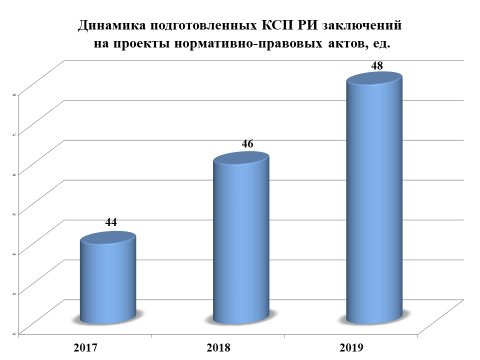 Отдельно следует отметить подготовку заключения на проект закона Республики Ингушетия «О республиканском бюджете на 2020 год и плановый период 2021 и 2022 годов».При проведении экспертизы и подготовки заключения Контрольно-счетной палатой проанализированы представленный прогноз социально-экономического развития Республики Ингушетия, структура и содержание проекта закона Республики Ингушетия «О республиканском бюджете на 2020 год и на плановый период 2021 и 2022 годов» (далее – Законопроект), приложения к Законопроекту, документы и материалы, представленные одновременно с ним. Основными целями экспертизы являлись установление соответствия Законопроекта бюджетному законодательству, документам стратегического планирования, а также подготовка заключения по результатам оценки полноты, обоснованности и достоверности показателей проекта республиканского бюджета.В заключении к проекту бюджета в числе прочих замечаний Палатой отмечено, что пояснительная записка к Законопроекту не содержит каких-либо расчетов и пояснений, а также обоснований планируемых доходных и расходных показателей республиканского бюджета. Более того, представлена неактуальная версия Бюджетного прогноза, которая не может быть использована при бюджетном планировании на 2020 год и плановый период 2021, 2022 гг.В то же время оценка ожидаемого исполнения республиканского бюджета за 2019 год представлена общими итогами прогнозируемого исполнения в разрезе видов доходов и расходов без данных по главным администраторам доходов, главным распорядителям, государственным программам, разделам и подразделам, целевым статьям классификации расходов бюджета, что снижает информативность представленных материалов и не позволяет в полной мере оценить показатели ожидаемого исполнения бюджета в 2019 году.При этом, в нарушение Основных направлений бюджетной и налоговой политики Республики Ингушетия на 2020-2022 гг., утвержденных Распоряжением Правительства РИ от 2.10.2019 года № 513-р, в Законопроекте предусмотрено привлечение и ежегодное увеличение кредитов кредитных организаций для замещения ранее предоставленных кредитов, в том числе и от других бюджетов бюджетной системы Российской Федерации. Кроме того, в нарушение статей 32, 33 Бюджетного Кодекса РФ, в расходной части проекта бюджета не учтены средства на обслуживание государственного долга по кредитам кредитных организаций.В заключении отмечено, что в нарушение статей 32, 37 Бюджетного Кодекса РФ и статьи 10 Закона РИ от 31.12.2008 года № 40-РЗ «О бюджетном процессе в Республике Ингушетия», в проекте бюджета предусмотрены расходы по разделу «Образование» в объемах, недостаточных для реализации полномочий в сфере образования на финансовый год (финансовое обеспечение деятельности учреждений общего и дошкольного образования предусмотрено только на три квартала 2020 года, в том числе без учета расходов на содержание вновь вводимых объектов образования; на обеспечение питанием обучающихся в 1-4 классах; на текущий ремонт помещений и отопительных систем и антитеррористическую защищенность объектов социальной сферы).Помимо этого, объем поступлений на дорожный фонд предусмотрен без учета прогнозируемых доходов республиканского бюджета субъекта от денежных взысканий (штрафов) за нарушение законодательства о безопасности дорожного движения, а трансферты бюджету Федерального фонда обязательного медицинского страхования на уплату страховых взносов на обязательное медицинское страхование неработающего населения запланированы только из расчета 6 месяцев финансового года.В ходе экспертизы законопроекта установлено, что объемы бюджетных ассигнований, предусмотренные Законопроектом на реализацию государственных программ Республики Ингушетия, в нарушение требований части 2 статьи 179 Бюджетного Кодекса РФ, не соответствуют значениям государственных программ, утвержденных постановлениями Правительства Республики Ингушетия. Более того, в нарушение пункта 3 статьи 179 Бюджетного Кодекса РФ и Порядка разработки, реализации и оценки эффективности государственных программ РИ, Правительством РИ не принимались решения о прекращении действия или об изменении неэффективных подпрограмм государственных программ республики. Также Палата обращала внимание на то, что параметры финансового обеспечения Госпрограмм в отдельных случаях не включают объемы, необходимые на реализацию региональных проектов, что приведет к рискам недостижения целей и задач региональных проектов.В целях своевременного финансирования расходных обязательств, а также обеспечения должного контроля за ходом их исполнения в заключении Контрольно-счетной палатой предложено Правительству РИ обеспечить:должный контроль за формированием, внесением изменений и дополнений, а также исполнением республиканского бюджета в строгом соответствии с требованиями БК РФ, а также Закона Республики Ингушетия от 31.12.2008 года №40-РЗ «О бюджетном процессе в Республике Ингушетия»;принятие мер по повышению качества прогноза социально-экономического развития Республики Ингушетия и прогноза основных характеристик консолидированного бюджета Республики Ингушетия и бюджета Республики Ингушетия (Бюджетного прогноза);эффективное управление государственным долгом Республики Ингушетия, ориентированное на сохранение уровня государственного долга и расходов на его обслуживание на безопасном для республиканского бюджета уровне в соответствии с Основными направлениями бюджетной и налоговой политики Республики Ингушетия на 2020-2022 годы;соблюдение требований статей 32, 37 Бюджетного Кодекса РФ и статьи 10 Закона Республики Ингушетия от 31.12.2008 года №40-РЗ «О бюджетном процессе в Республике Ингушетия» в части полноты отражения в проекте бюджета доходов и расходов республиканского бюджета, в том числе расходов на исполнение социальных обязательств;принятие своевременных мер, направленных на приведение объемов финансирования, утвержденных в государственных программах, целевых показателей, в соответствие с расходами, утвержденными в республиканском бюджете на очередной финансовый год, а также решений о прекращении действия или об изменении неэффективных подпрограмм государственных программ республики.Необходимым аспектом осуществления качественного контроля за исполнением республиканского бюджета является наличие полной актуальной и своевременной информации о показателях исполнения республиканского бюджета. Контрольно-счетной палатой в 2019 году осуществлен плановый текущий контроль исполнения республиканского бюджета на основании информации, представляемой Министерством финансов Республики Ингушетия.Так, Палатой подготовлены 3 аналитические записки о ходе исполнения республиканского бюджета за I квартал, I полугодие и 9 месяцев 2019 года. Как и в предыдущие годы, в своих заключениях Контрольно-счетная палата акцентировала внимание на складывающейся ситуации, связанной с неравномерным исполнением доходной и расходной частей бюджета и, в связи с этим, необходимости активизации главными администраторами работы по обеспечению зачисления в республиканский бюджет налоговых и неналоговых доходов не ниже планируемых объемов, а также принятия мер по своевременному исполнению расходов на реализацию государственных программ в целях минимизации рисков их неисполнения.В соответствии с требованиями Бюджетного кодекса РФ Контрольно-счетной палатой РИ проведена экспертиза годового отчета об исполнении республиканского бюджета за 2018 год.В заключении Палаты отражены ряд отрицательных моментов, относящихся к исполнению бюджета за отчетный период. В частности, отмечается, что доходная и расходная части республиканского бюджета исполнены в объемах ниже запланированных назначений на 2018 год.Как показала экспертиза, в нарушение статьи 179 Бюджетного кодекса РФ и статьи 30 Порядка разработки, реализации и оценки эффективности государственных программ Республики Ингушетия, объемы финансирования 8 государственных программ не соответствуют уточненным бюджетным назначениям, предусмотренным законом о республиканском бюджете на 2018 год.Более того, в нарушение статьи 17 Закона РИ от 28.09.2011 г. № 27-РЗ «О Контрольно-счетной палате Республики Ингушетия», годовая бюджетная отчетность за 2018 год для проведения внешней проверки не представлена в КСП РИ 5 министерствами и ведомствами республики.По итогам проведенной экспертизы проекта закона РИ «Об исполнении республиканского бюджета за 2018 год», Правительству республики предложено обеспечить должный контроль за формированием, внесением изменений и дополнений, исполнением республиканского бюджета в строгом соответствии с требованиями Бюджетного кодекса РФ и Закона РИ «О бюджетном процессе в Республике Ингушетия» №40-РЗ от 31.12.2008 года, а также принять своевременные меры, направленные на приведение объемов финансирования, утвержденных в государственных программах, а также целевых показателей, в соответствие с расходами, утвержденными в республиканском бюджете на очередной финансовый год.В свою очередь, Министерству финансов РИ рекомендовано обеспечить должный контроль за достоверностью представляемой министерствами и ведомствами бюджетной отчетности и соответствии ее требованиям действующего законодательства и Инструкции №191н, а также принять меры по погашению кредиторской задолженности, образовавшейся по состоянию на 01.01.2019 года из-за недофинансирования принятых обязательств.Все заключения, подготовленные в рамках предварительного, текущего и последующего контроля, в установленном порядке направлены в Народное Собрание Республики Ингушетия.Контрольно-ревизионная деятельностьОдним из основных направлений деятельности Контрольно-счетной палаты Республики Ингушетия является осуществление контроля за законностью и результативностью расходования бюджетных средств, соблюдением установленного порядка управления и распоряжения имуществом, находящимся в государственной собственности.Контрольно-ревизионная деятельность Палаты строится на принципах объективного отражения результатов контроля на основе сопоставления содержания проверенных фактов с действующими нормативными правовыми актами, регулирующих проверяемую деятельность, а также гласности результатов контрольных мероприятий посредством представления информации в Народное Собрание РИ и размещения итогов проверок на официальном сайте КСП РИ.При планировании и проведении контрольных мероприятий Палата стремилась охватить максимально широкий круг вопросов соблюдения бюджетного законодательства в процессе исполнения республиканского бюджета.В целях осуществления контроля за поступлением и расходованием бюджетных средств Контрольно-счетной палатой РИ в 2019 году проведено 17 проверок, в том числе с использованием принципа аудита - 3 мероприятия, совместно с правоохранительными и надзорными органами - 1 проверка.В отчетном периоде объектами контрольных мероприятий стали 120 учреждений и организаций республики с объемом бюджетных средств в размере порядка 7,0 млрд. рублей.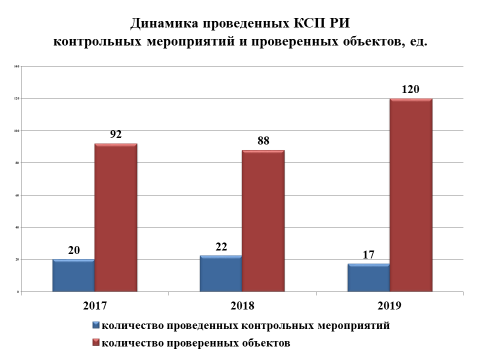 В ходе контрольных мероприятий, проведенных Палатой в 2019 году, установлены нарушения и недостатки в финансово-бюджетной сфере, допущенные главными распорядителями и получателями средств республиканского бюджета, муниципальными образованиями республики на общую сумму 1 543 467,2 тыс. рублей или 22,1 % от объема проверенных бюджетных средств.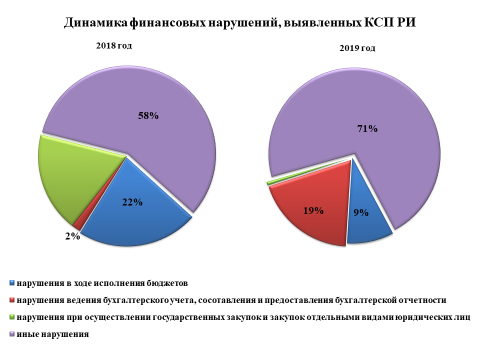 В истекшем году по нецелевому назначению министерствами и ведомствами республики израсходовано 123 242,1 тыс. рублей, отмечены нарушения порядка формирования и финансового обеспечения выполнения государственного задания на оказание государственных услуг учреждениями на сумму 5 773,9 тыс. рублей.Бюджетом недополучено неналоговых доходов на общую сумму 251,2 тыс. рублей, выявлены нарушения порядка и условий оплаты труда работников на сумму 114,4 тыс. рублей.Ущерб, нанесенный бюджету республики, составил 3 371,3 тыс. рублей, как неэффективное использование бюджетных средств отмечены расходы на сумму 4 301,8 тыс. рублей.При ведении бухгалтерского учета, составлении и представлении бухгалтерской отчётности отмечены нарушения на сумму 294 105,1 тыс. рублей.Нарушения при осуществлении государственных закупок составили 9 924,3 тыс. рублей.Также выявлены различные нарушения иного характера на общую сумму 1 102 383,1 тыс. рублей, из которых 1 088 743,4 тыс. рублей связаны с предоставлением субсидий на выполнение государственного задания без наличия заключенных соглашений, определяющих права, обязанности и ответственность сторон.В прошедшем году приоритетное внимание Контрольно-счетная палата РИ уделяла аудиту государственных программ Республики Ингушетия. В отчетном периоде КСП РИ проведен аудит трех республиканских программ.В ходе аудита эффективности использования бюджетных средств, выделенных Управлению РИ по обеспечению деятельности по защите населения и территории от чрезвычайных ситуаций на реализацию государственной программы «Защита населения и территорий от чрезвычайных ситуаций и обеспечения пожарной безопасности» в 2015-2018 годах, установлены случаи нанесения ущерба республиканскому бюджету в результате уплаты штрафов и пени на основании исполнительных листов Арбитражного суда РИ и решений налоговых органов на общую сумму 102,5 тыс. рублей.В нарушение статьи 34 Бюджетного кодекса РФ, нераспределенный остаток денежных средств на счете организации в сумме 404,5 тыс. рублей использован неэффективно при наличии принятых и подлежащих оплате обязательств.При проведении аудита отмечены нарушения Порядка разработки, реализации и оценки эффективности государственных программ Республики Ингушетия, утвержденного Постановлением Правительства Республики Ингушетия от 14.10.2013 г. № 259. В частности, в проверяемом периоде Управлением не разработан и не направлен в Министерство финансов РИ согласованный с соисполнителями ежегодный проект плана реализации государственной программы на соответствующий год. Более того, в Минэкономразвития РИ не представлены ежемесячные и годовые отчетные сведения для проведения мониторинга и оценки эффективности реализации государственной программы.По итогам проведенного аудита исполнение государственной программы РИ «Защита населения и территорий от чрезвычайных ситуаций и обеспечения пожарной безопасности» признано неэффективным, так как при реализации большинства из шести подпрограмм государственной программы не достигнуты запланированные целевые показатели.Основной причиной низкой результативности реализации Госпрограммы является значительный объем недофинансирования программных мероприятий (32,5% или 292 965,8 тыс. руб.), что привело к образованию кредиторской задолженности Управления РИ по обеспечению деятельности по защите населения и территории от чрезвычайных ситуаций в размере 163 035,6 тыс. рублей.В отчетном периоде сотрудниками КСП РИ проведен аудит эффективности использования бюджетных средств, выделенных Министерству по внешним связям, национальной политике, печати и информации РИ на реализацию госпрограммы РИ «Укрепление межнациональных отношений и развитие национальной политики».При проведении контрольного мероприятия выявлено нецелевое использование Миннацем РИ бюджетных средств в сумме 243,7 тыс. рублей путем оплаты кредиторской задолженности прошлого периода за счет средств, предусмотренных для финансирования обязательств отчетного года (28,0 тыс. рублей), а также заключения трудовых договоров по должностям, отсутствующим в штатном расписании министерства (215,7 тыс. рублей).Кроме того, подведомственными Миннацу РИ учреждениями допущено расходование средств субсидии на финансовое обеспечение выполнения государственного задания на цели, не связанные с выполнением государственного задания (произведена оплата обязательств предыдущего года за счет средств, предусмотренных на финансовое обеспечение выполнения государственного задания текущего года), в общей сумме 284,2 тыс. рублей, в том числе:ГАУ «Литературная Ингушетия» - 60,9 тыс. рублей (погашена задолженность по страховым взносам на обязательное медицинское, социальное и пенсионное страхование);ГАУ «Редакция газеты» «Ингушетия» - 223,3 тыс. рублей (погашена задолженность по налоговым платежам (НДФЛ и налог на имущество), а также арендным платежам).В ходе аудита отмечены нарушения порядка и условий оплаты труда работников в Министерстве по внешним связям, национальной политике, печати и информации РИ в размере 25,2 тыс. рублей. Так, в нарушение статьи 125 Трудового кодекса РФ, Миннацем РИ при отзыве сотрудников из ежегодного оплачиваемого отпуска не производился перерасчет отпускных в сумме 18,0 тыс. рублей. Кроме того, в нарушение статей 22, 191 Трудового Кодекса РФ и Указа Главы РИ от 16.11.2012 года №223 «О порядке премирования, установления надбавок к должностным окладам и оказания материальной помощи некоторым должностным лицам Республики Ингушетия», без соответствующего решения Председателя Правительства РИ произведено начисление и выплата премии исполняющему обязанности заместителя министра на общую сумму 7,2 тыс. рублей.В рамках контрольного мероприятия установлены нарушения ведения бухгалтерского учета, составления и представления бухгалтерской отчетности в размере 292 563,5 тыс. рублей. В нарушение статьи 9 Федерального закона от 06.12.2011 года № 402-ФЗ «О бухгалтерском учете»:Миннацем РИ приняты работы и услуги по 10 госконтрактам на оказание услуг по духовно-нравственному воспитанию населения на общую сумму 73 169,0 тыс. рублей (в актах о выполнении работ, приложенных к счетам-фактурам, предъявленных в Миннац РИ на оплату услуг по подпрограмме «Духовно-нравственное воспитание населения», отсутствуют натуральные и денежные величины проведенных работ, оказанных услуг);приемка имущества ГАУ «НТРК» Ингушетия» (телевизионное оборудование, мебель и инвентарь) на общую сумму 219 394,5 тыс. рублей произведена без наличия первичных документов (актов о приеме-передаче).Результатами контрольного мероприятия также стали случаи нанесения ущерба республиканскому бюджету в сумме 23,1 тыс. рублей, в том числе путем:уплаты штрафных санкций за несвоевременное представление отчетов в ОПФ РФ по РИ в размере 19,0 тыс. рублей;необоснованной выплаты денежных средств за работу в выходные и праздничные дни (начальнику правового отдела, главному специалисту отдела реализации государственных программ и анализа, ведущим специалистам отдела мониторинга межнациональных и межконфессиональных отношений, а также отдела бухгалтерского учета и отчетности) при отсутствии подтверждения в табелях учета рабочего времени в сумме 4,1 тыс. рублей.Более того, в нарушение статей 78.1 и 69.2 Бюджетного Кодеса РФ, Миннацем Ингушетии осуществлялось финансирование подведомственного учреждения ГАУ «Мемориальное кладбище «Г1оазот Кашамаш» путем заключения государственных контрактов на оказание услуг по содержанию Мемориального кладбища «Г1оазот Кашамаш» на общую сумму 4 799,0 тыс. рублей, а не предоставлением субсидий на основании государственного задания.Как показал аудит эффективности, при внесении изменений в финансовое обеспечение реализации Государственной программы РИ «Укрепление межнациональных отношений и развитие национальной политики», целевые показатели, характеризующие эффективность реализации программных мероприятий, не были скорректированы с учетом изменившегося объема финансирования. Более того, по трем подпрограммам не исполнена значительная часть предусмотренных целевых показателей, а по одной подпрограмме при частичном финансировании программных мероприятий, целевые индикаторы исполнены в полном объеме. Данные факты ставят под сомнение правильность планирования целевых индикаторов и бюджетных средств на реализацию мероприятий Госпрограммы.В ходе аудита эффективности использования бюджетных средств, направленных на реализацию подпрограммы «Развитие образования для детей с ограниченными возможностями здоровья и детей-инвалидов» государственной программы РИ «Развитие образования» в 2017, 2018 годах выявлены следующие нарушения.	Как показала проверка, учреждениями специального образования допущено расходование бюджетных средств на цели, несоответствующие утвержденной бюджетной смете (погашена кредиторская задолженность прошлых периодов за счет средств, предусмотренных для финансирования обязательств отчетного года) на общую сумму 14 354,2 тыс. рублей, в том числе:ГБОУ «Центр непрерывного образования для детей с ограниченными возможностями здоровья» - 9 420,8 тыс. рублей;ГБОУ «Специальная (коррекционная) общеобразовательная школа-интернат – детский сад г. Сунжа» - 4 484,2 тыс. рублей;ГБУ «Центр психолого-педагогической реабилитации и коррекции несовершеннолетних, злоупотребляющих наркотиками» - 449,2 тыс. рублей.В результате нарушений порядка и условий оплаты труда путем оплаты за один и тот же период отпускных и заработной платы работникам учреждений, республиканскому бюджету нанесен ущерб 59,6 тыс. рублей, в том числе:ГКОУ «Республиканский центр дистанционного обучения детей с ограниченными возможностями здоровья» – 8,1 тыс. рублей; ГБОУ «Центр непрерывного образования для детей с ограниченными возможностями здоровья» - 15,4 тыс. рублей;ГБОУ «Специальная (коррекционная) общеобразовательная школа-интернат – детский сад г. Сунжа» - 26,8 тыс. рублей;ГБУ «Центр психолого-педагогической реабилитации и коррекции несовершеннолетних, злоупотребляющих наркотиками» (ежегодно оплачиваемый отпуск неправомерно заменен денежной компенсацией) - 9,3 тыс. рублей.В ходе аудита эффективности отмечено неэффективное использование бюджетных средств и государственного имущества в сумме 2 829,6 тыс. рублей. Так, при закрытии финансового года в ГКОУ «Республиканский центр дистанционного обучения детей с ограниченными возможностями здоровья» остались неиспользованными 15,3 тыс. руб. при наличии кредиторской задолженности. Кроме того, на балансе учреждений находится новое имущество стоимостью 2 814,3 тыс. рублей, которое не используется, в том числе:ГБОУ «Центр непрерывного образования для детей с ограниченными возможностями здоровья» - 175,9 тыс. рублей;ГБОУ «Специальная (коррекционная) общеобразовательная школа-интернат – детский сад г. Сунжа» -  46,0 тыс. рублей;ГБУ «Центр психолого-педагогической реабилитации и коррекции несовершеннолетних, злоупотребляющих наркотиками» - 2 592,4 тыс. рублей.Минобразования РИ, в рамках реализации подпрограммы «Развитие образования для детей с ограниченными возможностями здоровья и детей-инвалидов», в нарушение статьи 93 Федерального закона от 05.04.2013 года № 44-ФЗ «О контрактной системе в сфере закупок товаров, работ, услуг для обеспечения государственных и муниципальных нужд» (далее – Федеральный закон № 44-ФЗ), в проверяемом периоде заключались контракты и договоры на обучение, воспитание, содержание и развитие обучающихся с ограниченными возможностями здоровья без проведения соответствующих конкурсных процедур на общую сумму 2 212,0 тыс. рублей.Из-за несвоевременного поступления средств на выполнение государственного задания, ГБОУ «Центр непрерывного образования для детей с ограниченными возможностями здоровья» в установленный срок не произведена оплата страховых взносов во внебюджетные фонды, в связи с чем учреждением уплачены пени и недоимка в сумме 89,4 тыс. рублей.Аудит эффективности показал, что Минобразования РИ не проводились мероприятия по контролю за реализацией подпрограммы «Развитие образования для детей с ограниченными возможностями здоровья и детей-инвалидов».Более того, при проведении аудита сотрудниками КСП РИ отмечено, что в учреждениях наблюдается нехватка специальной учебной литературы, отдельных видов аппаратуры и техники, а также имеется дополнительная потребность в педагогических кадрах узкой специализации. Эти выводы подтверждаются и итогами опроса по качеству предоставляемых услуг, проведенного Палатой среди родителей учеников, обучающихся в указанных учреждениях. Большинство опрошенных обратили внимание на низкий уровень оснащения материально-технической базы учреждений и нехватку специалистов определенного профиля.Запланированные объемы финансирования подпрограммы осуществляются не в полном объеме, что приводит к образованию кредиторской задолженности, и, соответственно, создает трудности в осуществлении реализации программных мероприятий.В истекшем году проведена также плановая проверка целевого и эффективного использования бюджетных средств, выделенных в 2017, 2018 годах на реализацию подпрограммы «Оптимизация и повышение качества предоставления государственных и муниципальных услуг, в том числе на базе многофункциональных центров предоставления государственных и муниципальных услуг» государственной программы РИ «Развитие промышленности, транспорта и связи».При проведении контрольного мероприятия установлено, что республиканскому бюджету нанесен ущерб на общую сумму 466,6 тыс. рублей, в том числе вследствие:недофинансирования бюджетной сметы ГКУ «Республиканский многофункциональный центр предоставления государственных и муниципальных услуг» (далее - МФЦ) не выполнены обязательства по оплате 6 государственных контрактов на поставку оргтехники, повлекшие по решению Арбитражного суда оплату судебных расходов и неустойки на общую сумму 420,6 тыс. рублей;несвоевременного исполнения республиканским бюджетом обязательств по финансированию, МФЦ не произведена в установленный срок оплата страховых взносов во внебюджетные фонды, что послужило причиной уплаты штрафов на общую сумму 46,0 тыс. рублей.	В ходе проверки зафиксированы случаи неэффективного расходования бюджетных средств на сумму 981,5 тыс. рублей, связанные с простоем оборудования: 2 программно-технических комплекса «Портативный комплекс регистрации биометрических параметров» не используются со дня приобретения в связи с тем, что МФЦ не оказывается услуга по оформлению и выдаче паспортов гражданина РФ, удостоверяющих личность гражданина Российской Федерации за пределами территории России, содержащих электронные носители информации.В числе нефинансовых нарушений сотрудниками Палаты отмечены нарушения требований, предъявляемых к ведению бухгалтерского учета и составлению бухгалтерской отчётности. Кроме того, в связи с тем, что здания, где размещаются отделы МФЦ не поставлены на балансовый учет, на них не начислялась амортизация и не производилось исчисление и уплата налога на имущество организаций.В ходе рассмотрения вопросов учета, сохранности и использования имущества установлено, что по объектам недвижимости, закрепленным за МФЦ на праве оперативного управления, на момент проведения контрольного мероприятия не осуществлена государственная регистрация права.При проверке вопросов соответствия оказываемых государственных услуг, услугам, утвержденным перечнями государственных и муниципальных услуг, предоставление которых может быть организовано по принципу «одного окна», установлено, что в МФЦ не предоставляются 2 федеральные государственные услуги и 2 услуги выполняются частично.Важным направлением в деятельности Контрольно-счетной палаты РИ является контроль за расходованием средств при реализации приоритетных проектов на территории Республики Ингушетия.В ходе плановой проверки использования бюджетных средств, направленных в 2018 году на реализацию приоритетного проекта «Формирование комфортной городской среды» установлено, что со стороны Минстроя РИ отсутствует должный контроль за своевременным размещением ответственными сотрудниками в ГИС ЖКХ информации, отчетов, региональных и муниципальных нормативных правовых актов по обязательствам, возникающим в ходе реализации в республике приоритетного проекта.В числе нарушений сотрудниками КСП РИ отмечено, что администрациями городов Карабулак, Назрань, Сунжа, Назрановского и Сунженского районов позже установленных сроков утверждены порядок и сроки представления, рассмотрения и оценки предложений заинтересованных лиц о включении дворовых территорий в муниципальную программу, а также порядок общественного обсуждения проекта муниципальной программы.Нарушены сроки проведения инвентаризации общественных и дворовых территорий администрациями Сунженского района, а также городов Карабулак, Магас, Малгобек. Более того, администрациями городов Карабулак и Малгобек на официальном сайте не размещены утвержденные графики проведения инвентаризации.Как показала проверка, дизайн-проекты общественных и дворовых территорий, размещенные на сайтах администраций городов Карабулак, Назрань, Сунжа и Магас, не в полном объеме соответствуют установленным требованиям.В администрациях муниципальных образований установлены факты несоответствия выполненных видов работ по благоустройству общественных территорий и предусмотренных дизайн-проектами, размещенными на сайтах администраций.В ходе проверки локальных сметных расчетов, актов выполненных работ и проведенных контрольных обмеров отмечено, что администрациями муниципальных образований не решена в должной мере задача по адаптации городской среды для инвалидов с физическими недостатками. Так, кроме установки скамеек со спинками и подлокотниками и оборудования тротуаров бордюрными пандусами, другие мероприятия, направленные на улучшение городской среды для инвалидов и маломобильных групп населения (устройство пандусов на придомовых и общественных территориях, устройство тактильной плитки для слабовидящих и др.), не проведены.Контроль за расходованием бюджетных средств в социальной сфере, как и в предыдущие годы, являлся одним из приоритетных направлений деятельности Палаты.В ходе проверки целевого и эффективного использования бюджетных средств, выделенных в 2018 году управлениям образования городов и районов республики, общеобразовательным школам и детским садам, подведомственным Минобразования РИ, сотрудниками Палаты выявлены нарушения в ходе исполнения бюджета.В частности, нецелевое использование бюджетных средств составило 106 985,5 тыс. рублей, в том числе:-расходование бюджетных средств на цели, не соответствующие утвержденной бюджетной смете, в размере 533,3 тыс. рублей, из них:ГКУ «Управление образования по г. Магас и г. Назрань» - 144,7 тыс. рублей путем оплаты по страховым взносам на обязательное медицинское, социальное и пенсионное страхование;ГКУ «Управление образования по г. Малгобеку и Малгобекскому району» - 388,6 тыс. рублей путем оплаты по страховым взносам на обязательное медицинское, социальное и пенсионное страхование;-произведена оплата обязательств предыдущих периодов за электроэнергию, газ, воду, полиграфическую продукцию, по страховым взносам на обязательное медицинское, социальное и пенсионное страхование, услуг интернет и др.  за счет субсидий на финансовое обеспечение выполнения государственного задания, текущего года в общей сумме 106 452,2 тыс. рублей, из них:ГБОУ «Средняя общеобразовательная школа №6 г. Назрань» - 1 319,3 тыс. рублей;ГБОУ «Средняя общеобразовательная школа №7 г. Назрань» - 1 147,1 тыс. рублей;ГБОУ «Средняя общеобразовательная школа №9 г. Назрань» - 1 946,5 тыс. рублей;ГБОУ «Средняя общеобразовательная школа-сад №10 г. Назрань» - 5 856,2 тыс. рублей;ГБОУ «Средняя общеобразовательная школа-детсад №11 г. Назрань» 6 247,4 тыс. рублей;ГБДОУ «Детский сад №1 г. Назрань «Волшебный замок» - 1 574,8 тыс. рублей;ГБДОУ «Детский сад №2 г. Назрань «Мир детства» - 4 813,7 тыс. рублей;ГБДОУ «Детский сад №4 г. Назрань» - 2 887,0 тыс. рублей;ГБОУ «Средняя общеобразовательная школа №20 г. Малгобек» - 3 335,0 тыс. рублей; ГБОУ «Средняя общеобразовательная школа №26 с.п. Зязиков-Юрт – 2 722,6 тыс. рублей; ГБОУ «Средняя общеобразовательная школа №21 с.п. Аки-Юрт» - 3 344,1 тыс. рублей; ГБОУ «Средняя общеобразовательная школа №19 с.п. Сагопши» - 2 045,6 тыс. рублей; ГБОУ «Средняя общеобразовательная школа №17 с.п. Верхние Ачалуки» - 2 252,5 тыс. рублей; ГБОУ «Средняя общеобразовательная школа №14 с.п. Нижние Ачалуки» - 2 034,2 тыс. рублей; ГБДОУ «Детский сад №3 г. Малгобек «Солнышко» - 1 405,2 тыс. рублей; ГБДОУ «Детский сад №7 г. Малгобек «Сказка» - 3 334,5 тыс. рублей; ГБДОУ «Детский сад №1 с.п. Верхние Ачалуки «Солнышко» - 3 876,0 тыс. рублей; ГБОУ «Средняя общеобразовательная школа №2 г. Сунжа» - 2 175,6 тыс. рублей;ГБОУ «Средняя общеобразовательная школа №5 г. Сунжа» - 1 103,5 тыс. рублей; ГБОУ «Средняя общеобразовательная школа №4 с.п. Троицкое» - 1 866,7 тыс. рублей; ГБОУ «Средняя общеобразовательная школа №1 с.п. Нестеровское» - 2 184,3 тыс. рублей; ГБОУ «Средняя общеобразовательная школа №4 с.п. Нестеровское» - 2489,3 тыс. рублей; ГБОУ «Средняя общеобразовательная школа №1 г. Карабулак» - 2 364,0 тыс. рублей; ГБДОУ «Детский сад №2 г. Карабулак «Малышок» - 6 037,3 тыс. рублей; ГБДОУ «Ясли сад №2 г. Сунжа» - 2 915,8 тыс. рублей; ГБДОУ «Детский сад г.п. Сунжа «Теремок» - 2 198,1 тыс. рублей; ГБОУ «Средняя общеобразовательная школа с.п. Долаково» - 838,6 тыс. рублей; ГБОУ «Средняя общеобразовательная школа - детсад №1 с.п. Кантышево» - 6 420,7 тыс. рублей; ГБОУ «Средняя общеобразовательная школа №2 с.п. Сурхахи» - 5 251,8 тыс. рублей; ГБОУ «Средняя общеобразовательная школа №1 с.п. Экажево» - 5 171,2 тыс. рублей; ГБОУ «Средняя общеобразовательная школа №1 с.п. Барсуки» - 3 528,3 тыс. рублей; ГБОУ «Средняя общеобразовательная школа №3 с.п. Плиево» - 2 747,6 тыс. рублей; ГБДОУ «Детский сад №3 с.п. Долаково «Замок детства» - 1 414,0 тыс. рублей; ГБДОУ «Детский сад №1 с.п. Плиево «Жар-птица» - 1 334,3 тыс. рублей; ГБДОУ «Детский сад с.п. Экажево «Ласточка» - 782,6 тыс. рублей; ГБОУ «Средняя общеобразовательная школа-детский сад с.п. Джейрах» - 4 003,9 тыс. рублей; ГБОУ «Средняя общеобразовательная школа с.п. Ольгетти» - 1 482,9 тыс. рублей.В нарушение Приказа Минфина России «Об общих требованиях к порядку составления, утверждения и ведения бюджетных смет бюджетных учреждений» от 20.11.2007 года № 112н, в бюджетной смете ГКУ «Управление образования по г. Карабулаку, г. Сунже и Сунженскому району» на 2018 год предусмотрены средства в сумме 100,0 тыс. рублей на уплату налога на имущество и земельного налога, несмотря на то, что на балансе учреждения не числится движимое и недвижимое имущество.В 6 подведомственных Минобразования республики учреждениях установлены случаи нарушения порядка и условий оплаты труда сотрудников в результате неправомерно произведенных выплат путем завышения окладов, начисления различных надбавок в общей сумме 34,9 тыс. руб., в том числе в:ГБОУ «Средняя общеобразовательная школа №6 г. Назрань» - 3,9 тыс. рублей;ГБОУ «Средняя общеобразовательная школа-детский сад №21 с.п. Аки-Юрт» - 3,8 тыс. рублей;ГБОУ «Средняя общеобразовательная школы №20 г.Малгобек» - 6,5 тыс. рублей;ГБОУ «Средняя общеобразовательная школы №26 с.п. Зязиков-Юрт» - 6,8 тыс. рублей;ГБДОУ «Детский сад №1 с.п. Верхние Ачалуки «Солнышко» - 3,0 тыс. рублей;ГБДОУ «Детский сад №7 г. Малгобека «Сказка» - 10,9 тыс. рублей.Кроме того, в связи с несвоевременным исполнением учреждениями системы образования обязательств по уплате налоговых платежей и страховых взносов республиканскому бюджету нанесен ущерб в общей сумме 22,5 тыс. рублей, в том числе:ГКУ «Управление образования по Назрановскому району» - 12,6 тыс. рублей;ГКУ «Управление образования по г. Малгобеку и Малгобекскому району» - 0,9 тыс. рублей;ГБОУ «Средняя общеобразовательная школа №6 г. Назрань» - 9,0 тыс. рублей.В ходе проверки установлен факт неэффективного использования бюджетных средств на сумму 19,2 тыс. рублей: по данным бухгалтерского учета, при наличии непогашенной кредиторской задолженности, на счете учреждения при закрытии финансового года в ГКУ «Управление образования по г. Магасу и г. Назрань» остались неиспользованными средства на указанную сумму.В рамках контрольного мероприятия отмечены случаи нарушения законодательства о контрактной системе. Так, в нарушение статьи 93 Федерального закона №44-ФЗ, ГБДОУ «Детский сад №1 с.п. Плиево «Жар-птица» превышен лимит прямых договоров с единственным поставщиком (без конкурсных процедур) на сумму 4 495,0 тыс. рублей.Из-за несвоевременного финансирования из республиканского бюджета обязательств по выполнению государственного задания, учреждениями образования в установленный срок не произведена оплата страховых взносов во внебюджетные фонды и НДФЛ, в связи с чем ими уплачены пени и штрафы в размере 2 390,6 тыс. рублей, в том числе:ГБОУ «Средняя общеобразовательная школа № 6 г. Назрань» - 61,7 тыс. рублей;ГБОУ «Средняя общеобразовательная школа № 9 г. Назрань» - 117,2 тыс. рублей;ГБОУ «Средняя общеобразовательная школа-детсад № 11 г. Назрань» - 79,4 тыс. рублей;ГБДОУ «Детский сад № 1 г. Назрань «Волшебный замок» - 23,2 тыс. рублей;ГБДОУ «Детский сад № 2 г. Назрань «Мир детства» - 40,9 тыс. рублей;ГБДОУ «Детский сад № 4 г. Назрань» - 185,2 тыс. рублей;ГБОУ «Средняя общеобразовательная школа № 20 г. Малгобек» - 4,5 тыс. рублей;ГБОУ «Средняя общеобразовательная школа № 19 с.п. Сагопши» - 91,5 тыс. рублей;ГБОУ «Средняя общеобразовательная школа № 17 с.п. Верхние Ачалуки» - 45,8 тыс. рублей;ГБОУ «Средняя общеобразовательная школа № 14 с.п. Нижние Ачалуки» - 61,0 тыс. рублей;ГБДОУ «Детский сад № 3 г. Малгобек «Солнышко» - 4,2 тыс. рублей;ГБДОУ «Детский сад № 7 г. Малгобек «Сказка» - 4,3 тыс. рублей;ГБДОУ «Детский сад № 1 с.п. Верхние Ачалуки «Солнышко» - 110,3 тыс. рублей;ГБОУ «Средняя общеобразовательная школа № 4 с.п. Троицкое» - 28,3 тыс. рублей;ГБОУ «Средняя общеобразовательная школа № 1 с.п. Нестеровское» - 1,0 тыс. рублей;ГБДОУ «Ясли сад № 2 г. Сунжа» - 7,8 тыс. рублей;ГБДОУ «Детский сад г.п. Сунжа «Теремок» - 28,7 тыс. рублей;ГБОУ «Средняя общеобразовательная школа с.п. Долаково» - 107,2 тыс. рублей;ГБОУ «Средняя общеобразовательная школа - детсад № 1 с.п. Кантышево» - 666,7 тыс. рублей;ГБОУ «Средняя общеобразовательная школа № 1 с.п. Экажево» - 68,4 тыс. рублей;-ГБОУ «Средняя общеобразовательная школа № 1 с.п. Барсуки» - 104,7 тыс. рублей;ГБОУ «Средняя общеобразовательная школа № 3 с.п. Плиево» - 120,8 тыс. рублей;ГБДОУ «Детский сад № 3 с.п. Долаково «Замок детства» - 135,1 тыс. рублей;ГБДОУ «Детский сад № 1 с.п. Плиево «Жар-птица» - 35,1 тыс. рублей;ГБДОУ «Детский сад с.п. Экажево «Ласточка» - 3,8 тыс. рублей;ГБОУ «Средняя общеобразовательная школа-детский сад с.п. Джейрах» - 8,9 тыс. рублей;ГБОУ «Средняя общеобразовательная школа с. Ольгетти - 244,9 тыс. рублей.В нарушение Приказа Минфина РФ от 28.07.2010 года № 81н «О требованиях к плану финансово-хозяйственной деятельности государственного (муниципального) учреждения», ГБОУ «Центр образования г. Магас» приняты обязательства сверх предусмотренных планом финансово-хозяйственной деятельности по налогу на имущество в сумме 6 142,7 тыс. рублей, которая на начало 2019 года числится в кредиторской задолженности.В нарушение пункта 37 Порядка формирования государственного задания на оказание государственных услуг (выполнение работ) в отношение государственных учреждений Республики Ингушетия и финансового обеспечения выполнения государственного задания, утвержденного Постановлением Правительства РИ от 16.10.2015 г. № 156, учреждениям образования предоставлены субсидии на выполнение государственного задания без наличия заключенного соглашения между учреждениями образования и Минобразования РИ, определяющим права, обязанности и ответственность сторон, в том числе объём и периодичность перечисления субсидии в течение финансового года, в общей сумме 1 088 743,4 тыс. рублей, в том числе:ГБОУ «Средняя общеобразовательная школа № 7 г. Назрань» - 23 787,4 тыс. рублей;ГБОУ «Средняя общеобразовательная школа № 9 г. Назрань» - 29 943,5 тыс. рублей;ГБОУ «Средняя общеобразовательная школа-сад № 10 г. Назрань» - 48 518,9 тыс. рублей;ГБОУ «Средняя общеобразовательная школа-детсад № 11 г. Назрань» - 53 117,9 тыс. рублей;ГБДОУ «Детский сад № 1 г. Назрань «Волшебный замок» - 26 446,4 тыс. рублей;ГБДОУ «Детский сад № 2 г. Назрань «Мир детства» - 28 992,0 тыс. рублей;ГБДОУ «Детский сад № 4 г. Назрань» - 20 048,5 тыс. рублей;ГБОУ «Средняя общеобразовательная школа № 21 с.п. Аки-Юрт» - 34 309,1 тыс. рублей;ГБОУ «Средняя общеобразовательная школа № 19 с.п. Сагопши» - 34 109,4 тыс. рублей;ГБОУ «Средняя общеобразовательная школа № 17 с.п. Верхние Ачалуки» - 42 758,4 тыс. рублей;ГБОУ «Средняя общеобразовательная школа № 14 с.п. Нижние Ачалуки» - 30 544,9 тыс. рублей;ГБДОУ «Детский сад № 3 г. Малгобек «Солнышко» - 14 613,2 тыс. рублей;ГБДОУ «Детский сад № 7 г. Малгобек «Сказка» - 36 098,9 тыс. рублей;ГБДОУ «Детский сад № 1 с.п. Верхние Ачалуки «Солнышко» - 32 058,3 тыс. рублей;ГБОУ «Средняя общеобразовательная школа № 2 г. Сунжа» - 42 517,1 тыс. рублей;ГБОУ «Средняя общеобразовательная школа № 5 г. Сунжа» - 20 273,2 тыс. рублей;ГБОУ «Средняя общеобразовательная школа № 4 с.п. Троицкое» - 33 443,6 тыс. рублей;ГБОУ «Средняя общеобразовательная школа № 1 с.п. Нестеровское» - 30 844,7 тыс. рублей;ГБОУ «Средняя общеобразовательная школа № 4 с.п. Нестеровское» - 36 023,7 тыс. рублей;ГБОУ «Средняя общеобразовательная школа № 1 г. Карабулак» - 45 275,4 тыс. рублей;ГБДОУ «Детский сад № 2 г. Карабулак «Малышок» - 28 370,6 тыс. рублей;ГБДОУ «Ясли сад № 2 г. Сунжа» - 16 542,3 тыс. рублей;ГБДОУ «Детский сад г.п. Сунжа «Теремок» - 13 816,8 тыс. рублей;ГБОУ «Средняя общеобразовательная школа с.п. Долаково» - 22 480,5 тыс. рублей;ГБОУ «Средняя общеобразовательная школа-детсад № 1 с.п. Кантышево» - 76 772,3 тыс. рублей;ГБОУ «Средняя общеобразовательная школа № 2 с.п. Сурхахи» - 45 201,1 тыс. рублей;ГБОУ «Средняя общеобразовательная школа № 1 с.п. Экажево» - 49 210,7 тыс. рублей;ГБОУ «Средняя общеобразовательная школа № 1 с.п. Барсуки» - 52 107,4 тыс. рублей;ГБОУ «Средняя общеобразовательная школа № 3 с.п. Плиево» - 53 635,0 тыс. рублей;ГБОУ «Средняя общеобразовательная школа-детский сад с.п. Джейрах» - 46 250,3 тыс. рублей;ГБОУ «Средняя общеобразовательная школа с.п. Ольгетти» - 20 631,9 тыс. рублей.Как показала плановая проверка законности, результативности (эффективности и экономности) использования бюджетных средств, выделенных в 2018 году Министерству здравоохранения РИ и его подведомственным учреждениям, в результате непринятия мер по взысканию с подрядчиков и поставщиков неустойки за нарушение сроков исполнения государственных контрактов, республиканским бюджетом недополучено неналоговых доходов на общую сумму 251,2 тыс. рублей, в том числе:Минздравом РИ - 234,9 тыс. рублей (по 2-м контрактам с ООО «СИА ИНТЕРНЕЙШНЛ-НАЗРАНЬ» и 1 контракту с ООО «ФЕНИКС-ФАРМ» на поставку лекарственных средств);ГБУ «Республиканская детская поликлиника» - 13,9 тыс. рублей (по контракту с ООО «ОПТИМА» на поставку системы ультразвуковой визуализации универсальной Affiniti и прибора ультразвукового диагностического М7);ГБУ «Ингушская республиканская клиническая больница имени А.О. Ахушкова» - 2,4 тыс. рублей (по договорам с ИП Хадзиевой Р.М. на поставку медикаментов и ООО «ТРЕЙД-А» на поставку продуктов питания).В ходе контрольного мероприятия выявлены случаи расходования бюджетных средств на цели, не соответствующие утвержденной бюджетной смете, путем погашения кредиторской задолженности прошлых периодов за счет средств, предусмотренных для финансирования обязательств отчетного года. Так, ГКУЗ «Бюро судебно-медицинской экспертизы Республики Ингушетия» погашена задолженность за медицинские препараты и химические реактивы в размере 219,1 тыс. рублей.Более того, в учреждениях системы здравоохранения произведена оплата обязательств (различные виды страховых взносов) предыдущего года за счет средств на финансовое обеспечение выполнения государственного задания текущего года в общей сумме 1 155,4 тыс. руб., в том числе:ГБУ «Ингушская республиканская клиническая больница им. А.О. Ахушкова» - 227,9 тыс. рублей;ГБУ «Республиканский врачебно-физкультурный диспансер» - 234,7 тыс. рублей;ГБУ «Республиканская станция переливания крови» - 119,9 тыс. рублей;ГБУ «Республиканский клинический перинатальный центр» - 37,0 тыс. рублей;ГБУ «Республиканский центр по профилактике и борьбе со СПИДом и другими инфекционными заболеваниями» - 131,8 тыс. рублей;ГБУ «Республиканский центр фтизиопульмонологии» - 229,1 тыс. рублей;ГБУ «Республиканский медицинский склад» - 175,0 тыс. рублей.Сумма установленных в ходе контрольного мероприятия нарушений порядка и условий оплаты труда работников составила 25,3 тыс. рублей, в том числе в результате:отзыва сотрудников из ежегодного оплачиваемого отпуска, когда за одни и те же периоды неправомерно оплачены отпускные и заработная плата в размере 23,0 тыс. рублей (ГКУЗ «Республиканский центр медицины катастроф «Защита» - 12,7 тыс. рублей, ГБПОУ «Ингушский медицинский колледж им. А.И. Тутаевой» - 10,3 тыс. рублей);неправильно начисленной надбавки к заработной плате в сумме 2,3 тыс. рублей (ГБУЗ «Карабулакская городская больница»).В рамках проверки выявлены нарушения, допущенные при осуществлении государственных (муниципальных) закупок: в ГБУ «Республиканский центр фтизиопульмонологии» установлено несоблюдение требований к содержанию документации (извещения) о закупке (не применены типовые условия контракта) при заключении государственного контракта на сумму 3 217,2 тыс. рублей. Проверкой также установлено неэффективное использование бюджетных средств ГКУЗ «Республиканский центр медицины катастроф «Защита». Так, при закрытии финансового года остаток неиспользованных денежных средств в сумме 2,5 тыс. рублей был списан с лицевого счета, а не направлен на погашение кредиторской задолженности.Минздравом Ингушетии и подведомственными учреждениями нанесен ущерб республиканскому бюджету путем уплаты пени, штрафов и судебных расходов в размере 568,2 тыс. рублей, в том числе:аппаратом Минздрава РИ – 30,0 тыс. рублей (в результате ненадлежащего исполнения контрактных обязательств перед ООО «Патриот» за выполненные работы по монтажу автоматической пожарной сигнализации, согласно решению суда, Минздравом РИ оплачены услуги представителя ООО «Патриот» по исполнительному листу);ГБУ «Медицинский информационно-аналитический центр» - 0,5 тыс. рублей (в результате ненадлежащего исполнения должностными лицами своих должностных обязанностей уплачен штраф ГУ – ОПФ РФ по РИ);ГБУ «Республиканский центр фтизиопульмонологии» - 454,8 тыс. рублей (в результате несвоевременного исполнения обязательств по заключенным государственным контрактам и договорам на основании решений арбитражного суда и налоговых органов уплачивались пени, неустойки, государственные пошлины и судебные расходы);ГБРОУ «Ингушский медицинский колледж им. А.И. Тутаевой» - 37,6 тыс. рублей (уплачена пеня за несвоевременную уплату НДФЛ, налога по страховым взносам на обязательное пенсионное и медицинское страхование);ГБУЗ «Республиканский психоневрологический и наркологический диспансер» - 26,9 тыс. рублей (путем уплаты пени на страховую часть трудовой пенсии, а также страховые взносы в ОПФ РФ по РИ, ФСС РФ по РИ и ФОМС РИ);ГБУ «Республиканский центр по профилактике и борьбе со СПИДом и другими инфекционными заболеваниями» - 17,8 тыс. рублей (в результате ненадлежащего исполнения контрактных обязательств перед ООО «Экспресс-Линк» за поставку программно-аппаратного комплекса, согласно решению суда, оплачены судебные расходы ООО «Экспресс-Линк» по исполнительному листу);ГБУ «Республиканский медицинский склад» - 0,6 тыс. рублей (путем уплаты пени на НДФЛ в МИФНС РФ №1 по РИ, а также в ФОМС РИ и ОПФ РФ по РИ).При проведении контрольного мероприятия сотрудниками Палаты отмечены также нарушения нефинансового характера при ведении бухгалтерского учета, составлении и представлении бухгалтерской отчетности, а также проведении государственных закупок.При проведении проверки законности, результативности (эффективности, экономности) использования бюджетных средств, выделенных в 2018 году государственным бюджетным учреждениям, подведомственным Ветеринарному управлению РИ на финансовое обеспечение выполнения государственного задания, отмечены нарушения порядка формирования и финансового обеспечения выполнения государственного задания на оказание государственных услуг государственными учреждениями. Так, ГБУ «Назрановская районная ветеринарная лаборатория», в нарушение статьи 69.2 Бюджетного кодекса РФ и требований Постановления Правительства РИ от 16.10.2015 года № 156, без должного обоснования использованы бюджетные средства в сумме 5 773,9 тыс. рублей. (государственные задания не содержат полные показатели, характеризирующие качество и объем (содержание) государственных услуг, предельные цены (тарифы) на оплату соответствующих услуг физическими и юридическими лицами; расчет объема финансового обеспечения выполнения государственного задания произведен не по формуле, а в соответствии с утратившим силу с 2015 года Постановлением Правительства РИ от 10.12.2010 года №396 и рассчитан без применения коэффициента платной деятельности и др.).В результате оплаты штрафов и пени на основании постановлений Ростехнадзора, Роспотребнадзора, Россельхознадзора, ГУ Отделение пенсионного фонда РФ по РИ, отделений МИФНС России по РИ, судебных приказов и решений судебных приставов УФССП по РИ (из-за отсутствия аккредитации и невнесения в реестр аккредитованных лабораторий; нарушений санитарно-эпидемиологических требований в отношении материально-технического состояния производственных помещений; нарушений в сфере выполнения и организации работ в энергоустановках; наличия задолженности по налоговым и страховым платежам) республиканскому бюджету нанесен ущерб в сумме 85,1 тыс. рублей, в том числе:ГБУ «Республиканская ветеринарная лаборатория» - 48,2 тыс. рублей;ГБУ «Межрайонная ветеринарная лаборатория» - 9,1 тыс. рублей;ГБУ «Назрановская станция по борьбе с болезнями животных» - 20,0 тыс. рублей;ГБУ «Малгобекская станция по борьбе с болезнями животных» - 7,8 тыс. рублей.В нарушение Федерального закона от 4.05.2011 года №99-ФЗ «О лицензировании отдельных видов деятельности» и Постановления Правительства РФ от 16.04.2012 года №317 «О лицензировании деятельности в области использования возбудителей инфекционных заболеваний человека и животных (за исключением случая, если указанная деятельность осуществляется в медицинских целях) и генно-инженерно-модифицированных организмов III и IV степеней потенциальной опасности, осуществляемой в замкнутых системах», у ветеринарных лабораторий республики в прошедшем году отсутствовали лицензии на осуществление деятельности в области использования возбудителей инфекционных заболеваний человека и животных.В рамках проверки вопросов учета, сохранности и использования имущества выявлен низкий уровень оснащения ветлабораторий приборами и оборудованием, необходимыми для осуществления качественных диагностических исследований и обеспечения эпизоотического благополучия в Ингушетии. Функционирующие в республике ветеринарные лаборатории располагаются в приспособленных зданиях, не отвечающих установленным федеральным законодательством требованиям.В ходе контрольного мероприятия также зафиксированы нарушения в сфере управления и распоряжения государственной (муниципальной) собственностью. В частности, не проведена государственная регистрация права собственности на недвижимое имущество и земельные участки некоторых ветучреждений, а также отмечены нарушения порядка приватизации государственного и муниципального имущества.	В отчетном периоде КСП РИ проведены 3 проверки в муниципальных образованиях республики.Среди них плановая проверка организации бюджетного процесса, законности и результативности использования бюджетных средств при исполнении бюджета муниципального образования «Городской округ города Карабулак» в 2018 году.В ходе контрольного мероприятия выявлены случаи нанесения ущерба республиканскому бюджету в сумме 201,9 тыс. рублей в результате заключения договоров гражданско-правового характера на выполнение работ и услуг, для исполнения которых в штатном расписании числятся соответствующие единицы, а также уплаты штрафов и пени, в том числе:Администрацией города Карабулак - 168,5 тыс. рублей;МБУ «Спортивная школа г. Карабулак им. Дзейтова Х. Р.» - 16,9 тыс. рублей;МКУ «Карабулакский городской дом культуры» - 16,5 тыс. рублей.Кроме того, по итогам проверки отмечены нарушения нефинансового характера при осуществлении муниципальных закупок. В частности, после размещения протокола подведения итогов электронного аукциона, не размещены в единой информационной системе контракты, заключенные до 1 июля 2018 года, а также не размещались в единой информационной системе подписанные контракты.Проверкой выявлены нарушения организации бюджетного процесса, ведения бухгалтерского учёта, составления и представления бухгалтерской (финансовой) отчётности, в числе которых нарушения требований, предъявляемых к оформлению фактов хозяйственной жизни экономического субъекта первичными учётными документами.В рамках проверки организации бюджетного процесса, законности и результативности использования бюджетных средств при исполнении бюджета Джейрахского муниципального района и бюджетов сельских поселений Джейрахского муниципального района в 2018 году установлены нарушения в ходе формирования и исполнения бюджета. Так, в результате оплаты штрафов и пени за несвоевременное исполнение договорных обязательств в части оплаты, а также неуплату в бюджет налоговых платежей и страховых взносов муниципальному бюджету нанесён ущерб в размере 958,0 тыс. рублей, в том числе:Администрацией Джейрахского района - 709,8 тыс. рублей, в том числе:	-путем оплаты процентов за пользование чужими денежными средствами в соответствии с Решением Арбитражного суда РИ от 15.11.2010 г. по делу А18-551/10 о взыскании в пользу ООО «Артис»  по договору за выполнение работ по благоустройству домов, устройству дамбы, укреплению левого берега моста через р. Армхи, очистке русла р. Армхи, очистке и ремонту мостов от наносов, очистке и ремонту дорог от с. Джейрах до с. Гули - 600,0 тыс. рублей;	-на основании Решения Арбитражного суда РИ от 26.09.2018 г. по делу №А18-2240/18 о взыскании задолженности за выполненные работы по строительству 11-ти квартирного дома, а также расходов на оплату государственной пошлины, ООО «ЭздиСтрой» возмещены расходы на оплату государственной пошлины в сумме 29,1 тыс. руб. Администрацией с.п. Гули - 52,2 тыс. рублей;Администрацией с.п. Ляжги – 14,0 тыс. рублей;МКОУДО «Центр творчества детей и юношества Джейрахского муниципального района» - 3,8 тыс. рублей;МБУ «Спортивная школа» Джейрахского муниципального района - 178,2 тыс. рублей.Сотрудниками Палаты выявлены также отдельные нефинансовые нарушения в ходе ведения бухгалтерского учёта, составления и представления бухгалтерской (финансовой) отчётности. В числе нарушений при осуществлении муниципальных закупок отмечены нарушения при выборе конкурентного способа определения поставщика (подрядчика, исполнителя), а также нарушения порядка формирования, утверждения и ведения плана-графика закупок, порядка его размещения в открытом доступе.Плановой проверкой организации бюджетного процесса, законности и результативности использования бюджетных средств при исполнении бюджета Назрановского муниципального района в 2018 году также зафиксирован ряд нарушений бюджетного законодательства.Как показали итоги контрольного мероприятия, Администрацией района нанесен ущерб в размере 194,4 тыс. рублей, в том числе в результате:уплаты пени и недоимки по страховым взносам и налоговым платежам - на общую сумму 160,6 тыс. рублей;неправильного расчёта и переплаты отпускных средств – в размере 33,8 тыс. рублей.В нарушение статьи 9 Федерального закона № 402-ФЗ от 06.12.2011 года, администрациями сельских поселений Долаково и Экажево оплата за ремонт водопровода и замену насосов на общую сумму 1 536,6 тыс. рублей производилась без составления дефектных актов, что не позволяет проверить необходимость осуществленных работ (с.п. Долаково - 581,8 тыс. рублей, с.п. Экажево – 954,8 тыс. рублей).Более того, в нарушение пункта 6.3 Указаний Банка России от 11.03.2014 года №3210-У «О порядке ведения кассовых операций юридическими лицами и упрощенном порядке ведения кассовых операций индивидуальными предпринимателями и субъектами малого предпринимательства», на основании авансового отчёта к учёту приняты расходы в сумме 5,0 тыс. рублей на приобретение канцелярских товаров без наличия документа, подтверждающего факт оплаты.Проверкой также установлено неэффективное использование бюджетных средств в размере 64,5 тыс. рублей. Так, на лицевом счете Администрации района на конец финансового года имелся неиспользованный остаток на указанную сумму, несмотря на наличие кредиторской задолженности по принятым обязательствам. В числе нарушений нефинансового характера отмечено, что Администрацией Назрановского муниципального района не проведена оценка эффективности реализации муниципальных программ. В нарушение требований Трудового кодекса РФ, в трудовых договорах сотрудников не прописаны в полном объёме условия оплаты труда (доплаты, надбавки и поощрительные выплаты). Более того, заработная плата сотрудникам Администрации выплачивалась один раз в месяц. В ходе проверки выявлены нарушения ведения бухгалтерского учета, составления и представления бухгалтерской (финансовой) отчетности, в том числе: при составлении авансовых отчетов, заполнении путевых листов и заявок на кассовый расход, введении журналов операций расчётов по оплате труда, выбытию и перемещению нефинансовых активов, операций с поставщиками и подрядчиками.В целях осуществления контроля за расходованием средств в дорожной сфере Контрольно-счетной палатой проведена плановая проверка законности, результативности (эффективности, экономности) использования бюджетных средств, выделенных Управлению автомобильных дорог Республики Ингушетия в 2018 году.В ходе контрольного мероприятия установлено, что Управлением допущены нарушение требований ведения бухгалтерского учета и составления бухгалтерской отчетности. В частности, в нарушение Общих требований к порядку составления, утверждения и ведения бюджетных смет бюджетных учреждений, бюджетная смета Управления не соответствует рекомендуемой форме, отсутствует дата утверждения.Проверкой выявлены нарушения в сфере управления и распоряжения государственной (муниципальной) собственности. ГУ «Ингушавтодор», в нарушение норм Федерального закона «О государственной регистрации недвижимости», технических Правил ремонта и содержания автомобильных дорог ВСН 24-88 «Технический учет и паспортизация автомобильных дорог и дорожных сооружений», не осуществлены технический учет, паспортизация, государственный кадастровый учет, а также государственная регистрация прав на региональные и межмуниципальные автомобильные дороги общего назначения.Управлением также допущены нарушения порядка приватизации государственного и муниципального имущества, выразившиеся в проведении аукциона по продаже движимого имущества (автотранспорта) без внесения участниками аукциона задатка.В ходе проверки выявлено отсутствие полноты и достоверности учета региональных автодорог и автодорог межмуниципального значения.Помимо этого, Контрольно-счетная палата РИ по результатам проверки отметила неэффективную деятельность ГУ «Ингушавтодор», связанную с осуществлением полномочий в сфере закупок на поставку товаров, выполнение работ, оказание услуг для государственных нужд. Отсутствие конкуренции (по итогам всех конкурсных процедур все государственные контракты заключены с единственными участниками) и в связи с этим невозможность снижения начальной цены конкурсной заявки привела к низкому уровню экономии бюджетных средств (0,01% от начальной максимальной цены закупок).Проверкой соблюдения законодательства при исполнении государственных контрактов, заключенных Минстроем РИ с подрядными организациями для осуществления строительства здания ГАУ «Национальная телерадиокомпания «Магас» и поставки для него оборудования, проведенной в соответствии с письмом прокуратуры республики, установлено, что Минстроем РИ ненадлежащим образом передано, а НТРК «Ингушетия» принято на баланс соответствующее имущество. Так, в нарушение требований пункта 2 статьи 264.1 Бюджетного кодекса РФ, статьи 9 Федерального закона от 06.12.2011 года № 402-ФЗ и Инструкции по бюджетному учету, утвержденной приказом Минфина РФ от 01.12.2010 года № 157н, руководством НТРК приняты от Минстроя РИ по авизовому извещению фактические затраты по объекту «Строительство здания НТРК «Ингушетия» при отсутствии, либо ненадлежащем образом оформленных первичных учетных документов, а также перечня передаваемого имущества.Кроме того, отмечено что здание Аппаратно-студийного комплекса передано на баланс ГАУ «Национальная телерадиокомпания «Ингушетия» в качестве республиканского имущества. Однако, остальные вспомогательные объекты не зарегистрированы в Реестре государственного имущества Республики Ингушетия, поскольку Минстроем РИ не переданы в Минимущество РИ технические планы данных объектов. Более того, Минстроем РИ не представлен перечень движимого имущества, которое было установлено, согласно проектно-сметной документации Аппаратно-студийного комплекса.В целях проверки соблюдения требований законодательства и нормативных правовых актов в части формирования, учета, погашения и списания государственного долга Республики Ингушетия, а также расходов на обслуживание государственного долга в 2017, 2018 годах, КСП РИ проведено соответствующее плановое контрольное мероприятие.В ходе проверки установлено, что в результате уплаты процентных платежей и штрафов за нарушения сроков возврата бюджетных кредитов и процентных платежей по ним Министерством финансов РИ нанесен ущерб республиканскому бюджету в размере 689,4 тыс. рублей.В отчетном периоде в соответствии со статьей 264.4 Бюджетного Кодекса РФ и статьей 31 Закона РИ «О бюджетном процессе в Республике Ингушетия» №40-РЗ от 31.12.2008 года Контрольно-счетной палатой РИ выборочным методом проведена внешняя проверка бюджетной отчетности 17 министерств и ведомств республики за 2018 год.В рамках проверки отмечено, что при составлении консолидированной бюджетной отчетности Минимущества РИ и ГБУ «Центр технической документации и кадастровой оценки» (ф.0503130), в результате неправильной сверки взаимосвязанных показателей кредиторской задолженности по расчётам платежей в бюджеты, допущена ошибка на сумму 147,0 тыс. рублей.В нарушение статьи 17 Закона РИ от 28.09.2011 года № 27-РЗ «О Контрольно-счетной палате Республики Ингушетия», годовая бюджетная отчетность за 2018 год для проведения внешней проверки в Контрольно-счетную палату РИ не представлена 5 министерствами и ведомствами республики (Минкультуры РИ, Минприроды РИ, Комэнергосвязи Ингушетии, Стройжилнадзор Ингушетии и ГО «Уполномоченный по защите прав предпринимателей в Республике Ингушетия и его аппарат»).В нарушение пункта 23 Инструкции о порядке составления и представления годовой, квартальной и месячной отчетности об исполнении бюджетов бюджетной системы Российской Федерации, утвержденной приказом Минфином РФ от 28.12.2010 года № 191н, Министерством по экологии и природным ресурсам РИ не сформирован отчет ф.0503125 «Справка по консолидируемым расчетам», информация о нем отсутствует в пояснительной записке.В нарушение статьи 10 Федерального закона №402-ФЗ и пункта 11 Инструкции №157н, в Министерстве образования и науки РИ не велась Главная книга.В Министерстве по экологии и природным ресурсам РИ, в нарушение пункта 63 Инструкции №191н, некоторые показатели в форме 0503164 «Сведения об исполнении бюджета» не соответствовали аналогичным параметрам формы 0503127.В нарушение пункта 60 Инструкции 191н, в отчете об исполнении бюджета главного распорядителя, распорядителя, получателя бюджетных средств, главного администратора, администратора источников финансирования дефицита бюджета, главного администратора, администратора доходов бюджета (ф.0505127) Комитета транспорта, энергетики, связи и информатизации РИ, Министерства по экологии и природным ресурсам РИ, Инспекции строительного и жилищного надзора РИ не отражены доходы, зачисляемые в республиканский бюджет, по которым они являются главными администраторами.Внешней проверкой годовой бюджетной отчетности главных администраторов бюджетных средств установлено, что в 2018 году в 16 проверенных учреждениях (за исключением Минэкономразвития Ингушетии) образована кредиторская задолженность, основной причиной которой послужило недофинансирование средств, предусмотренных в республиканском бюджете.При проверке соответствия бюджетной отчетности главных администраторов бюджетных средств (по основным параметрам: доходы, расходы, дебиторская, кредиторская задолженности) Законопроекту фактов недостоверности не установлено.Меры, принятые по результатам контрольных иэкспертно-аналитических мероприятийКонтрольно-счетная палата Республики Ингушетия систематически анализирует итоги проводимых контрольных и аналитических мероприятий, контролирует выполнение представлений, направленных по результатам проверок.В зависимости от характера выявленных нарушений строилась и направленная на их устранение работа, принимались соответствующие меры в рамках установленной компетенции и предоставленных полномочий. При этом, часть нарушений устранялась организациями в ходе проводимых контрольных мероприятий.Результаты проведенных контрольных мероприятий обсуждались на заседаниях Коллегии Контрольно-счетной палаты РИ с участием руководителей проверенных министерств, учреждений, городских и районных администраций, а также заместителей Председателя Правительства РИ, курирующих проверенные объекты.В отчетном периоде руководителям проверенных объектов направлено 106 представлений КСП РИ о необходимости устранения выявленных нарушений и недостатков, и принятия мер по их недопущению впредь. Следует отметить, что представления Палаты, согласно поступившим от проверенных учреждений письмам, в основном, исполнены и замечания КСП РИ учтены объектами контроля. Так, в рамках исполнения представлений Палаты, 18 бюджетными учреждениями республики в сфере образования, в целях недопущения нарушения Порядка формирования государственного задания, заключены соответствующие соглашения с Министерством образования РИ на сумму 704,8 млн. рублей. В целях устранения выявленного нарушения, связанного с неэффективным использованием имущества, ГКУ «МФЦ» с 15 февраля текущего года на базе многофункциональных центров г.Назрани и Малгобекского района организовано оказание услуги по выдаче загранпаспортов. Таким образом, обеспечено функционирование двух программно-технических комплекса регистрации биометрических параметров на общую сумму 981,5 тыс. руб.На отчетную дату за допущенные нарушения проверенными ведомствами к дисциплинарной ответственности в виде выговоров и замечаний привлечено 32 человека, возвращено в бюджет республики 96,6 тыс. рублей путем удержания из заработной платы за допущенные нарушения порядка и условий оплаты труда, а также нанесения ущерба.На должностных лиц проверенных объектов составлено 23 протокола об административных правонарушениях. По итогам рассмотрения протокола об административном правонарушении по факту нарушения порядка формирования и финансового обеспечения выполнения государственного задания, одно должностное лицо привлечено к административной ответственности с наложением штрафа в размере 10,0 тыс. рублей.По остальным протоколам, по фактам нецелевого использования бюджетных средств, дела об административных правонарушениях прекращены в связи с истечением срока давности привлечения к административной ответственности.По материалам Контрольно-счетной палаты республики за нарушения законодательства о контрактной системе, УФАС по РИ было возбуждено дело об административном правонарушении, по итогам рассмотрения которого 1 должностное лицо оштрафовано на 3,0 тыс. рублей. Эффективная организация системы государственного финансового контроля невозможна без тесного взаимодействия Палаты с правоохранительными органами.Для принятия мер реагирования по выявленным нарушениям и привлечения к ответственности виновных должностных лиц материалы контрольных мероприятий направлены в прокуратуру и следственное управление республики.В свою очередь, органами прокуратуры в адрес руководителей медицинских и образовательных учреждений, а также муниципальных образований внесено 25 представлений об устранении нарушений законодательства.По фактам нецелевого использования бюджетных средств прокуратурой возбуждено 44 дела об административных правонарушениях в отношении 9 юридических лиц, подведомственных Минобразования РИ, по итогам рассмотрения которых на отчетную дату удовлетворено 37 дел по двум образовательным учреждениям, сумма штрафа составила порядка 363 тыс. рублей.В целях устранения выявленного Палатой нарушения, связанного с приемкой от Минстроя РИ оборудования, мебели и инвентаря на общую сумму 219,4 млн. рублей без наличия документов, ГАУ «НТРК» Ингушетия» направлена соответствующая жалоба на бездействие должностных лиц Министерства строительства РИ. На основании указанной жалобы и материалов КСП РИ ОВД следственной части следственного управления МВД по РИ на руководителя ООО «Беркат» возбуждено уголовное дело по признакам преступления, предусмотренного частью 4 статьи 159 УК РФ, по факту недостачи оборудования и товарно-материальных ценностей в ГАУ «НТРК» Ингушетия». Материалы проведенного Контрольно-счетной палатой РИ аудита эффективности использования бюджетных средств, выделенных Миннацу Ингушетии на реализацию госпрограммы РИ «Укрепление межнациональных отношений и развитие национальной политики», на основании запроса направлены в Следственное управление СК России по РИ. Согласно письму Следственного управления, в сведениях о приемке и оплате Миннацем РИ работ и услуг по 10 государственным контрактам на сумму 73,2 млн. рублей возможно усматриваются признаки преступлений, предусмотренных статьями 159, 285, 286 и 293 УК РФ.По итогам рассмотрения материалов проверки КСП РИ, по факту завышения объемов выполненных работ на сумму 630,9 тыс. руб., в рамках заключенных администрацией города Карабулак 2 контрактов на выполнение работ по благоустройству дворовых территорий и территорий общего пользования, Следственным отделом по г. Карабулак СУ СК РФ по РИ 22 января текущего года, в отношение генерального директора ООО «Маркетинг-Сервис», возбуждено уголовное дело по признакам преступления, предусмотренного частью 3 статьи 159 УК РФ.Информацияо результатах деятельности Контрольно-счетной палатыРеспублики Ингушетия за первый квартал 2020 годаВ I первом квартале 2020 года Контрольно-счетная палата Республики Ингушетия осуществляла контрольную, экспертно-аналитическую, информационную и иные виды деятельности, в соответствии с Законом РИ «О Контрольно-счётной палате Республики Ингушетия» и утвержденным Планом работы на текущий год.В отчетном периоде Палатой проведено 2 плановых контрольных мероприятия (с применением принципа аудита – 1 проверка), по итогам которых объем выявленных нарушений составил 5 608 553,1 тыс. рублей.При этом, львиную долю занимают нарушения, связанные с неэффективным использованием бюджетных средств – 5 495 646,0 тыс. рублей.Кроме того, нецелевое использование средств бюджета составило 184,6 тыс. рублей, республиканскому бюджету нанесен ущерб на сумму 937,7 тыс. рублей.Объем нарушений, связанных с неосуществлением бюджетных полномочий главного администратора доходов бюджета, составил 40 214,2 тыс. рублей.В результате непринятия должных мер по взысканию задолженности за реализацию государственного имущества, задолженности по арендной плате за пользование государственным имуществом и пени в республиканский бюджет недопоступило средств на общую сумму 71 570,6 тыс. руб.Значительный объем нарушений, выявлен сотрудниками КСП РИ в ходе аудита эффективности управления, распоряжения и использования республиканского имущества и земельных участков Министерством имущественных и земельных отношений Республики Ингушетия в 2017, 2018 годах и за 9 месяцев 2019 года.При проведении аудита эффективности отмечены случаи нанесения ущерба республиканскому бюджету на общую сумму 874,2 тыс. рублей.В частности, в нарушение пункта 2.2.8 Положения о Министерстве, Минимущество РИ не обеспечило поступление в бюджет средств  в виде пени за нарушение сроков перечисления денежных средств в счет оплаты приобретенного имущества (гостиницы «Дом отдыха «Магас» г. Сочи, Лазаревский район, ул. Победы № 279) в сумме 343,3 тыс. рублей. Более того, в результате бездействия ответственных лиц Минимущества Ингушетии, вследствие неисполнения Распоряжения Министерства от 31.12.2014 года № 239, предусматривающего приведение годовой суммы арендной платы за аренду земельного участка, предоставленного Хамхоевой Х.И., в соответствие с требованиями Постановления Правительства РИ от 8.08.2008 года № 191 «Об установлении арендной платы за использование земельных участков, находящихся в собственности Республики Ингушетия или государственная собственность которых не разграничена» путем увеличения с 4 276,9 руб. до 25 661,8 руб., в бюджет республики недопоступило 106,7 тыс. рублей.Помимо этого, в нарушение Постановления Правительства РИ от 01.02.2017 года № 12 «Об утверждении Положения о порядке определения размера арендной платы за земельные участки, находящиеся в государственной собственности Республики Ингушетия, и земельные участки, государственная собственность на которые не разграничена, представленные в аренду без торгов», Минимуществом РИ была занижена арендная плата для ГУП «Ингушское карьероуправление» по договору аренды земельного участка для разработки песчано-гравийного карьера. В результате, объем непоступивших в республиканский бюджет средств составил 424,3 тыс. рублей.Как показали итоги аудита, Минимуществом РИ не были осуществлены бюджетные полномочия главного администратора доходов бюджета. Для формирования доходной части бюджета на 2017-2019 годы, Министерством направлялись в Минфин РИ необоснованно заниженные сведения по поступлению средств от сдачи в аренду государственного имущества и земельных участков. Разница между суммами арендных платежей, которые должны были поступить в бюджет, согласно действовавшим в соответствующем периоде договорам, и запланированными Министерством объемами поступлений, составила 40 214,2 тыс. рублей.Существенный объем выявленных нарушений связан с неэффективным использованием государственного имущества - 5 495 517,6 тыс. рублей.Так, в Реестре государственного имущества Республики Ингушетия, за эффективное управление, распоряжение и использование которого отвечает Минимущество РИ, находится ряд производственных объектов общей стоимостью 2 947 353,4 тыс. рублей, которые в течение длительного времени не используются, либо используются неэффективно. В их числе:1. ГУП «Научно-производственный центр по освоению и использованию природных ресурсов «Недра». Согласно данным карты учёта объектов собственности РИ за предприятием на праве хозяйственного ведения числится государственное имущество балансовой стоимостью 879,1 тыс. руб.;2. ГУП «Назрановский завод электродвигателей малой мощности» (государственное имущество балансовой стоимостью 223 178,5 тыс. руб.); 3. Фабрика картонажных изделий (фактически произведенные расходы составили 129 152,0 тыс. руб.);4. ГУП «Кирпичный завод «Гиперпресс» (фактически произведенные расходы составили 103 500,0 тыс. руб.);5. ГУП «Кавдоломит» (государственное имущество стоимостью 51 000,0 тыс. руб.);6. Гарбанинский завод по производству доломитовой муки (фактически произведенные расходы составили 85 761,6 тыс. руб.);7. ГУП «Швейное объединение «Ингушетия» (государственное имущество стоимостью 678 443,0 тыс. руб.);8. ООО «Комбинат детского питания «Ингушетия» (государственное имущество стоимостью 279 109,2 тыс. руб.);9. Завод по производству энергосберегающего осветительного оборудования на базе сверхъярких диодов в г. Малгобек (государственное имущество на сумму 1 396 330,0 тыс. руб.).Кроме того, 16 объектов электросетевого хозяйства стоимостью 2 548 164,2 тыс. рублей (подстанции, высоковольтные линии и сети электроснабжения), построенных в рамках ФЦП «Социально-экономическое развитие Республики Ингушетия на 2010-2016 годы» и переданных Распоряжением Минимущества РИ от 11.02.2015 года № 38 ГУП «Ингушэлектросервис», не приняты на баланс предприятия и по ним не осуществлены необходимые мероприятия для их обслуживания и эксплуатации.В результате неисполнения Минимуществом РИ своих функций в части обеспечения поступлений средств от управления государственным имуществом (пункт 2.2.8 Положения о Минимуществе РИ, утвержденного Постановлением Правительства РИ от 31.05.2011 года № 191), в республиканский бюджет не получены средства в объеме 70 775,9 тыс. рублей, в том числе в части неуплаченных арендных платежей - в сумме 48 359,7 тыс. рублей (за аренду земельных участков - 45 572,9 тыс. руб., имущества – 2 786,8 тыс. руб.) и неуплаченных пени - в сумме 22 416,2 тыс. рублей.Также Министерством не обеспечено поступление в бюджет республики средств от приватизации имущества ГУП «Гостиница «Асса». В результате неисполнения покупателем в полном объеме обязательств за приобретенное имущество, в доходную часть бюджета республики не поступило 794,7 тыс. рублей.В ходе аудита эффективности установлены нарушения нефинансового характера в сфере управления и распоряжения государственной собственностью. Среди них:нарушения порядка учета и ведения реестра государственного (муниципального) имущества;несоблюдение правообладателем порядка представления сведений для внесения в реестр государственного (муниципального) имущества, исключения из реестра государственного (муниципального) имущества;несоблюдение требования государственной регистрации прав собственности, других вещных прав на недвижимые вещи, ограничений этих прав, их возникновения, перехода и прекращения за исключением земельных участков;несоблюдение порядка аренды земельных участков;несоблюдение порядка организации и проведения аукционов по продаже земельных участков из земель, находящихся в государственной или муниципальной собственности, либо права на заключение договоров аренды земельных участков из земель, находящихся в государственной или муниципальной собственности, для жилищного строительства.При проведении плановой ревизии целевого и эффективного использования бюджетных средств, выделенных в 2018, 2019 годах ГО «Уполномоченный по правам человека в Республике Ингушетия и его аппарат» отмечены нарушения при исполнении бюджета на общую сумму 376,5 тыс. рублей.В частности, при проведении контрольного мероприятия выявлено нецелевое использование бюджетных средств на общую сумму 184,6 тыс. рублей. Так, в нарушение статей 161 и 221 Бюджетного кодекса РФ и Приказа Минфина России от 20.11.2007 года № 112н «Об общих требованиях к порядку составления, утверждения и ведения бюджетных смет бюджетных учреждений», за счет ассигнований, предусмотренных для финансирования обязательств текущего года, погашена кредиторская задолженность прошлых периодов (задолженность по страховым взносам на обязательное медицинское страхование, а также за услуги электронного документооборота).В ходе ревизии установлены факты неэффективного использования бюджетных средств. В нарушение статьи 34 Бюджетного кодекса РФ, при имевшейся потребности в погашении кредиторской задолженности, на счетах учреждения остались неиспользованными денежные средства в сумме 128,4 тыс. рублей.Кроме того, объектом контроля допущены случаи нанесения ущерба республиканскому бюджету в размере 63,5 тыс. рублей, который подлежит возврату за счет виновных лиц, в том числе:уплачены штрафы за непредставление в установленный срок отчетности в Пенсионный фонд и налоговые органы на общую сумму 7,0 тыс. рублей;в нарушение статьи 9 Федерального закона от 06.12.2011 года № 402-ФЗ «О бухгалтерском учете» и пункта 21 Указ Главы РИ от 18.03.2006 г. № 57 «О порядке и условиях командирования государственных гражданских служащих РИ», необоснованно произведена оплата командировочных расходов в сумме 2,9 тыс. рублей;в нарушение статьи 191 Трудового кодекса РФ и Постановления Народного Собрания Республики Ингушетия от 30.05.2019 года №221 «Об утверждении Положения о порядке и условиях выплаты премий за выполнение особо важных и сложных заданий и материальной помощи лицам, замещающим отдельные государственные должности Республики Ингушетия», руководителю организации неправомерно (без согласования с работодателем) выплачена премия в сумме 24,2 тыс. рублей;в нарушение внутреннего приказа, работникам ведомства выплачена необоснованно завышенная премия на общую сумму 13,2 тыс. рублей;в нарушение статьи 9 Федерального закона №402-ФЗ, сотруднику организации выплачена компенсация за работу в выходные дни в сумме 16,2 тыс. рублей при отсутствии соответствующих отметок в табеле учета использования рабочего времени.При проведении контрольного мероприятия также отмечены нефинансовые нарушения, допущенные при ведении бухгалтерского учета, составлении и предоставлении бухгалтерской отчетности.Результаты проведенных контрольных мероприятий обсуждены на заседаниях Коллегии Контрольно-счетной палаты РИ с участием руководителей проверенных министерства и учреждения. По результатам осуществленных в I квартале 2020 года проверок руководителям проверяемых объектов направлено 2 представления КСП РИ о необходимости устранения выявленных нарушений и недостатков.На отчетную дату за допущенные нарушения проверенными ведомствами к дисциплинарной ответственности привлечен 1 работник, возвращено в бюджет 63,5 тыс. рублей.Сотрудниками Палаты на должностных лиц, допустивших нецелевое использование бюджетных средств (статья 15.14 КоАП РФ), составлено 2 протокола об административном правонарушении, которые находятся на рассмотрении в судебных органах.Для принятия мер реагирования по выявленным нарушениям и привлечения к ответственности виновных должностных лиц материалы контрольных мероприятий направлены в прокуратуру и следственное управление республики.В первом квартале 2020 года Контрольно-счетной палатой подготовлено 11 заключений на проекты нормативных правовых актов республики, из них 10 экспертных заключений на проекты государственных программ РИ.В отчетном периоде проведено очередное заседание Совета контрольно-счетных органов Республики Ингушетия, в котором приняли участие руководители всех муниципальных контрольно-счетных органов субъекта. В центре внимания работников контрольных-счетных органов региона оказались вопросы совершенствования внешнего финансового государственного и муниципального контроля в республике. В ходе встречи участники заседания обсудили интересующие их вопросы в сфере ревизионной деятельности, а также рассмотрели и утвердили планы работы Совета КСО Республики Ингушетия на 2020 год.В текущем году сотрудники Палаты принимали активное участие в обучающих семинарах, проводимых Советом контрольно-счетных органов при Счетной палате РФ, а также заседаниях Народного Собрания РИ и межведомственных комиссий.Информацияо ходе исполнения республиканского бюджетаза первый квартал 2020 годаОбщие положенияИнформация Контрольно-счетной палаты Республики Ингушетия о ходе исполнения республиканского бюджета за первый квартал 2020 года подготовлена в соответствии с требованиями статьи 8 Закона Республики Ингушетия «О Контрольно-счетной палате Республики Ингушетия» №27-PЗ от 28 сентября 2011 года на основании отчета, утвержденного Распоряжением Правительства РИ № 206-р от 30 апреля 2020 года.Отчет об исполнении республиканского бюджета за I квартал 2020 года (далее – Отчет) представлен в Контрольно-счетную палату РИ в пределах срока, установленного пунктом 1 статьи 29 Закона РИ «О бюджетном процессе в Республике Ингушетия» №40-PЗ от 31 декабря 2008 года.Исполнение основных параметров республиканского бюджетаСогласно Закону Республики Ингушетия от 30 декабря 2019 года № 59-РЗ «О республиканском бюджете на 2020 год и на плановый период 2021 и 2022 годов» в первоначальном варианте основные параметры республиканского бюджета на 2020 год утверждены по доходам в размере 28 510 308,8 тыс. рублей, расходам – 28 577 209,7 тыс. рублей. При этом прогнозируемый дефицит бюджета составил 66 900,9 тыс. рублей.В I квартале текущего года в указанный Закон внесены изменения Законом РИ от 28 февраля 2020 года № 3-РЗ, в результате которых доходная часть республиканского бюджета увеличилась на 287 847,6 тыс. рублей и составила 28 798 156,4 тыс. рублей, расходная часть увеличилась на 737 327,9 тыс. рублей и составила 29 314 537,6 тыс. рублей. Внесенные таким образом изменения послужили увеличению дефицита республиканского бюджета до 516 381,2 тыс. рублей или на 449 480,3 тыс. рублей.В отчетном периоде республиканский бюджет исполнен по доходам в сумме 4 454 892,4 тыс. рублей или 15,5 % к прогнозным показателям, по расходам – 4 112 978,7 тыс. рублей или 14,0 % к законодательно утвержденным расходам, с превышением доходов над расходами в размере 341 913,7 тыс. рублей.Доходы республиканского бюджетаДоходная часть республиканского бюджета за три месяца 2020 года исполнена в сумме 4 454 892,4 тыс. рублей или 15,5 % к утвержденным годовым назначениям. По сравнению с соответствующим уровнем прошлого года доходы увеличились на 890 675,5 тыс. рублей или на 25,0 %. В структуре доходов республиканского бюджета удельный вес налоговых и неналоговых доходов составил 18,6 %, что на 15,5 процентных пункта выше показателя соответствующего периода прошлого года, (в 2018 году – 3,1 %). На долю безвозмездных поступлений приходится 81,4 % против 96,9 % годом ранее. Собственные доходы республиканского бюджета в сравнении с аналогичным периодом 2019 года увеличились в 7,6 раза, объем безвозмездных поступлений - на 5,0 %.Налоговые и неналоговые доходы поступили в республиканский бюджет в сумме 827 646,0 тыс. рублей или на 16,9 % к утвержденному годовому прогнозу. Безвозмездные поступления составили 3 627 246,4 тыс. рублей или 15,2 % от плана.С начала 2018 года в бюджет республики поступило 788 053,6 тыс. рублей налоговых доходов или 19,8 % годовых плановых назначений (в 2019 году – 18,1 %). В структуре собственных доходов бюджета на их долю приходится 95,2 %. В целом в январе-марте текущего года рост налоговых доходов к соответствующему периоду прошлого года составил 107 510,0 тыс. рублей или 15,8 %. Динамика поступления налоговых доходов республиканского бюджета представлена в таблице:тыс. рублейВ целом в отчетном периоде отмечается рост поступлений по основным доходным источникам, за исключением акцизов и налога на совокупный доход.За три месяца текущего года платежи по налогу на прибыль организаций составили 86 421,9 тыс. рублей или 19,5 % утвержденных годовых назначений (в 2019 году – 20,7 %). В структуре налоговых доходов республиканского бюджета на долю налога на прибыль организаций приходится 11,0 % (в 2019 году – 9,9 %). Темп прироста к аналогичному периоду прошлого года составил 28,5 %, в абсолютном выражении поступления увеличились на 19 143,8 тыс. рублей. Увеличение показателя обусловлено погашением задолженности по налогу за прошлый год отдельными строительными организациями республики (ООО «СК Неон», ООО «Элита-Ю», «Газстройкомплект»).Поступления налога на доходы физических лиц сложились в сумме 378 053,4 тыс. рублей, годовые плановые назначения исполнены на 20,2 % (в 2019 году – 19,4 %). По сравнению с уровнем 2019 года поступления по налогу в республиканский бюджет увеличились на 33 056,7 тыс. рублей или на 9,6 %. Основное влияние на рост показателя оказало повышение заработной платы отдельным категориям работников бюджетной сферы и государственным служащим. В объеме налоговых доходов налог на доходы физических лиц занимает 48,0 %, что ниже уровня соответствующего периода прошлого года на 2,7 процентных пункта.Акцизы по подакцизным товарам за I квартал 2020 года исполнены на 24,0 % годового плана (в 2019 году – 11,7 %), в структуре налоговых доходов на их долю приходится 20,7 % против 25,4 % годом ранее. В целом поступления акцизов составили 162 900,2 тыс. рублей. К прошлогоднему уровню снижение акцизных платежей составило 9 815,9 тыс. рублей или 5,7 %.По состоянию на 1 апреля текущего года налоги на совокупный доход исполнены в сумме 29 008,8 тыс. рублей или 20,3 % годовых плановых назначений (в 2019 году – 23,7 %). Удельный вес данного вида налога составил 3,7 % в общей сумме налоговых доходов (в 2019 году – 4,6 %). При этом, поступления текущего года сократились на 2 387,5 тыс. рублей или на 7,6 % от уровня предыдущего года. Данная динамика обусловлена приостановлением в конце отчетного периода деятельности малых предприятий из-за введения в Ингушетии режима самоизоляции в связи с распространением на территории республики вируса COVID-19.Удельный вес налогов на имущество по сравнению с соответствующим периодом предыдущего года увеличился с 8,8 % до 16,1 %. В абсолютном выражении сумма поступлений составила 126 985,3 тыс. рублей или 15,6 % от годового плана (в 2019 году – 7,3 %). Прирост платежей относительно прошлогоднего уровня составил 66 971,4 тыс. рублей или в 2,1 раза.Положительная динамика обеспечена, в первую очередь, ростом поступлений налога на имущество организаций (на 64 225,4 тыс. рублей или в 2,3 раза к уровню 2019 года). В республику из федерального бюджета поступили средства на погашение кредиторской задолженности по уплате налога на имущество. В отчетном периоде по данному налогу объем поступлений составил 113 340,9 тыс. рублей или 14,8 % к прогнозируемой величине (в 2019 году – 6,3 %).За I квартал 2020 года утвержденный годовой план по транспортному налогу исполнен в сумме 13 644,4 тыс. рублей или на 26,0 % (в 2019 году – 27,0 %). К соответствующему периоду прошлого года поступления увеличились на 2 836,0 тыс. рублей или на 26,2 %.Платежи по прочим видам налогов и сборов в структуре налоговых доходов составили менее 1 %. За три месяца текущего года налогоплательщиками уплачено в бюджет 4 684,0 тыс. рублей или 28,9 % годовых назначений (в 2019 году – 80,1 %). В текущем году платежи по прочим видам налогов и сборов увеличились на 541,5 тыс. рублей или на 13,1 %. В отчетном периоде наблюдается рост поступлений по налогу на добычу общераспространённых полезных ископаемых (на 853,1 тыс. рублей или в 2,3 раза), при одновременном сокращении доходов от уплаты государственной пошлины (на 301,7 тыс. рублей или на 8,7 %), годовые назначения по которым исполнены на 74,7 % и 22,3 % соответственно.С начала года в республиканский бюджет поступило 39 592,4 тыс. рублей неналоговых доходов. На их долю приходится 4,8 % в структуре собственных доходов бюджета. Плановые назначения исполнены на 4,3 % (в 2019 году неналоговые доходы исполнены с отрицательным результатом). Динамика поступлений по данному виду собственных доходов представлена в таблице.тыс. рублейНаибольший удельный вес в объеме неналоговых доходов занимают доходы в виде штрафов, санкций, возмещения ущерба – 82,2 %. Поступления сложились в сумме 32 536,1 тыс. рублей и составили 15,5 % годового утвержденного плана (в 2019 году – 26,6 %) и 82,2 % к уровню исполнения за первый квартал прошлого года (снижение на 1 829,6 тыс. рублей).На долю доходов от использования имущества, находящегося в государственной собственности, в объеме неналоговых доходов приходится 11,6 %. Кассовое исполнение по данному доходному источнику составило 4 589,0 тыс. рублей или 20,4 % утвержденного годового плана (в 2019 году – 17,2 %).В отчетном периоде поступления по указанному виду неналоговых доходов увеличились по сравнению с показателем I квартала прошлого года на 881,1 тыс. рублей, что на 23,8 % превышает показатель аналогичного периода 2019 года. В текущем году отмечается рост на 44,3 % доходов от сдачи в аренду имущества, находящегося в оперативном управлении органов государственной власти и созданных ими учреждений. Кроме того, на 2,9 % увеличились доходы, получаемые в виде арендной платы, а также средства от продажи права на заключение договоров аренды за земли, находящиеся в собственности республики.Платежи при пользовании природными ресурсами превысили на 77,0 тыс. рублей или в 1,2 раза уровень прошлого года и составили 1,1 % объема неналоговых доходов. Поступления сложились в сумме 439,8 тыс. рублей или 31,3 % годовых плановых назначений (в 2019 году – 23,3 %). В общем объеме поступлений плата за негативное воздействие на окружающую среду исполнена в сумме 427,4 тыс. рублей или 30,4 % годового плана. Поступления по платежам при пользовании недрами составили 12,4 тыс. рублей.На долю доходов от оказания платных услуг и компенсации затрат государства в I квартале текущего года приходится 3,6 % неналоговых доходов. Поступления по данной группе неналоговых доходов составили 1 442,4 тыс. рублей (против -610 459,1 тыс. рублей годом ранее) или 9,5 % по отношению к утвержденному показателю. В анализируемом периоде существенно возросли (в 13,0 раза) прочие доходы от оказания платных услуг (работ) получателями средств бюджета (исполнение – 9,1 % от годового плана). Более того, отмечается рост до 1 219,5 тыс. рублей прочих доходов от компенсации затрат бюджета, исполнение по которым составило 9,6 % от годовых бюджетных назначений (в прошлом году исполнение по данной статье доходов сложилось с отрицательным результатом (-610 476,3 тыс. рублей) в результате возврата ошибочно начисленных сумм).За I квартал 2020 года поступления в республиканский бюджет доходов от продажи материальных и нематериальных активов сложились в сумме 130,5 тыс. рублей, что составило лишь 0,02 % годовых прогнозных параметров (в I квартале 2019 года – 0,08 %). Согласно прогнозному плану (программе) приватизации государственного имущества Республики Ингушетия на 2020 год и плановый период 2021 и 2022 годов, утвержденному Распоряжением Правительства РИ № 691-р от 25.12.2019 г., в I квартале 2020 года предусматривалась приватизация кирпичного завода «Гиперпресс». В отчетном периоде поступления по указанному виду неналоговых доходов по сравнению с аналогичным периодом 2019 года сократились на 118,7 тыс. рублей или на 47,6 %.Значительный рост зафиксирован при поступлении административных платежей и сборов (в 53 раза). На конец марта их объем вырос до 53,4 тыс. рублей или 485,6 % к годовым назначениям.По состоянию на 1 апреля 2020 года кассовое исполнение безвозмездных поступлений (с учетом возврата остатков) составило 3 627 246,4 тыс. рублей или 15,2 % утвержденных годовых назначений (в 2019 году – 15,3 %). К аналогичному периоду 2019 года общий объем безвозмездных поступлений увеличился на 172 246,9 тыс. рублей или на 5,0 %. Сведения о безвозмездных поступлениях от других бюджетов бюджетной системы РФ за I квартал 2020 года представлен в таблице:тыс. рублейВ отчетном периоде в структуре безвозмездных поступлений существенных изменений не наблюдается, наибольший объем по-прежнему занимают дотации, на их долю приходится 93,2 % (в 2019 году – 75,6 %). В текущем году поступления указанного вида доходов увеличились по сравнению с соответствующим периодом 2019 года на 768 497,6тыс. рублей или на 29,4 % и составили 3 382 004,0 тыс. рублей.Дотации на выравнивание бюджетной обеспеченности поступили в объеме 3 073 560,0 тыс. рублей, что составляет 27,5 % годовых прогнозных параметров и 120,9 % к уровню прошлого года.В рамках поддержки мер по обеспечению сбалансированности бюджетов субъектов Российской Федерации из федерального бюджета предоставлены дотации на частичную компенсацию дополнительных расходов на повышение оплаты труда работников бюджетной сферы в сумме 157 444,0 тыс. рублей (33,3 % от плана), которые в 2,2 раза превысили прошлогодний уровень.Кроме того, республике в текущем году перечислены дополнительные дотации на поддержку мер по обеспечению сбалансированности бюджетов на оснащение (переоснащение) дополнительно создаваемого или перепрофилируемого коечного фонда медицинских организаций для оказания медицинской помощи больным новой коронавирусной инфекцией в размере 151 000,0 тыс. рублей.В I квартале 2020 года отмечается отсутствие поступления субсидий из федерального бюджета. Следует отметить, что на текущий год республике по данной статье доходов предусмотрены средства в размере 7 013 098,4 тыс. рублей по 50 видам субсидий. За три месяца 2020 года объем полученных из федерального бюджета субвенций составил 603 282,5 тыс. рублей или 12,9 % от годового плана (в 2019 году – 24,3 %). По сравнению с прошлым годом объем поступлений по данному виду доходов уменьшился на 298 101,4 тыс. рублей или на 33,1 %.Основное влияние на снижение показателя оказало сокращение поступления субвенций на выплату государственных пособий лицам, не подлежащим обязательному социальному страхованию на случай временной нетрудоспособности и в связи с материнством, и лицам, уволенным в связи с ликвидацией организаций (на 443 434,0 тыс. рублей или на 72,3 %) при одновременном увеличении поступлений субвенций на оплату жилищно-коммунальных услуг отдельным категориям граждан (на 37 280,0 тыс. рублей (в I квартале 2019 года финансирование по данной статье не проводилось)), на социальные выплаты безработным гражданам (на 55 320,9 тыс. рублей или на 27,4 %) и на выполнение полномочий по осуществлению ежемесячной выплаты в связи с рождением первого ребенка (на 60 053,6 тыс. рублей или в 2,1 раза).В отчетном периоде из 21 вида субвенций, предусмотренных бюджетом, 3 профинансированы в объеме 25,0 % и более, 9 – в пределах ниже 25,0% и не поступили в анализируемом периоде предусмотренные утвержденным бюджетом средства – по 9 видам субвенций.Кассовое исполнение иных межбюджетных трансфертов составило 1 664,2 тыс. рублей, что на 19 505,6 тыс. рублей или на 92,8 % меньше, чем годом ранее. При этом, исполнение годовых плановых назначений по межбюджетным трансфертам составило 0,3 % (в 2019 году – 2,9 %).Данная динамика обусловлена тем, что в I квартале текущего года в республику поступили только межбюджетные трансферты на содержание депутатов Государственной Думы и Совета Федерации и их помощников. Финансирование из федерального бюджета остальных статей указанного вида доходов, включая трансферты на реализацию различных мероприятий в области образования и здравоохранения, а также дорожной деятельности в рамках нацпроекта «Безопасные и качественные автомобильные дороги», в отчетном периоде не осуществлялось.Дефицит республиканского бюджетаПо итогам 3 месяцев 2020 года республиканский бюджет исполнен с превышением доходов над расходами в размере 341 913,7 тыс. рублей (при запланированном дефиците республиканского бюджета на 2020 год в размере 516 381,2 тыс. рублей). Согласно республиканскому бюджету источниками покрытия дефицита в отчетном году являются остатки бюджетных средств на счетах по учету средств бюджета.Расходы республиканского бюджетаВ текущем году наблюдается рост расходной части бюджета. Исполнение расходов республиканского бюджета за три месяца 2020 года составило 4 112 978,7 тыс. рублей, что соответствует 14,0 % к законодательно утвержденным бюджетным ассигнованиям (в 2019 году – 14,6 %). По сравнению с аналогичным периодом предыдущего года расходы бюджета увеличились на 96 605,4 тыс. рублей или на 2,4 %.Исполнение расходной части республиканского бюджета в разрезе разделов бюджетной классификации расходов представлено в следующей таблице.Исполнение расходов республиканского бюджета за I квартал 2020 года осуществлялось по 14 разделам бюджетной классификации.В отчетном периоде на финансирование расходов социального характера (образование, здравоохранение, социальную политику, культуру, физическую культуру и спорт) направлено 3 455 387,4 тыс. рублей или 84,0 %.В текущем году данная категория расходов увеличилась на 38 798,6 тыс. рублей или на 1,1 %, что обусловлено увеличением расходов на образование (на 274 874,7 тыс. рублей или на 21,8 % к 2019 году), культуру (на 59 221,8 тыс. рублей или на 72,9 %), здравоохранение (на 34 229,8 тыс. рублей или на 34,8 %) и спорт (на 21 944,5 тыс. рублей или на 32,6 %), при одновременном сокращении расходов на социальную политику (на 351 472,2 тыс. рублей или на 18,4 % к уровню предыдущего года).На решение вопросов национальной экономики направлено 220 426,7 тыс. рублей или 5,4 % всех расходов бюджета. По сравнению с прошлогодним периодом расходы на развитие экономического сектора снизились на 744,4 тыс. рублей или на 0,4 %. Основной причиной сложившейся динамики стало отсутствие в отчетном периоде расходов на жилищно-коммунальное хозяйство. При этом, расходы на национальную экономику увеличились на 808,2 тыс. рублей или на 0,4 %.По итогам трех месяцев 2020 года исполнение расходов в разрезе разделов бюджетной классификации по-прежнему осуществлялось непропорционально: на уровне 25 % и выше годового плана не сложилось исполнение ни по одному из разделов, от 10,0 % до 25,0 % – по семи разделам, менее 10,0 % – по четырем разделам, не открыто финансирование - по трем разделам бюджетной классификации («Национальная оборона», «Жилищно-коммунальное хозяйство и «Обслуживание государственного и муниципального долга»).Минимальные показатели исполнения расходов отмечены по разделам «Охрана окружающей среды» (0,3 % от годового плана). Максимальный процент исполнения отмечен по разделу «Культура и кинематография» (18,9 % к годовым бюджетным назначениям).Согласно Закону о бюджете, исполнение республиканского бюджета в I квартале 2020 года осуществлялось в рамках 22 государственных программ. Общий объем финансирования госпрограмм на текущий год утвержден в сумме 27 550 518,2 тыс. рублей. По итогам отчетного периода расходы бюджета по государственным программам исполнены в сумме 3 811 955,3 тыс. рублей, что составляет 13,8 % уточненных годовых бюджетных назначений (в 2019 году – 14,0 %). На реализацию программных мероприятий в отчетном периоде направлено на 212 871,9 тыс. рублей или на 5,9 % больше, чем годом ранее.В рассматриваемом периоде доля произведенных расходов по мероприятиям, утвержденным государственными программами республики, в общей сумме расходов республиканского бюджета увеличилась на 3,1 процентных пункта и составила 92,7 % (в 2019 году – 89,6 %).Следует отметить, что в отчетном периоде финансирование госпрограмм осуществлялось в недостаточных объемах: ни одна из программ не профинансирована на уровне 25 % и выше.В диапазоне от 10,0 до 25,0 % исполнены расходы по 12 госпрограммам. Наименьший процент исполнения (менее 10 %) сложился по 6 государственным программам. По 4 госпрограммам финансирование в отчетном периоде не открыто («Создание новых мест в общеобразовательных организация РИ в соответствии с прогнозируемой потребностью и современными условиями обучения на 2016-2025 годы», «О противодействии коррупции», «Формирование современной городской среды на территории РИ на 2018-2022 годы» и «Комплексное развитие сельских территорий»).Расходы республиканского бюджета, предусмотренные на непрограммные направления деятельности органов государственной власти, исполнены в объеме 301 023,4 тыс. рублей или на 17,1 % (в 2019 году – 23,0 %). На их долю в общем объеме исполненных расходов приходится 7,3 %.Контрольно-счетная палата Республики Ингушетия обращает внимание на необходимость принятия мер по своевременному финансированию расходов на реализацию госпрограмм в целях минимизации рисков их неисполнения.Межбюджетные отношенияПо итогам января-марта 2020 года отмечается рост перечисления межбюджетных трансфертов из республиканского бюджета, передаваемых муниципальным образованиям.Бюджетам муниципальных районов и городов из бюджета республики в отчетном периоде предоставлены трансферты в объеме 200 920,0 тыс. рублей (16,8 % к бюджетным ассигнованиям на 2020 год) или 131,2 % к уровню предыдущего года. Доля межбюджетных трансфертов муниципальным образованиям в общем объеме расходов бюджета составила 4,9 % (в 2019 году – 3,8 %).Наибольшая доля расходов республиканского бюджета направлена по подразделу «Дотации на выравнивание бюджетной обеспеченности муниципальных образований» - 86,8 %. Бюджетные назначения, предусмотренные на выравнивание бюджетной обеспеченности муниципальных районов и городских округов, освоены в объеме 174 430,0 тыс. рублей или 21,1 % от утвержденного показателя на текущий год.Доля расходов по подразделу «Прочие межбюджетные трансферты общего характера» составила 13,2 %. Расходные обязательства по указанному подразделу исполнены в размере 26 490,0 тыс. рублей или 7,9 % от годовых бюджетных назначений и направлены на исполнение полномочий по расчету и предоставлению дотаций поселениям республики.Расходные обязательства по подразделу «Иные дотации», предусмотренные на поддержку мер по обеспечению сбалансированности бюджетов, в отчетном периоде не финансировались.Заключение на проект постановления Правительства Республики Ингушетия  «О внесении изменений в государственную программу Республики Ингушетия «Социальная поддержка и содействие занятости населения» Экспертиза проекта постановления Правительства РИ «О внесении изменений в государственную программу Республики Ингушетия «Социальная поддержка и содействие занятости населения» (далее – проект Госпрограммы) проведена в соответствии со статьей 9 Федерального закона от 07.02.2011 года №6-ФЗ «Об общих принципах организации и деятельности контрольно-счетных органов субъектов Российской Федерации и муниципальных образований», статьей 8 Закона РИ от 28.09.2011 года №27-РЗ «О Контрольно-счетной палате Республики Ингушетия».Государственная программа Республики Ингушетия «Социальная поддержка и содействие занятости населения» (далее Госпрограмма) включена в перечень госпрограмм Республики Ингушетия, утвержденный Распоряжением Правительства РИ №820-р от 22.11.2013 года. Разработчиком Госпрограммы и ответственным исполнителем является Министерство труда, занятости и социального развития Республики Ингушетия Республики Ингушетия.   Задачами Госпрограммы являются:обеспечение доступности и повышение качества предоставления государственных услуг в сфере социальной защиты населения Республики Ингушетия;совершенствование форм социального обслуживания населения Республики Ингушетия;повышение эффективности предоставления мер социальной поддержки отдельным категориям граждан за счет развития и усиления адресной социальной помощи и др.Государственная программа включает 14 подпрограмм и реализуется в один этап: 2014 - 2020 годы. Проект Госпрограммы предусматривает увеличение срока реализации до 2022 года. Согласно проекту Госпрограммы внесены изменения и дополнения в паспорт Госпрограммы в части «Целевые показатели государственной программы», а также дополнение Госпрограммы подпрограммой №15 «Организация переобучение и повышение квалификации женщин, находящихся в отпуске по уходу за ребенком в возрасте до трех лет, а также женщин, имеющих детей дошкольного возраста, не состоящих в трудовых отношениях и обратившихся в органы службы занятости» со сроком реализации 2020-2022 гг. В соответствии с проектом Госпрограммы, общий объем финансирования программных мероприятий составляет 22 178 820, 5 тыс. рублей. Вместе с тем, согласно таблице №3 «Перечень мероприятий Проекта Госпрограммы», объемы финансирования по мероприятиям составляет 30 860 706,2 тыс. руб., в результате установлена разница в сумме 8 681 885,7 тыс. рублей. Кроме того, согласно действующей Госпрограмме, утвержденной Постановлением Правительства РИ от 21.08.2014 года №155, финансирование составляют 30 994 679,6 тыс. руб., при этом учитывая, что проект Госпрограммы дополнен подпрограммой №15 с объемом финансирования в сумме 22 916,9 тыс. рублей, общий объем финансирования программных мероприятий определен не корректно и требует уточнения сумм.  Также, в нарушение Постановления Правительства РИ от 14 ноября ода №259 «Об утверждении Порядка разработки, реализации и оценки эффективности государственных программ Республики Ингушетия» в текстовой части проекта Госпрограммы не приведены расчеты, обосновывающие объемы финансирования в разрезе каждого программного мероприятия. В связи с этим, не представляется возможным установить обоснованность и достаточность бюджетных средств, планируемых направить на реализацию мероприятий по проекту Госпрограммы.Выводы и предложения:Контрольно-счетная палата Республики Ингушетия считает необходимым доработать проект постановления Правительства Республики Ингушетия «О внесении изменений в государственную программу Республики Ингушетия «Социальная поддержка и содействие занятости населения» с учетом изложенных замечаний.Аудитор КСП РИ 									         Х.Х. ГагиевЗаключение на проект постановления Правительства Республики Ингушетия «О внесении изменений в государственную программу Республики Ингушетия «Укрепление межнациональных отношений и развитие национальной политики»Экспертиза проекта постановления Правительства Республики Ингушетия «О внесении изменений в государственную программу Республики Ингушетия «Укрепление межнациональных отношений и развитие национальной политики» (далее – проект Госпрограммы) проведена в соответствии со статьей 9 Федерального закона от 07.02.2011 года №6-ФЗ «Об общих принципах организации и деятельности контрольно-счетных органов субъектов Российской Федерации и муниципальных образований», статьей 8 Закона РИ от 28.09.2011 года №27-РЗ «О Контрольно-счетной палате Республики Ингушетия» на основании письма Министерства по внешним связям, национальной политике, печати и информации Республики Ингушетия №52/31 от 20.01.2020 года.Государственная программа Республики Ингушетия «Укрепление межнациональных отношений и развитие национальной политики» (далее Госпрограмма) включена в перечень госпрограмм Республики Ингушетия, утвержденный Распоряжением Правительства РИ №820-р от 22.11.2013 года. 	Разработчиком и ответственным исполнителем Госпрограммы является Министерство по внешним связям, национальной политике, печати и информации Республики Ингушетия.Задачами Госпрограммы являются:воспитание населения Республики Ингушетия в духе патриотизма, межнациональной и межконфессиональной толерантности, ограждение молодежи от религиозного, политического экстремизма и других негативных явлений;повышение роли государственных и общественных структур в формировании у граждан, проживающих на территории Республики Ингушетия, патриотического сознания, духовно-нравственного развития;возрождение и сохранение духовно-нравственных традиций семейных отношений, возрождение исторических традиций ингушского народа;воспитание молодежи в духе уважительного отношения к религии;развитие и совершенствование форм и методов духовно-нравственного - воспитания детей и молодежи на основе современных подходов к организации воспитательного процесса;объединение усилий исполнительных органов государственной власти Республики Ингушетия и институтов гражданского общества, направленных на утверждение в общественном сознании жителей Республики Ингушетия ценностей гуманизма, отвечающих традициям солидарности и межнационального согласия;содействие формированию и развитию общенационального гражданского патриотизма и солидарности;воспитание уважения к истории и культуре народов, проживающих на территории Республики Ингушетия и т.д.Государственная программа включает 8 подпрограмм и реализуется в один этап: 2014 - 2021 годы. Проектом Госпрограммы срок реализации Госпрограммы продлен до 2024 года, а также предусматривается внесение изменений в паспорт Госпрограммы и приведение объемов финансирования в соответствие с Законами Республики Ингушетия №48-РЗ от 29.12.2018 года «О республиканском бюджете на 2019 год и плановый период 2020 и 2021 годов» и №59-РЗ от 30.12.2019 года «О республиканском бюджете на 2020 год и плановый период 2021 и 2022 годов».Кроме того, в проект Госпрограммы дополнительно включена подпрограмма №9 «Сохранение памяти погибших при защите Отечества на 2019-2024 годы» с объемом финансирования в сумме 156 452,3 тыс. рублей. Согласно проекту Госпрограммы, общий объем финансирования составляет 2 092 188,3 тыс. руб., что на 308 237,9 тыс. рублей больше, чем предусмотрено действующей Госпрограммой, утвержденной Постановлением Правительства Республики Ингушетия от 09.09.2014 года №175. Увеличение финансирования Госпрограммы произведено:в 2019 году - на 15 310,5 тыс. руб.;в 2020 году - на 55 342,7 тыс. руб.;в 2021 году - на 8 214,9 тыс. руб.;в 2022 году - на 229369,8 тыс. руб.;в 2023 и 2024 годах финансирование не предусмотрено.В нарушение Постановления Правительства РИ от 14 ноября ода №259 «Об утверждении Порядка разработки, реализации и оценки эффективности государственных программ Республики Ингушетия» (далее – Постановление №259), в текстовой части проекта Госпрограммы не приведены расчеты, обосновывающие объемы финансирования в разрезе каждого программного мероприятия. В связи с этим, не представляется возможным установить обоснованность и достаточность бюджетных средств, планируемых направить на реализацию мероприятий по проекту Госпрограммы. Помимо этого, в нарушение пункта 21 Постановления №259, с проектом Госпрограммы не представлена пояснительная записка.Выводы и предложения: Контрольно-счетная палата Республики Ингушетия считает возможным принятие проекта постановления Правительства Республики Ингушетия «О внесении изменений в государственную программу Республики Ингушетия «Укрепление межнациональных отношений и развитие национальной политики» с учётом изложенных замечаний.Аудитор КСП РИ 									        Х.Х. Гагиев Заключениена проект постановления Правительства Республики Ингушетия  «О внесении изменений в государственную программу Республики Ингушетия «Социальная поддержка и содействие занятости населения» Экспертиза проекта постановления Правительства Республики Ингушетия  «О внесении изменений в государственную программу Республики Ингушетия «Социальная поддержка и содействие занятости населения»  (далее – проект Госпрограммы) проведена в соответствии со статьей 9 Федерального закона от 07.02.2011 года №6-ФЗ «Об общих принципах организации и деятельности контрольно-счетных органов субъектов Российской Федерации и муниципальных образований», статьей 8 Закона РИ от 28.09.2011 года №27-РЗ «О Контрольно-счетной палате Республики Ингушетия».Государственная программа Республики Ингушетия «Социальная поддержка и содействие занятости населения» (далее Госпрограмма) включена в перечень госпрограмм Республики Ингушетия, утвержденный Распоряжением Правительства РИ №820-р от 22.11.2013 года. Разработчиком Госпрограммы и ответственным исполнителем является Министерство труда, занятости и социального развития Республики Ингушетия Республики Ингушетия.   Задачами Госпрограммы являются:обеспечение доступности и повышение качества предоставления государственных услуг в сфере социальной защиты населения Республики Ингушетия;совершенствование форм социального обслуживания населения Республики Ингушетия;повышение эффективности предоставления мер социальной поддержки отдельным категориям граждан за счет развития и усиления адресной социальной помощи и др.Государственная программа включает 14 подпрограмм и реализуется в один этап: 2014 - 2022 годы. Проектом Госпрограммы внесены изменения и дополнения в подпрограмму №12 «Сопровождение инвалидов молодого возраста при получении ими профессионального образования и содействие в последующем трудоустройстве» в части: паспорта подпрограммы; участников Госпрограммы; целей и задач Госпрограммы, целевых показателей и ожидаемых результатов Госпрограммы. Согласно представленному проекту Госпрограммы, общий объем финансирования подпрограммы №12 «Сопровождение инвалидов молодого возраста при получении ими профессионального образования и содействие в последующем трудоустройстве» составляет 24 371,7 тыс. рублей и не требует дополнительных средств из республиканского бюджета. Проект Госпрограммы предусматривает увеличение срока реализации подпрограммы №12 «Сопровождение инвалидов молодого возраста при получении ими профессионального образования и содействие в последующем трудоустройстве» до 2022 года. В нарушение Постановления Правительства РИ от 14 ноября ода №259 «Об утверждении Порядка разработки, реализации и оценки эффективности государственных программ Республики Ингушетия», в текстовой части проекта Госпрограммы не приведены расчеты, обосновывающие объемы финансирования в разрезе каждого программного мероприятия. В связи с этим, не представляется возможным установить обоснованность и достаточность бюджетных средств, планируемых направить на реализацию мероприятий по проекту Госпрограммы.Выводы и предложения:Контрольно-счетная палата Республики Ингушетия считает возможным принятие проекта постановления Правительства Республики Ингушетия «О внесении изменений в государственную программу Республики Ингушетия «Социальная поддержка и содействие занятости населения» с учетом изложенного замечания.Аудитор КСП РИ									         Х.Х. ГагиевЗаключениена проект постановления Правительства Республики Ингушетия «О внесении изменений в государственную программу Республики Ингушетия «Развитие сферы строительства, архитектуры и жилищно-коммунального хозяйства»Финансово-экономическая экспертиза проекта постановления Правительства Республики Ингушетия «О внесении изменений в государственную программу Республики Ингушетия «Развитие сферы строительства, архитектуры и жилищно-коммунального хозяйства на 2014-2025 годы» (далее – Проект) проведена в соответствии со статьей 9 Федерального закона от 7 февраля 2011 года №6-ФЗ «Об общих принципах организации и деятельности контрольно-счетных органов субъектов Российской Федерации и муниципальных образований», статьей 8 Закона Республики Ингушетия от 28.09.2011 года №27-РЗ «О Контрольно-счетной палате Республики Ингушетия».Государственная программа Республики Ингушетия «Развитие сферы строительства, архитектуры и жилищно-коммунального хозяйства на 2014-2025 годы» (далее – Госпрограмма) утверждена Постановлением Правительства Республики Ингушетия от 22.10.2014 года №200.Госпрограмма включена в Перечень программ Республики Ингушетия, утвержденный Распоряжением Правительства РИ от 22.11.2013 года №820.Ответственным исполнителем Госпрограммы является Министерство строительства, архитектуры и жилищно-коммунального хозяйства Республики Ингушетия.Участники Госпрограммы - Министерство экономического развития Республики Ингушетия, Министерство по физической культуре и спорту Республики Ингушетия, Министерство здравоохранения Республики Ингушетия, Министерство сельского хозяйства и продовольствия Республики Ингушетия, Министерство культуры и архивного дела Республики Ингушетия, Министерство финансов Республики Ингушетия, Комитет промышленности, транспорта, связи и энергетики Республики Ингушетия, Комитет Республики Ингушетия по экологии и природным ресурсам.Цели Госпрограммы - стабилизация социально-экономического положения Республики Ингушетия, обеспечивающая в долгосрочной перспективе базис для устойчивого экономического роста. Сроки реализации: 2014-2025 гг.Согласно пояснительной записке, Проектом предусматривается внесение изменений в объемы бюджетных ассигнований на 2019 и 2020 гг., соответствующие изменения в паспортах подпрограмм, приложениях и таблицах Госпрограммы.Пояснительная записка и финансово-экономическое обоснование к Проекту должны содержать описание предлагаемых изменений, сведения о проблеме или задаче, на решение которой направлены предлагаемые изменения, сведения о целях предлагаемых изменений и обоснования их соответствия принципам правового регулирования, а также стратегическим и программным документам Российской Федерации и Республики Ингушетия, обоснование расходов бюджета на реализацию предлагаемых изменений с описанием влияния предлагаемых изменений на целевые показатели реализации госпрограммы и т.д.Вместе с тем, в пояснительной записке и финансово-экономическом обосновании к Проекту, указанная информация не содержится. В связи с этим, не представляется возможным установить законность, обоснованность и необходимость вносимых изменений.	Выводы и предложения:Контрольно-счетная палата РИ считает необходимым доработать проект постановления Правительства Республики Ингушетия «О внесении изменений в государственную программу Республики Ингушетия «Развитие сферы строительства, архитектуры и жилищно-коммунального хозяйства на 2014-2025 годы».Аудитор КСП РИ					   А.О. ТоршхоевЗаключениена проект постановления Правительства Республики Ингушетия «О внесении изменений в государственную программу Республики Ингушетия «Формирование современной городской среды на территории Республики Ингушетия на 2018-2024 годы»Финансово-экономическая экспертиза проекта постановления Правительства Республики Ингушетия «О внесении изменений в государственную программу Республики Ингушетия «Формирование современной городской среды на территории Республики Ингушетия на 2018-2022 годы» (далее – Проект) проведена в соответствии со ст.9 Федерального закона от 7 февраля 2011 года №6-ФЗ «Об общих принципах организации и деятельности контрольно-счетных органов субъектов Российской Федерации и муниципальных образований», статьей 8 Закона Республики Ингушетия от 28.09.2011 года №27-РЗ «О Контрольно-счетной палате Республики Ингушетия».Государственная программа Республики Ингушетия «Формирование современной городской среды на территории Республики Ингушетия на 2018-2022 годы» (далее – Госпрограмма) утверждена Постановлением Правительства РИ от 31.08.2017 года №133.Госпрограмма включена в Перечень программ Республики Ингушетия, утвержденный Распоряжением Правительства РИ от 22.11.2013 года №820.Ответственным исполнителем Госпрограммы является Министерство строительства и жилищно-коммунального хозяйства Республики Ингушетия.Участники Госпрограммы - органы местного самоуправления Республики Ингушетия.Цели Госпрограммы - создание условий для системного повышения качества и комфорта среды обитания и жизнедеятельности для жителей республики, повышение уровня благоустройства территорий муниципальных образований Республики Ингушетия. Сроки реализации: 2018-2024 гг.Согласно пояснительной записке, Проектом предусматривается внесение изменений в Госпрограмму в части приведения ее текстовой части в соответствие с требованиями законодательства, приведения финансирования Госпрограммы в соответствие с Законом РИ от 30 декабря 2019 года №59-РЗ «О республиканском бюджете на 2020 год и плановый период 2021 и 2022 годов», а также утверждение количества общественных территорий, необходимых благоустроить в 2020 году, и объемов финансирования муниципальных образований.Объемы финансирования Госпрограммы, предусмотренные Проектом, соответствуют утвержденным Законом Республики Ингушетия от 30 декабря 2019 года №59-РЗ «О республиканском бюджете на 2020 г. и плановый период 2021 и 2022 годов». На реализацию Госпрограммы в 2020 году предусмотрены бюджетные средства в сумме 206 683,4 тыс. руб., в том числе: средства федерального бюджета в сумме 204 616,6 тыс. руб., республиканского бюджета – 2 066,8 тыс. рублей.Проектом предусмотрено внесение изменений в приложение №1 к Госпрограмме «Перечень целевых показателей государственной программы Республики Ингушетия «Формирование современной городской среды на территории Республики Ингушетия на 2018 – 2024 годы» и их значения» путем уменьшения значения целевого показателя «Количество благоустроенных общественных территорий (парков, скверов, набережных и т.д.) с 43 до 42 единиц.Следует отметить, что Госпрограммой в период с 2019 по 2022 годы предусмотрено благоустройство только общественных территорий. В связи с этим, Контрольно-счетная палата РИ считает необходимым рассмотреть вопрос внесения изменений в Госпрограмму, предусматривающие в 2020 году и последующих годах благоустройство дворовых территорий. Выводы и предложения:  Контрольно-счетная палата РИ считает возможным утверждение проекта постановления Правительства Республики Ингушетия «О внесении изменений в государственную программу Республики Ингушетия «Формирование современной городской среды на территории Республики Ингушетия на 2018-2024 годы» с учетом изложенных замечаний и предложений.Аудитор КСП РИ									А.О. ТоршхоевЗаключениена проект постановления Правительства Республики Ингушетия «О внесении изменений в республиканскую адресную программу «Переселение граждан из аварийного жилищного фонда Республики Ингушетия в 2019 – 2024 гг.»Финансово-экономическая экспертиза проекта постановления Правительства Республики Ингушетия «О внесении изменений в республиканскую адресную программу «Переселение граждан из аварийного жилищного фонда Республики Ингушетия в 2019 – 2024 гг.» (далее – Проект) проведена в соответствии со статьей 9 Федерального закона от 7 февраля 2011 года №6-ФЗ «Об общих принципах организации и деятельности контрольно-счетных органов субъектов Российской Федерации и муниципальных образований», статьей 8 Закона Республики Ингушетия от 28.09.2011 года №27-РЗ «О Контрольно-счетной палате Республики Ингушетия».Республиканская адресная программа «Переселение граждан из аварийного жилищного фонда Республики Ингушетия в 2019 – 2024 гг.» утверждена Постановлением Правительства Республики Ингушетия от 2.04.2019 года №48 (далее – Программа).Государственным заказчиком - главным распорядителем бюджетных средств Программы является Министерство строительства и жилищно-коммунального хозяйства Республики Ингушетия.Участники Программы – муниципальные образования: города Назрань, Малгобек, Сунжа, Карабулак.Цель Программы - обеспечение устойчивого сокращения непригодного для проживания жилищного фонда.Общий объем финансирования мероприятий Программы составляет 203 033,7 тыс. руб., в том числе:за счет средств государственной корпорации - Фонда содействия реформированию жилищно-коммунального хозяйства – 201 003,4 тыс. руб.;за счет средств бюджета Республики Ингушетия – 2 030,3 тыс. рублей.На реализацию Программы в 2019 году предусмотрены средства в сумме 28 533,0 тыс. руб., в том числе:за счет средств государственной корпорации - Фонда содействия реформированию жилищно-коммунального хозяйства – 28 247,7 тыс. руб.;за счет средств бюджета Республики Ингушетия – 285,3 тыс. рублей.Сроки реализации Программы: 2019-2024 гг. Реализация мероприятий Программы разбита на этапы.Согласно пояснительной записке Проектом предусмотрено увеличение финансирования программных мероприятий на 2020 год из средств республиканского бюджета на сумму 820,9 тыс. рублей. Из пояснительной записки следует, что при реализации мероприятий Программы по расселению граждан г. Назрань (этап 2019 год, ул. Московская, 13) органами местного самоуправления, путем выкупа аварийного жилья у собственников, общая площадь 12 квартир составила только 559,2 кв. м, что на 11,21 кв. м меньше, чем запланировано на 2019 год (570,42 кв. м). В целях расселения оставшейся площади необходимо дополнить показатель до уровня площади одной целой квартиры, так как процедура выкупа части квартиры у собственника не предусмотрена действующим законодательством РФ. В расселяемом доме по ул. Московская, 13 в г. Назрань минимальная площадь квартиры составляет 38,1 кв. м, в связи этим, согласно пояснительной записке, необходимо предусмотреть дополнительное финансирование на выкуп 26,89 кв. м жилья, так как финансирование 11,21 кв. м уже предусмотрены этапом 2019 года.С учетом стоимости 1 кв.м жилья в размере 30 529 рублей, согласно Приказу Минстроя России от 19.12.2018 года №822/пр «О показателях средней рыночной стоимости одного квадратного метра общей площади жилого помещения по субъектам РФ на 1 квартал 2019 года», сумма средств, на которую предлагается увеличить финансирование Программы из средств республиканского бюджета составляет 820,9 тыс. рублей.Из вышеизложенного следует, что вследствие принятия Проекта, на реализацию мероприятий Программы (этап 2019 года) по расселению граждан из аварийного жилья необходимо израсходовать средства республиканского бюджета в сумме 1 105,9 тыс. рублей, вместо предусмотренных в программе 285,3 тыс. рублей.Указанное свидетельствует, что в результате низкого качества управленческих решений, принятых Министерством строительства и жилищно-коммунального хозяйства РИ и муниципальным образованием «Городской округ г. Назрань» при реализации мероприятий Программы в 2019 году потребуются дополнительные средства из республиканского бюджета в сумме 820,9 тыс. рублей. Следует отметить, что Постановлением Правительства Республики Ингушетия от 27 февраля 2020 года №20 «О внесении изменений в республиканскую адресную программу «Переселение граждан из аварийного жилищного фонда Республики Ингушетия в 2019 – 2024 гг.» предлагаемые Проектом изменения приняты без соответствующего заключения Контрольно-счетной палаты РИ.Аудитор КСП РИ									   А.О. ТоршхоевЗаключениена проект постановления Правительства Республики Ингушетия «О внесении изменений в государственную программу Республики Ингушетия «О противодействии коррупции»Финансово-экономическая экспертиза проекта постановления Правительства Республики Ингушетия «О внесении изменений в государственную программу Республики Ингушетия «О противодействии коррупции» (далее – Проект) проведена в соответствии со статьей 9 Федерального закона от 7 февраля 2011 года №6-ФЗ «Об общих принципах организации и деятельности контрольно-счетных органов субъектов Российской Федерации и муниципальных образований», статьей 8 Закона Республики Ингушетия от 28 сентября 2011 года №27-РЗ «О Контрольно-счетной палате Республики Ингушетия».Государственная программа Республики Ингушетия «О противодействии коррупции» (далее – Госпрограмма) утверждена Постановлением Правительства Республики Ингушетия от 19.01.2018 года №12.Госпрограмма включена в Перечень программ Республики Ингушетия, утвержденный Распоряжением Правительства РИ от 22.11.2013 года №820.Ответственным исполнителем Госпрограммы является Администрация Главы и Правительства Республики Ингушетия (Управление по профилактике коррупционных и иных правонарушений).Участники Госпрограммы: исполнительные органы государственной власти Республики Ингушетия, филиал Всероссийской государственной телевизионной и радиовещательной компании «Государственная телевизионная радиовещательная компания «Ингушетия», Национальная телекомпания «Ингушетия», Ингушский научно-исследовательский институт гуманитарных наук им. Ч.Э. Ахриева, по согласованию: Управление Министерства юстиции Российской Федерации по Республике Ингушетия, органы местного самоуправления Республики Ингушетия, Торгово-промышленная палата Республики Ингушетия.Цели Госпрограммы - снижение уровня коррупции во всех сферах деятельности государственных институтов в Республике Ингушетия, устранение причин возникновения коррупции путем повышения эффективности координации антикоррупционной деятельности государственных органов, органов местного самоуправления Республики Ингушетия и институтов гражданского общества в Республике Ингушетия.Сроки реализации: 2018-2020 гг.Объемы бюджетных ассигнований на реализацию мероприятий Госпрограммы составляют 4 500,0 тыс. руб., в том числе в разбивке по годам:2018 год - 1 500,0 тыс. руб.;2019 год - 1 500,0 тыс. руб.;2020 год - 1 500,0 тыс. рублей.Согласно пояснительной записке Проектом планируется актуализация мероприятий Госпрограммы. Так, Проектом предусматриваются финансовые средства на приобретение информационных ресурсов, позволяющих выявлять коррупционные правонарушения при проведении проверок запретов, ограничений, требований к служебному поведению и требований об урегулировании конфликта интересов, установленных законодательством в области противодействия коррупции.Финансирование указанного мероприятия планируется за счет средств, высвобождающихся исключением из Госпрограммы мероприятия «Проведение конкурса на лучшую журналистскую работу по теме: «Коррупция: взгляд журналиста», а также сокращения финансирования ряда других мероприятий.Выводы и предложения:  Контрольно-счетная палата РИ считает возможным утверждение проекта постановления Правительства Республики Ингушетия «О внесении изменений в государственную программу Республики Ингушетия «О противодействии коррупции».Аудитор КСП РИ									   А.О. ТоршхоевЗаключение на проект постановления Правительства Республики Ингушетия  «О внесении изменений в государственную программу Республики Ингушетия «Развитие культуры и архивного дела»Экспертиза проекта постановления Правительства РИ «О внесении изменений в государственную программу Республики Ингушетия «Развитие культуры и архивного дела» (далее – проект Госпрограммы) проведена в соответствии со статьей 9 Федерального закона от 07.02.2011 года №6-ФЗ «Об общих принципах организации и деятельности контрольно-счетных органов субъектов Российской Федерации и муниципальных образований», статьей 8 Закона РИ от 28.09.2011 года №27-РЗ «О Контрольно-счетной палате Республики Ингушетия».Государственная программа Республики Ингушетия «Развитие культуры и архивного дела» (далее Госпрограмма) включена в перечень госпрограмм Республики Ингушетия, утвержденный Распоряжением Правительства Республики Ингушетия №820-р от 22.11.2013 года. Разработчиком Госпрограммы и ответственным исполнителем является Министерство культуры и архивного дела Республики Ингушетия.Основными задачами Госпрограммы являются:создание условий для сохранения культурного потенциала и культурного наследия Республики Ингушетия;обеспечение преемственности развития культуры наряду с поддержкой многообразия культурной жизни, культурных инноваций;создание необходимых условий для обеспечения деятельности государственных театральных учреждений;обеспечение прав детей на доступ к театральной деятельности;разработка проекта охранных мероприятий по спасению и сохранению памятников археологии;создание качественно новых современных библиотек, оснащенных новейшим, высокотехнологичным оборудованием, позволяющим поднять их статус до уровня ведущих библиотек мира;повышение квалификации работников государственных учреждений культуры;модернизация отрасли культуры.Государственная программа включает 8 подпрограмм, сроки реализации Госпрограммы 2014-2024 гг.  Проектом Госпрограммы предусматривается приведение объемов финансирования государственной программы Республики Ингушетия «Развитие культуры и архивного дела» в соответствие с Законами Республики Ингушетия №66-РЗ от 26.12.2017 года «О республиканском бюджете на 2018 год и плановый период 2019 и 2020 годов», №48-РЗ от 29.12.2018 года «О республиканском бюджете на 2019 год и плановый период 2019 и 2020 годов» и №59-РЗ от 30.12.2019 года «О республиканском бюджете на 2019 год и плановый период 2019 и 2020 годов».Согласно проекту Госпрограммы, общий объем финансирования программы составляет 6 537 774,0 тыс. руб., что на 869 510,1 тыс. рублей больше объема финансирования, предусмотренного действующей Госпрограммой, утвержденной Постановлением Правительства РИ №198 от 16.10.2014 года. Увеличение финансирования Госпрограммы произведено в разбивке по годам:в 2019 году - на 61 086,5 тыс. руб.;в 2020 году - на 262 145,8 тыс. руб.;в 2021 году - на 159 768,7 тыс. руб.;в 2022 году - на 286 208,5 тыс. руб.;в 2023 году - на 50 150,3 тыс. руб.; в 2024 году - на 50 150,3 тыс. рублей.Согласно представленному проекту Госпрограммы в связи с значительным увеличением финансирования в таблицу №1 «Перечень целевых показателей государственной программы Республики Ингушетия «Развитие культуры и архивного дела» и их значения» введены дополнительные целевые показатели. Однако, в проекте Госпрограммы не внесены соответствующие изменения в раздел «Ожидаемые результаты реализации Госпрограммы». В нарушение статьи 179 Бюджетного кодекса РФ, не соблюдены сроки представления изменений Госпрограммы на 2018 год в соответствие с Законом Республики Ингушетия от 26.12.17 года № 66-РЗ «О республиканском бюджете на 2018 год и плановый период 2019 и 2020 годов».В нарушение Постановления Правительства РИ от 14 ноября ода №259 «Об утверждении Порядка разработки, реализации и оценки эффективности государственных программ Республики Ингушетия», в текстовой части проекта Госпрограммы не приведены расчеты, обосновывающие объемы финансирования в разрезе каждого программного мероприятия. В связи с этим, не представляется возможным установить обоснованность и достаточность бюджетных средств, планируемых направить на реализацию мероприятий по проекту Госпрограммы.Выводы и предложения:Контрольно-счетная палата Республики Ингушетия считает возможным принятие проекта постановления Правительства Республики Ингушетия «О внесении изменений в государственную программу Республики Ингушетия «Развитие культуры и архивного дела» с учетом изложенных замечаний.Аудитор КСП РИ									      Х.Х. ГагиевЗаключениена проект постановления Правительства Республики Ингушетия «О внесении изменений в государственную программу Республики Ингушетия «Развитие сельского хозяйства и регулирование рынков сельскохозяйственной продукции, сырья и продовольствия»Финансово-экономическая экспертиза проекта постановления Правительства Республики Ингушетия «О внесении изменений в государственную программу Республики Ингушетия «Развитие сельского хозяйства и регулирование рынков сельскохозяйственной продукции, сырья и продовольствия» (далее – Проект) проведена в соответствии со  статьей  9 Федерального закона от 7 февраля 2011 года №6-ФЗ «Об общих принципах организации и деятельности контрольно-счетных органов субъектов Российской Федерации и муниципальных образований», статьей 8 Закона Республики Ингушетия от 28.09.2011 года №27-РЗ «О Контрольно-счетной палате Республики Ингушетия».Государственная программа Республики Ингушетия «Развитие сельского хозяйства и регулирование рынков сельскохозяйственной продукции, сырья и продовольствия» (далее – Госпрограмма) утверждена Постановлением Правительства Республики Ингушетия от 04.07.2014 года №126.Госпрограмма включена в Перечень программ Республики Ингушетия, утвержденный Распоряжением Правительства РИ от 22.11.2013 года №820. Ответственным исполнителем Госпрограммы является Министерство сельского хозяйства Республики Ингушетия.Соисполнители Госпрограммы: Министерство культуры и архивного дела Республики Ингушетия, Государственное управление автомобильных дорог Республики Ингушетия.Цели Госпрограммы - снижение продовольственной зависимости Республики Ингушетия, повышение конкурентоспособности сельскохозяйственной продукции на внутреннем и внешнем рынках на основе инновационного развития агропромышленного комплекса, оптимизации его институционной структуры, создания благоприятной среды для развития предпринимательства, повышения инвестиционной привлекательности отрасли, обеспечение финансовой устойчивости товаропроизводителей агропромышленного комплекса, устойчивое развитие сельских территорий.Сроки реализации: 2014-2021 гг.Согласно пояснительной записке к Проекту внесение изменений в Госпрограмму обусловлено проводимой Министерством сельского хозяйства РФ работой по упрощению механизмов доведения средств государственной поддержки до сельскохозяйственных потребителей. Так, согласно пояснительной записке субсидии на оказание государственной поддержки поделены на субсидии на поддержку сельскохозяйственного производства по отдельным подотраслям растениеводства и животноводства (компенсирующие) и субсидии на стимулирование приоритетных подотраслей агропромышленного комплекса и развитие малых форм хозяйствования (стимулирующие). Также, Проектом предусмотрено приведение параметров бюджетных ассигнований, направляемых на реализацию мероприятий Госпрограммы в соответствие с Законами РИ от 29.12.2018 года №48-РЗ «О республиканском бюджете на 2019 год и на плановый период 2020 и 2021 годы» и от 30.12.2019 года №59-РЗ «О республиканском бюджете на 2020 год и на плановый период 2021 и 2022 годы».В соответствии со статьей 28 Порядка финансовое обеспечение реализации государственной программы в части расходных обязательств Республики Ингушетия осуществляется за счет бюджетных ассигнований республиканского бюджета. Распределение бюджетных ассигнований на реализацию государственной программы утверждается законом Республики Ингушетия о республиканском бюджете на очередной финансовый год и на плановый период.Представленным Проектом предусмотрено финансирование программных мероприятий в 2020 году в сумме 608 018 тыс. руб., в 2021 году – 611 057,8 тыс. руб., в 2022 году – 704 425, 1 тыс. рублей.Вместе с тем, указанные суммы бюджетных ассигнований не соответствуют, предусмотренным в законе о бюджете. Так, Законом РИ от 30.12.2019 года №59-РЗ «О республиканском бюджете на 2020 год и на плановый период 2021 и 2022 годы» на реализацию Госпрограммы предусмотрены финансовые средства на: 2020 год – 616 400,6 тыс. руб., 2021 год – 662 551,4 тыс. руб., 2022 год – 704 425,1 тыс. рублей.Проектом планируется увеличение целевых показателей (Приложение №1 к Госпрограмме) с 64 до 68, что не отражено в пояснительной записке. Более того, предусмотрено уменьшение значений 10 и увеличение значений 4 целевых показателей Госпрограммы за 2019 год.  Следует отметить, что изменение в 2020 году значений целевых показателей Госпрограммы за 2019 год после их фактического исполнения является некорректным и недопустимым.Информация о причинах увеличения количества целевых показателей, уменьшения или увеличения значений целевых показателей Госпрограммы в материалах, приложенных к Проекту, отсутствует.Порядком разработки, реализации и оценки эффективности государственных программ РИ, утвержденным Постановлением Правительства РИ от 14 ноября 2013 года №259 (далее – Порядок №259), предусмотрены требования к содержанию государственных программ и приложения к ним. Проектом предусмотрено внесение изменений в Приложение №3 «Ресурсное обеспечение реализации государственной программы Республики Ингушетия «Развитие сельского хозяйства и регулирование рынков сельскохозяйственной продукции сырья и продовольствия» за счет средств республиканского бюджета». Однако, Постановлением Правительства РИ от 3 июля 2019 года №106 «О внесении изменений в Порядок разработки, реализации и оценки эффективности государственных программ РИ» Приложение №4 «Ресурсное обеспечение реализации государственной программы» к государственным программа РИ исключено из Порядка №259. В связи с этим, целесообразно исключить из Госпрограммы Приложение №3 «Ресурсное обеспечение реализации государственной программы Республики Ингушетия «Развитие сельского хозяйства и регулирование рынков сельскохозяйственной продукции сырья и продовольствия» за счет средств республиканского бюджета».Согласно Указу Главы Республики Ингушетия от 11.09.2018 г. №170 «О совершенствовании структуры исполнительных органов государственной власти Республики Ингушетия», Ветеринарное управление РИ реорганизовано путем присоединения к Министерству сельского хозяйства и продовольствия Республики Ингушетия.Однако, в ходе подготовки настоящего заключения установлено, что Проект и действующая Госпрограмма не содержат мероприятия для обеспечения эпизоотического и ветеринарно-санитарного благополучия в республике, предупреждения болезней животных, их лечения, обеспечения полноценности и безопасности выпускаемой продукции животного происхождения в ветеринарно-санитарном отношении, защиты населения от болезней, общих для животных и человека и т.д.Следует отметить, что проверкой законности, результативности (эффективности, экономности) использования бюджетных средств, выделенных в 2018 году государственным бюджетным учреждениям, подведомственным Ветуправлению РИ, проведенной Контрольно-счетной палатой РИ в 2019 году, установлен ряд нарушений.Наиболее существенные нарушения и недостатки выявлены в ходе проверки вопросов учета, сохранности и использования имущества. Федеральной службой по ветеринарному и фитосанитарному надзору 19.07.2011 года утвержден Табель оснащения средствами измерения, испытательными, вспомогательными приборами и оборудованием межобластных ветеринарных лабораторий, ветеринарных лабораторий субъектов Российской Федерации, зональных, межрайонных, районных ветеринарных лабораторий, диагностических кабинетов, лабораторий ветеринарно-санитарной экспертизы (далее – Табель оснащения), которым определено минимальное количество приборов и оборудования для оснащения ветлабораторий.В соответствии с Табелем оснащения для осуществления качественных диагностических исследований и обеспечения эпизоотического благополучия в Республике Ингушетия подведомственные с 2019 года Минсельхозу РИ ГБУ «Республиканская ветеринарная лаборатория» (далее – Республиканская лаборатория) должна быть оснащена 172 видами средств измерения, испытательными, вспомогательными приборами и оборудованием, ГБУ «Межрайонная ветеринарная лаборатория» (далее – Межрайонная лаборатория) - 199 видами, ГБУ «Назрановская районная ветеринарная лаборатория» (далее – Назрановская лаборатория) - 172 видами.Вместе с тем, Республиканская лаборатория обеспечена 17 видами приборов и оборудования, что составляет 4,3% от необходимого количества. Оборудование, состоящее на балансе Республиканской ветеринарной лаборатории, имеет 100% износ. Межрайонная лаборатория обеспечена 109 видами оборудования, что составляет 54,7% от необходимого количества. Оборудование, состоящее на балансе Межрайонной лаборатории, введено в эксплуатацию в 2015-2016 гг. На балансе Назрановской лаборатории числится 15 видов оборудования, что составляет 8,7% от необходимого количества. Оборудование, состоящее на балансе Назрановской лаборатории введено в эксплуатацию в 2010-2012 гг. и имеет 100% износ.Более того, Республиканская и Назрановская лаборатории размещены в приспособленных помещениях. Минсельхозом СССР 14.01.1975 года утверждены Правила работы и охраны труда в ветеринарных лабораториях (далее – Правила).Цель Правил - создание безопасных условий труда работников и улучшение санитарно-гигиенического режима в помещениях ветеринарных лабораторий, а также повышение культуры лабораторной работы и предупреждение несчастных случаев. Правилами предусмотрены требования, предъявляемые к территории и производственным помещениям ветеринарных лабораторий, общему режиму работы, приему на исследования патологического и других материалов, работы во вскрывочной, виварии, боксе и т.д.В связи с тем, что Республиканская лаборатория и ее производственные помещения (вскрывочная, виварии, бокс и др.), а также Назрановская лаборатория, у которой отсутствуют вскрывочная, виварии, бокс и другие производственные помещения, расположены в приспособленных помещениях требования, установленные Правилами, не выполняются, что отрицательно сказывается на безопасности условий труда работников и улучшение санитарно-гигиенического режима в помещениях, предупреждение несчастных случаев. Более того, отсутствие отвечающих всем требованиям производственных помещений и специального оборудования в значительной степени снижает эффективность проводимых ветеринарно-санитарных мероприятий и не может обеспечить эпизоотическое благополучие в Республике Ингушетия. В целях оптимизации деятельности ветеринарных лабораторий республики, повышения эффективности проводимых ветеринарно-санитарных мероприятий, увеличения объемов и качества оказываемых государственных услуг и обеспечения эпизоотическое благополучие в республике Контрольно-счетная палата РИ считает необходимым Министерству сельского хозяйства и продовольствия РИ принять меры по совершенствованию материально-технического обеспечения и оснащенности ветеринарных лабораторий, внедрению в практику ветеринарной службы республики информационных технологий, а также повышению уровня профессионального потенциала ветеринарных специалистов.Для достижения указанных целей Контрольно-счетная палата РИ считает целесообразным рассмотреть возможность разработки государственной программы Республики Ингушетия по развитию и модернизации государственной ветеринарной службы республики, либо формирования отдельной подпрограммы государственной программы РИ «Развитие сельского хозяйства и регулирование рынков сельскохозяйственной продукции, сырья и продовольствия».Выводы и предложения:Контрольно-счетная палата РИ считает необходимым доработать проект постановления Правительства Республики Ингушетия «О внесении изменений в государственную программу Республики Ингушетия «Развитие сельского хозяйства и регулирование рынков сельскохозяйственной продукции, сырья и продовольствия» с учетом изложенных замечаний.Аудитор КСП РИ					  А.О. ТоршхоевЗаключениена проект постановления Правительства Республики Ингушетия «О внесении изменений в государственную программу Республики Ингушетия «Управление финансами»Финансово-экономическая экспертиза проекта постановления Правительства Республики Ингушетия «О внесении изменений в государственную программу Республики Ингушетия «Управление финансами» (далее – Проект) проведена на основании статьи 157 Бюджетного кодекса РФ, статьи 9 Федерального закона от 7 февраля 2011 года №6-ФЗ «Об общих принципах организации и деятельности контрольно-счетных органов субъектов Российской Федерации и муниципальных образований», статьи 8 Закона Республики Ингушетия от 28.09.2011 года №27-РЗ «О Контрольно- счетной палате Республики Ингушетия».Государственная программа Республики Ингушетия «Управление финансами» (далее – Госпрограмма) утверждена Постановлением Правительства РИ от 4 сентября 2014 года №173. Госпрограмма внесена в Перечень государственных программ Республики Ингушетия, утвержденный Распоряжением Правительства РИ №820-р от 22.11.2013 года.Ответственным исполнителем Госпрограммы является Министерство финансов Республики Ингушетия.Цели Госпрограммы - обеспечение долгосрочной сбалансированности и устойчивости бюджетной системы Республики Ингушетия, обеспечение сбалансированной финансовой поддержки муниципальных образований Республики Ингушетия, создание условий для оптимизации расходов бюджетов муниципальных образований и эффективного управления органами местного самоуправления муниципальных образований Республики Ингушетия муниципальными финансами.Сроки реализации: 2014-2021 гг.Согласно пояснительной записке, Проектом предусматривается внесение изменений в Госпрограмму в части приведения ее в соответствие с Законом РИ «О республиканском бюджете на 2020 год и плановый период 2021 и 2022 годов» от 30.12.2019 года №59-РЗ.Проектом предусмотрено увеличение объемов бюджетных ассигнований на 2020 год на 188 680,7 тыс. рублей и будут составлять 1 125 041,8 тыс. руб., прогнозные объемы бюджетных ассигнований 2021 года увеличиваются на 86 529,2 тыс. рублей и планируются в сумме 1 023 775,6 тыс. рублей. Проектом также предусмотрено увеличение сроков реализации Госпрограммы до 2022 года и прогнозных бюджетных ассигнований в 2022 году в сумме 1 023 775,6 тыс. рублей.Помимо этого, проектом планируется уменьшение значений целевых показателей Госпрограммы (таблица №1 к Госпрограмме), что не отражено в пояснительной записке. Так, Проектом предусматриваются следующие изменения значений целевых показателей:темпы роста поступлений налоговых и неналоговых доходов бюджета Республики Ингушетия к уровню предыдущего года уменьшаются за 2019 год с 101,1% до 99,0%, за 2020 год- с 102,3% до 101,1%;доля расходов на обслуживание государственного долга РИ в общем объеме расходов республиканского бюджета, за исключением объема расходов, которые осуществляются за счет субвенций, предоставляемых из бюджетов бюджетной системы РФ, уменьшается за 2019 и 2020 гг. с 0,03% до 0,01%;процент сокращения объемов просроченной задолженности по долговым обязательствам РИ уменьшается в 2019 и 2020 гг. с 25% до 0.Вместе с тем, уменьшение или увеличение в 2020 году значений целевых показателей Госпрограммы за 2019 год после их фактического исполнения является некорректным и недопустимым. Информация о причинах уменьшения значений целевых показателей Госпрограммы в материалах, приложенных к Проекту, отсутствует.Порядком разработки, реализации и оценки эффективности государственных программ РИ, утвержденным Постановлением Правительства РИ от 14 ноября 2013 года №259 (далее – Порядок №259), предусмотрены требования к содержанию государственных программ и приложения к ним. Представленным Проектом планируется внесение изменений в Приложение №3 «Ресурсное обеспечение реализации государственной программы Республики Ингушетия «Управление финансами» за счет средств республиканского бюджета» к Госпрограмме. Однако, Постановлением Правительства РИ от 3 июля 2019 года №106 «О внесении изменений в Порядок разработки, реализации и оценки эффективности государственных программ РИ» Приложение №4 «Ресурсное обеспечение реализации государственной программы» к государственным программа РИ исключено из Порядка №259. В связи с этим, целесообразно исключить из Госпрограммы Приложение №3 «Ресурсное обеспечение реализации государственной программы Республики Ингушетия «Управление финансами» за счет средств республиканского бюджета».Пояснительная записка и финансово-экономическое обоснование к Проекту должны содержать описание предлагаемых изменений, сведения о проблеме или задаче, на решение которой направлены предлагаемые изменения, сведения о целях предлагаемых изменений и обоснования их соответствия принципам правового регулирования, а также стратегическим и программным документам Российской Федерации и Республики Ингушетия, обоснование расходов бюджета на реализацию предлагаемых изменений с описанием влияния предлагаемых изменений на целевые показатели реализации госпрограммы и т.д.Вместе с тем, в пояснительной записке и финансово-экономическом обосновании к Проекту, указанная информация не содержится. В связи с этим, не представляется возможным установить законность, обоснованность и необходимость вносимых изменений.Выводы и предложения:Контрольно-счетная палата РИ считает необходимым доработать проект постановления Правительства Республики Ингушетия «О внесении изменений в государственную программу Республики Ингушетия «Управление финансами» с учетом изложенных замечаний.Аудитор КСП РИ			 		   А.О. ТоршхоевЗаключение на проект постановления Правительства Республики Ингушетия «О государственной программе Республики Ингушетия «Развитие туризма в Республике Ингушетия» Экспертиза проекта постановления Правительства РИ «О государственной программе Республики Ингушетия «Развитие туризма в Республике Ингушетия» (далее – проект Госпрограммы) проведена в соответствии со статьей 9 Федерального закона от 07.02.2011 года №6-ФЗ «Об общих принципах организации и деятельности контрольно-счетных органов субъектов Российской Федерации и муниципальных образований», статьей 8 Закона РИ от 28.09.2011 года №27-РЗ «О Контрольно-счетной палате Республики Ингушетия».Разработчиком проекта Госпрограммы и ответственным исполнителем является Комитет по туризму Республики Ингушетия. Задачами проекта Госпрограммы являются:формирование системы государственного регулирования туристской деятельности и разработка мероприятий, обеспечивающих безопасность в сфере туризма; создание правовой, экономической и организационно - управленческой среды, благоприятной для развития туризма; создание соответствующей материально-технической базы на основе рационального использования природных, культурных, исторических, лечебно-оздоровительных и минералогических ресурсов; создание современной системы информационного и научно-методического обеспечения туристической деятельности; создание современной системы подготовки, переподготовки и повышения квалификации туристических кадров.Проект Госпрограмма состоит из 2 подпрограмм:подпрограмма 1 «Развитие туризма в Республике Ингушетия»;подпрограмма 2 «Обеспечение реализации государственной программы Республики Ингушетия «Развитие туризма в Республике Ингушетия».Сроки реализации Госпрограммы 2020-2025 гг.Согласно проекту Госпрограммы, общий объем финансирования в 2020-2025 годах составляет 127 498,8 тыс. руб., в том числе:   в 2020 году – 21 249,8 тыс. руб.; в 2021 году – 21 249,8 тыс. руб.; в 2022 году – 21 249,8 тыс. руб.; в 2023 году – 21 249,8 тыс. руб.;в 2024 году – 21 249,8 тыс. руб.; в 2025 году – 21 249,8 тыс. рублей. Планируемое проектом Госпрограммы финансирование расходов на 2020-2022 годы соответствует бюджетным ассигнованиям, предусмотренным Законом РИ №59-РЗ от 29.12.2019 года «О республиканском бюджете на 2020 год и плановый период 2021 и 2022 годов». Необходимо привести в соответствие название проекта Госпрограммы в постановлении и тексте проекта Госпрограммы «О государственной программе Республики Ингушетия «Развитие туризма в Республике Ингушетия» или «О государственной программе «Развития туризма».Кроме того, в нарушение Постановления Правительства РИ №259 от 14.11.2013 года «Об утверждении Порядка разработки, реализации и оценки эффективности государственных программ Республики Ингушетия», в текстовой части проекта Госпрограммы не приведены расчеты, обосновывающие объемы финансирования в разрезе каждого программного мероприятия. В связи с этим, не представляется возможным установить обоснованность и достаточность бюджетных средств, планируемых направить на реализацию программных мероприятий.Выводы и предложения: Контрольно-счетная палата Республики Ингушетия считает возможным принятие проекта постановления Правительства Республики Ингушетия «О государственной программе Республики Ингушетия «Развитие туризма в Республике Ингушетия» с учётом изложенных замечаний.Аудитор КСП РИ									         Х.Х. ГагиевЗаключениена проект Постановления Правительства Республики Ингушетия «О внесении изменений в государственную программу Республики Ингушетия «Развитие автомобильных дорог»Финансово-экономическая экспертиза проекта постановления Правительства Республики Ингушетия «О внесении изменений в государственную программу Республики Ингушетия «Развитие автомобильных дорог» (далее – Проект) проведена в соответствии со статьёй 9 Федерального закона от 7 февраля 2011 года №6-ФЗ «Об общих принципах организации и деятельности контрольно-счетных органов субъектов Российской Федерации и муниципальных образований», статьей 8 Закона Республики Ингушетия от 28.09.2011 года №27-РЗ «О Контрольно-счетной палате Республики Ингушетия».Государственная программа Республики Ингушетия «Развитие автомобильных дорог» (далее – Госпрограмма) утверждена Постановлением Правительства Республики Ингушетия от 5.10.2014 года №215.Госпрограмма включена в Перечень программ Республики Ингушетия, утвержденный Распоряжением Правительства РИ от 22.11.2013 года №820. Ответственным исполнителем Госпрограммы является Государственное управление автомобильных дорог Республики Ингушетия.Участники Госпрограммы - администрации Назрановского муниципального района и муниципального образования «Городской округ город Магас».Цель Госпрограммы - обеспечение безопасности дорожного движения посредством повышения уровня технических характеристик автомобильных дорог и повышения их пропускной способности.Сроки реализации: 2014-2024 гг.Согласно пояснительной записке, Проектом предусматривается приведение объемов финансирования в соответствие с Законами РИ «О республиканском бюджете на 2019 год и на плановый период 2020-2021 годов» и «О республиканском бюджете на 2020 год и на плановый период 2021-2022 годов».Вместе с тем, в ходе подготовки заключения установлено, что Проектом также предусмотрено внесение изменений в Таблицу №1 «Сведения о целевых показателях государственной программы Республики Ингушетия «Развитие автомобильных дорог» и Таблицу №3 «Перечень мероприятий государственной программы Республики Ингушетия «Развитие автомобильных дорог» Госпрограммы. Так, Проектом предусмотрено увеличение целевых показателей Госпрограммы с 13 до 14 и изменения значений ряда целевых показателей за 2019 и 2020 годы. В Таблице №3 «Перечень мероприятий государственной программы Республики Ингушетия «Развитие автомобильных дорог» планируются изменения объемов финансирования мероприятий Госпрограммы.Следует отметить, что государственная программа является документом стратегического планирования. В этой связи, в целях обеспечения возможности проведения объективной оценки эффективности реализации государственной программы в течение всего периода ее реализации, возможности сопоставления показателей и результатов реализации мероприятий по годам реализации недопустимо внесение изменений в плановые значения целевых показателей отчетного периода (прошлых лет).Пояснительная записка и финансово-экономическое обоснование к Проекту должны содержать описание предлагаемых изменений, сведения о проблеме или задаче, на решение которой направлены предлагаемые изменения, сведения о целях предлагаемых изменений и обоснования их соответствия принципам правового регулирования, а также стратегическим и программным документам Российской Федерации и Республики Ингушетия, обоснование расходов бюджета на реализацию предлагаемых изменений и т.д.Вместе с тем, в пояснительной записке и финансово-экономическом обосновании к Проекту, указанная информация не содержится. В связи с этим, не представляется возможным установить обоснованность и необходимость вносимых изменений.Выводы и предложения:Контрольно-счетная палата РИ считает необходимым доработать проект постановления Правительства Республики Ингушетия «О внесении изменений в государственную программу Республики Ингушетия «Развитие автомобильных дорог» с учетом изложенных замечаний.Аудитор КСП РИ									   А.О. ТоршхоевЗаключениена проект постановления Правительства Республики Ингушетия «О внесении изменений в государственную программу Республики Ингушетия «Управление государственным имуществом»Финансово-экономическая экспертиза проекта постановления Правительства Республики Ингушетия «О внесении изменений в государственную программу Республики Ингушетия «Управление государственным имуществом» (далее – Проект госпрограммы) проведена на основании статьей 9 Федерального закона от 7 февраля 2011 года № 6-ФЗ «Об общих принципах организации и деятельности контрольно-счетных органов субъектов Российской Федерации и муниципальных образований», статьей 8 Закона Республики Ингушетия от 28 сентября 2011 года №27-РЗ «О Контрольно-счетной палате Республики Ингушетия».Государственная программа Республики Ингушетия «Управление государственным имуществом» (далее – Госпрограмма) утверждена Постановлением Правительства РИ от 18 сентября 2014 года №184. Госпрограмма внесена в Перечень государственных программ Республики Ингушетия, утвержденный Распоряжением Правительства РИ №820-р от 22 ноября 2013 года.Цель вносимых в Госпрограмму изменений – приведение объемов финансирования Госпрограммы в соответствие с Законом Республики Ингушетия от 30.12.2020 года № 59-РЗ «О республиканском бюджете на 2020 год и на плановый период 2021 и 2022 годов» (далее – Закон).Согласно пункту 8 Порядка разработки, реализации и оценки эффективности государственных программ Республики Ингушетия, утвержденного Постановлением Правительства РИ от 14 ноября 2013 года № 259, текстовая часть государственной программы должна включать обоснование объема финансовых ресурсов, необходимых для реализации государственной программы. В разделе V действующей редакции Госпрограммы, который озаглавлен как «Обоснование объема финансовых ресурсов, необходимых для реализации Программы», отсутствует экономический расчет предусматриваемых для реализации Госпрограммы средств. Имеются только ссылки на стоимость аналогичных работ, без указания стоимости работ в денежном выражении и без указания количественных параметров планируемых объемов работ. В представленном Проекте Госпрограммы также отсутствует экономический расчет предусматриваемых для реализации Госпрограммы средств.Отсутствие расчетов стоимости планируемых мероприятий является существенным недостатком представленного Проекта Госпрограммы и не дает возможности провести финансово-экономическую экспертизу Госпрограммы в полном объеме.Выводы и предложения:Контрольно-счетная палата РИ считает возможным внесение предложенных изменений в государственную программу Республики Ингушетия «Управление государственным имуществом» при учете изложенных выше замечаний.Аудитор КСП РИ								       М-Б. А-Х. АушевЗаключениена проект постановления Правительства Республики Ингушетия «О внесении изменений в государственную программу Республики Ингушетия «Охрана и защита окружающей среды»Финансово-экономическая экспертиза проекта постановления Правительства Республики Ингушетия «О внесении изменений в государственную программу Республики Ингушетия «Охрана и защита окружающей среды» (далее – Проект госпрограммы) проведена на основании статьи 9 Федерального закона от 7 февраля 2011 года № 6-ФЗ «Об общих принципах организации и деятельности контрольно-счетных органов субъектов Российской Федерации и муниципальных образований», статьи 8 Закона Республики Ингушетия от 28 сентября 2011 года № 27-РЗ «О Контрольно-счетной палате Республики Ингушетия».Государственная программа Республики Ингушетия «Охрана и защита окружающей среды» (далее – Госпрограмма) утверждена Постановлением Правительства РИ от 29 октября 2014 года № 203. Госпрограмма внесена в Перечень государственных программ Республики Ингушетия, утвержденный Распоряжением Правительства РИ № 820-р от 22 ноября 2013 года.Согласно пункту 8 Порядка разработки, реализации и оценки эффективности государственных программ Республики Ингушетия, утвержденного Постановлением Правительства РИ от 14 ноября 2013 года № 259, текстовая часть государственной программы должна включать обоснование объема финансовых ресурсов, необходимых для реализации государственной программы. В разделе V действующей редакции Госпрограммы, который озаглавлен как «Обоснование объема финансовых ресурсов, необходимых для реализации Программы», отсутствует экономический расчет предусматриваемых для реализации Госпрограммы средств. В представленном Проекте госпрограммы также отсутствует экономический расчет предусматриваемых для реализации Госпрограммы средств.Отсутствие расчетов стоимости планируемых мероприятий является существенным недостатком представленного Проекта госпрограммы и не дает возможности провести финансово-экономическую экспертизу Госпрограммы в полном объеме.Выводы и предложения:Контрольно-счетная палата РИ считает возможным внесение предложенных изменений в государственную программу Республики Ингушетия «Охрана и защита окружающей среды» при учете изложенных выше замечаний.Аудитор КСП РИ								       М-Б. А-Х. АушевЗаключение на проект постановления Правительства Республики Ингушетия «О государственной программе Республики Ингушетия «Развитие туризма в Республике Ингушетия» Экспертиза проекта постановления Правительства РИ «О государственной программе Республики Ингушетия «Развитие туризма в Республике Ингушетия» (далее – проект Госпрограммы) проведена в соответствии со статьей 9 Федерального закона от 07 февраля 2011 года №6-ФЗ «Об общих принципах организации и деятельности контрольно-счетных органов субъектов Российской Федерации и муниципальных образований», статьей 8 Закона РИ от 28 сентября 2011 года №27-РЗ «О Контрольно-счетной палате Республики Ингушетия».Разработчиком проекта Госпрограммы и ответственным исполнителем является Комитет по туризму Республики Ингушетия.   Задачами проекта Госпрограммы являются:формирование системы государственного регулирования туристской деятельности и разработка мероприятий, обеспечивающих безопасность в сфере туризма; создание правовой, экономической и организационно - управленческой среды, благоприятной для развития туризма; создание соответствующей материально-технической базы на основе рационального использования природных, культурных, исторических, лечебно-оздоровительных и минералогических ресурсов; создание современной системы информационного и научно- методического обеспечения туристской деятельности; создание современной системы подготовки, переподготовки и повышения квалификации туристских кадров.Проект Госпрограммы включает 2 подпрограммы, в том числе:подпрограмма 1 «Развитие туризма»;подпрограмма 2 «Обеспечение реализации государственной программы Республики Ингушетия «Развитие туризма».Сроки реализации проекта Госпрограммы - 2020-2025 гг.Согласно проекту Госпрограммы, общий объем финансирования в 2020-2025 годах составляет 127 498,8 тыс. руб., в том числе:   в 2020 году – 21249,8 тыс. руб.; в 2021 году – 21249,8 тыс. руб.; в 2022 году – 21249,8 тыс. руб.; в 2023 году – 21249,8 тыс. руб.;в 2024 году – 21249,8 тыс. руб.; в 2025 году – 21249,8 тыс. руб. Предусмотренное проектом Госпрограммы финансирование расходов на 2020-2023 годы соответствует средствам, предусмотренным Законом РИ №59-РЗ от 29 декабря 2019 года «О республиканском бюджете на 2020 год и плановый период 2021 и 2022 годов». В нарушение Постановления Правительства Республики Ингушетия №259 от 14 ноября 2013 года «Об утверждении Порядка разработки, реализации и оценки эффективности государственных программ Республики Ингушетия», в текстовой части проекта Госпрограммы не приведены расчеты, обосновывающие объемы финансирования в разрезе каждого программного мероприятия. В связи с этим, не представляется возможным установить обоснованность и достаточность бюджетных средств, планируемых направить на реализацию мероприятий по проекту Госпрограммы.Выводы и предложения: Контрольно-счетная палата Республики Ингушетия считает возможным принятие проекта постановления Правительства Республики Ингушетия «О государственной программе Республики Ингушетия «Развитие туризма» с учётом изложенного замечания.Аудитор КСП РИ									         Х.Х. ГагиевЗаключениена проект закона Республики Ингушетия«О внесении изменений в Закон Республики Ингушетия «О республиканском бюджете на 2020 год и на плановый период 2021 и 2022 годов»Заключение на проект закона Республики Ингушетия «О внесении изменений в Закон Республики Ингушетия «О республиканском бюджете на 2020 год и на плановый период 2021 и 2022 годов» (далее – Законопроект) подготовлено в соответствии с Бюджетным кодексом Российской Федерации, статьей 18 Закона Республики Ингушетия «О бюджетном процессе в Республике Ингушетия» №40-PЗ от 31 декабря 2008 года, статьей 8 Закона Республики Ингушетия «О Контрольно-счетной палате Республики Ингушетия» №27-PЗ от 28 сентября 2011 года.Представленный Законопроект разработан в соответствии с Федеральным законом от 1 апреля 2020 года №103-ФЗ «О внесении изменений в Федеральный закон «О приостановлении действий отдельных положений Бюджетного кодекса Российской Федерации и установления особенностей исполнения федерального бюджета в 2020 году» (далее – Федеральный закон №103-ФЗ).Законопроектом предусмотрено:установление в 2020 году дополнительных оснований для внесения изменений в сводную бюджетную роспись республиканского бюджета, в случае перераспределения бюджетных ассигнований на финансовое обеспечение мероприятий, связанных с предотвращением влияния ухудшения экономической ситуации на развитие отраслей экономики, с профилактикой и устранением последствий распространения коронавирусной инфекции без внесения изменений в закон о республиканском бюджете; установление в 2020 году  дополнительного случая предоставления из бюджета Республики Ингушетия по решению Правительства Республики Ингушетия юридическому лицу, в том числе бюджетному и (или) автономному учреждению, учредителем которого не является Республика Ингушетия, субсидии на финансовое обеспечение мероприятий, связанных с предотвращением влияния ухудшения экономической ситуации на развитие отраслей экономики, с профилактикой и устранением последствий распространения коронавирусной инфекции;увеличение лимита привлечения бюджетного кредита на пополнение остатков средств на счетах бюджета с 1 000,0 тыс. рублей до 1 300,0 тыс. рублей, на основании решения Министерства финансов РФ.Также, Законопроектом в соответствии с Федеральным законом №103-ФЗ предусматривается возможность внесения изменений в сводную бюджетную роспись в случае перераспределения бюджетных ассигнований на финансовое обеспечение мероприятий, связанных с предотвращением влияния ухудшения экономической ситуации на развитие отраслей экономики, с профилактикой и устранением последствий распространения коронавирусной инфекции с превышением общего объема расходов, утвержденных Законом Республики Ингушетия о бюджете.Предлагаемые Законопроектом изменения не повлияют на основные характеристики республиканского бюджета, установленные частью 1 статьи 1 Закона Республики Ингушетия от 30 декабря 2019 года №59-РЗ «О республиканском бюджете на 2020 год и плановый период 2021 и 2022 годов».Выводы и предложения:Контрольно-счетная палата Республики Ингушетия считает возможным рассмотрение проекта закона Республики Ингушетия «О внесении изменений в Закон Республики Ингушетия «О республиканском бюджете на 2020 год и на плановый период 2021 и 2022 гг.».	Председатель Контрольно-счетной палаты      Республики Ингушетия       							М.К. БелхароевЗаключениеКонтрольно-счетной палаты Республики Ингушетия на проект закона Республики Ингушетия «Об исполнении бюджета Территориального фонда обязательного медицинского страхования Республики Ингушетия за 2019 год»Общие положенияПроект закона Республики Ингушетия «Об исполнении бюджета Территориального фонда обязательного медицинского страхования Республики Ингушетия за 2019 год» (далее - Законопроект) представлен в Контрольно-счетную палату РИ Народным Собранием Республики Ингушетия письмом от 28.05.2020 года № 353. Заключение подготовлено на основании документов, представленных в составе Законопроекта.В нарушение пункта 5 статьи 149 Бюджетного кодекса РФ Правительством РИ не представлен Отчет об исполнении бюджета ТФОМС РИ в Контрольно-счетную палату РИ для подготовки заключения на него. В соответствии с пунктом 5 статьи 149 Бюджетного кодекса РФ Правительством Республики Ингушетия Отчет об исполнении бюджета ТФОМС РИ должен был быть представлен в КСП РИ для подготовки заключения на него не позднее 15 апреля текущего года.Анализ исполнения доходных статей бюджета ТФОМС РИ в 2019 годуИсполнение бюджета Территориального фонда обязательного медицинского страхования Республики Ингушетия (далее – ТФОМС РИ) осуществлялось в рамках Закона РИ от 29 декабря 2018 года № 50-РЗ «О бюджете Территориального фонда обязательного медицинского страхования Республики Ингушетия на 2019 год и на плановый период 2020 и 2021 годов».Законом о бюджете ТФОМС РИ от 29 декабря 2018 года № 50-РЗ доходы на 2019 год были утверждены в сумме 5 374 416,2 тыс. руб., расходы – в сумме 5 988 103,1 тыс. руб., дефицит составил 613 687,5 тыс. рублей. В пояснительной записке, представленной с Законопроектом, данные показатели бюджета ТФОМС РИ на 2019 год приведены со ссылкой на Закон РИ от 29 декабря 2017 года № 69-РЗ «О бюджете Территориального фонда обязательного медицинского страхования Республики Ингушетия на 2018 год и на плановый период 2019 и 2020 годов», что не соответствует действующему законодательству.Фактически доходы исполнены на сумму 5 383 103,1 тыс. рублей, что составляет 100,2 % от плановых назначений. Структура утвержденных доходов, плановые назначения по доходам, объемы фактических поступлений доходов, их отклонение от плановых назначений, процент исполнения утвержденных плановых назначений приведены в таблице. (тыс. руб.)В структуре доходов и фактических поступлений объем средств Федерального фонда обязательного медицинского страхования, переданных бюджету Территориального фонда обязательного медицинского страхования Республики Ингушетия, составляет 5 280 415,1 тыс. руб., или 98,2 % от общего объема утвержденных доходов, и 98,1 % от фактического объема поступлений. Анализ исполнения расходных статей бюджета ТФОМС РИ в 2019 годуСтруктура утвержденных расходов, фактически профинансированные объемы, их отклонение от плановых назначений и процент исполнения плановых назначений приведены в таблице. (тыс. руб.)Как видно из таблицы, общее исполнение расходной части бюджета ТФОМС РИ в 2019 году составило в сумме 5 460 490,6 тыс. рублей или 91,2 %, что на 527 613,1 тыс. рублей меньше плановых назначений на 2019 год в сумме 5 988 103,7 тыс. рублей. Выводы:1. В нарушение пункта 5 статьи 149 Бюджетного кодекса РФ, Правительством Республики Ингушетия не представлен отчет об исполнении бюджета ТФОМС РИ в Контрольно-счетную палату РИ для подготовки заключения на него.2. Доходы бюджета ТФОМС РИ в 2019 году при плане 5 374 416,2 тыс. рублей составили в сумме 5 383 103,1 тыс. рублей и исполнены на 100,2 %.3. Расходы бюджета ТФОМС РИ в 2019 году при плане 5 988 103,7 тыс. рублей исполнены на сумму 5 460 490,6 тыс. рублей или на 91,2 %. В абсолютном значении утвержденные объемы бюджетных назначений не исполнены на сумму 527 613,1 тыс. рублей.4. Дефицит бюджета ТФОМС РИ в 2019 году составил 77 387,5 тыс. рублей или 1,4% к расходной части. Источниками внутреннего финансирования дефицита бюджета являются остатки средств на счетах по учету средств бюджета.Предложения:Контрольно-счетная палата Республики Ингушетия считает возможным принятие закона Республики Ингушетия «Об исполнении бюджета Территориального фонда обязательного медицинского страхования Республики Ингушетия за 2019 год».Председатель Контрольно-счетной палатыРеспублики Ингушетия								М.К. БелхароевЗаключениена проект постановления Правительства Республики Ингушетия «О внесении изменений в государственную программу Республики Ингушетия «Экономическое развитие и инновационная экономика»Финансово-экономическая экспертиза проекта постановления Правительства Республики Ингушетия «О внесении изменений в государственную программу Республики Ингушетия «Экономическое развитие и инновационная экономика» (далее – Проект) проведена в соответствии со статьей 9 Федерального закона «Об общих принципах организации и деятельности контрольно-счетных органов субъектов Российской Федерации и муниципальных образований» № 6-ФЗ от 7 февраля 2011 года , статьей  8 Закона Республики Ингушетия «О Контрольно-счетной палате Республики Ингушетия» № 27-РЗ от 28 сентября 2011 года.Государственная программа Республики Ингушетия «Экономическое развитие и инновационная экономика» (далее – Госпрограмма) включена в Перечень программ Республики Ингушетия, утвержденный Распоряжением Правительства РИ от 22.11.2013 года № 820, и утверждена Постановлением Правительства РИ от 5 августа 2014 года № 145.Ответственным исполнителем Госпрограммы является Министерство экономического развития Республики Ингушетия.Цель Госпрограммы - достижение высокого уровня экономического роста Республики Ингушетия, основанного на модернизации экономики, внедрении инноваций, создание благоприятных условий для привлечения инвестиций и создание механизмов, обеспечивающих повышение инвестиционной привлекательности Республики Ингушетия, и т.д.Сроки реализации: 2014-2043 гг.Проект постановления Правительства Республики Ингушетия  «О внесении изменений в государственную программу Республики Ингушетия «Экономическое развитие и инновационная экономика» разработан в целях приведения объемов бюджетных ассигнований в соответствие с Законом РИ «О внесении изменений в Закон Республики Ингушетия «О республиканском бюджете на 2019 год и на плановый период 2020 и 2021 годов» от 30 декабря 2019 года № 58-РЗ, Законом РИ «О республиканском бюджете на 2020 год и на плановый период 2021 и 2022 годов» от 30 декабря 2019 года № 59-РЗ. Кроме того, согласно Указу Главы Республики Ингушетия от 12 сентября 2019 года № 150 «О структуре исполнительных органов государственной власти Республики Ингушетия» Министерство экономики, промышленности и торговли Республики Ингушетия преобразовано в Министерство экономического развития Республики Ингушетия и Комитет по туризму Республики Ингушетия, в связи с чем из государственной программы Республики Ингушетия «Экономическое развитие и инновационная экономика» исключается подпрограмма «Развитие туризма».Согласно пункту 8 Порядка разработки, реализации и оценки эффективности государственных программ Республики Ингушетия, утвержденной Постановлением Правительства РИ от 14 ноября 2013 года № 259, текстовая часть государственной программы должна включать обоснование объема финансовых ресурсов, необходимых для реализации государственной программы. В действующей редакции Госпрограммы отсутствует экономический расчет предусматриваемых для реализации Госпрограммы средств. В соответствующих разделах подпрограмм приводятся только объемы планируемых для реализации подпрограмм средств, без обоснованных экономических расчетов. В представленном Проекте также отсутствуют экономические расчеты предусматриваемых для реализации Госпрограммы средств. Отсутствие расчетов стоимости планируемых мероприятий является существенным недостатком представленного Проекта и не дает возможности провести финансово-экономическую экспертизу Госпрограммы в полном объеме.Выводы и предложения:Контрольно-счетная палата РИ считает необходимым доработать проект постановления Правительства Республики Ингушетия «О внесении изменений в государственную программу Республики Ингушетия «Экономическое развитие и инновационная экономика» с учетом вышеизложенного замечания до его утверждения Постановлением Правительства РИ.Аудитор КСП РИ									М-Б. А-Х. АушевЗаключение на проект постановления Правительства Республики Ингушетия  «О внесении изменений в государственную программу Республики Ингушетия «Развитие культуры и архивного дела»Экспертиза проекта постановления Правительства РИ «О внесении изменений в государственную программу Республики Ингушетия «Развитие культуры и архивного дела» (далее – проект Госпрограммы) проведена в соответствии со статьей 9 Федерального закона от 07 февраля 2011 года №6-ФЗ «Об общих принципах организации и деятельности контрольно-счетных органов субъектов Российской Федерации и муниципальных образований», статьей 8 Закона РИ от 28 сентября 2011 года №27-РЗ «О Контрольно-счетной палате Республики Ингушетия».Государственная программа Республики Ингушетия «Развитие культуры и архивного дела» (далее Госпрограмма) включена в перечень госпрограмм Республики Ингушетия, утвержденный Распоряжением Правительства РИ №820-р от 22 ноября 2013 года. Разработчиком Госпрограммы и ответственным исполнителем является Министерство культуры и архивного дела Республики Ингушетия.   Основными задачами Госпрограммы являются:создание условий для сохранения культурного потенциала и культурного наследия Республики Ингушетия;обеспечение преемственности развития культуры наряду с поддержкой многообразия культурной жизни, культурных инноваций;создание необходимых условий для обеспечения деятельности государственных театральных учреждений;обеспечение прав детей на доступ к театральной деятельности;разработка проекта охранных мероприятий по спасению и сохранению памятников археологии;создание качественно новых современных библиотек, оснащенных новейшим, высокотехнологичным оборудованием, позволяющим поднять их статус до уровня ведущих библиотек мира;повышение квалификации работников государственных учреждений культуры;модернизация отрасли культуры.Государственная программа включает 8 подпрограмм, сроки реализации Госпрограммы 2014-2024 гг.  Проектом Госпрограммы предусматривается приведение объемов финансирования государственной программы Республики Ингушетия «Развитие культуры и архивного дела» в соответствие с Законами РИ №48-РЗ от 29 декабря 2018 года «О республиканском бюджете на 2019 год и плановый период 2020 и 2021 годов» (с изменениями и дополнениями) и №59-РЗ от 30 декабря 2019 года «О республиканском бюджете на 2020 год и плановый период 2021 и 2022 годов».Согласно проекту Госпрограммы, общий объем финансирования программы составляет 6 846 618,7 тыс. руб., что на 1 178 354,8 тыс. рублей больше объема финансирования, предусмотренного действующей Госпрограммой, утвержденной Постановлением Правительства РИ №198 от 16 октября 2014 года. Увеличение финансирования Госпрограммы произведено:в 2019 году на 61 086,5 тыс. руб.;в 2020 году на 570 990,5 тыс. руб.;в 2021 году на 159 768,7 тыс. руб.;в 2022 году на 286 208,5 тыс. руб.;в 2023 году на 50 150,3 тыс. руб.;в 2024 году на 50 150,3 тыс. рублей.Согласно представленному проекту Госпрограммы, предусмотрено увеличение финансирования в общей сумме 1 178 354,8 тыс. руб., однако соответствующие изменения не внесены в раздел «Ожидаемые результаты реализации Госпрограммы». Кроме того, несмотря на увеличение расходов в 2020 году на реализацию подпрограммы №6 «Обеспечение реализации программы Республики Ингушетия «Культура Ингушетии» и общепрограммные мероприятия» в сумме 5 814,2 тыс. руб., целевые показатели по данной подпрограмме остаются на прежнем уровне. В проекте Госпрограммы, планируемое финансирование на реализацию Госпрограммы на 2020 год составляет 1 042 276,4 тыс. руб., тогда как, согласно Закону РИ №59-РЗ от 30.12.2019 года «О республиканском бюджете на 2020 год и плановый период 2021 и 2022 годов», финансирование расходов в 2020 году на реализацию Госпрограммы составляет 733 431,7 тыс. рублей (на 308 844,7 тыс. руб. меньше).В нарушение Постановления Правительства РИ от 14 ноября ода №259 «Об утверждении Порядка разработки, реализации и оценки эффективности государственных программ Республики Ингушетия», в текстовой части проекта Госпрограммы не приведены расчеты, обосновывающие объемы финансирования в разрезе каждого программного мероприятия. В связи с этим, не представляется возможным установить обоснованность и достаточность бюджетных средств, планируемых направить на реализацию мероприятий по проекту Госпрограммы.Выводы и предложения:Контрольно-счетная палата Республики Ингушетия считает возможным принятие проекта постановления Правительства Республики Ингушетия «О внесении изменений в государственную программу Республики Ингушетия «Развитие культуры и архивного дела» с учетом изложенных замечаний.Аудитор КСП РИ 									         Х.Х. ГагиевЗаключение на проект постановления Правительства Республики Ингушетия  «О внесении изменений в государственную программу Республики Ингушетия «Развитие здравоохранения» Экспертиза проекта постановления Правительства РИ «О внесении изменений в государственную программу Республики Ингушетия «Развитие здравоохранения» (далее – Проект) проведена в соответствии со статьей 9 Федерального закона от 07 февраля 2011 года № 6-ФЗ «Об общих принципах организации и деятельности контрольно-счетных органов субъектов Российской Федерации и муниципальных образований», статьей 8 Закона РИ от 28 сентября 2011 года № 27-РЗ «О Контрольно-счетной палате Республики Ингушетия».Разработчиком государственной программы Республики Ингушетия «Развитие здравоохранения» (далее – Госпрограмма) и ответственным исполнителем по ней является Министерство здравоохранения Республики Ингушетия.   Согласно Проекту, Госпрограмма реализуется в три этапа:первый этап: 2014 - 2015 годы; второй этап: 2016 - 2020 годы; третий этап: 2021 - 2024 годы.Проект предусматривает приведение объемов финансирования Госпрограммы в соответствие с изменениями, внесенными Законом Республики Ингушетия от 28 февраля 2020 года № 3-РЗ «О внесении изменений в Закон Республики Ингушетия «О республиканском бюджете на 2020 год и плановый период 2021 и 2022 годов».Согласно представленному Проекту общий объем финансирования реализации Госпрограммы с 2014 по 2024 годы составит 33 019 757,6 тыс. руб., из них средства федерального бюджета – 6 299 713,9 тыс. руб.; средства бюджета Республики Ингушетия – 26 720 043,7 тыс. рублей.В представленном Проекте внесены изменения в следующие разделы: цели Госпрограммы, задачи Госпрограммы, целевые показатели Госпрограммы, сроки и этапы реализации Госпрограммы, объемы бюджетных ассигнований Госпрограммы, ожидаемые результаты реализации Госпрограммы. Согласно пункту 8 Порядка разработки, реализации и оценки эффективности государственных программ Республики Ингушетия, утвержденная Постановлением Правительства РИ от 14 ноября 2013 года № 259, текстовая часть Госпрограммы должна включать обоснование объема финансовых ресурсов, необходимых для реализации государственной программы. В разделе V действующей редакции Госпрограммы, который озаглавлен как «Обоснование объема финансовых ресурсов, необходимых для реализации государственной программы», отсутствует экономический расчет предусматриваемых для реализации Госпрограммы средств, не приведены расчеты, обосновывающие объемы финансирования в разрезе каждого программного мероприятия. В Проекте также отсутствует экономический расчет предусматриваемых для реализации Госпрограммы средств. В связи с этим, не представляется возможным установить обоснованность и достаточность бюджетных средств, планируемых направить на исполнение программных мероприятий.Выводы и предложения:Контрольно-счетная палата Республики Ингушетия считает возможным принятие проекта постановления Правительства Республики Ингушетия «О внесении изменений в государственную программу Республики Ингушетия «Развитие здравоохранения» с учетом изложенных замечаний.Аудитор КСП РИ									М-Б. А-Х. АушевЗаключение на проект постановления Правительства Республики Ингушетия «О внесении изменений в государственную программу Республики Ингушетия «Укрепление межнациональных отношений и развитие национальной политики»Экспертиза проекта постановления Правительства Республики Ингушетия «О внесении изменений в государственную программу Республики Ингушетия «Укрепление межнациональных отношений и развитие национальной политики» (далее – проект Госпрограммы) проведена в соответствии со статьей 9 Федерального закона от 07 февраля 2011 года №6-ФЗ «Об общих принципах организации и деятельности контрольно-счетных органов субъектов Российской Федерации и муниципальных образований», статьей 8 Закона РИ от 28 сентября 2011 года №27-РЗ «О Контрольно-счетной палате Республики Ингушетия».Государственная программа Республики Ингушетия «Укрепление межнациональных отношений и развитие национальной политики» (далее Госпрограмма) включена в перечень госпрограмм Республики Ингушетия, утвержденный Распоряжением Правительства РИ №820-р от 22 ноября 2013 года. Разработчиком и ответственным исполнителем Госпрограммы является Министерство по внешним связям, национальной политике, печати и информации Республики Ингушетия.Задачами Госпрограммы являются:воспитание населения Республики Ингушетия в духе патриотизма, межнациональной и межконфессиональной толерантности, ограждения молодежи от религиозного, политического экстремизма и других негативных явлений;повышение роли государственных и общественных структур в формировании у граждан, проживающих на территории Республики Ингушетия, патриотического сознания, духовно-нравственного развития;возрождение и сохранение духовно-нравственных традиций семейных отношений, возрождение исторических традиций ингушского народа;воспитание молодежи в духе уважительного отношения к религии;развитие и совершенствование форм и методов духовно-нравственного - воспитания детей и молодежи на основе современных подходов к организации воспитательного процесса;объединение усилий исполнительных органов государственной власти Республики Ингушетия и институтов гражданского общества, направленных на утверждение в общественном сознании жителей Республики Ингушетия ценностей гуманизма, отвечающих традициям солидарности и межнационального согласия;содействие формированию и развитию общенационального гражданского патриотизма и солидарности;воспитание уважения к истории и культуре народов, проживающих на территории Республики Ингушетия и т.д.Государственная программа включает 8 подпрограмм и реализуется в один этап: 2014 - 2021 годы.Проектом Госпрограммы срок реализации Госпрограммы продливается до 2024 года, а также предусматривается внесение изменений в паспорт Госпрограммы (в том числе в паспортах подпрограмм) и приведение объемов финансирования государственной программы «Укрепление межнациональных отношений и развитие национальной политики» в соответствие с Законом Республики Ингушетия №59-РЗ от 30.12.2019 года «О республиканском бюджете на 2020 год и плановый период 2021 и 2022 годов».Кроме того, проект Госпрограммы предусматривает включение в Госпрограмму дополнительной подпрограммы №9 «Сохранение памяти погибших при защите Отечества на 2019-2024 годы» с финансированием в сумме 474 508,3 тыс. рублей. Согласно проекту Госпрограммы, общий объем финансирования составляет 2 559 933,8 тыс. рублей, что на 775 983,4 тыс. рублей больше объема финансирования, предусмотренного действующей Госпрограммой, утвержденной Постановлением Правительства РИ от 09 сентября 2014 года №175. Увеличение финансирования Госпрограммы произведено:в 2019 году - на 15 310,5 тыс. руб.;в 2020 году - на 64 348,6 тыс. руб.;в 2021 году - на 8 214,9 тыс. руб.;в 2022, 2023 и 2024 годах финансирование предусмотрено в сумме 229 369,8 тыс. рублей на каждый год.В представленном проекте Госпрограммы, предусмотренное на 2020 год финансирование на реализацию Госпрограммы составляет 285 503,5 тыс. руб., тогда как, согласно Закону Республики Ингушетия №59-РЗ от 30.12.2019 года «О республиканском бюджете на 2020 год и плановый период 2021 и 2022 годов» финансирование расходов в 2020 году на реализацию Госпрограммы составляет 234 514,9 тыс. рублей (меньше на 50 988,6 тыс. руб.).В нарушение Постановления Правительства РИ от 14 ноября ода №259 «Об утверждении Порядка разработки, реализации и оценки эффективности государственных программ Республики Ингушетия» (далее – Постановление №259), в текстовой части проекта Госпрограммы не приведены расчеты, обосновывающие объемы финансирования в разрезе каждого программного мероприятия. В связи с этим, не представляется возможным установить обоснованность и достаточность бюджетных средств, планируемых направить на реализацию мероприятий по проекту Госпрограммы.В нарушение пункта 21 Постановления №259, с проектом Госпрограммы не представлена пояснительная записка обосновывающая вносимые изменения.Выводы и предложения: Контрольно-счетная палата Республики Ингушетия считает возможным принятие проекта постановления Правительства Республики Ингушетия «О внесении изменений в государственную программу Республики Ингушетия «Укрепление межнациональных отношений и развитие национальной политики» с учётом изложенных замечаний.Аудитор КСП РИ									        Х.Х. Гагиев Отчет аудитора о результатах ревизии целевого и эффективного использования бюджетных средств, выделенных в 2018, 2019 годах Государственному органу «Уполномоченный по правам человека в Республике Ингушетия и его аппарат» Основание для проведения ревизии: план работы Контрольно-счетной палаты РИ на 2020 год.Цель ревизии: целевое и эффективное использование бюджетных средств, выделенных в 2018, 2019 годах Государственному органу «Уполномоченный по правам человека в Республике Ингушетия и его аппарат».Предмет ревизии: нормативно-правовые акты, бюджетные сметы, бюджетная отчетность, государственные контракты, бухгалтерские регистры и другие первичные документы бухгалтерского учета.Проверка безналичных расчетов Для осуществления безналичных расчетов в ревизуемом периоде Аппаратом Уполномоченного использовался лицевой счет № 03142144570, открытый в УФК по РИ.Всего по данным учета Аппарату Уполномоченного за ревизуемый период доведены предельные объемы финансирования из республиканского бюджета в сумме 12 493,6 тыс. руб., в том числе:в 2018 году – 6 350,3 тыс. руб.; в 2019 году – 6 143,3 тыс. рублей. Исполнение кассовых выплат составило 12 365,1 тыс. руб., в том числе: в 2018 году – 6 329,6 тыс. рублей или 99,7 % от доведенных предельных объемов финансирования;в 2019 году – 6 035,5 тыс. рублей или 98,2% от доведенных предельных объемов финансирования.В нарушение статьи 34 Бюджетного кодекса РФ, в 2018-2019 годах установлены факты неэффективного использования бюджетных средств в сумме 128,4 тыс. рублей. Так, по данным бухгалтерского учета на счетах Аппарата Уполномоченного при закрытии финансовых лет остались неиспользованными денежные средства, в том числе: в 2018 году - в сумме 20,7 тыс. руб.;в 2019 году - в сумме 107,7 тыс. рублей. При имевшейся потребности в погашении кредиторской задолженности указанная сумма не направлена на ее погашение. В связи с ненадлежащим исполнением своих должностных обязанностей референтом Аппарата Уполномоченного нанесен ущерб республиканскому бюджету в сумме 7,0 тыс. рублей (подлежит возврату за счет виновных лиц), в том числе:ГУ – Отделению Пенсионного фонда РФ по РИ в 2018 году за непредставление в установленный срок отчетности уплачен штраф в сумме 5,0 тыс. руб.; Межрайонной инспекции ФНС России №1 по РИ в 2018 году за непредставление в установленный срок отчетности уплачен штраф в сумме 2,0 тыс. рублей.В ходе исполнения бюджетных смет за 2018-2019 годы Аппаратом Уполномоченного погашена кредиторская задолженность прошлых периодов за счет средств, предусмотренных для финансирования обязательств текущего года. Расходы на погашение указанной кредиторской задолженности не отражены в обоснованиях (расчетах) плановых сметных показателей к бюджетной смете на соответствующий год. Таким образом, в нарушение статей 161 и 221 Бюджетного кодекса РФ и приказа Минфина России от 20.11.2007 года № 112н «Об общих требованиях к порядку составления, утверждения и ведения бюджетных смет бюджетных учреждений» (далее - Приказ Минфина РФ № 112н), допущено расходование бюджетных средств в сумме 184,6 тыс. рублей на цели, не соответствующие утвержденной бюджетной смете, что в соответствии со статьей 306.4 Бюджетного кодекса РФ является нецелевым использованием бюджетных средств, в том числе:Межрайонной инспекции ФНС России №1 по РИ в 2018 году произведена оплата страховых взносов на обязательное медицинское страхование за 2017 год в сумме 66,8 тыс. руб.;ООО «СЭД СКФО» в 2018 году перечислена кредиторская задолженность за услуги электронного документооборота за 2017 год в сумме 12,2 тыс. руб.;Межрайонной инспекции ФНС России №1 по РИ в 2019 году произведена оплата страховых взносов на обязательное медицинское страхование за 2018 год в сумме 105,6 тыс. рублей.Проверка кассовых операций и расчетов с подотчетными лицамиВ ревизуемом периоде в Аппарате Уполномоченного движение наличных денежных средств не осуществлялось, все денежные операции осуществлялись путем перечисления средств на лицевые счета работников (банковские карты).Выдача подотчетных сумм лицам, не отчитавшимся по ранее полученным суммам в Аппарате Уполномоченного, не установлено. В проверяемом периоде Аппаратом Уполномоченного, на основании авансовых отчетов к учету приняты расходы в общей сумме 249,6 тыс. руб., в том числе: в 2018 г. - 148,3 тыс. руб.; в 2019 г. - 101,3 тыс. рублей.  В нарушение статьи 9 Федерального закона от 06.12.2011 года № 402-ФЗ «О бухгалтерском учете» (далее - Федеральный закон № 402-ФЗ) и пункта 21 Указа Главы РИ от 18.03.2006 г. № 57 «О порядке и условиях командирования государственных гражданских служащих РИ» (далее - Порядок № 57), в 2018 году по авансовому отчету необоснованно произведена оплата командировочных расходов Уполномоченному по правам человека в Республике Ингушетия в сумме 2,9 тыс. руб., в результате чего  нанесен ущерб республиканскому бюджету. В нарушение пункта 2 статьи 9 Федерального закона №402-ФЗ, в авансовых отчетах сотрудников Аппарата Уполномоченного не заполнялись обязательные реквизиты первичного учетного документа, такие как: подписи бухгалтера и подотчетного лица, сведения о внесении остатка, а также не указаны документы, прилагаемые к авансовому отчету.  Проверка правильности начисления и выплаты заработной платы	Начисление и выплата заработной платы производились на основании Закона РИ от 28.02.2007 года № 6-РЗ «О денежном содержании лиц, замещающих государственные должности и должности государственной гражданской службы РИ» (далее - Закон РИ №6-РЗ), штатных расписаний и трудовых договоров. Штатное расписание на 2018 и 2019 годы в Аппарате Уполномоченного утверждено в количестве 11 единиц.В нарушение статьи 191 Трудового кодекса РФ и Постановления Народного Собрания РИ от 30.05.2019 года №221 «Об утверждении Положения о порядке и условиях выплаты премий за выполнение особо важных и сложных заданий и материальной помощи лицам, замещающим отдельные государственные должности Республики Ингушетия» (далее – Постановление Народного Собрания РИ №221), Уполномоченному по правам человека в Республике Ингушетия приказом №32-19-к от 22.07.2019 года без согласования с работодателем, выплачена премия в сумме 24,2 тыс. руб. (подлежит восстановлению за счет виновных лиц), в результате чего нанесен ущерб республиканскому бюджету.Кроме того, вышеуказанным приказом, в связи с мусульманским праздником «Ид аль-Адха», принято решение о премировании работников Аппарата Уполномоченного в размере двух должностных окладов. Однако, при начислении премии ее размер был необоснованно завышен (более двух должностных окладов на человека), что привело к переплате на общую сумму 13,2 тыс. руб., в результате чего нанесен ущерб республиканскому бюджету (подлежит возмещению за счет виновных лиц).В нарушение статьи 9 Федерального закона №402-ФЗ, в июне 2019 года Уполномоченному по правам человека в Республике Ингушетия выплачена компенсация за работу в выходные дни в сумме 16,2 тыс. рублей при отсутствии соответствующих отметок в табеле учета рабочего времени, в результате чего нанесен ущерб республиканскому бюджету (подлежит возмещению за счет виновных лиц).Проверка расчетов с поставщиками и подрядчиками Согласно данным учета на 01.01.2018 года в Аппарате Уполномоченного числилась кредиторская задолженность в сумме 2 875,4 тыс. рублей. В течение 2018 года кредиторская задолженность увеличилась и по состоянию на 01.01.2019 год составила 3 942,0 тыс. рублей.  Кредиторская задолженность по состоянию на 01.01.2020 года в Аппарате Уполномоченного составила 4 579,1 тыс. руб., в том числе:расходы по авансовым отчетам сотрудников Аппарата Уполномоченного – 226,0 тыс. руб.; расчеты по платежам в бюджет – 1 124,3 тыс. руб.;обязательства по оплате договоров на поставку товаров, работ и услуг – 3 228,8 тыс. рублей. Кредиторская задолженность в Учреждении образовалась в связи с недофинансированием из республиканского бюджета по утвержденным лимитам бюджетных обязательств.Закупки товаров, работ и услуг в Аппарате Уполномоченного осуществлялись в соответствии с Федеральным законом от 05.04.2013 года № 44-ФЗ «О контрактной системе в сфере закупок товаров, работ, услуг для обеспечения государственных и муниципальных нужд» (далее - Федеральный закон №44-ФЗ). Нарушений при заключении и исполнении договоров в ходе ревизии не установлено. Проверка учета основных средств и материальных ценностей  В Аппарате Уполномоченного, в соответствии со статьей 244 Трудового кодекса РФ, с материально-ответственным лицом заключен договор о полной индивидуальной материальной ответственности.Аналитический учет движения основных средств велся на инвентарных карточках.По данным бухгалтерского учета на 01.01.2020 года на балансе Учреждения числятся основные средства на сумму 1 812,7 тыс. рублей. В ревизуемом периоде Аппаратом Уполномоченного поступление и выбытие основных средств не производилось.В нарушение статьи 7 Федерального закона № 402-ФЗ и пункта 7 приказа Министерства финансов РФ от 28.12.2010 года № 191н «Об утверждении Инструкции о порядке составления и представления годовой, квартальной и месячной отчетности об исполнении бюджетов бюджетной системы РФ» (далее – Инструкция № 191н), Учреждением в целях составления годовой бюджетной отчетности за 2019 год не проведена инвентаризация активов и обязательств. В ходе ревизии проведена инвентаризация основных средств, числящихся на балансе Аппарата Уполномоченного, в результате которой недостач и излишков не выявлено. Приобретение и списание ГСМ в ревизуемом периоде не производилось.Состояние бухгалтерского учета и отчетностиБухгалтерский учет в Аппарате Уполномоченного вёлся в соответствии с Федеральным законом № 402-ФЗ и Инструкцией по бюджетному учету, утвержденной приказом Минфина РФ от 01.12.2010 года № 157н (далее - Инструкция №157н).	Бухгалтерский учет в Аппарате Уполномоченного ведется в электронном виде с применением программных продуктов «Бухгалтерия» и «Зарплата», СКИФ-БП, Контур-Экстерн. Регистры бухгалтерского учета составлялись в виде электронного документа. В нарушение пункта 19 Инструкции 157н и требований пункта 4 раздела 2 Учетной политики Аппарата Уполномоченного, сформированные в электронном виде регистры бухгалтерского учета не распечатывались на бумажном носителе по итогам каждого календарного месяца и не подшивались в отдельные папки в хронологическом порядке. В ходе настоящей ревизии регистры бухгалтерского учета (Журналы операций) за 2018, 2019 годы (ф.0504071) распечатаны и представлены. В нарушение пункта 11 Инструкции №157н, в Учреждении в ревизуемом периоде не велась Главная книга.Выводы:1. В нарушение статей 161 и 221 Бюджетного кодекса РФ и Приказа Минфина РФ №112н, допущено расходование бюджетных средств в сумме 184,6 тыс. руб. на цели, не соответствующие утвержденной бюджетной смете, что в соответствии со статьей 306.4 Бюджетного кодекса РФ является нецелевым использованием бюджетных средств.2. В нарушение статьи 34 Бюджетного кодекса РФ, в 2018, 2019 годах допущено неэффективное использование бюджетных средств. Так, по данным бухгалтерского учета на счетах Аппарата Уполномоченного остались неиспользованными денежные средства в сумме 128,4 тыс. рублей при имевшейся потребности в погашении кредиторской задолженности. 3. Выявлен ущерб, нанесенный республиканскому бюджету в общей сумме 63,5 тыс. рублей (подлежит возврату за счет виновных лиц), в том числе в результате:уплаты штрафов за непредставление в установленный срок отчетности в Пенсионный фонд и налоговые органы в сумме 7,0 тыс. руб.;необоснованной оплаты командировочных расходов, в нарушение статьи 9 Федерального закона от 06.12.2011 года № 402-ФЗ «О бухгалтерском учете» и пункта 21 Указ Главы РИ от 18.03.2006 года № 57 «О порядке и условиях командирования государственных гражданских служащих РИ» в размере 2,9 тыс. рублей;неправомерной выплаты премии руководителю Учреждения (без согласования с работодателем), в нарушение статьи 191 Трудового кодекса РФ и Постановления Народного Собрания РИ от 30.05.2019 года №221 «Об утверждении Положения о порядке и условиях выплаты премий за выполнение особо важных и сложных заданий и материальной помощи лицам, замещающим отдельные государственные должности Республики Ингушетия» в сумме 24,2 тыс. рублей;выплаты необоснованно завышенной премии работникам ведомства, в нарушение внутреннего приказа в сумме 13,2 тыс. рублей;выплаты руководителю Учреждения компенсации за работу в выходные дни, в нарушение статьи 9 Федерального закона №402-ФЗ, при отсутствии соответствующих отметок в табеле учета использования рабочего времени в размере 16,2 тыс. рублей4. В нарушение пункта 2 статьи 9 Федерального закона №402-ФЗ, в некоторых авансовых отчетах не заполняются обязательные реквизиты первичного учетного документа, такие как: подписи бухгалтера и подотчетного лица, сведения о внесении остатка, а также не указаны документы, прилагаемые к авансовому отчету.В нарушение статьи 7 Федерального закона № 402-ФЗ и пункта 7  Инструкции № 191н, Аппаратом Уполномоченного в целях составления годовой бюджетной отчетности за 2019 год не проведена инвентаризация активов и обязательств.6. В нарушение пункта 19 Инструкции 157н и требований пункта 4 раздела 2 Учетной политики Аппарата Уполномоченного, сформированные в электронном виде регистры бухгалтерского учета не распечатывались на бумажном носителе по итогам каждого календарного месяца и не подшивались в отдельные папки в хронологическом порядке.7. В нарушение пункта 11 Инструкции №157н, в Аппарате Уполномоченного в ревизуемом периоде не велась Главная книга.Предложения1. Главе Республики Ингушетия направить информационное письмо с описанием выявленных нарушений и недостатков; 2. Направить в Народное Собрание Республики Ингушетия информационное письмо и Отчет аудитора о результатах проведенной ревизии; 3. Направить Уполномоченному по правам человека в Республике Ингушетия  представления о необходимости принятия мер по устранению выявленных нарушений и недостатков и недопущению их впредь;4. Направить в Следственное управление Следственного комитета Российской Федерации по Республике Ингушетия информационное письмо и отчет аудитора о результатах проведенной ревизии;5) Направить материалы проверки в прокуратуру Республики Ингушетия.Аудитор КСП РИ									        Х.Х. ГагиевОтчет о результатах аудита эффективности управления, распоряжения и использования республиканского имущества и земельных участков Министерством имущественных и земельных отношений Республики Ингушетия в 2017, 2018 гг. и за 9 месяцев 2019 годаОснование для проведения аудита: план работы Контрольно-счетной палаты РИ на 2019 год.Цель аудита: проверка эффективности управления, распоряжения и использования республиканского имущества и земельных участков Министерством имущественных и земельных отношений Республики Ингушетия в 2017, 2018 гг. и за 9 месяцев 2019 года (далее – Министерство, Минимущество РИ).Предмет аудита: республиканское имущество, земельные участки, нормативно-правовые, распорядительные и иные документы, бухгалтерская отчетность, государственные контракты.Организация учёта и ведения Реестра государственного имущества Республики ИнгушетияВ соответствии со статьей 11 Закона РИ от 11.12.2009 года №59-РЗ «Об управлении государственной собственностью» (далее – Закон РИ № 59-РЗ) имущество, находящееся в государственной собственности Республики Ингушетия, подлежит учету в Реестре государственного имущества Республики Ингушетия (далее – Реестр).Ведение Реестра осуществляет орган по управлению государственным имуществом Республики Ингушетия - Министерство имущественных и земельных отношений РИ на основании документов, представляемых организациями, имеющими на балансах государственное имущество Республики Ингушетия, в соответствии с «Положением о порядке ведения Реестра государственного имущества Республики Ингушетия», утвержденным Постановлением Правительства Республики Ингушетия от 14.10.2014 г. №195 (далее – Положение № 195).Согласно Положению № 195, Реестр государственного имущества Республики Ингушетия - это республиканская информационная система, представляющая собой совокупность построенных на единых методологических и программно-технических принципах государственных баз данных, содержащих перечни объектов учета и сведения о них. Во исполнение пункта 3 Положения № 195, Министерством утверждены правила ведения Реестра (далее - Правила). В апреле 2015 года в Министерстве создан сектор ведения Реестра государственного имущества РИ, состоящий из 2 штатных единиц. Разработано Положение о секторе ведения Реестра государственного имущества Республики Ингушетия.Основными задачами сектора являются:разработка и реализация системы учёта государственной собственности;разработка проектов нормативных актов, положений, рекомендаций по ведению Реестра имущества;учёт объектов собственности Республики Ингушетия;представление сведений из Реестра.В соответствии с пунктом 7 Положения № 195 Реестр необходимо вести на бумажных и электронных носителях. В нарушение требований данного нормативного акта, Реестр на бумажных носителях в Министерстве не ведется. В ходе контрольного мероприятия установлено, что Министерством Реестр ведется только на электронном носителе. В соответствии с пунктом 4 Положения № 195, основной целью учета объектов собственности Республики Ингушетия и ведения Реестра является получение постоянных, полных и достоверных сведений об объектах учета, необходимых для осуществления анализа и контроля использования по целевому назначению и сохранности объектов республиканской собственности, принятия обоснованных решений по управлению и распоряжению собственностью. Однако представленная база данных на электронном носителе не отвечает указанным требованиям. В течение ряда лет, как свидетельствуют материалы контрольных мероприятий Контрольно-счетной палаты РИ, проведенных в 2015, 2018 годах, а также настоящего акта, не организована работа сектора ведения Реестра. Реестр не актуализирован, по значительному количеству объектов учета отсутствуют необходимые сведения, предписанные Правилами ведения Реестра. В ходе контрольного мероприятия установлено, что в Реестре отсутствуют сведения об объектах электросетевого хозяйства (подстанции – ПС, высоковольтные линии – ВЛ, сети электроснабжения) на сумму 2 364 586,1 тыс. руб., в том числе:«ВЛ-110 кВ ПС «Магас-ПС» «Галашки» - на сумму 87 040,0 тыс. руб.;ПС 110/35/10 кВ «Галашки 2*16 МВа» - на сумму 467 345,1 тыс. руб.;2-х цепной ВЛ-35 кВ от ПС «Малгобек-3» до ПС «Таргим» - на сумму 47 534,3 тыс. руб.;ПС 35/10 кВ «Таргим» 2*6,3 МВА - на сумму 113 994,1 тыс. руб.;ПС 110/35/10 кВ «Малгобек 3» - на сумму 469 832,5 тыс. руб.;ПС 110/35/10 кВ «Назрань-2» - на сумму 712 400,2 тыс. руб.;ПС 110/10 кВ с. п. Вознесеновская - на сумму 140 222,9 тыс. руб.;ПС 110/10 кВ г. Карабулак - на сумму 166 430,1 тыс. руб.;ПС 110/10 кВ с. п. Али-Юрт - на сумму 140 222,9 тыс. руб.;Сети электроснабжения ГОК с. п. Гайрбек-Юрт - на сумму 13 034,9 тыс. руб.;Сети электроснабжения ГОК г. Карабулак - на сумму 4 258,6 тыс. руб.;Сети электроснабжения ГОК с. п. Средние Ачалуки - на сумму 2 270,6 тыс. рублей.Данные объекты в 2015 году, согласно Распоряжению Министерства от 11.02.2015 года № 38, были переданы ГУП «Ингушэлектросервис» на основании акта приёма-передачи от 12.02.2015 года. Всего по акту приема-передачи от 12.02.2015 года б/н Министерством ГУП «Ингушэлектросервис» были переданы 16 объектов (подстанции, высоковольтные линии и сети электроснабжения), построенные в рамках реализации мероприятий ФЦП «Социально-экономическое развитие Республики Ингушетия на 2010 - 2016 годы», утвержденной Постановлением Правительства РФ от 24.12.2009 года № 1087, общей стоимостью в сумме 2 524 796,5 тыс. рублей.В соответствии с пунктом 6 Приказа Минфина РФ от 13.10.2003 года № 91н «Об утверждении Методических указаний по бухгалтерскому учёту основных средств», бухгалтерский учёт основных средств ведется в целях правильного оформления документов и своевременного отражения поступления основных средств. Однако, по данным бухгалтерского баланса ГУП «Ингушэлектросервис» (форма по ОКУД 0710001), по состоянию на 01.01.2019 года, вышеуказанные объекты собственности не были приняты на баланс. 	В соответствии со статьей 27 Закона № 59-РЗ, Министерство как орган исполнительной власти, осуществляющий контроль сохранности и использования по назначению государственного имущества, закреплённого за предприятием, обязано, но не приняло меры для исполнения возложенных на него функций и обязанностей в полном объеме для обеспечения эффективного использования государственного имущества, переданного ГУП «Ингушэлектросервис».ГУП «Ингушэлектросервис» не выполняет функции, которые за ним закреплены в соответствии с его Уставом. ГУП «Ингушэлектросервис» не располагает необходимым штатом работников для обслуживания переданных электрических сетей: в организации работают только два человека – начальник и его заместитель, оборудованием, соответствующими техническими и транспортными средствами, лицензиями для работы с сетями высокого напряжения, договорами с поставщиками электроэнергии, предполагающими оплату услуг по транспортировке электроэнергии от поставщиков к потребителям на территории Республики Ингушетия с использованием данных объектов электроснабжения. В случае возникновения чрезвычайной ситуации, аварий, данная организация не способна выполнить необходимые технические действия для их преодоления, что может создать угрозу для жизни людей и привести к значительному материальному ущербу. Организация эффективного использования государственного имущества, переданного ГУП «Ингушэлектросервис», включая заключение договоров с поставщиками электроэнергии, предполагающими оплату услуг по транспортировке электроэнергии от поставщиков к потребителям на территории Республики Ингушетия с использованием данных объектов электроснабжения, позволило бы обеспечить финансирование хозяйственной деятельности предприятия и уплату предусмотренных законодательством налогов.Согласно Закону РИ от 24.11.2003 года № 59-РЗ «О налоге на имущество организации», налоговая ставка на объекты недвижимого имущества установлена в размере 2,2 % от среднегодовой стоимости имущества. Расчёт среднегодовой стоимости имущества определяется по специальной формуле, но ввиду того, что объекты не были приняты на баланс предприятия, - налогооблагаемая база принята из фактической стоимости объектов, отраженной в акте приема-передачи, в общей сумме 2 548 164,2 тыс. рублей. При применении налоговой ставки 2,2 % к фактической стоимости объектов, отраженной в акте приема-передачи, возможная сумма налоговых поступлений в бюджет республики могла составить сумму более 50 млн. рублей в год. Таким образом, в результате того, что объекты не были приняты на баланс предприятия, и не были осуществлены необходимые мероприятия для обслуживания и эксплуатации объектов, недополученные доходы республиканского бюджета от уплаты ГУП «Ингушэлектросервис» налога на имущество составляют в общей сумме до 250 млн. рублей за прошедшие пять лет.В ходе контрольного мероприятия инспекторами КСП РИ с участием представителей Министерства проведена проверка состояния некоторых объектов из вышеозначенного списка.Выборочная проверка объектов электрохозяйства, являющихся собственностью Республики Ингушетия, в частности подстанций в с. п. Али-Юрт стоимостью 140 222,9 тыс. рублей и с. п. Вознесеновское - стоимостью 140 222,9 тыс. рублей, выявила факты отсутствия части имущества данных подстанций, сожжения и порчи значительной части оборудования подстанций. Соответствующие акты составлены и прилагаются вместе с фотоматериалом. Данные объекты, являющиеся собственностью казны РИ, должны были быть включены в Реестр Минимушества РИ, что не было сделано своевременно. Кроме того, согласно пункту 4 Положения № 195, основной целью включения в Реестр является контроль использования по целевому назначению и сохранности объектов республиканской собственности и принятие обоснованных решений по эффективному управлению и распоряжению собственностью. Это означает, что никакого экономического эффекта они не дают. Наоборот, они быстро теряют ту стоимость, которую имеют. Часть оборудования отсутствует, часть сгорела, ни один объект на подстанции не эксплуатируется, не находится в работе, даже не подключен к сетям электроснабжения. Объект не охраняется, есть возможность хищения оставшегося, в свое время дорогостоящего оборудования, наблюдаются признаки запустения (территория зарастает растительностью, некоторые элементы оборудования сильно проржавели, так как не проводилась своевременно, по всем признакам, антикоррозийная обработка), проломы в стенах.Неисполнение Минимуществом РИ своих функций по контролю сохранности и целевого использования объектов государственной собственности Республики Ингушетия привело к нарушению сохранности этих объектов, разрушению и частичному сожжению их. Согласно Положению о Министерстве (пункт 2.2.1), одной из основных задач Министерства является обеспечение эффективного управления, распоряжения и рационального использования республиканского имущества.Руководителем ГУП «Ингушэлектросервис» представлен акт приема-передачи б/н и без даты, составленный во исполнение Распоряжения Правительства Республики Ингушетия от 11 ноября 2016 года № 843-р, предусматривающий передачу от ГУП «Ингушэлектросервис» Минимуществу РИ объектов электроснабжения в количестве 722 единиц. Однако данный акт подписан только директором ГУП «Ингушэлектросервис». Подпись Министра имущественных и земельных отношений РИ под актом отсутствует. Таким образом, Распоряжение Правительства РИ от 11 ноября 2016 года № 843-р осталось неисполненным, прием-передача данных объектов от ГУП «Ингушэлектросервис» Минимуществу РИ не состоялась.Вместе с тем, ряд объектов, которые согласно Распоряжению Министерства от 11.02.2015 года № 38 и акту приёма-передачи от 12.02.2015 года были переданы на праве хозяйственного ведения ГУП «Ингушэлектросервис», Минимуществом РИ переданы в соответствии с договором безвозмездного пользования от 01.07.2019 года №101/А (далее – Договор) ПАО «МРСК «Северного Кавказа», в том числе: ПС 110/35/10 кВ «Малгобек 3» - на сумму 469 832,5 тыс. руб.;ПС 110/35/10 кВ «Назрань-2» - на сумму 712 400,2 тыс. руб.;ПС 110/35/10 кВ «Магас» на - сумму 66 433,5 тыс. рублей.Всего, в соответствии с Договором и актом приема-передачи имущества от 08.07.2019 года, передано 527 объектов электросетевого имущества, являющихся собственностью Республики Ингушетия. При этом ни в Договоре, ни в акте приема-передачи Министерством не указана стоимость передаваемых объектов электросетевого имущества.В нарушение пункта 13 Положения № 195 и пункта 3 Правил, информация об объектах собственности, которые представлены в Реестре, не отвечает требованиям полноты данных. По значительному количеству объектов в Реестре отсутствуют сведения об инвентарном номере объекта, о годе ввода в эксплуатацию, ограничения (обременения) прав собственности на недвижимое имущество, по многим объектам отсутствует информация о балансовой, остаточной стоимости, об изменениях в сведениях по объектам учёта при прекращении права собственности, списании, ликвидации и т. д. Имеет место несоответствие данных в картах учета объектов собственности и в Реестре. Небольшая часть таких нарушений, исследованная в процессе выборочной проверки ведения Реестра, приведена в таблице 1.Таблица 1Таблица отклонений сведений по объектам, находящимся в собственности Республики Ингушетия, в Реестре и картах учета объектов собственностиВ соответствии с пунктом 10 Положения № 195 и пунктом 3 Правил, Реестр должен вестись путём внесения сведений об объектах собственности, изменений в сведениях, записей о прекращении права собственности и т. д. Однако, при выборочной проверке сведений об объектах собственности, выявлено, что данная работа не ведется установленным Положением образом:	1. При сверке сведений, указанных в карте учёта объектов собственности ГАУ «Редакция газеты «Ингушетия», и данных, внесённых в Реестр, установлено следующее:в Реестре отсутствуют сведения об автомобиле Лада Калина 2015 года выпуска балансовой стоимостью 385,0 тыс. руб., хотя данная автомашина числится в перечне автотранспорта в карте учёта объектов собственности;в Реестре отсутствуют сведения об оборудовании и других основных фондах на сумму 1 299,0 тыс. руб., при этом указанные сведения имеются в карте учёта объектов собственности;в Реестре числится автомобиль марки ГАЗ 3102, реализованный в 2016 году на основании разрешения Министерства (Протокол комиссии Министерства по выработке решений о целесообразности отчуждения государственного имущества предприятиями и учреждениями РИ № 32 от 17.11.2015 года, платёжное поручение № 44 от 31.03.2016 года на сумму 15,8 тыс. руб.), хотя в карте учёта объектов собственности данная автомашина отсутствует.2. Числится в Реестре линия уличного освещения на федеральной трассе «Кавказ» общей протяжённостью 26351 м без балансовой стоимости, подлежавшая исключению из Реестра на основании Распоряжения Министерства от 02.12.2016 года № 320. Данный объект передан в собственность Российской Федерации - ФКУ «Управление федеральных автомобильных дорог «Кавказ» на основании Распоряжения Территориального управления федерального агентства по управлению государственным имуществом от 12.08.2015 года №64-р и передаточного акта от 12.08.2015 года.3. В Реестре по ГУП «Ингушводоканал» отсутствуют сведения о переданных ему на основании распоряжения Правительства РИ от 24.04.2014 года № 399-р и актов приёма-передачи объектов:сети водопроводов к ГОК «Гайрбек-Юрт», ГОК «Среднее Ачалуки», ГОК «Карабулак», на общую сумму 106595,8 тыс. руб.;«Развитие инфраструктуры завода по розливу минеральной воды в с. п. Средние Ачалуки»: скважина, водопровод, очистные сооружения, на общую сумму 172820,8 тыс. руб. 4. В Реестре по ГУ «Ингушавтодор» имеются сведения о переданных ему на основании распоряжения Правительства РИ от 05.05.2014 года № 457-р и актов приёма-передачи объектов:«Строительство инфраструктуры кластера по добыче стекольного сырья для производства тары в РИ. Автомобильная дорога»: дороги к ГОК «Гайрбек-Юрт - Сагопши», ГОК «Среднее Ачалуки», ГОК «Карабулак», на общую сумму 644 848,1тыс. руб.;«Развитие инфраструктуры завода по розливу минеральной воды в с.п. Средние Ачалуки»: автомобильная дорога на сумму 89 839,2 тыс. рублей.Однако в Реестре отсутствует информация о балансовой стоимости данных объектов.В соответствии с пунктом 12 Положения № 195, выписка из Реестра является документом, подтверждающим факт учёта объектов, содержащим номер и дату присвоения реестрового номера, и другие сведения по их состоянию. Однако, в связи с отсутствием в электронной базе полной информации и полных сведений об объектах собственности, выписки с Реестра не могут отвечать требованиям, предъявляемым к такому документу.В соответствии с пунктом 14 Положения № 195, основанием для внесения сведений об объектах собственности Республики Ингушетия в Реестр и их исключения из Реестра являются документы, подтверждающие государственную регистрацию права на объект собственности Республики Ингушетия. Государственная регистрация права на объекты собственности Республики Ингушетия необходима при принятии решений о приватизации, разделе земельных участков, разграничении государственной собственности между РФ, Республикой Ингушетия и органами местного самоуправления, для совершения сделок с объектами собственности.По данным Министерства, в Реестре под своими реестровыми номерами, которые формируются в процессе ввода исходных данных объекта в информационную систему ведения реестра SAUMI, содержатся сведения о 109938 объектах республиканской собственности общей балансовой стоимостью 21 618 669,7 тыс. руб., в том числе недвижимое имущество (6659 объектов) на сумму 13 081 427,2 тыс. руб., из них:-собственность казны РИ – 914 объектов на сумму 983 435,7 тыс. руб.;объекты, переданные на праве хозяйственного ведения государственным унитарным предприятиям – 1797 объектов на сумму 1 506 436,5 тыс. руб.;объекты, переданные на праве хозяйственного ведения другим учреждениям – 3948 объектов на сумму 10 591 555, 0 тыс. рублей.При этом государственную регистрацию права собственности прошли 3 756 объектов недвижимости (56,4%) на общую сумму 10 451 637,6 тыс. рублей.Таким образом, в нарушение статьи 131 и статьи 223 Гражданского Кодекса РФ, не осуществлена государственная регистрация 2903 объектов недвижимости на сумму 2 629 789,6 тыс. рублей.Следует отметить, что в соответствии со статьей 13 Закона РИ № 59-РЗ, ответственным за осуществление регистрации права государственной собственности на имущество казны является Министерство, а за имущество, закреплённое на праве хозяйственного ведения и оперативного управления, - предприятия, учреждения и организации, за которыми оно закреплено. Вместе с тем, согласно пункту 3.8 Положения о Министерстве имущественных и земельных отношений РИ, утвержденного Постановлением Правительства РИ от 31 мая 2011 года № 191, в перечень функций Министерства входят действия по обеспечению государственной регистрации права собственности Республики Ингушетия на объекты недвижимости, находящиеся в республиканской собственности. Следовательно, Министерство не выполнило в полной мере свою функцию по обеспечению государственной регистрации права собственности Республики Ингушетия на объекты недвижимости, находящиеся в республиканской собственности.В нарушение пунктов 22 и 23 Положения № 195 и пункта 7 Правил, правообладателями своевременно не представляются в Министерство карты учёта объектов собственности и годовая отчетность. Таким образом, достоверность и полнота данных об объектах государственной собственности Республики Ингушетия, внесенных в информационную систему, не соответствует основным требованиям Положения № 195. Получить полную и достоверную информацию на основании данных Реестра не представляется возможным.На крайне неудовлетворительное ведение Реестра указывалось в материалах проверок деятельности Министерства, проведенных Контрольно-счетной палатой РИ в 2015 и 2017 годах, с ответственных лиц брались объяснения, руководству направлялись представления о необходимости внесения изменений в работу Министерства и принятии мер для исправления ситуации и недопущения указанных нарушений впредь. Однако меры до сих пор, как показывает настоящая проверка, не приняты, нарушения не устранены. Оценка проведенных сделок по приватизации имуществаРеспублики Ингушетия (выборочно)Приватизация государственного имущества проводится согласно Закону РИ № 63-рз от 02.12.2003 года «О приватизации государственного имущества» (далее Закон № 63). Распоряжением Правительства РИ от 17.03.2017 года № 200-р принято решение о реорганизации ГУП «Дом отдыха «Магас» путем присоединения к ГУП «Атлас».Данное решение было принято несмотря на то, что в соответствии с Уставом, целями деятельности ГУП «Атлас» являются производство, заготовка, переработка и реализация продуктов сельского хозяйства, рыбы, рыбопродуктов, выполнение государственных заказов по производству и продаже сельскохозяйственной продукции. Гостиничный бизнес в перечень видов деятельности ГУП «Атлас» не входит. В представленных Минимуществом РИ материалах обоснование целесообразности принятия решения о реорганизации ГУП «Дом отдыха «Магас» путем присоединения к ГУП «Атлас» отсутствует. Далее, директор ГУП «Атлас» письмом от 14.03.2018 года обратился в Министерство дать разрешение реализовать вышеуказанное имущество.В соответствии с протоколом от 04.05.2018 года № 6 заседания Комиссии по выработке решений о целесообразности, способе отчуждения и списания имущества, закрепленного за предприятиями и учреждениями Республики Ингушетия, принято решение разрешить реализацию имущества гостиницы ГУП «Атлас».На основании Протокола проведения аукциона от 13.07.2018 года № 2, заключен договор купли-продажи государственного имущества (гостиницы) от 23.07.2018 года № 1 (далее - Договор) между ГУП «Атлас», в лице Бузуртанова Х.Р. и Жимайловым О.А., паспорт 06 08 № 284403, выданный отделом УФМС России по Ростовской области в г. Новочеркасске 25.10.2008 года, на сумму 51 524,0 тыс. рублей. В 2018 году от реализации здания гостиницы, общей площадью 955,4 кв. м и земельного участка, площадью 900 кв. м, расположенных по адресу: г. Сочи, ул. Победы № 279, поступили средства в сумме 51 524,0 тыс. рублей. Согласно пунктам 2.3 и 2 договора купли-продажи государственного имущества от 23.07.2018 года № 1 оплата за приобретаемое имущество должна была быть произведена в следующие сроки:5 152 400,2 руб. в течение 20 дней от подписания договора, - до 12.08.2018 г.;8 995 812,2 руб. - до 01.08.2018 г.;8 995 812,2 руб. - до 01.09.2018 г.;8 995 812,2 руб. - до 01.10.2018 г.;8 995 812,2 руб. - до 01.11.2018 г.;8 995 812,2 руб. - до 01.12.2018 года.Платежи были осуществлены согласно следующим платежным поручениям:№ 546011 от 06.07.2018 г. на сумму 1 392 540,6 рублей (задаток для участия в аукционе по продаже государственного имущества), оплаченный Сугаиповым У.С. по доверенности 06 АА0248384 от 28.05.2018 г.;№ 160 от 07.11.2018 г. на сумму 14 200,0 тыс. руб., согласно договору займа № 1 от 30.09.2018 г. с Жимайловым О.А. плательщик– ООО «САРМАТ»;№ 3 от 19.12.2018 г. на сумму 15 000,0 тыс. руб., согласно договору займа №2 от 14.12.2018 г. с Жимайловым О.А. плательщик – ООО «Корсо-Сочи»;№ 4 от 19.12.2018 г. на сумму 20 000,0 тыс. руб., согласно договору займа № 2 от 14.12.2018 г. с Жимайловым О.А. плательщик – ООО «Корсо-Сочи»;№ 5 от 20.12.2018 г. на сумму 931 461,6 руб., согласно договору займа № 2 от 14.12.2018 г. с Жимайловым О.А. плательщик – ООО «Корсо-Сочи».Согласно пункту 2.2. Контракта, задаток, внесенный Покупателем в соответствии с Договором о задатке № 2 от 06.07.2018 года в размере 1 392 540,6 руб., засчитывается в оплату приобретаемого Имущества. На 12.08.2018 года оплата за приобретенное имущество составила 1 392 540,6 руб., тогда как должна была составлять в сумме 5 152 400,2 рублей. Согласно подпункту 6.2 пункта 6 Договора за нарушение сроков перечисления денежных средств в оплату приобретенного имущества в порядке, предусмотренном пунктом 2 договора, Покупатель обязан уплачивать Продавцу пени в размере 0,01% от суммы платежа за каждый день просрочки. Ниже приведен расчет пени, исходя из сроков задержки платежей:пеня за задержку платежа в сумме 3 759 859,0 руб. на 87 дней (с 12.08.18 г. по 07.11.18 г.) составляет 32 710 руб.;пеня за задержку платежа в сумме 8 995 812,0 руб. на 98 дней (с 1.08.18 г. по 07.11.18 г.) составляет в сумме 88 159,0 руб.;пеня за задержку платежа в сумме 8 995 859,0 руб. на 67 дней (с 01.09.18 г. по 07.11.18 г.) составляет в сумме 60 272,0 руб.;пеня за задержку платежа в сумме 8 995 812,0 руб. на 37 дней (с 01.10.18 г. по 07.11.18 г.) составляет в сумме 33 284,0 руб.;пеня за задержку платежа в сумме 8 995 859,0 руб. на 6 дней (с 01.11.18 г. по 07.11.18 г.) составляет в сумме 5 397 руб.;пеня за задержку платежа в сумме 25 543 107,0 руб. на 42 дня (с 07.11.18 г. по 19.12.18 г.) составляет 107 281,0 руб.;пеня за задержку платежа в сумме 8 995 812,0 руб. на 18 дней (с 01.12.18 г. по 19.12.18 г.) составляет в сумме 16 192,0 руб.Итого, общая сумма пени должна была составить 343 295,8 рублей.Платежным поручением № 6 от 24.12.2018 года ООО «Корсо-Сочи» уплатило ГУП «Атлас» пеню по договору купли-продажи госимущества №1 от 23.07.2018 г. в сумме 304 151,0 рублей. Неуплаченная сумма пени составляет 39 144,8 рублей. Согласно подпункту 2.3 пункта 2 Договора купли-продажи государственного имущества от 23.07.2018 года оплата приобретаемого на аукционе Имущества производится покупателем на расчетный счет Республики Ингушетия, однако пеня в сумме 304 151,0 рублей перечислена Покупателем на расчетный счет ГУП «Атлас», которой ГУП «Атлас» распорядился по своему усмотрению.Общий ущерб республиканскому бюджету из-за ненадлежащего исполнения своих функциональных обязанностей работниками Министерства в части обеспечения поступления в бюджет Республики Ингушетия средств от реализации имущества гостиницы ГУП «Атлас» составил в сумме 343 295,8 рублей. Данная сумма подлежит возмещению в бюджет РИ за счет средств виновных лиц.Во исполнение Распоряжения Правительства РИ «О реализации имущества ГУП «Гостиница «Асса» от 27.06.2014 года № 600, между Министерством и Албогачиевым Б. Ш. заключен договор купли - продажи имущества ГУП «Гостиница «Асса» от 18.09.2014 года № 2 (далее – Договор), с учётом кредиторской задолженности в сумме 21 023,9 тыс. руб., на общую сумму 95 470,9 тыс. рублей.  Срок оплаты - 30 дней со дня заключения Договора. Согласно пункту 6.2 Договора, за нарушение сроков внесения денежных средств в оплату имущества предусмотрена уплата Покупателем пени в размере 0,01% от суммы платежа за каждый день просрочки. Покупателем при оплате приобретенного имущества были нарушены сроки внесения денежных средств. Министерством (далее здесь – Истец) заключено Мировое соглашение с Албогачиевым Б. Ш. (далее – Ответчик) от 20.02.2015 года, которым Ответчик обязался уплатить Истцу задолженность денежных средств по Договору в сумме 90 285 599 рублей, с учетом неустойки в размере 814,7 тыс. руб., в срок не позднее 30 ноября 2015 года. Мировое соглашение утверждено Определением Назрановского районного суда Республики Ингушетия от 5.03.2015 года. Согласно платежных поручений, квитанции, переписки между Министерством и Управлением федеральной службы судебных приставов по РИ, обязательства Ответчика по Мировому соглашению перед Истцом (Министерством) не исполнены до настоящего времени. С 8 декабря 2015 года за Ответчиком числилась задолженность по Мировому соглашению в сумме 814 713 рублей. Ответчиком перечислено в бюджет РИ только 20 000 рублей.Объем неисполненных обязательств Ответчика за приобретенное имущество ГУП «Гостиница «Асса» составляет 794 713 руб., что является недополученным по вине Министерства доходом бюджета РИ.  Минимуществом РИ направлены письма от 14.10.16 года № 2921 и от 11.12.2017 года № 3012 в Межрайонный отдел по исполнению особых исполнительных производств Управления федеральной службы судебных приставов по РИ о взыскании денежных средств по исполнительному листу ФС № 2-84/2015 с Албогачиева Б.Ш.  В отношении должника судебными приставами вынесено постановление об удержании средств с пенсии. Несмотря на явную несоразмерность приобретенного должником актива (гостиницы) и принимаемых Межрайонным отделом по исполнению особых исполнительных производств УФССП по РИ мер по взысканию суммы задолженности, Министерство не предприняло дополнительных мер в отношении должника.Министерство не обратилось к руководству УФССП по РИ по вопросу проверки действия (бездействия) судебных приставов по данному делу. Также, руководство Министерства не обратилось в Прокуратуру РИ с просьбой проверить законность действий (бездействия) Межрайонного отдела по исполнению особых исполнительных производств УФССП по РИ.Кроме того, учитывая неисполнение в установленные сроки обязательств со стороны Ответчика (более 4 лет), Министерством не приняты меры по признанию сделки недействительной по основаниям, предусмотренным статьей 166 Гражданского Кодекса РФ. Министерство не обеспечило в полной мере поступление средств от приватизации государственного имущества в бюджет Республики Ингушетия, что является одной из основных задач Министерства согласно пункту 2.2.8 Положения о Министерстве имущественных и земельных отношений РИ, утвержденного Постановлением Правительства РИ от 31 мая 2011 года № 191 (далее – Положение о Министерстве).Аренда земельных участков и государственного имущества Республики ИнгушетияДля проведения аудита эффективности управления, распоряжения и использования республиканского имущества и земельных участков Министерством представлен расчёт сумм арендных платежей по договорам аренды земли и имущества на 2017-2019 годы. Объем арендных платежей, которые должны были поступить за 2017-2019 годы, составил в общей сумме 91 614,2 тыс. рублей.Для формирования доходной части бюджета на 2017-2019 годы, Министерством направлялись в Минфин РИ прогнозы по поступлению средств от сдачи в аренду земельных участков и государственного имущества. Общий объем планировавшихся поступлений на 2017-2019 годы составил 51 400,0 тыс. рублей. Разница между суммами арендных платежей, которые должны были поступить согласно действовавшим в соответствующем периоде договорам, и запланированными Министерством объемами поступлений составила в общей сумме 40 214,2 тыс. рублей или 43,9%. Сравнительный анализ приведен в таблице 2.Таблица 2(тыс. руб.)При формировании бюджета Республики Ингушетия на 2017 год и плановый период 2018 и 2019 годов Минимуществом РИ был направлен прогноз поступлений средств в бюджет Республики Ингушетия, получаемых от сдачи в аренду земельных участков и государственного имущества, в 2017 году в сумме 8 900,0 тыс. рублей.По договорам аренды земли и имущества, действовавшим на момент представления прогноза, согласно данным Министерства, в 2017 году должно было поступить доходов в сумме 27 559,4 тыс. рублей. Фактически полученные доходы в виде арендной платы по договорам аренды за землю и имущество в 2017 году, согласно отчету Минимущества РИ, составили 16 280,8 тыс. рублей.При формировании бюджета Республики Ингушетия на 2018 год и плановый период 2019 и 2020 годов Минимуществом РИ подготовлен прогноз поступления арендной платы за земельные участки и имущество в бюджет республики в 2018 году в сумме 21 000,0 тыс. рублей.По договорам аренды земли и имущества, действовавшим на момент представления прогноза, согласно данным Министерства, в 2018 году должно было поступить доходов в сумме 30 930,3 тыс. рублей. Фактически полученные доходы в виде арендной платы за землю и имущество в 2018 году, согласно отчету Министерства, составили в сумме 18 095,6 тыс. рублей.При формировании бюджета Республики Ингушетия на 2019 год и плановый период 2020 и 2021 годов Минимуществом РИ был направлен прогноз поступления арендной платы за земельные участки и имущество в бюджет Республики Ингушетия в 2019 году в сумме 21 500,0 тыс. рублей.По договорам аренды земли и имущества, действовавшим на момент представления прогноза, согласно данным Министерства, в 2019 году должно было поступить доходов в сумме 33 124,5 тыс. рублей. Фактически полученные доходы в виде арендной платы за землю и имущество за 9 месяцев 2019 года, согласно отчету Министерства, составили в сумме 11 430,1 тыс. рублей.Общий объем доходов, недополученных за проверяемый период 2017-2018 годов, составил 24 113,3 тыс. рублей. Исполнение на 1.10.2019 года составило всего 34,5 % от объема арендной платы, подлежавшей поступлению в республиканский бюджет в 2019 году, согласно договорам аренды земли и имущества.Кроме того, при планировании доходов на будущий финансовый год, Минимуществом РИ не учитываются значительные суммы задолженности по договорам аренды земельных участков и государственного имущества. Таким образом, по вине ответственных лиц Министерства, на стадии планирования занижались возможные доходы бюджета Республики Ингушетия, что является нарушением принципа полноты отражения доходов, расходов и источников финансирования дефицитов бюджетов (статья 32 БК РФ) и принципа достоверности бюджета (статья 37 БК РФ). Разница между суммами арендных платежей, которые должны были поступить в бюджет согласно действовавших в соответствующем периоде договоров, и запланированными Министерством объемами поступлений составила в общей сумме 40 214,2 тыс. рублей.Всего Министерством заключено 528 договоров аренды земельных участков общей площадью 68181,6 га, из них заключённые в проверяемом периоде и действовавшие на 01.10.2019 года - 117 договоров аренды земельных участков общей площадью 17 767,7 га.По договорам аренды земельных участков, заключенным Министерством, по состоянию на 01.10.2019 год, имеется задолженность в общей сумме 67 494,7 тыс. руб., в том числе по арендным платежам в сумме 45 572,9 тыс. рублей и пеня в сумме 21 921,8 тыс. рублей. Наиболее значительные суммы задолженности имеются у следующих арендаторов:ООО «Ин Ария»- договор от 22.11.2011 года № 694, задолженность в сумме 13 244,5 тыс. руб., в том числе пеня 634,3 тыс. руб.;ООО «Птицекомплекс «Южный» - договор от 04.09.2013 года № 105, задолженность в сумме 12 425,2 тыс. руб., в том числе пеня 558,8 тыс. руб.;ООО «Магате-Капитал» - договор от 13.06.2012 года № 773, задолженность в сумме 2 091,7 тыс. руб., в том числе пеня 253,6 тыс. руб.;ООО «АТМ» - договор от 28.05.2014 года № 49, задолженность в сумме 3 067,4 тыс. руб., в том числе пеня 1 173,3 тыс. руб.;ГУП им. С. Орджоникидзе - договор от 24.11.2016 года № 285, задолженность в сумме 1643,9 тыс. руб., в том числе пеня 81,9 тыс. руб.;ООО «Мальтес» - договора: от 04.12. 2012 г. № 747 и от 29.02.2016 г. № 256, общая задолженность в сумме 2 152,5 тыс. руб., в том числе пеня 164,7 тыс. руб.;ИП Котиева М.Б. - договор от 21.04. 2016 года № 263, задолженность в сумме 1 261,7 тыс. руб., в том числе пеня 70,8 тыс. руб.;ГУП «Ингушское карьероуправление» - договора от 27.04.2010 г. № 518 и от 31.05.2017 г. № 311, общая задолженность в сумме 1 089,9 тыс. руб., в том числе пеня 17,0 тыс. руб.;ООО «Элит Строй» - договор от 16.10. 2013 года № 116, задолженность в сумме 493,0 тыс. руб., в том числе пеня 47,7 тыс. руб.;ООО «ЮгБелСервис» - договор от 03.04. 2007 года № 163, задолженность в сумме 4 495,7 тыс. руб., в том числе пеня 4 057,8 тыс. руб.;ГУП «Насыр-Кортское» - договор от 18.05.2018 года № 367, задолженность в сумме 433,1 тыс. руб., в том числе пеня 10,8 тыс. руб.;ГУП «Дружба» - договор от 17.11.2015 года № 238, задолженность в сумме 432,6 тыс. руб., в том числе пеня 27,5 тыс. руб.; ООО «Молоко Ингушетии» - договор от 09.02.2015 года № 200, задолженность в сумме 362,6 тыс. руб., в том числе пеня 7,9 тыс. руб.;ГУП «Дорожный сервис» - договор от 27.10.2009 г. № 462, задолженность в сумме 317,4 тыс. руб.; ГУП «Малгобекское» - договора: от 30.10.2014 г. № 167, от 29.01.2018 г. №350 и от 16.02.2015 г. № 241, общая задолженность в сумме 833,5 тыс. руб., в том числе пеня 43,0 тыс. руб.;ГУП «Карабулакское» - договор от 09.04.2018 года № 362, задолженность в сумме 314,8 тыс. руб., в том числе пеня 8,4 тыс. руб.;Алиева З.Б. - договор от 22.12.2008 года № 405, задолженность в сумме 1 240,5 тыс. руб., в том числе пеня 976,2 тыс. руб.;ГУП «Алханчуртское» - договор от 29.01.2018 года № 352, задолженность в сумме 267,5 тыс. руб., в том числе пеня 7,3 тыс. руб.;Мамилов С.А. - договор от 14.02.2008 года № 248, задолженность в сумме 1 764,3 тыс. руб., в том числе пеня 1 507,5 тыс. руб.;Евкурова Х.И. - договор от 22.06.2011 года № 653, задолженность в сумме 1 843,8 тыс. руб., в том числе пеня 1 626,8 тыс. рублей.В соответствии с подпунктом 3.1.1 пункта 3 договоров Министерство имело право требовать досрочного расторжения с вышеперечисленными арендаторами в связи с не оплатой свыше 6 месяцев, вместе с тем, данные договора не были расторгнуты. В соответствии с пунктом 2.3 Положения о Министерстве, контроль полноты поступления в бюджет арендной платы за земельные участки и иные объекты недвижимости, находящиеся в собственности РИ, осуществляет отдел контроля и арендных отношений Министерства.В нарушение статьи 614 Гражданского Кодекса РФ, по договорам аренды государственного имущества, заключенным Министерством, по состоянию на 01.10.2019 года, имеется задолженность в общей сумме 3 281,2 тыс. руб., включая пени в сумме 494,4 тыс. руб., в том числе:Мержоев М.К. - договор от 05.09.2016 года № 46 задолженность в сумме 2,1 тыс. руб., в том числе пеня 0,03 тыс. руб.;ООО «ТЕХСТРОЙ» - договор от 19.122015 года № 41, задолженность в сумме 654,2 тыс. руб.;ПАО «Дружба» - договор от 23.05.2016 года № 44, задолженность в сумме 221,9 тыс. руб., в том числе пеня 14,0 тыс. руб.;ООО «Курорты Ингушетии» - договор от 10.05.2017 года № 51, задолженность в сумме 190,2 тыс. руб., в том числе пеня 0,3 тыс. руб.;ООО «Издательский дом «Магас» - договор от 28.04.2016 года № 265, задолженность в сумме 365,2 тыс. руб., в том числе пеня 16,2 тыс. руб.;ОАО Мегафон» - договор от 24.07.2013 года № 31, задолженность в сумме 9,5 тыс. руб., в том числе пеня 0,2 тыс. руб.;ИП Маматиев А.М. - договор от 01.02.2010 года № 11, задолженность в сумме 72,7 тыс. руб., в том числе пеня 26,8 тыс. руб.;КФХ Хашагульгов А.Т. - договор от 30.03.2010 года № 12, задолженность в сумме 46,6 тыс. руб., в том числе пеня 34,6 тыс. руб.;ИП Оздоева М.С. - договор от 15.01.2007 года № 1, задолженность в сумме 419,0 тыс. руб., в том числе пеня 340,2 тыс. руб.;ООО «Вита» - договор от 07.02.2012 года № 24, задолженность в сумме 3,6 тыс. руб.;ООО ЗЛС ВИЛС - договор от 01.10.2013 года № 32, задолженность в сумме 216,1 тыс. руб., в том числе пеня 13,5 руб.;ООО «Агенство оценки» - договор от 20.02.2013 года № 30, задолженность в сумме 1,6 тыс. руб.;ИП Майсигов И.В. - договора: от 14.10.2016 г. № 48 и от 26.01.2015 г. № 36, задолженность в сумме 3,2 тыс. руб., в том числе пеня 0,2 руб.;Мальсагов З.А. - договор от 11.01.2016 года №41/1, задолженность в сумме 5,3 тыс. руб., в том числе пеня 0,2 руб.;Глава КФХ Евкуров И.И. - договор от 02.04.2012 года № 25, задолженность в сумме 127,9 тыс. руб., в том числе пеня 13,7 руб.;Бузуртанова М.И. - договор от 23.01.2019 года № 58, задолженность в сумме 2,1 тыс. руб.;Костоев Р.У. - договор от 21.12.2016 года № 49, задолженность в сумме 140,7 тыс. руб., в том числе пеня 6,6 тыс. руб.;ИП Плиева А.А. - договор от 25.02.2019 года № 59, задолженность в сумме 2,9 тыс. руб.;ООО «Агрокомплекс Сунжа «Фаворит» - договор от 25.10.2018 г. № 56 и от 26.10.2018 г. № 57, задолженность в сумме 142,3 тыс. руб., в том числе пеня 0,2 тыс. руб.;Евкуров М-Б. Г. - договор от 15.04.2016 года № 43, задолженность в сумме 294,7 тыс. руб., в том числе пеня 17,1 тыс. руб.;Цороев Х.М. - договор от 10.05.2017 года № 50, задолженность в сумме 155,9 тыс. руб., в том числе пеня 6,6 тыс. руб.;Нальгиев М.М. - договор от 10.05.2017 года № 50, задолженность в сумме 155,9 тыс. руб., в том числе пеня 6,6 тыс. руб.;ООО «Экосистема» - договор от 28.09.2018 года № 55, задолженность в сумме 243,7 тыс. руб., в том числе пеня 4,1 тыс. руб.;Богатырёв Б.Э - договор от 10.05.2017 года № 50, задолженность в сумме 2,2 тыс. рублей.Таким образом, в Министерстве не организована надлежащая работа ни по обеспечению своевременного поступления арендной платы за земельные участки и иные объекты недвижимости, находящиеся в собственности РИ, ни по своевременному расторжению договоров, задолженность по которым превысила установленные для досрочного расторжения сроки, ни по взысканию по ним сложившейся на момент расторжения задолженности. В результате неэффективного исполнения Министерством своих функций в части обеспечения поступлений средств от управления государственным имуществом, бюджетом РИ не получены средства в общей сумме 70 775,9 тыс. руб., в том числе: в части неуплаченных арендных платежей - в сумме 48 359,7 тыс. рублей и неуплаченных пени - в сумме 22 416,2 тыс. рублей.В ходе контрольного мероприятия проведена выборочная проверка договоров аренды земельных участков.1. Распоряжением Министерства № 168 от 24.05.2018 года из земельного участка с кадастровым номером 06:05:0000000:623, категория – «земли населенных пунктов», вид разрешенного использования – размещение сельскохозяйственного производства», расположенный по адресу: РИ, г. Назрань, выделен земельный участок общей площадью 250 000,0 кв. м, кадастровая стоимость участка - 106 727,5 тыс. рублей. При этом, данным распоряжением меняется вид разрешенного использования на «ведение личного подсобного хозяйства на полевых участках».Министерство, в соответствии с договором на оказание оценочных работ от 12 ноября 2018 года, заказывает ООО «Деловой партнер» из г. Ставрополя отчет об определении рыночной стоимости годовой арендной платы данного земельного участка. ООО «Деловой партнер» 15 ноября 2018 года составляет отчет, в соответствии с которым рыночная величина годовой арендной платы земельного участка общей площадью 250 000,0 кв. м (25,0 гектаров) в городе Назрань составляет 15,0 тыс. рублей. Далее, Министерство издает распоряжение от 06.12.2018 года № 395 о проведении открытого аукциона на право заключения договора аренды данного земельного участка.В соответствии с протоколом конкурсной комиссии от 15.02.2019 года аукцион признан несостоявшимся в связи с тем, что в установленное время поступила только одна заявка - от Цолоева Б.А-Х. В итоге, комиссия принимает решение заключить договор аренды данного земельного участка, с разрешенным использованием – для ведения личного подсобного хозяйства, с единственным заявителем - Цолоевым Б.А-Х., установив годовую арендную плату в размере 15,0 тыс. рублей.Статья 39.6 Земельного кодекса РФ (пункт 3, подпункты 15, 19) допускает заключение договора аренды земельного участка, находящегося в государственной или муниципальной собственности, без проведения торгов в случае предоставления земельного участка гражданам для индивидуального жилищного строительства, ведения личного подсобного хозяйства в границах населенного пункта, садоводства, огородничества, сенокошения или выпаса сельскохозяйственных животных.Статья 39.18 Земельного кодекса РФ определяет порядок действий уполномоченного органа (в данном случае - Министерство имущественных и земельных отношений РИ) в случае поступления заявления гражданина о предоставлении земельного участка для индивидуального жилищного строительства, ведения личного подсобного хозяйства в границах населенного пункта, садоводства, осуществления крестьянским (фермерским) хозяйством его деятельности. Порядок действий, согласно статьи 39.18 Земельного кодекса РФ, предполагает, в частности, опубликование извещения о предоставлении земельного участка для указанных целей в порядке, установленном для официального опубликования (обнародования) муниципальных правовых актов уставом поселения, городского округа по месту нахождения земельного участка, размещение извещения на официальном сайте уполномоченного органа в интернете. Далее, если по истечении 30 дней со дня опубликования извещения заявления иных граждан, крестьянских (фермерских) хозяйств о намерении участвовать в аукционе не поступили, уполномоченный орган подписывает договор с заявителем, если не требуется образование или уточнение границ испрашиваемого земельного участка.При наличии заявлений о предоставлении земельных участков для вышеприведенных видов деятельности, Минимущество РИ должно руководствоваться вышеуказанными нормами Земельного кодекса РФ и Постановлением Правительства РИ от 01.02.2017 года № 12 «Об утверждении Положения о порядке определения размера арендной платы за земельные участки, находящиеся в государственной собственности Республики Ингушетия, и земельные участки, государственная собственность на которые не разграничена, предоставленные в аренду без торгов» (далее – Положение №12). Согласно Положению № 12 ежегодная арендная плата определяется на основании кадастровой стоимости земельного участка. В отношении земельных участков, предоставленных для ведения личного подсобного хозяйства, арендная плата, согласно Положению № 12, рассчитывается в размере 0,6 процента от кадастровой стоимости земельного участка. При кадастровой стоимости рассматриваемого участка, предоставленного Цолоеву Б.А-Х. для ведения личного подсобного хозяйства, в сумме 106 727,5 тыс. руб., арендная плата составит 640,4 тыс. рублей.Арендная плата в сумме 15,0 тыс. руб., установленная для арендатора земельного участка площадью 250 000,0 кв. м (25,0 га) и стоимостью 106 727,5 тыс. руб., в результате действий ответственных лиц Министерства занижена в 42,7 раза относительно размера, определяемого в соответствии с Положением № 12.Министерство, учитывая, что в республике крайне ограничен свободный фонд земли, потребность в земельных угодьях для занятий сельхозпроизводством значительна, но многие заинтересованные граждане могут не иметь доступа к электронному ресурсу, на котором размещаются извещения о проводимых аукционах, могло, не довело до населения через СМИ (телевидение, газеты), через сайт Министерства информацию о наличии значительного участка земли (25,0 га) для ведения личного подсобного хозяйства прежде, чем выставлять его на аукцион. Ведь в этом случае была бы возможность определить стоимость арендной платы в размере 0,6 процента от кадастровой стоимости земельного участка в сумме 106 727,5 тыс. руб., арендная плата составила бы 640 ,4 тыс. рублей.В соответствии с пунктом 14 статьи 39.11 Земельного кодекса РФ начальная цена предмета аукциона на право заключения договора аренды земельного участка устанавливается по выбору уполномоченного органа в размере ежегодной арендной платы, определенной по результатам рыночной оценки в соответствии с Федеральным законом "Об оценочной деятельности в Российской Федерации", или в размере не менее полутора процентов кадастровой стоимости такого земельного участка, если результаты государственной кадастровой оценки утверждены не ранее чем за пять лет до даты принятия решения о проведении аукциона. При установлении начальной цены ежегодной арендной платы данного участка в размере полутора процентов кадастровой стоимости участка в сумме 106 727,5 тыс. руб., ежегодная арендная плата составила бы в сумме 1 600,9 тыс. руб., то есть в 106,7 раза больше, чем получена в результате действий Министерства имущественных и земельных отношений РИ. В соответствии с пунктом 5 статьи 4 Федерального закона от 07.07.2003 года №112-ФЗ "О личном подсобном хозяйстве" максимальный размер общей площади земельных участков, которые могут находиться одновременно на праве собственности и (или) ином праве у граждан, ведущих личное подсобное хозяйство, устанавливается в размере 0,5 га. Максимальный размер общей площади земельных участков может быть увеличен законом субъекта РФ, но не более чем в 5 раз. Указанные максимальные размеры не применяются в случае предоставления в безвозмездное пользование, аренду или собственность земельных участков, находящихся в государственной или муниципальной собственности, в соответствии с Федеральным законом "Об особенностях предоставления гражданам земельных участков, находящихся в государственной или муниципальной собственности и расположенных на территориях субъектов Российской Федерации, входящих в состав Дальневосточного федерального округа, и о внесении изменений в отдельные законодательные акты Российской Федерации".Таким образом, конкурсной комиссией решение заключить договор аренды данного земельного участка, с разрешенным использованием – для ведения личного подсобного хозяйства, с Цолоевым Б.А-Х. принято в нарушение вышеуказанной нормы федерального закона.2. Распоряжением Министерства от 25.11.2014 года № 208 было предусмотрено передать в аренду сроком на 49 лет главе крестьянско-фермерского хозяйства Хамхоевой Х.И. земельный участок из земель сельскохозяйственного назначения, с кадастровым номером 06:05:0000000:1064, площадью 1 091 009 кв. м, находящийся в с. п. Нестеровское, установив арендную плату в размере 4 276,9 рублей в год (Договор аренды от 25.11.2014 года №171).Распоряжением от 25.11.2014 года № 208 сумма арендной платы была установлена в нарушение Постановления Правительства РИ от 8 августа 2008 года № 191 «Об установлении арендной платы за использование земельных участков, находящихся в собственности Республики Ингушетия или государственная собственность которых не разграничена» (далее – Постановление № 191). Для приведения суммы арендной платы за данный земельный участок в соответствие с Постановлением № 191 Распоряжением Министерства от 31.12.2014 г. № 239 в Распоряжение от 25.11.2014 г. № 208 внесены изменения, устанавливающие арендную плату за данный участок в сумме 25 661,8 рублей вместо 4 276,9 рублей. Данным распоряжением отделу земельных и арендных отношений предписывалось подготовить дополнительное соглашение о внесении изменений в договор аренды земельного участка от 25.11.2014 года № 171.Данное распоряжение не исполнено, дополнительное соглашение с арендатором Хамхоевой Х.И. не было заключено. В результате объем не поступивших за аренду данного земельного участка в бюджет средств за прошедший период составил сумму 106 669,0 рублей. При реализации данного распоряжения в бюджет должно было поступить 128 309,0 рублей. Поступило согласно акту сверки по договору аренды земельного участка от 25.11.2014 года № 171 за период с 25.11.2014 года по 27.01.2020 года всего по обязательству в сумме 21 640,0 рублей. Разница в сумме 106 669,0 рублей является ущербом, причиненным бюджету РИ бездействием ответственных лиц Министерства.Распоряжением Министерства от 02.11.2017 года № 371 из данного земельного участка выделен земельный участок площадью 3 400,0 кв. м. Распоряжением Министерства от 01.03.2019 года № 95 из данного земельного участка выделены земельные участки площадью 3 000,0 кв. м, 1 000,0 кв. м, 1 000,0 кв. м.Распоряжением Министерства от 16.02.2018 года № 82-р земельный участок площадью 3 400,0 кв. м переводится из категории земель сельскохозяйственного назначения в категорию земель промышленности, энергетики, транспорта, связи, радиовещания, земель обороны, безопасности и земель иного специального назначения с кадастровым номером 06:02:0000000:1192.Распоряжением Министерства от 15.04.2019 года № 153 принимается решение о проведении открытого аукциона на право заключения договора аренды данного участка.В соответствии с отчетом № 19С/0147, составленным ИП Трухмаевым В. Ю., рыночная стоимость данного участка определена в сумме 65,0 тыс. рублей.В соответствии с протоколом конкурсной комиссии аукцион признан несостоявшимся в связи с тем, что поступила только одна заявка. Комиссия приняла решение заключить договор аренды с единственным заявителем – ООО «Магас Медиа Групп», установив годовую арендную плату равной начальному размеру арендной платы в сумме 65,0 тыс. рублей.Данное решение, как и Распоряжения Министерства от 16.02.2018 г. №82-р, от 15.04.2019 г. № 153, принято в нарушение пункта 9 статьи 22 Земельного Кодекса РФ, в соответствии с которым изменение условий договора аренды земельного участка без согласия его арендатора и ограничение установленных договором аренды земельного участка прав его арендатора не допускаются. В данном случае нарушены права арендатора Хамхоевой Х.И., так как действия ответственных лиц Министерства совершены без согласия данного арендатора.3. Распоряжением Министерства от 18.01.2018 года № 6 из земельного участка с кадастровым номером 06:05:0000006:62, категория – «земли населенных пунктов», вид разрешенного использования – «растениеводство», расположенного по адресу: г. Назрань, Насыр-Кортский АО, выделен земельный участок площадью 116 432,0 кв. м, категория - «земли населенных пунктов», вид разрешенного использования – «садоводство».В соответствии с договором № 02-03/18А от 30.03.2018 года между Министерством и ИП Имагожевым И. И. Индивидуальный предприниматель Имагожев И.И. в тот же день, 30.03.2018 года, производит оценку рыночной стоимости размера годовой аренды данного земельного участка. Согласно отчету об оценке рыночной стоимости размера годовой арендной платы земельного участка на 24 листах (далее – Отчет об оценке), стоимость годовой аренды земельного участка составляет 10,0 тыс. руб. В тот же день, 30 марта 2018 года, Отчет об оценке с сопроводительным письмом направляется в Министерство. Сопроводительное письмо И. И. Имагожева, титульный лист и резюмирующая часть Отчета об оценке прилагаются.Распоряжением Министерства от 03.04.2018 года № 110 принято решение провести открытый аукцион на право заключения договора аренды земельного участка, находящегося по адресу: г. Назрань, Насыр-Кортский административный округ, категория – земли населенных пунктов, с кадастровым номером 06:05:0000006:338, общей площадью 116 432,0 кв. м, с кадастровой стоимостью 6 971 948,0 руб., с видом разрешенного использования – «садоводство». В соответствии с протоколом конкурсной комиссии от 3.05.2018 года №138 аукцион признан несостоявшимся в связи с тем, что поступила только одна заявка. Комиссия приняла решение заключить договор аренды с единственным заявителем – Чумаковым М-А. Ю., установив годовую арендную плату равной начальному размеру арендной платы в сумме 10,0 тыс. рублей.При наличии заявлений о предоставлении земельных участков для вышеприведенных видов деятельности, Министерство должно было бы руководствоваться вышеуказанными нормами Земельного кодекса РФ и Положением № 12. Согласно Положению № 12 ежегодная арендная плата определяется на основании кадастровой стоимости земельного участка. В отношении земельных участков, предоставленных для ведения садоводства, арендная плата, согласно Положению № 12, рассчитывается в размере 0,6 процента от кадастровой стоимости земельного участка. При кадастровой стоимости рассматриваемого участка в сумме 6 971 948,0 руб., арендная плата составит 41 831,0 рублей.Арендная плата в сумме 10,0 тыс. рублей, установленная для арендатора земельного участка площадью 116 432,0 кв. м (11,6 га) и стоимостью 6 971 948,0 руб., в результате действий ответственных лиц Министерства занижена в 4,2 раза относительно размера, определяемого в соответствии с Положением № 12.Даже не воспользовавшись данной возможностью, объявив аукцион, у Министерства была возможность попытаться максимизировать поступление средств в бюджет республики.В соответствии с пунктом 14 статьи 39.11 начальная цена предмета аукциона на право заключения договора аренды земельного участка устанавливается по выбору уполномоченного органа в размере ежегодной арендной платы, определенной по результатам рыночной оценки в соответствии с Федеральным законом "Об оценочной деятельности в Российской Федерации", или в размере не менее полутора процентов кадастровой стоимости такого земельного участка, если результаты государственной кадастровой оценки утверждены не ранее чем за пять лет до даты принятия решения о проведении аукциона. При установлении Министерством начальной цены ежегодной арендной платы данного участка в размере полутора процентов кадастровой стоимости участка в сумме 6 971 948,0 руб., ежегодная арендная плата составила бы в сумме 104 579,0 руб., то есть в 10,5 раза больше, чем получена в результате действий Министерства имущественных и земельных отношений РИ. 4. По аналогично изложенной выше схеме происходила реализация участка с кадастровым номером 06:05:0000006:337, общей площадью 45 936,0 кв. м, с видом разрешенного использования – «садоводство», расположенного по адресу: г. Назрань, Насыр-Кортский административный округ, рядом с Магасовским водозабором, вдоль дороги Назрань-Магас.В соответствии с договором № 01-03/18А от 30.03.2018 года между Минимуществом РИ и ИП И. И. Имагожевым индивидуальный предприниматель производит 30.03. 2018 года оценку рыночной стоимости размера годовой аренды и этого земельного участка. Согласно отчету об оценке рыночной стоимости размера годовой арендной платы земельного участка на 24 листах (далее – Отчет об оценке), стоимость годовой аренды земельного участка составляет 5,0 тыс. рублей. В тот же день, 30.03. 2018 года, Отчет об оценке с сопроводительным письмом направляется в Минимущество РИ.  Распоряжением Министерства от 03.04.2018 г. №109 принято решение провести открытый аукцион на право заключения договора аренды земельного участка, находящегося по адресу: г. Назрань, Насыр-Кортский административный округ, категория – земли населенных пунктов, с кадастровым номером 06:05:0000006:337, общей площадью 45 936,0 кв. м, с кадастровой стоимостью 2 750 647,0 руб., с видом разрешенного использования – «садоводство». В соответствии с протоколом конкурсной комиссии от 10.05.2018 года №126 аукцион признан несостоявшимся в связи с тем, что поступила только одна заявка. Комиссия приняла решение заключить договор аренды с единственным заявителем – Чумаковым М-А. Ю., установив годовую арендную плату равной начальному размеру арендной платы в сумме 5,0 тыс. рублей.При определении стоимости арендной платы в размере 0,6 процента от кадастровой стоимости земельного участка в сумме 2 750 647,0 руб., арендная плата составила бы 16 503,0 рублей.При установлении Министерством начальной цены ежегодной арендной платы данного участка в размере полутора процентов кадастровой стоимости участка в сумме 2 750 647,0 рублей, ежегодная арендная плата составила бы в сумме 41 259,0 рублей, то есть в 8,2 раза больше, чем получена в результате действий Министерства. По аналогичной схеме переданы в аренду 80 земельных участков из 117 участков, на которые в проверяемый период были заключены и действуют в настоящее время договора аренды. 5. Министерством, в соответствии с Распоряжением от 31.05.2017 года №193, заключен с ГУП «Ингушское карьероуправление» договор от 31.05.2017 года № 311 об аренде земельного участка для разработки песчано-гравийного карьера, площадью 99983 кв. м, с кадастровым номером 06:04:0000006:335, кадастровой стоимостью 16 970,1 тыс. рублей (далее – Договор). Согласно приложению № 2 к Договору, установленный размер годовой арендной платы составил сумму 169 701,0 рублей.В соответствии с Постановлением Правительства РИ от 01.02.2017 года №12 «Об утверждении Положения о порядке определения размера арендной платы за земельные участки, находящихся в государственной собственности Республики Ингушетия, и земельные участки, государственная собственность на которые не разграничена, представленные в аренду без торгов», ежегодная арендная плата для земельного участка, предоставленного для проведения работ, связанных с пользованием недрами, определяется в размере 2 процентов от кадастровой стоимости земельного участка. Следовательно, арендная плата по Договору должна была составить 339 402,0 рублей. Разница между арендной платой по Договору и арендной платой, которая должна была быть установлена Министерством в соответствии с Положением № 12 при определении годовой арендной платы, составила 169 701,0 руб. В результате, по вине Министерства, объем не поступивших в республиканский бюджет средств за период действия договора (2,5 года) составил в сумме 424 250,0 рублей, чем нанесен ущерб республиканскому бюджету.6. Минимущество РИ заключило Соглашение о намерениях б/н от 08.02.2017 г. с ООО «Стандарт», о взаимном сотрудничестве в целях реализации инвестиционного проекта «Строительство агропромышленного производственного комплекса по производству и переработке мяса бройлеров мощностью 16,4 тыс. тонн в убойном весе в год в Республике Ингушетия». На основании вышеуказанного Соглашения заключен Договор от 06.03.2017 г. № 295 (далее – Договор), предусматривающий аренду земельного участка с кадастровым номером 06:01:0000003:3779, площадью 2072966,0 кв. м, с видом разрешенного использования – «птицеводство», расположенным по адресу: РИ, Малгобекский муниципальный район, с. п. Инарки, в целях строительства агропромышленного производственного комплекса по производству и переработке мяса бройлеров.Согласно пункту 2.1 Договора размер арендной платы за земельный участок составляет 754,0 рубля. В течение прошедших трех лет арендная плата, согласно предоставленным объяснениям начальника отдела контроля и арендных отношений Боголова М., от ООО «Стандарт» не поступала.В ходе контрольных мероприятий установлено, что на территории арендованного земельного участка никакие работы по строительству агропромышленного производственного комплекса по производству и переработке мяса бройлеров не ведутся. Пункт 7 Договора предусматривает право Арендодателя на расторжение Договора и изъятие участка, в случае невыполнения Арендатором условий Договора по строительству производственного комплекса по производству и переработке мяса бройлеров мощностью 16,4 тыс. тонн в убойном весе по истечении трех лет. Однако у Министерства была возможность и обязанность удостовериться в том, что условия Договора не выполняются и не будут выполнены значительно раньше предельного срока, установленного Договором.  Пункт 3.1.2. Договора предусматривает право Арендодателя на беспрепятственный доступ на территорию арендуемого земельного участка с целью его осмотра на предмет соблюдения условий Договора.Министерством соответствующее письмо о расторжении Договора было направлено ООО «Стандарт» только после составления инспекторами КСП РИ акта осмотра земельного участка в ходе настоящей проверки, свидетельствующего о неисполнении арендатором условий Договора. Таким образом, Минимуществом РИ, в нарушение пункта 2.2.1 Положения о Министерстве, не обеспечено эффективное управление, распоряжение и рациональной использование республиканского имущества в части использования земельного участка с кадастровым номером 06:01:0000003:3779, площадью 2072 966,0 кв. м, с видом разрешенного использования – «птицеводство», расположенного по адресу: РИ, Малгобекский муниципальный район, с. п. Инарки.7. Комиссией Правительства РИ по земельным вопросам (выписка из протокола заседания комиссии Правительства РИ по земельным вопросам от 13 декабря 2018 г. № 84) принято решение: Минимуществу РИ в установленном законодательством порядке передать в арендное пользование земельный участок площадью 610,0 га из земельного участка с кадастровым номером 06:02:0000000:37, категория – земли сельскохозяйственного назначения, находящегося в пользовании ГУП ОПХ «Нестеровское», для сельскохозяйственного использования. При этом в решении отсутствуют обоснование причин передачи земли, уже находящейся в сельскохозяйственном использовании, обоснование предлагаемой к передаче площади земельного участка. В соответствии с пунктом 9 статьи 22 Земельного Кодекса РФ изменение условий договора аренды земельного участка без согласия его арендатора и ограничение установленных договором аренды земельного участка прав его арендатора не допускаются. В представленных к проверке материалах отсутствует согласование передачи земельного участка площадью 610,0 га с ГУП ОПХ «Нестеровское», у которого он находится в пользовании. В соответствии с договором на оказание оценочных работ от 11.07.2019 года, заключенным Министерством с ООО «Деловой партнер», рыночная стоимость годовой арендной платы земельного участка площадью 6 100 000,0 кв. м, согласно отчету ООО «Деловой партнер», составленному в тот же день – 11.07.2019 года, определена в сумме 249,8 тыс. рублей. Министерство разместило в газете «Знамя труда» от 20.07.2019 года № 26 извещение о проведении открытого аукциона на право аренды земельного участка общей площадью 6 100 000,0 кв. м, указав дату начала приема заявок – 22.07.2019 г., дату окончания приема заявок – 21.07.2019 г. В номере газеты «Знамя труда» от 27 июля 2019 года № 27 Министерством внесено уточнение в извещение, указав дату окончания приема заявок – 21.08.2019 года. Данная ошибка могла ввести в заблуждение и ограничить возможное участие участников аукциона.В соответствии с протоколом об итогах приема заявок от 22.08.2019 года №191 принято решение заключить договор аренды земельного участка с единственным заявителем – Булгучевой Т. М.В журнале регистрации договоров договор аренды земельного участка площадью 6 100 000,0 кв. м с Булгучевой Т. М. зарегистрирован 03.09.2019 года под номером 442. При этом представить сам договор в Министерстве не смогли ввиду его отсутствия. Данное решение конкурсной комиссией Минимущества РИ было принято 22.08.2019 года вопреки Поручению Главы РИ М. М. Калиматова от 25.07.2019 года №116-П, предписывающего рассмотреть возможность приостановления в установленном законодательством порядке отвода (выделения) земельных участков всех видов собственности, в том числе передачу их во временное владение и пользование. 8. В соответствии с Постановлением Правительства РИ от 01.02.2017 года №12 «Об утверждении Положения о порядке определения размера арендной платы за земельные участки, находящихся в государственной собственности Республики Ингушетия, и земельные участки, государственная собственность на которое не разграничена, представленные в аренду без торгов», при заключении договоров аренды земельных участков органы местного самоуправления, исполнительные органы государственной власти Республики Ингушетия, осуществляющие полномочия арендодателя в отношении соответствующих земельных участков (далее - Арендодатели), устанавливают в таких договорах аренды случаи и периодичность изменения арендной платы. При этом арендная плата ежегодно, но не ранее чем через год после заключения договора аренды земельного участка, изменяется в одностороннем порядке Арендодателем на размер уровня инфляции, установленного в федеральном законе о федеральном бюджете на очередной финансовый год и плановый период, который применяется ежегодно по состоянию на начало очередного финансового года, начиная с года, следующего за годом, в котором заключен указанный договор аренды.При заключении договора аренды земельного участка, в соответствии с которым арендная плата рассчитана на основании кадастровой стоимости земельного участка, в таком договоре Арендодателем предусматривается возможность изменения им арендной платы в одностороннем порядке в связи с изменением кадастровой стоимости земельного участка. При этом арендная плата подлежит перерасчету по состоянию на 1 января года, следующего за годом, в котором произошло изменение кадастровой стоимости. В этом случае индексация арендной платы с учетом размера уровня инфляции в году, в котором был произведен перерасчет в связи с изменением кадастровой стоимости, не проводится.В проверяемом периоде заключены 129 договоров аренды. В нарушение пункта 6 Положения № 12, Арендодателем (Министерством) в договорах аренды земельных участков не предусмотрены случаи и периодичность изменения арендной платы в одностороннем порядке, в том числе в связи с изменением кадастровой стоимости земельного участка или уровня инфляции. 9. В соответствии с пунктом 20 статьи 39.11 Земельного кодекса РФ организатор аукциона обеспечивает опубликование извещения о проводимом аукционе в порядке, установленном для официального опубликования (обнародования) муниципальных правовых актов уставом поселения, городского округа, по месту нахождения земельного участка не менее чем за тридцать дней до дня проведения аукциона.В ходе контрольного мероприятия установлено, что в проверяемый период Министерством, в нарушение пункта 20 статьи 39.11 Земельного Кодекса РФ, без опубликования извещения о проводимых аукционах в порядке, установленном вышеуказанным законодательным актом, заключены 37 договоров аренды земельных участков, общая площадь которых составляет 19 640 212,0 кв. м или 1964,0 га.Министерству следует рассмотреть возможность признания данных сделок ничтожными по статье 166 Гражданского Кодекса РФ в связи с нарушением пункта 20 статьи 39.11 Земельного кодекса РФ.10. В ходе контрольного мероприятия специалистами Контрольно-счетной палаты РИ с участием представителя Министерства, была проведена проверка участка земли с кадастровым номером 06:05:0000006:334, площадью 11968 кв. м. Данный участок располагается по левой стороне съезда с ФАД «Кавказ» к автовокзалу г. Назрань, находится в республиканской собственности и не обременен правами третьих лиц. Право собственности зарегистрировано в Едином государственном реестре недвижимости за № 06:05:0000006:334-06/001/2018-1 от 07.03.2018 года.В ходе проверочных мероприятий установлено, что на вышеуказанном земельном участке неизвестными лицами построены железобетонные каркасы двух 4-этажных (с цокольным этажом) зданий размерами в плане каждого -  34 м х 14 м, высотой этажа - 3,3 м. На момент проверочных мероприятий на данном участке строительные работы не велись.Отвод земельного участка под строительство вышеуказанных зданий не осуществлялся, разрешение на строительство не выдавалось. Соответственно, работы произведены без правоустанавливающих документов. Данное нарушение стало возможным в результате отсутствия в Минимуществе РИ должного контроля использования республиканских земель. В нарушение пункта 2.2.5 Положения о Министерстве, в данном случае Министерством не обеспечена в должной мере защита в соответствии с действующим законодательством имущественных интересов Республики Ингушетия.Финансово-экономический анализ результатов деятельности государственных унитарных предприятий на основании данных представленных годовых отчетовПо данным Министерства, по состоянию на 01.01.2018 года числилось 33 государственных унитарных предприятия, которые находились в подчинении следующих ведомств: Министерства сельского хозяйства и продовольствия РИ – 15 единиц, Министерства строительства РИ – 7 единиц, ГУ «Ингушавтодор» - 4 единицы, Комитет промышленности, транспорта и связи РИ - 5 единиц и Комитет экологии РИ – 2 единицы.Из вышеуказанных 33 предприятий 29 предприятий осуществляли финансово-хозяйственную деятельность и 4 предприятия не функционировали (ГУП «Назрановский завод электродвигателей малой мощности», ГУП «Научно-производственный центр по освоению и использованию природных ресурсов «Недра», ГУП «Маркшейдерская служба» и ГУП «Завод по производству сборно-монолитного бетона).По результатам выборочного анализа полноты и достоверности данных годовых отчетов предприятий за 2017 и 2018 годы установлены следующие нарушения.В нарушение пункта 3 статьи 26 Федерального закона от 14.11.2002 года № 161-ФЗ «О государственных и муниципальных учреждениях», годовая отчетность за 2017 и 2018 годы не представлялась в Министерство в установленный срок (до 1 апреля года, следующего за отчётным) следующими предприятиями:за 2017 год: ГУП «Ингушрегионводоканал»; ГУП «Завод по производству сборно-монолитного бетона»; ГУП «Ингушавтотранс»; ГУП им. Осканова; ГУП им. С. Орджоникидзе; ГУП «Ингушская маркшейдерская служба»; ГУП «Управление капитального строительства Республики Ингушетия»; ГУП «Ингушэлектросервис»;за 2018 год: ГУП «Насыр-Кортское»; ГУП «Ингушавтотранс»; ГУП «Завод по производству сборно-монолитного бетона»; ГУП «Швейное объединение Ингушетии»; ГУП «Магас»; ГУП «Атлас»; ГУП «Ингушрегионводоканал»; ГУП им. Осканова; ГУП им. С. Орджоникидзе; ГУП «Ингушская маркшейдерская служба»; ГУП «Ингушэлектросервис».В нарушение пункта 14 Федерального закона № 402-ФЗ, пункта 23 Постановления Правительства РИ от 14.10.2014 года № 195 «Об утверждении Положения о порядке ведения Реестра государственного имущества Республики Ингушетия», ряд предприятий представляли годовую отчётность с некорректными данными в формах отчётности и незаполненными надлежащим образом формами и приложениями, неверной информацией по объектам собственности:в 2017 году: ГУП «Кирпичный завод «Гиперпресс»; ГУП «Назрановский завод электродвигателей малой мощности»; ГУП «Насыр-Кортское»; ГУП «Магас»; ГУП «Ингушэлектросервис».в 2018 году: ГУП «Ингушэлектросервис»; ГУП «Магас»; ГУП «Ингушрегионводоканал»; ГУП «Завод по производству сборно-монолитного бетона». По результатам проведенного анализа данных форм бухгалтерской отчетности унитарных предприятий («Бухгалтерский баланс» ф. 0710001 и «Отчёт о финансовых результатах» ф. 0710002) за 2017 год по 29 предприятиям и за 2018 год – по 23 предприятиям, за которыми на праве хозяйственного ведения закреплено имущество Республики Ингушетия, установлено следующее. В общем количестве анализируемых предприятий в 2017 году убыточными являлись 13 или 44,8 %, в 2018 году 6 или 26,0 % от общего количества анализируемых предприятий по соответствующему году. Общие сведения о полученных предприятиями в проверяемом периоде прибылях и убытках:в 2017 году: 13 предприятий завершили год с прибылью в общей сумме 17 692,0 тыс. руб., 13 предприятий - с убытками в общей сумме 117 403,0 тыс. руб., 3 предприятия – без прибыли и убытков;в 2018 году: 16 предприятий завершили год с прибылью в общей сумме 7 129,0 тыс. руб., 6 предприятий - с убытками в общей сумме 20 197,0 тыс. руб., 1 предприятие – без прибыли и убытков.В 2018 году сальдированный финансовый результат по убыткам уменьшился на 97 206,0 тыс. рублей (117 403,0 – 20 197,0) или на 82,9 %. Отрицательный сальдированный финансовый результат по предприятиям за 2017-2018 годы составил в общей сумме 137 600,0 тыс. рублей.Совокупные убытки только 8 предприятий из 13 в 2017 году составили в сумме 107 146,0 тыс. рублей (90,9 % всех совокупных убытков предприятий за 2017 год), в том числе: ГУП «Ингушавтотранс» - 20 073,0 тыс. руб.;ГУП «Ингушрегионводоканал» - 46 957,0 тыс. руб.;ГУП им. С. Орджоникидзе – 8 434,0 тыс. руб.;ГУП «Алханчуртское» - 5 020,0 тыс. руб.;ГУП «Малгобекский» - 8 351,0 тыс. руб.;ГУП «Насыр- Корт» - 9 066,0 тыс. руб.;ГУП «Дружба» - 5 810,0 тыс. руб.;ГУП «Ингушское «Карьероуправление» - 3 435,0 тыс. рублей. Совокупные убытки только 3 предприятий из 6 в 2018 году составили в сумме 19 205,0 тыс. руб. (95,0 % всех совокупных убытков предприятий за 2018 год), в том числе:ГУП «Ингушэлектросервис» - 3 950,0 тыс. руб.;ГУП «Ингушавтотранс» - 14 379,0 тыс. руб.;ГУП «Ингушгражданпроект» - 876,0 тыс. рублей. По итогам финансово-хозяйственной деятельности за 2017-2018 годы чистую прибыль или убытки получили следующие предприятия (см. табл. 3).Таблица 3(тыс. руб.)Оценка эффективности управления, распоряжения использования республиканского имущества, в том числе находящегося в хозяйственном ведении государственных унитарных предприятийВ Реестре государственного имущества Республики Ингушетия, за эффективное управление, распоряжение и использование которого отвечает Министерство имущественных и земельных отношений РИ, находится ряд производственных объектов, в течение длительного времени не используемых или используемых неэффективно. Как следствие, расходы, понесенные государством при строительстве данных объектов, не приносят того эффекта, достижение которого изначально планировалось: создание рабочих мест, налоговые поступления в бюджеты всех уровней, увеличение валового внутреннего продукта Республики Ингушетия. 1. ГУП «Научно-производственный центр по освоению и использованию природных ресурсов «Недра» находится в ведомственном подчинении Минстроя РИ. Располагается по адресу г. Сунжа, ул. Победы, 13. Утвержденная штатная численность - 12 человек.Согласно данным карты учёта объектов собственности РИ за предприятием на праве хозяйственного ведения числится государственное имущество балансовой стоимостью 879,1 тыс. рублей.Согласно данным годовой отчётности, научно-производственный центр по освоению и использованию природных ресурсов «Недра» с 2012 года по 2018 год не функционировал. При этом предприятие имеет кредиторскую задолженность в сумме 701,0 тыс. рублей.В ходе выездной проверки инспекторами КСП РИ установлено, что на предприятии никакой производственной деятельности не ведется. Таким образом, государственное имущество балансовой стоимостью 879,1 тыс. рублей используется неэффективно (статья 34 БК РФ). 2. ГУП «Назрановский завод электродвигателей малой мощности» создано в соответствии с Распоряжением Правительства РИ от 16.08.2011 года №687-р. Предприятие находится по адресу: РИ, г. Назрань, ул. Заводская № 5, занимает земельный участок площадью 1,8 га. Находится в ведомственном подчинении Минэкономразвития Ингушетии (Распоряжение Правительства РИ от 22 августа 2019 г. № 409-р).В рамках ФЦП «Социально-экономическое развитие Республики Ингушетия на 2010-2016 годы» в 2012-2013 гг. было проведено техническое перевооружение завода на общую сумму 195,7 млн. рублей. Предполагалось выпускать электровибрационные насосы и центробежные скважинные (погружные) насосы – 47,5 тыс. штук в год, создать 300 рабочих мест.В 2014 году заключен трехсторонний договор о безвозмездном пользовании государственного имущества между Минимуществом Ингушетии, ГУП «НЗЭММ» и ООО «СП» Дейву БАС Ингушетия», в соответствии с которым все производственные помещения ГУП «НЗЭММ» переданы ООО «СП» Дейву БАС Ингушетия».В 2017 году заключен новый договор о совместной деятельности между ООО «СП» Дейву БАС Ингушетия» и ГУП «НЗЭММ». Оба договора не реализованы.По данным годовой отчётности ГУП «Назрановский завод электродвигателей малой мощности» за 2017 и 2018 годы предприятие в эти годы не функционировало. По состоянию на 1 января 2019 года на балансе предприятия числятся основные средства общей балансовой стоимостью в сумме 223 178,5 тыс. рублей. Начисленная амортизация за 2 года составила 24 891,0 тыс. рублей. Остаточная стоимость на 1 января 2019 года составила 172 212,3 тыс. рублей.При сопоставлении данных карты учёта объектов собственности предприятия с данными Реестра выявлено несоответствие стоимости объектов. В карте учёта общая остаточная стоимость 116 объектов собственности ГУП «Назрановский завод электродвигателей малой мощности» составляет в сумме 172 212,3 тыс. рублей, тогда как в Реестре указана сумма 98 469,8 тыс. рублей.В ходе выездной проверки инспекторами КСП РИ установлено, что на предприятии никакой производственной деятельности не ведется.Вывод: в нарушение статьи 34 Бюджетного Кодекса РФ, государственное имущество балансовой стоимостью в сумме 223 178,5 тыс. рублей используется неэффективно.3. Фабрика картонажных изделий была введена в эксплуатацию 18.09.2013 г. Фактически произведенные расходы составили 129 152,0 тыс. рублей. Объект был построен в рамках ФЦП «Социально-экономическое развитие Республики Ингушетия 2010-2016 гг.». При выходе на проектную мощность предприятие должно было производить 15 432,0 тыс. кв. м гофрированного картона и гофротары в год. Общая численность рабочих мест на предприятии планировалась в количестве 117 человек.В соответствии с договором от 26.09.2017 года б/н Министерством объект передан в безвозмездное пользование ООО «СЕРВИС ПАК». В ходе выездной проверки инспекторами КСП РИ установлено, что на предприятии никакой производственной деятельности не ведется. Таким образом, государственное имущество стоимостью в сумме 129 152,0 тыс. рублей используется неэффективно (статья 34 БК РФ).4. ГУП «Кирпичный завод «Гиперпресс» введён в эксплуатацию 30.06.2008 года. Фактически произведенные расходы составили 103 500,0 тыс. рублей.Согласно данным отчетности, представлявшейся ГУП «Кирпичный завод «Гиперпресс» в Министерство, предприятие за прошедшие с ввода в эксплуатацию годы работало с убытками или практически не работало в отдельные годы. В ходе выездной проверки инспекторами КСП РИ установлено, что на предприятии никакой производственной деятельности не ведется. Таким образом, государственное имущество стоимостью в сумме 103 500,0 тыс. рублей используется неэффективно (статья 34 БК РФ).5. ГУП «Кавдоломит» находится в ведомственном подчинении Минстроя Ингушетии. На балансе ГУП «Кавдоломит» находится цех по производству теплоизоляционного изделия из сланцевой крошки в объеме 600 куб. м в месяц, который построен в рамках ФЦП «Социально-экономическое развитие Республики Ингушетия 2010-2016 гг.» в 2013 году. Планировалось создание в цеху 28 рабочих мест. Общий объем финансирования на строительство цеха составил в сумме 51,0 млн. рублей. В ходе выездной проверки инспекторами КСП РИ установлено, что на предприятии никакой производственной деятельности не ведется. Таким образом, государственное имущество стоимостью в сумме 51 000,0 тыс. рублей используется неэффективно (статья 34 БК РФ).6. Гарбанинский завод по производству доломитовой муки введён в эксплуатацию 16.07.2013 года. Объект построен в рамках ФЦП «Социально-экономическое развитие Республики Ингушетия 2010-2016 гг.» в 2011-2012 годах. Фактически произведенные расходы составили 85 761,6 тыс. рублей. Планировалось производство доломитовой муки в объеме 50,0 тыс. тонн в год и доломитового щебня в объеме 200,0 тыс. тонн в год, создание рабочих мест в количестве 37 человек.Во исполнение поручения Председателя Правительства РИ от 07.05.2014 года №Пр-63 и в соответствии с Протоколом об итогах аукциона от 24.06.2014 года, данный объект был передан согласно договору №2 от 27.06.2014 года (далее – Договор) в безвозмездное пользование ООО «Эрзи» в лице генерального директора Алиева А. А. Согласно договору, ООО «Эрзи» обязан был обеспечить создание рабочих мест в количестве от 30 до 37 человек и ежегодное поступление налогов в бюджет Республики Ингушетия. В ходе выездной проверки инспекторами КСП РИ установлено, что на предприятии никакой производственной деятельности не ведется. Министерством не осуществляется должный контроль выполнения ООО «Эрзи» предусмотренных Договором условий. Таким образом, государственное имущество стоимостью в сумме 85 761,6 тыс. руб. используется неэффективно (статья 34 БК РФ).7. ГУП «Швейное объединение «Ингушетия» находится в ведомственном подчинении Минэкономразвития Ингушетии.Объект построен в рамках ФЦП «Социально-экономическое развитие Республики Ингушетия 2010-2016 гг.». Проектом предусмотрено создание 770 рабочих мест на предприятии. По информации, предоставленной Минэкономразвития, стоимость имущества предприятия составляет в сумме 678 443 тыс. рублей.В ходе выездной проверки инспекторами КСП РИ установлено, что на предприятии никакой производственной деятельности не ведется, из чего следует, что государственное имущество стоимостью в сумме 678 443,0 тыс. рублей используется неэффективно (статья 34 БК РФ).8. ООО «Комбинат детского питания «Ингушетия» находится в ведомственном подчинении Министерства сельского хозяйства и продовольствия РИ. Строительство объекта «Комбинат детского питания» осуществлено в рамках реализации ФЦП «Социально-экономическое развитие Республики Ингушетия на 2010-2016 годы». Стоимость объекта составляет в сумме 279 109,2 тыс. рублей. Проектная мощность производства составляет 2,4 тонны продукции в смену, количество рабочих мест должно было составить 50 человек.В ходе выездной проверки инспекторами КСП РИ установлено, что на предприятии никакой производственной деятельности не ведется. Таким образом, государственное имущество стоимостью в сумме 279 109,2 тыс. руб. используется неэффективно (статья 34 БК РФ).9. Завод по производству энергосберегающего осветительного оборудования на базе сверхъярких диодов в г. Малгобек. Общая контрактная стоимость строительства – 1 385,2 млн. рублей. Проектная мощность производства составляет: светильников – 300 000 шт. в год, филаментных ламп – 400 000 шт. в год. Выручка предприятия за 2018 год, по данным Минэкономразвития Ингушетии, составила 11,5 млн. руб., прибыль 0 рублей. Объем произведенной продукции за 2018 год составил 6 700 единиц. На складе завода имеется около 3 000 единиц нереализованной продукции на сумму более 4,5 млн. рублей. Планировалось, что на предприятии будет создано 250 рабочих мест, фактически работало 19 человек.В настоящее время, все 100 % акций номинальной стоимостью 1 396 330,0 тыс. рублей акционерного общества «Технопарк «Сердало», на балансе которого находится имущество завода, находятся в собственности Республики Ингушетия в лице Минимущества РИ.Осмотром производственных помещений завода специалистами Контрольно-счетной палаты РИ установлено, что предприятие производственной деятельностью в настоящее время не занимается. Вывод: государственное имущество на сумму 1 396 330,0 тыс. рублей используется неэффективно.Таким образом, общий объем неэффективно используемого государственного имущества, выявленный в ходе выборочной проверки эффективности использования производственных объектов, находящихся в собственности Республики Ингушетия, составляет 2 947 353,4 тыс. рублей (статья 34 БК РФ).Выводы:В нарушение пункта 7 «Положения о порядке ведения Реестра государственного имущества Республики Ингушетия», утвержденного Постановления Правительства РИ от 14.10.2014 года № 195 (далее- Положения №195), Реестр на бумажных носителях в Министерстве не ведется.В нарушение требований пункта 4 Положения № 195, представленная база данных на электронном носителе не отвечает требованиям, обеспечивающим получение постоянных, полных и достоверных сведений об объектах учета, необходимых для осуществления анализа и контроля использования по целевому назначению и сохранности объектов республиканской собственности и принятия обоснованных решений по управлению и распоряжению государственной собственностью. В ходе выборочной проверки установлено, что в Реестре отсутствуют сведения о 12 объектах электросетевого хозяйства на общую сумму 2 364 586,1 тыс. рублей.В нарушение пунктов 10, 13 Положения № 195 и пункта 3 Правил ведения Реестра, утвержденных Распоряжением Министерства от 31.12.2014 года №240, в Реестр не заносятся имеющиеся в картах учёта объектов собственности сведения об инвентарном номере объекта, о годе ввода в эксплуатацию, номере и дате свидетельства на право собственности на недвижимое имущество, ограничение (обременения) прав собственности на недвижимое имущество, балансовой стоимости, остаточной стоимости, об изменениях в сведениях по объектам учёта в случае прекращения права собственности, списания, ликвидации и т. д. В нарушение требований пункта 12 Положения № 195, выписка из Реестра в связи с отсутствием в электронной базе полной информации и полных сведений об объектах собственности, не может отвечать требованиям, предъявляемым к такому документу.В нарушение статей 131 и 223 Гражданского Кодекса РФ не прошли государственную регистрацию 2 903 объекта недвижимости, что необходимо при принятии решений о приватизации, разделе земельных участков, разграничении государственной собственности между РФ, Республикой Ингушетия и органами местного самоуправления. В нарушение пунктов 22, 23 Положения № 195 и пункта 7 Правил ведения Реестра, правообладатели своевременно не представляют карты учёта объектов собственности. Таким образом, достоверность и полнота данных об объектах государственной собственности РИ, внесенных в информационную систему, не соответствуют основным требованиям Положения № 195.В нарушение пункта 2.2.8 Положения о Минимуществе РИ, утвержденного Постановлением Правительства РИ от 31.05.2011 г. № 191 не обеспечено поступление в бюджет средств от приватизации имущества:гостиницы ГУП «Атлас» в сумме 343 295,8 рублей, что является причинением ущерба республиканскому бюджету, который подлежит возмещению за счет виновных лиц.ГУП «Гостиница «Асса» в сумме 794 713,0 рублей, которая является недополученным по вине Министерства доходом бюджета Республики Ингушетия.8. Для формирования доходной части бюджета на 2017-2019 годы, Министерством направлялись в Минфин РИ необоснованно заниженные сведения по поступлению средств от сдачи в аренду государственного имущества и земельных участков, что является нарушением принципа полноты отражения доходов, расходов и источников финансирования дефицитов бюджетов (статья 32 БК РФ) и принципа достоверности бюджета (статья 37 БК РФ). Разница между суммами арендных платежей, которые должны были поступить в бюджет, согласно действовавшим в соответствующем периоде договорам, и запланированными Министерством объемами поступлений, составила 40 214,2 тыс. рублей.	9. В результате неэффективного исполнения Министерством своих функций в части обеспечения поступлений средств от управления государственным имуществом (пункт 2.2.8 Положения о Минимуществе РИ, утвержденного Постановлением Правительства РИ от 31.05.2011 г. № 191), бюджетом РИ не получены средства в общей сумме 70 775,9 тыс. рублей, в том числе: в части неуплаченных арендных платежей в сумме 48 359,7 тыс. рублей и неуплаченных пени в сумме 22 416,2 тыс. рублей.В нарушение пункта 5 статьи 4 Федерального закона от 07.07.2003 года № 112-ФЗ "О личном подсобном хозяйстве", согласно которому максимальный размер общей площади земельных участков, которые могут находиться одновременно на праве собственности или ином праве у граждан, ведущих личное подсобное хозяйство, устанавливается в размере 0,5 га, Министерством заключен договор аренды земельного участка площадью 250 га для ведения личного подсобного хозяйства с Цолоевым Б. А. Вследствие неисполнения Распоряжения Министерства от 31.12.2014 г. № 239, предусматривающего приведение годовой суммы арендной платы за аренду земельного участка, предоставленного Хамхоевой Х.И., в соответствие с требованиями Постановления Правительства РИ от 8.08.2008 г. № 191 «Об установлении арендной платы за использование земельных участков, находящихся в собственности Республики Ингушетия или государственная собственность которых не разграничена», в бюджет республики недопоступило 106,7 тыс. рублей.В нарушение пункта 9 статьи 22 Земельного кодекса РФ, Министерством заключен договор аренды земельного участка площадью 3 400,0 кв. м, выделенного из земельного участка площадью 1 091 009,0 кв. м, который  в соответствии с договором аренды земельного участка от 25.11.2014 года № 171 предоставлен крестьянскому (фермерскому) хозяйству в лице Хамхоевой Х.И., с ООО «МагасМедиаГрупп» без согласия Хамхоевой Х. И.В нарушение Постановления Правительства РИ от 01.02.2017 г. № 12 «Об утверждении Положения о порядке определения размера арендной платы за земельные участки, находящиеся в государственной собственности Республики Ингушетия, и земельные участки, государственная собственность на которые не разграничена, представленные в аренду без торгов», Минимуществом РИ была занижена арендная плата для ГУП «Ингушское карьероуправление» по договору аренды земельного участка для разработки песчано-гравийного карьера. В результате, республиканскому бюджету нанесен ущерб в сумме 424,3 тыс. рублей.В нарушение пункта 2.2.1 Положения о Министерстве, не обеспечено эффективное управление, распоряжение и рациональной использование республиканского имущества в части использования земельного участка площадью 2 072 966,0 кв. м, с видом разрешенного использования – «птицеводство», расположенного по адресу: РИ, Малгобекский муниципальный район, с. п. Инарки.В нарушение пункта 9 статьи 22 Земельного кодекса РФ, Министерством передан в арендное пользование Булгучевой Т. М. земельный участок площадью 610,0 га из земельного участка, находящегося в арендном пользовании ГУП ОПХ «Нестеровское», без согласия последнего. Данное решение конкурсной комиссией Минимущества РИ было принято 22.08.2019 года вопреки Поручению Главы РИ от 25.07.2019 года № 116-П, предписывающего рассмотреть возможность приостановления в установленном законодательством порядке отвода (выделения) земельных участков всех видов собственности, в том числе передачу их во временное владение и пользование. В нарушение пункта 6 «Положения о порядке определения размера арендной платы за земельные участки, находящиеся в государственной собственности Республики Ингушетия, и земельные участки, государственная собственность на которые не разграничена, представленные в аренду без торгов», утвержденного Постановлением Правительства РИ от 01.02.2017 года № 12, Министерством в договорах аренды земельных участков не предусмотрены случаи и периодичность изменения арендной платы в одностороннем порядке, в том числе в связи с изменением кадастровой стоимости земельного участка или уровня инфляции.В нарушение пункта 20 статьи 39.11 Земельного кодекса РФ, без опубликования извещения о проводимых аукционах Министерством заключены 37 договоров аренды земельных участков, общая площадь которых 19 640 212,0 кв. м или 1 964,0 га.В нарушение пункта 2.2.5 Положения о Министерстве, не обеспечена защита в соответствии с действующим законодательством имущественных интересов Республики Ингушетия. На участке земли площадью 11 968,0 кв. м, располагающемся по левой стороне съезда с ФАД «Кавказ» к автовокзалу г. Назрань, находящемся в республиканской собственности и не обремененном правами третьих лиц, неизвестными лицами построены железобетонные каркасы двух 4-этажных (с цокольным этажом) зданий без правоустанавливающих документов.В нарушение пункта 3 статьи 26 Федерального закона от 14.11.2002 года №161-ФЗ «О государственных и муниципальных учреждениях», годовая отчетность за 2017 и 2018 годы рядом государственных унитарных предприятий не представлялась в Министерство к сроку (до 1 апреля года, следующего за отчётным).В нарушение пункта 14 Федерального закона от 06.12.2011 года № 402-ФЗ «О бухгалтерском учете», пункта 23 Постановления Правительства РИ от 14.10.2014 года № 195 «Об утверждении Положения о порядке ведения Реестра государственного имущества Республики Ингушетия», ряд государственных унитарных предприятий представляли годовую отчётность за 2017 и 2018 годы с некорректными данными в формах отчётности и незаполненными надлежащим образом формами и приложениями, неверной информацией по объектам собственности.В нарушение пункта 6 Приказа Минфина РФ от 13.10.2003 г. № 91н «Об утверждении Методических указаний по бухгалтерскому учёту основных средств», не приняты на баланс ГУП «Ингушэлектросервис» объекты электроснабжения на сумму 2 548 164,2 тыс. рублей и не были осуществлены необходимые мероприятия для обслуживания и эксплуатации объектов, переданные ему, согласно Распоряжению Министерства от 11.02.2015 года № 38, на основании акта приёма-передачи от 12.02.2015 года. В следствие этого, недополученные доходы республиканского бюджета только от неуплаты ГУП «Ингушэлектросервис» налога на имущество составляют в общей сумме до 250 млн. рублей за прошедшие пять лет. Таким образом, имеет место неэффективное использование государственного имущества на сумму 2 548 164,2 тыс. рублей.В Реестре государственного имущества Республики Ингушетия, за эффективное управление, распоряжение и использование которого отвечает Минимущество РИ, находится ряд производственных объектов, в течение длительного времени не используемых или используемых неэффективно, общая стоимость которых составляет в сумме 2 947 353,4 тыс. рублей, что является неэффективным использованием государственного имущества.Предложения:1. Направить в Народное Собрание Республики Ингушетия информационное письмо и отчет аудитора о результатах аудита.2. Направить Главе Республики Ингушетия информационное письмо и отчет аудитора о результатах аудита.3. Направить в Прокуратуру Республики Ингушетия материалы аудита. 4. Направить в Следственное управление Следственного комитета Российской Федерации по Республике Ингушетия информационное письмо и отчет аудитора о результатах аудита.5. Направить в Правительство Республики Ингушетия информационное письмо и отчет аудитора о результатах аудита.6. Направить Министру имущественных и земельных отношений Республики Ингушетия представление о необходимости устранения выявленных нарушений и принятии мер по недопущению их впредь.Аудитор КСП РИ									М-Б. А-Х. АушевОтчет о результатах ревизии целевого и эффективного использования бюджетных средств, выделенных в 2018-2019 годах Министерству культуры и архивного дела Республики Ингушетия и его подведомственным учреждениямОснование для проведения ревизии: план работы Контрольно-счетной палаты РИ на од.Цель ревизии: ревизия целевого и эффективного использования бюджетных средств, выделенных в 2018-2019 годах Министерству культуры и архивного дела Республики Ингушетия и его подведомственным учреждениям.Предмет ревизии: нормативно-правовые акты, бюджетные сметы, планы финансово-хозяйственной деятельности, бюджетная отчетность, государственные контракты (договоры), бухгалтерские регистры и другие первичные документы бухгалтерского учета.Проверка безналичных расчетов и мероприятий в рамках Государственной программы Республики Ингушетия «Развитие культуры и архивного дела»по аппарату Министерства:Для осуществления безналичных расчетов аппаратом Министерства использовался лицевой счет №03142D00040, открытый в УФК по РИ. Всего по данным учета Министерства за ревизуемый период доведены предельные объемы финансирования из республиканского бюджета в сумме 698 007,2 тыс. руб., в том числе:в 2018 году – 350 942,4 тыс. руб.;в 2019 году – 347 064,8 тыс. рублей. Исполнение кассовых выплат за проверенный период составило 697 897,4 тыс. руб., в том числе: в 2018 году – 350 942,4 тыс. руб. (100 % от доведенных предельных объемов финансирования;в 2019 году – 346 955,0 тыс. руб. (99,9% от доведенных предельных объемов финансирования).В нарушение статьи 34 Бюджетного кодекса РФ, Министерством допущено в неэффективное использование бюджетных средств в сумме 109,8 тыс. рублей. Так, по данным бухгалтерского учета в 2019 году на счетах аппарата Министерства при закрытии финансового года остались неиспользованными денежные средства в сумме 109,8 тыс. рублей. При имевшейся потребности в погашении кредиторской задолженности указанная сумма не направлена на ее оплату. В ходе исполнения бюджетной сметы аппарата Министерства погашена кредиторская задолженность прошлых периодов (2016, 2017, 2018 гг.) за счет средств, предусмотренных для финансирования обязательств текущих лет (2018, 2019 гг.). Расходы на погашение указанной кредиторской задолженности не отражены в обоснованиях (расчетах) плановых сметных показателей к бюджетной смете на соответствующие годы. Таким образом, в нарушение статей 161 и 221 Бюджетного кодекса РФ и Приказа Минфина РФ от 20.11.2007 года № 112н «Об общих требованиях к порядку составления, утверждения и ведения бюджетных смет бюджетных учреждений» (далее- Приказ №112н), допущено расходование бюджетных средств в сумме 139,9 тыс. рублей на цели, не соответствующие утвержденной бюджетной смете, что в соответствии со статьей 306.4 Бюджетного кодекса РФ является нецелевым использованием бюджетных средств, в том числе: 1) Выплачена задолженность по командировочным расходам за 2016 и 2017 годы на общую сумму 360,0 тыс. рублей. Согласно утвержденной бюджетной смете на 2018 год на оплату кредиторской задолженности по командировочным расходам предусмотрена сумма в размере 339,0 тыс. рублей. Произведена переплата по командировочным расходам в 2018 году в размере 21,0 тыс. рублей (360,0 тыс. руб. – 339,0 тыс. руб. = 21,0 тыс. рублей.2) ООО «Сервис ИТ» перечислена в 2018 году кредиторская задолженность за 2017 год за ремонт оргтехники в сумме 1,8 тыс. рублей.3) Произведена переплата в 2019 году кредиторской заложенности в сумме 117,1 тыс. рублей. Согласно бюджетной смете на 2019 год предусмотрена кредиторская задолженность по отчислениям страховых взносов во внебюджетные фонды с начисленной заработной платы за 2018 год в размере 834,3 тыс. руб., а уплачено 951,4 тыс. руб., из них: МИФНС России №1 по РИ оплачена задолженность по страховым взносам на обязательное медицинское страхование за 2018 год в общей сумме 152,2 тыс. руб.;МИФНС №1 по РИ оплачена задолженность по страховым взносам на обязательное пенсионное страхование за 2018 год в общей сумме 799,2 тыс. рублей.В ходе исполнения бюджетной сметы в аппарате Министерства установлены случаи нанесения ущерба республиканскому бюджету в сумме 177,4 тыс. руб., путем уплаты пени МИФНС №1 по РИ за несвоевременную оплату налогов и страховых взносов во внебюджетные фонды, в том числе:налога на имущество за 2018 год в общей сумме 69,5 тыс. руб.;страховых взносов на обязательное пенсионное страхование за 2018 год - в сумме 47,9 тыс. руб.;страховых взносов на обязательное пенсионное страхование за 2019 год - в сумме 50,6 тыс. руб.;страховых взносов на обязательное медицинское страхование за 2018 год - в сумме 8,0 тыс. руб.;страховых взносов на обязательное медицинское страхование за 2019 год - в сумме 0,4 тыс. руб.;страховых взносов на обязательное социальное страхование за 2019 год - в сумме 1,0 тыс. рублей. По объяснению начальника отдела учета и отчетности в связи с отсутствием своевременного и полного финансирования из республиканского бюджета по утвержденным лимитам аппаратом Министерства вовремя не были уплачены налоги и страховые взносы во внебюджетные фонды в 2018 и 2019 гг., в связи с чем на аппарат Министерство наложены штрафные санкции в виде пени. Государственная программа Республики Ингушетия «Развитие культуры и архивного дела» (далее – Госпрограмма РИ) состоит из восьми подпрограмм:Расходование средств Госпрограммы РИ осуществляется по двум направлениям:1) проведение республиканских и межрегиональных мероприятий силами аппарата Министерства, в ходе которых заключаются государственные контракты между аппаратом Министерством и поставщиками на выполнение работ и услуг; 2) предоставление субсидий подведомственным аппарату Министерству бюджетным учреждениям на выполнение государственного задания и финансирование казенных учреждений в соответствии с утвержденной бюджетной сметой для осуществления своей уставной деятельности, в том числе по различным подпрограммам в рамках Госпрограммы.Согласно законам о бюджете Республики Ингушетия на 2018 и 2019 гг. на реализацию Госпрограммы РИ предусмотрены денежные средства в сумме 1 431 463,9 тыс. руб., в том числе: на 2018 год – 660 676,6 тыс. руб., на 2019 год – 770 787,3 тыс. рублей. Финансовые средства, предусмотренные Госпрограммой РИ, распределены следующим образом: 1) На 2018 год – 660 676,6 тыс. руб., из них:на подпрограмму «Организация культурно-досуговой деятельности» – 11 091,6 тыс. руб.;на подпрограмму «Развитие музейного дела и организация мероприятий по сохранению и пропаганде истории и культуры ингушского народа» – 66 434,8 тыс. руб.;на подпрограмму «Развитие системы библиотечного обслуживания населения и проведение мероприятий литературно-художественного направления» – 27 905,4 тыс. руб.;на подпрограмму «Развитие театрально-концертной деятельности и проведение культурно-массовых мероприятий» - 328 534,8 тыс. руб.;на подпрограмму «Сохранение и развитие особо ценных объектов историко-культурного (археологического) наследия» - финансирование не предусмотрено;на подпрограмму «Обеспечение реализации государственной программы Республики Ингушетия «Развитие культуры и архивного дела и общепрограммные мероприятия» - 28 793,9 тыс. руб.;на подпрограмму «Строительство объектов культуры» - 182 631,6 тыс. руб.;на подпрограмму «Развитие архивного дела» – 15 284,5 тыс. рублей. 2) На 2019 год – 770 787,3 тыс. руб., из них:на подпрограмму «Организация культурно-досуговой деятельности» – 11 568,0 тыс. руб.;на подпрограмму «Развитие музейного дела и организация мероприятий по сохранению и пропаганде истории и культуры ингушского народа» – 81 456,3 тыс. руб.;на подпрограмму «Развитие системы библиотечного обслуживания населения и проведение мероприятий литературно-художественного направления» – 38 875,3 тыс. руб.;на подпрограмму «Развитие театрально-концертной деятельности и проведение культурно-массовых мероприятий» - 392 347,3 тыс. руб.;на подпрограмму «Сохранение и развитие особо ценных объектов историко-культурного (археологического) наследия» - финансирование не предусмотрено;на подпрограмму «Обеспечение реализации государственной программы Республики Ингушетия «Развитие культуры и архивного дела и общепрограммные мероприятия» - 30 457,0 тыс. руб.;на подпрограмму «Строительство объектов культуры» - 199 128,7 тыс. руб.;на подпрограмму «Развитие архивного дела» – 16 953,4 тыс. рублей. Согласно отчетам о состоянии лицевого счета главного распорядителя бюджетных средств, предельные объемы финансирования Госпрограммы РИ за проверяемый период составили 1 244 008,2 тыс. рублей (86,9 % от запланированных показателей), в том числе:в 2018 году – 614 740,2 тыс. руб. (93,0 % от запланированных показателей);в 2019 году – 205 811,7 тыс. рублей (81,6 % от запланированных показателей).Министерство ежегодно формирует и направляет в Минэкономразвития РИ отчеты об исполнении целевых показателей государственной программы по итогам отчетного года, на основании анализа которых установлено следующее: 1) По подпрограмме «Организация культурно - досуговой деятельности» финансирование произведено:в 2018 году - в сумме 9 183,8 тыс. рублей или 82,8% от утвержденных Госпрограммой РИ бюджетных средств;в 2019 году - в сумме 10 436,8 тыс. рублей или 90,2 % от утвержденных Госпрограммой РИ финансовых средств. 	Целевые показатели в 2018-2019 годы исполнены в полном объеме. В данной подпрограмме по показателю «Количество участников (человек) культурно-досуговых формирований в учреждениях культурно-досугового типа» фактическое исполнение значительно превысило утвержденные показатели и составило:в 2018 году – 5570 человек (412,6 % от запланированного по подпрограмме показателя), на 2019 год - 5700 человек (407,1 % от предусмотренного по подпрограмме показателя).2) По подпрограмме «Развитие музейного дела и организация мероприятий по сохранению и пропаганде истории и культуры ингушского народа» финансирование произведено:в 2018 году - в сумме 54 316,2 тыс. рублей или 81,8% от предусмотренных Госпрограммой РИ бюджетных средств;в 2019 году - в сумме 54 751,3 тыс. рублей или 67,2 % от утвержденных финансовых средств. 	Целевые показатели в 2018-2019 гг., согласно Отчету, исполнены в полном объеме. 3) По подпрограмме «Развитие системы библиотечного обслуживания населения и проведение мероприятий литературно-художественного направления» выделено бюджетных средств:в 2018 году - в сумме 25 617,1 тыс. рублей или 91,8% от утвержденных Госпрограммой РИ финансовых средств;в 2019 году - в сумме 25 805,2 тыс. рублей или 66,4% от предусмотренных Госпрограммой РИ средств. 	Целевые показатели в 2018-2019 гг. согласно Отчету, исполнены в полном объеме. 4) По подпрограмме «Развитие театрально-концертной деятельности и проведение культурно-массовых мероприятий» финансирование произведено:в 2018 году - в сумме 305 590,8 тыс. рублей или 93 % от плановых назначений;в 2019 году - в сумме 306 089,9 тыс. рублей или 78 % от утвержденных бюджетных средств. Целевые показатели в 2018-2019 гг., согласно Отчету, исполнены в полном объеме. По показателю «Количество мероприятий по развитию кинематографии и организации кинопоказов» в 2019 году при запланированном показателе 26 единиц исполнение составило 75 единиц или 288,4 %.5) По подпрограмме «Сохранение и развитие особо ценных объектов историко-культурного (археологического) наследия» финансирование не предусмотрено.6) По подпрограмме «Обеспечение реализации государственной программы Республики Ингушетия «Развитие культуры и архивного дела и общепрограммные мероприятия» выделено финансовых средств:в 2018 году - в сумме 25 126,8 тыс. рублей или 87,3 % от утвержденных по подпрограмме бюджетных средств;в 2019 году - в сумме 21 664,4 тыс. руб. или 71,1 % от утвержденных по подпрограмме бюджетных средств. Целевые показатели в 2018-2019 гг., согласно Отчету, исполнены в полном объеме. 7) По подпрограмме «Строительство объектов культуры» финансирование произведено:в 2018 году - в сумме 182 637,0 тыс. рублей или 100 % от утвержденных Госпрограммой РИ бюджетных средств.в 2019 году - в сумме 198 986 тыс. рублей или 99,9 % от утвержденных Госпрограммой РИ средств, а целевые показатели, согласно Отчету, исполнены в полном объеме.В данной подпрограмме предусмотрены 3 целевых показателя и их значения, которые значительно перевыполнены, а третий показатель отсутствует в Отчете за 2018 год, в том числе:по показателю «Количество посетителей культурно-досуговых мероприятий в центре культурного развития» на 2018 год установлен целевой показатель 2750 человек, фактическое исполнение составило 13000 человек (472,7 %); на 2019 год установлен целевой показатель 2800 человек, фактическое исполнение – 13735 человек (490,5 %);по показателю «Количество культурно-массовых мероприятий, проводимых в центре культурного развития» на 2018 год установлен целевой показатель 60 единиц, согласно отчету, фактическое исполнение - 413 единиц (688 %); на 2019 год установлен целевой показатель 65 единиц, фактическое исполнение, согласно Отчету, составило 462 единиц (710,8 %).по показателю «Увеличение посещаемости учреждений культуры» на 2018 и 2019 гг. установлены целевые показатели 2000 и 2500 человек, соответственно. В 2019 году исполнение составило 14430 человек (577,2%), а результаты за 2018 год в Отчете не отражены.8) По подпрограмме «Развитие архивного дела» в 2018 году финансирование произведено в сумме 12 268,5 тыс. рублей или 80,3 % от утвержденных Госпрограммой РИ бюджетных средств.В 2019 году финансирование произведено в сумме 11 534,4 тыс. рублей или 68 % от утвержденных Госпрограммой РИ средств. Целевые показатели в 2018-2019 гг., согласно Отчету, исполнены в полном объеме.Анализ исполнения целевых показателей и их значений показывает, что даже при неполном финансировании (от 66,4 до 91,8 %) по 4 подпрограммам планируемые показатели выполнены, а по 2 подпрограммам значительно перевыполнены, что свидетельствует о не правильном планировании расходов на реализацию Госпрограммы. По подпрограмме «Строительство объектов культуры» в годовом отчете за 2018 год отсутствует какая-либо информация о выполнении индикатора «Увеличение посещаемости учреждений культуры».С учетом вышеизложенного, необходимо отметить, что планирование данных целевых индикаторов и, соответственно, ожидаемых результатов реализации Госпрограммы РИ осуществлялось крайне некорректно.Кроме того, в нарушение Постановления Правительства Республики Ингушетия от 14 ноября ода №259 «Об утверждении Порядка разработки, реализации и оценки эффективности государственных программ Республики Ингушетия» (далее – Постановление №259), при внесении изменений в части финансового обеспечения реализации программных мероприятий в 2018 и 2019 годы не вносились соответствующие изменения в целевые показатели и в ожидаемые результаты реализации Госпрограммы РИ. по ГКУ «Ингушский государственный музей краеведения им. Т. МальсаговаВ соответствие со статьей 41 Бюджетного кодекса РФ, доходы от оказания платных услуг ГКУ «Ингушский государственный музей краеведения им. Т. Мальсагова» являются доходами бюджета, и подлежат зачислению на единый счет бюджета. Однако, в нарушение статьи 41 Бюджетного кодекса РФ, республиканским бюджетом недополучено средств в общей сумме 63,8 тыс. рублей, полученных Учреждением от оказания платных услуг, не перечисленных в республиканский бюджет и использованных на собственные нужды.Кроме того, в ходе исполнения бюджетных смет за 2018 и 2019 годы, в нарушение статей 161 и 221 Бюджетного кодекса РФ и Приказа Минфина РФ «Об утверждении указаний о порядке применения бюджетной классификации РФ» от 01.07.2013 года № 65н (далее – Приказ МФ РФ № 65н), допущено расходование бюджетных средств на цели, не соответствующие утвержденной бюджетной смете, что в соответствии со статьей 306.4 Бюджетного Кодекса РФ является нецелевым использованием бюджетных средств. Так, в 2018 году перечислены пособия по уходу за ребенком в размере 30,7 тыс. рублей по подстатье КОСГУ 111 «Фонд оплаты труда учреждений». Данные расходы следовало произвести по подстатье КОСГУ 119 «Взносы по обязательному социальному страхованию на выплаты по оплате труда работников и иные выплаты работникам учреждений».Помимо этого, в нарушение статей 161 и 221 Бюджетного кодекса РФ и Приказа Минфина РФ от 20.11.2007 года № 112н «Об общих требованиях к порядку составления, утверждения и ведения бюджетных смет бюджетных учреждений» (далее - Приказ МФ РФ № 112н), Учреждением погашена кредиторская задолженность 2017 года за оказанные услуги по электронному документообороту в сумме 16,5 тыс. рублей за счет средств, предусмотренных для финансирования обязательств 2018 года, данная задолженность не предусмотрена сметой расходов на 2018 год. В результате, допущено расходование бюджетных средств в размере 16,5 тыс. рублей на цели, не соответствующие утвержденной бюджетной смете, что в соответствии со статьей 306.4 Бюджетного Кодекса РФ является нецелевым использованием бюджетных средств. по ГКПОУ «Государственный колледж искусств Республики Ингушетия»В нарушение статьи 34 Бюджетного кодекса РФ, Учреждением при закрытии финансового года неиспользованные денежные средства в сумме 148,4 тыс. рублей не направлены на погашение кредиторской задолженности, что является неэффективным использованием бюджетных средств.В ходе исполнения бюджетной сметы за 2018 год Учреждением погашена кредиторская задолженность 2017 года за счет средств, предусмотренных для финансирования обязательств текущего года. Расходы на погашение указанной кредиторской задолженности не отражены в обоснованиях (расчетах) плановых сметных показателей к бюджетной смете на соответствующий год. Таким образом, в нарушение статей 161 и 221 Бюджетного кодекса РФ и Приказа МФ РФ №112н, допущено расходование бюджетных средств в сумме 17,8 тыс. рублей на цели, не соответствующие утвержденной бюджетной смете, что в соответствии со статьей 306.4 Бюджетного кодекса РФ является нецелевым использованием бюджетных средств, в том числе МИФНС России №2 по РИ уплачены:налог на доходы физических лиц (далее - НДФЛ) с заработной платы работников котельной за ноябрь-декабрь 2017 года в сумме 5,8 тыс. руб.;страховые взносы на обязательное медицинское страхование с заработной платы работников котельной за ноябрь-декабрь 2017 года в сумме 2,2 тыс. руб.;страховые взносы на обязательное пенсионное страхование с заработной платы работников котельной за ноябрь-декабрь 2017 года в сумме 9,8 тыс. рублей.В ходе исполнения бюджетной сметы в ГКПОУ «Государственный колледж искусств Республики Ингушетия» установлены случаи нанесения ущерба республиканскому бюджету на сумму 54,0 тыс. рублей путем уплаты в 2019 году пени за несвоевременную уплату страховых взносов во внебюджетные фонды, в том числе:МИФНС России №2 по РИ уплачена пеня по страховым взносам на обязательное пенсионное страхование в общей сумме 42,8 тыс. руб.;МИФНС России №2 по РИ уплачена пеня по страховым взносам на обязательное медицинское страхование в сумме 9,8 тыс. руб.;ГУ региональное отделение Фонда социального страхования РФ по РИ (далее – ФСС РФ по РИ) уплачена пеня и штраф по обязательному социальному страхованию от несчастных случаев на производстве и профессиональных заболеваний в общей сумме 1,4 тыс. рублей.по ГКУ «Национальная библиотека Республики Ингушетия им. Дж. Яндиева»В ходе исполнения бюджетной сметы в ГКУ «Национальная библиотека Республики Ингушетия им. Дж. Яндиева» установлены случаи нанесения ущерба республиканскому бюджету на сумму 50,7 тыс. руб., путем уплаты пени за несвоевременную уплату страховых взносов во внебюджетные фонды, в том числе:МИФНС России №2 по РИ в 2018 году уплачена пеня по страховым взносам на обязательное медицинское страхование в сумме 1,2 тыс. руб.;МИФНС России №2 по РИ в 2019 году уплачена пеня по страховым взносам на обязательное медицинское страхование в сумме 9,3 тыс. руб.;МИФНС России №2 по РИ в 2019 году уплачена пеня по страховым взносам на обязательное пенсионное страхование в сумме 40,2 тыс. рублей.по ГБУ «Филармония им. А. Хамхоева»Бухгалтерская документация ГБУ «Филармония им. А. Хамхоева» за 2018 год (банковские, кассовые документы, начисление заработной платы, Главная книга, отчетность в Фонд социального страхования и т.д.) изъята согласно протоколу от 19.03.2019 года гласного оперативно-розыскного мероприятия «Обследование помещений, зданий, сооружений, участков местности и транспортных средств» ОВД 3 ОРЧ МВД России по СКФО, в связи с чем проверка документации за 2018 год не представилось возможным.В 2019 году в связи с несвоевременным исполнением обязательств республиканским бюджетом на выполнение государственного задания по уплате страховых взносов во внебюджетные фонды, ГБУ «Филармония им. А. Хамхоева» МИФНС России №1 по РИ уплачены пени за несвоевременную уплату страховых взносов в общей сумме 101,1 тыс. рублей.по ГБУ «Центр культурного развития»В нарушение статьи 78.1 Бюджетного кодекса РФ и Приказа Минфина РФ от 28.07.2010 года № 81н «О требованиях к плану финансово – хозяйственной деятельности государственного (муниципального) учреждения (далее – Приказ МФ РФ №81н), произведена оплата обязательств 2017 года за счет субсидий на финансовое обеспечение выполнения государственного задания 2018 года в общей сумме 355,6 тыс. руб., что является нецелевым использованием средств республиканского бюджета, в том числе:ПАО «МРСК Северного Кавказа» произведена оплата за потребленную электроэнергию за 2017 год в общей сумме 110,2 тыс. руб.;ООО «Газпром Межрегионгаз» перечислено за услуги по газоснабжению за 2017 год в общей сумме 48,8 тыс. руб.;МИФНС России №1 по РИ произведена оплата страховых взносов на обязательное медицинское страхование за ноябрь 2017 года в сумме 37,0 тыс. руб.;МИФНС России №1 по РИ перечислено страховых взносов на обязательное пенсионное страхование за ноябрь 2017 года в сумме 159,6 тыс. рублей.Проверка расчетов по оплате труда и с подотчетными лицамипо аппарату МинистерстваНачисление и выплата заработной платы в ревизуемом периоде в Министерстве производились на основании Закона РИ №6-РЗ, штатных расписаний и трудовых договоров.Согласно штатному расписанию в аппарате Министерства числится 50 единиц с месячным фондом заработной платы в размере 319,3 тыс. руб., в том числе: государственные служащие - 37 единиц; технический персонал - 13 единиц.	По данным отчета о состоянии лицевого счета Министерства по виду расходов 121 «Фонд оплаты труда государственных (муниципальных) органов» доведены средства в сумме 28 279,2 тыс. руб., в том числе в 2018 году – 13 830,2 тыс. руб., в 2019 году – 14 449,0 тыс. рублей.В соответствии с пунктами 10, 11 Постановления Правительства РИ от 4 июня 2015 года № 91 «Об утверждении Положения о Министерстве культуры и архивного дела Республики Ингушетия» министр назначается на должность и освобождается от должности Главой РИ по представлению Председателя Правительства РИ, заместители министра, назначаются на должность и освобождаются от должности Правительством Республики Ингушетия.В нарушение статьи 191 Трудового кодекса РФ и Указа Главы РИ от 16 ноября 2012 года №223 «О порядке премирования, установления надбавок к должностным окладам и оказания материальной помощи некоторым должностным лицам Республики Ингушетия» (далее Указ - Главы РИ №223), без соответствующего решения работодателя (Глава РИ и Председатель Правительства РИ) произведено начисление и выплата премии министру и заместителям министра, в результате чего нанесен ущерб республиканскому бюджету на общую сумму 24,4 тыс.  рублей (подлежит возврату за счет виновных лиц), в том числе:Кроме того, в нарушение статьи 113 Трудового кодекса РФ, в ревизуемом периоде при отсутствии письменного распоряжения работодателя, на основании приказов Министерства неправомерно начислена и произведена оплата в двойном размере Министру за работу в выходные и нерабочие праздничные дни в период с января по сентябрь 2018 года, в результате чего нанесен ущерб республиканскому бюджету на общую сумму 66,5 тыс. рублей (подлежат возврату за счет виновных лиц).В нарушение статьи 153 Трудового кодекса РФ, заместителям Министра своевременно не производилась оплата при работе в выходной день, а оплата иных предоставляемых дней отдыха (отгулов) трудовым законодательством не предусмотрена.	Помимо этого, в нарушение статей 127, 140 и 153 Трудового кодекса РФ, в ревизуемом периоде Министерством необоснованно выплачены компенсации по неиспользованным отгулам за счет отработанных выходных и праздничных дней нескольким сотрудникам, в результате чего нанесен ущерб республиканскому бюджету на общую сумму 378,6 тыс. рублей (подлежит возврату за счет виновных лиц).Следует отметить, что по всем вышеперечисленным неправомерным выплатам начисление за работу в выходные и нерабочие праздничные дни не производилось, в связи с тем, что согласно приказов Министерства планировалось предоставление им отгулов.В ревизуемом периоде аппаратом Министерства, на основании авансовых отчетов к учету приняты расходы в общей сумме 2 065,7 тыс. руб., в том числе: в 2018 году – 1 415,9 тыс. руб.; в 2019 году – 649,8 тыс. рублей.  В нарушение пункта 213 Инструкции по бюджетному учету, утвержденная приказом Минфина РФ от 01.12.2010 года № 157н (далее - Инструкция №157н), при выдаче подотчётных сумм отсутствуют письменные заявления работников аппарата Министерства, содержащих назначение аванса и срок, на который он выдается.  	В нарушение статьи 9 Федерального закона от 06.12.2011 г. № 402-ФЗ «О бухгалтерском учете» (далее - Федеральный закон № 402-ФЗ) и пункта 21 Порядка и условий командирования государственных гражданских служащих РИ, утвержденного Указом Главы РИ от 18.03.2006 года № 57 «О» (далее - Порядок № 57), в 2018 году необоснованно произведена оплата командировочных расходов специалисту информационно – аналитического отдела в размере 1,6 тыс. рублей (подлежит к возврату за счет виновных лиц). Сумма принятых к учету командировочных расходов составила 5,1 тыс. руб., а фактический расход на основании представленных подтверждающих документов - 3,5 тыс. руб., разница – 1,6 тыс. рублей.  В ходе настоящей ревизии указанная сумма возмещена в республиканский бюджет.В нарушение пункта 1.1 Указа Главы РИ от 07 апреля 2006 года № 82 «О делегировании некоторых полномочий Председателю Правительства Республики Ингушетия», бывшими министрами Газдиевой М.Б. и Базоркиным М.В. в проверяемом периоде служебные командировки осуществлялись без письменного согласия Председателя Правительства РИ, а также не представлялись отчеты о проделанной ими работе в трехдневный срок при возвращении с командировки. по ГКУ «Ингушский государственный музей краеведения им. Т. Мальсагова»В нарушение статей 161, 221 Бюджетного кодекса РФ и Приказа Минфина РФ №112н, Учреждением за счет средств фонда оплаты труда, рассчитанного только для штатной численности работников, неправомерно произведена оплата труда должности краеведа, отсутствующей в штатном расписании, в сумме 96,5 тыс. рублей, что в соответствии со статьёй 306.4 Бюджетного кодекса РФ является нецелевым использованием бюджетных средств. Кроме того, в нарушение статьи 113 Трудового кодекса РФ, при отсутствии письменного распоряжения работодателя в лице Министра культуры и архивного дела РИ, необоснованно начислена и выплачена заработная плата директору Учреждения за работу в выходные и нерабочие праздничные дни 2018 и 2019 гг. на основании приказов по Учреждению, в результате чего нанесен ущерб республиканскому бюджету на общую сумму 192,3 тыс. рублей (подлежит возврату за счет виновных лиц). по ГКПОУ «Государственный колледж искусств Республики Ингушетия»В 2018 году в ГКПОУ «Государственный колледж искусств Республики Ингушетия» установлены случаи выплаты неправомерных надбавок к заработной плате, в результате чего нанесен ущерб республиканскому бюджету на сумму 9,4 тыс. рублей (подлежат возврату за счет винных лиц), в том числе:в нарушение статьи 9 Федерального закона № 402-ФЗ, в феврале 2018 года временно исполняющему обязанности главного бухгалтера без приказа неправомерно выплачена надбавка к зарплате за дополнительный объем работы в сумме 8,0 тыс. руб.; в нарушение статьи 113 Трудового кодекса РФ в июне 2018 года при отсутствии письменного распоряжения работодателя (Министр Культуры и архивного дела РИ) необоснованно начислена и выплачена компенсация за дежурство в выходной праздничный день директору Учреждения в сумме 1,4 тыс. рублей.по ГБУ «Государственный ансамбль народного танца «Ингушетия»В нарушение пункта 3 Указаний банка России от 11.03.2014 года № 3210-У «О порядке ведения кассовых операций юридическими лицами и упрощенном порядке ведения кассовых операций индивидуальными предпринимателями и субъектами малого предпринимательства» (далее – Указание № 3210-У), Учреждением поступившие в кассу денежные средства в общей сумме 1 549,8 тыс. рублей, не сдавались в банк (на лицевой счет), а расходовались на свои нужды. Кроме того, в нарушение пункта 2 Указания №3210-У, Учреждением не установлен лимит остатка денежных средств в кассе.Помимо этого, в нарушение статьи 125 Трудового кодекса РФ, ГБУ «Государственный ансамбль народного танца «Ингушетия» за одни и те же периоды оплачены отпускные и заработная плата 4 работникам, в результате неправомерно начисленных сумм за 2018 год республиканскому бюджету нанесен ущерб в общей сумме 124,0 тыс. рублей (подлежит возврату за счет виновных лиц).по ГКУ «Национальная библиотека Республики Ингушетияим. Дж. Яндиева»В нарушение Порядка №57 в ревизуемом периоде бухгалтерией неправомерно приняты к учету командировочные расходы директора Учреждения расходы за упаковку и провоз багажа в сумме 4,6 тыс. рублей, в результате чего нанесен ущерб республиканскому бюджету (подлежит возврату за счет виновных лиц). В нарушение статьи 9 Федерального закона №402-ФЗ и приказов по Учреждению в 2018 году установлены случаи переплаты заработной платы, в результате чего нанесен ущерб республиканскому бюджету на сумму 12,6 тыс. рублей (подлежит возврату за счет виновных лиц), в том числе:главному специалисту отдела цифровых технологий при выплате надбавки за временное исполнение обязанностей секретаря в размере 50% от оклада, однако произведена переплата в сумме 4,9 тыс. руб.;начальнику отдела кадров при выплате надбавки за временное исполнение обязанностей секретаря в размере 50% от оклада произведена переплата на сумму 7,7 тыс. рублей.по ГБУ «Филармония им. А. Хамхоева»В нарушение статьи 125 Трудового кодекса РФ, ГБУ «Филармония им. А. Хамхоева» за одни и те же периоды оплачены отпускные и заработная плата нескольким сотрудникам Учреждения, в результате неправомерно начисленных сумм республиканскому бюджету нанесен ущерб в сумме 19,1 тыс. рублей. (подлежит возврату за счет виновных лиц).по ГБУ «Русский Государственный музыкально – драматический театр»В нарушение пункта 3 Указаний №3210-У, Учреждением в ревизуемом периоде, поступившие в кассу денежные средства в сумме 1 362,4 тыс. рублей не сдавались в банк (на лицевой счет), а расходовались на нужды Учреждения. Кроме того, в нарушение пункта 2 Указания №3210-У, в ГБУ «Русский Государственный музыкально-драматический театр» не установлен лимит остатка денежных средств в кассе.В нарушение статьи 151 Трудового кодекса РФ в проверяемом периоде нескольким сотрудникам излишне произведена доплата за совмещение должности по 0,5 ставке, в результате чего нанесен ущерб республиканскому бюджету на общую сумму 17,9 тыс. рублей (подлежит возврату за счет виновных лиц).по ГБУ «Ингушский государственный драматический театр им. И. Базоркина»В нарушение пункта 3 Указаний №3210-У, ГБУ «Ингушский государственный драматический театр им. И. Базоркина» в ревизуемом периоде, поступившие в кассу денежные средства в сумме 1 907,4 тыс. рублей, не сдавались в банк (на лицевой счет), а расходовались из кассы на свои нужды. При этом, все кассовые операции по приходу и расходованию денежных средств подтверждаются приходными и расходными кассовыми ордерами. В нарушение пункта 2 Указания №3210-У, Учреждением не установлен лимит остатка денежных средств в кассе.В нарушение статьи 125 Трудового кодекса РФ, ГБУ «Ингушский государственный драматический театр им. И. Базоркина» за одни и те же периоды оплачены отпускные и заработная плата нескольким сотрудникам, в результате неправомерных начисленных сумм за 2018 год республиканскому бюджету нанесен ущерб в общей сумме 35,6 тыс. рублей (подлежит возврату за счет виновных лиц).по ГКУ «Мемориальный комплекс жертвам репрессий»В нарушение статьи 113 Трудового кодекса РФ, в ревизуемом периоде при отсутствии письменного распоряжения работодателя (Министр культуры и архивного дела Республики Ингушетия) необоснованно начислена и выплачена заработная плата бывшему директору Учреждения за работу в выходные дни 2018 года на основании приказов по Учреждению, в результате чего нанесен ущерб республиканскому бюджету на общую сумму 42,7 тыс. рублей (подлежит возврату за счет виновных лиц). В нарушение статьи 125 Трудового кодекса РФ, ГКУ «Мемориальный комплекс жертвам репрессий» за одни и те же периоды оплачены отпускные и заработная плата сотруднику Учреждения, в результате неправомерно начисленных сумм республиканскому бюджету нанесен ущерб в сумме 7,2 тыс. рублей (подлежит возврату за счет виновных лиц). по ГБУ «Центр культурного развития»В нарушение статьи 113 Трудового кодекса РФ, в 2018 году при отсутствии письменного распоряжения работодателя (Министр культуры и архивного дела РИ) бывшему директору ГБУ «Центр культурного развития» необоснованно начислялась и выплачивалась компенсация за работу в выходные дни, в результате неправомерных начисленных сумм республиканскому бюджету нанесен ущерб в общей сумме 19,6 тыс. рублей (подлежит возмещению за счет виновных лиц).В нарушение статьи 125 Трудового кодекса РФ, ГБУ «Центр культурного развития в 2018 году за одни и те же периоды оплачены отпускные и заработная плата нескольким сотрудникам, в результате неправомерных начисленных сумм республиканскому бюджету нанесен ущерб в общей сумме 23,0 тыс. рублей (подлежит возврату за счет виновных лиц).Проверка расчетов с поставщиками и подрядчикамипо аппарату Министерства:Учет расчетов с поставщиками и подрядчиками велся в соответствии с пунктом 11 Инструкции №157н, в Журнале операций расчетов с поставщиками и подрядчиками.Всего в ревизуемом периоде в аппарате Министерстве заключено договоров и государственных контрактов на общую сумму 38 621,6 тыс. руб., в том числе: в 2018 году – 23 707,0 тыс. руб.; в 2019 году – 14 914,6 тыс. рублей.В нарушение статей 24, 93 Федерального закона №44-ФЗ, Министерством заключены государственные контракты без проведения соответствующих конкурсных процедур на общую сумму 4 980,6 тыс. руб., в том числе:с ООО «Канцлер Плюс» заключён государственный контракт №16/10 от 26.01.2018 года на подготовку и проведение Дней культуры Республики Ингушетия в Государстве Катар с 5 по 8 февраля 2018 года согласно приглашения Российско-Катарского Делового совета от 19.12.2017 года №19-1/РКДС на сумму 3 575,0 тыс. руб.;с ООО «ИнгСофтПроект» заключен государственный контракт №32/1 2018 от 19.12.2018 года на организацию и проведение праздничных мероприятий, посвященных юбилейным датам учреждений культуры на сумму 1 405,6 тыс. рублей. По данному нарушению УФАС по РИ) вынесено постановление о назначении административного наказания и привлечения к административной ответственности в виде административного штрафа должностного лица аппарата Министерства по совершению административного правонарушения, предусмотренного частью 2 статьи 7.29 КоАП РФ.По данным учета кредиторская задолженность Министерства составила: на 01.01.2018 года - 20 615,9 тыс. руб., на 01.01.2019 года – 18 896,0 тыс. рублей.  В течении 2019 года кредиторская задолженность Министерства увеличилась на 8 988,6 тыс. рублей и на 01.01.2020 года составила 27 884,6 тыс. рублей.Кредиторская задолженность образовалась в связи с недофинансированием из республиканского бюджета по утвержденным бюджетным сметам расходов на 2018 и 2019 гг., кроме того Министерство неоднократно письменно обращалось в Минфин РИ с просьбой профинансировать кредиторскую задолженность и принятые обязательства. Следует отметить, что образовавшаяся кредиторская задолженность повлечет за собой негативные последствия для Министерства, а именно оплату судебных расходов, штрафов, пени за счет республиканского бюджета, также блокировку счетов, что будет препятствовать осуществлению нормальной деятельности. Проверка учета движения основных средств и материальных ценностейпо аппарату МинистерстваВ проверяемом периоде учет основных средств и материальных ценностей в Министерстве осуществлялся в Журнале операций по выбытию и перемещению нефинансовых активов. В соответствии со статьей 244 Трудового Кодекса РФ с материально ответственным лицом заключён договор о полной индивидуальной материальной ответственности.На балансе Министерства на 01.01.2018 года числятся основные средства на сумму 75 591,7 тыс. рублей. На баланс Министерства поступило основных средств на сумму 2 487,4 тыс. руб., в том числе: в 2018 году - на сумму 2 340,0 тыс. руб., в 2019 году - на сумму – 147,4 тыс. рублей. Выбыло основных средств на сумму 612,0 тыс. рублей. Так, на основании письма Минимущества РИ и Акта о приеме-передаче объекта основных средств №1 от 02.04.2018 года с баланса Министерства передана ГБУ «Государственная филармония им. А. Хамхоева» автомашина Газель Газ 32212-288 балансовой стоимостью 612,0 тыс. рублей.Стоимость основных средств Министерства на 01.01.2020 года составляет 77 467,1 тыс. рублей. Проведенная инвентаризация основных средств и материальных ценностей (выборочным методом: здания, автомашины, телефоны, оргтехника, кондиционеры, сейфы, шкафы металлические)  излишков и недостач не установила.По данным бухгалтерского учёта на 01.01.2018 года остаток горюче - смазочных материалов (далее – ГСМ) составлял 152,91 л на сумму 5,7 тыс. рублей.Поступило ГСМ за проверенный период на сумму 509,5 тыс. руб., в том числе:в 2018 году бензин АИ – 92 в количестве 5500 л на сумму 200,5 тыс. руб., дизтопливо в количестве 3500 л на сумму 133,0 тыс. руб.; в 2019 г. бензин АИ – 92 в количестве 2000 л на сумму 84,0 тыс. руб., дизтопливо в количестве 2000 л на сумму 92,0 тыс. рублей. ГСМ израсходован в полном объеме и на 01.01.2020 год остатков не числится, нарушений при списании ГСМ не установлено.по ГКУ «Национальная библиотека Республики Ингушетияим. Дж. Яндиева»Учреждением, в нарушение статьи 9 Федерального закона №402-ФЗ и Распоряжение Минтранса России от 14.03.2008 №АМ-23-р «О введении в действие методических рекомендаций «Нормы расхода топлив и смазочных материалов на автомобильном транспорте» (далее - Распоряжения Минтранса России №АМ-23-р), сверх установленных нормативов списаны ГСМ (бензин АИ-92) на общую сумму 10,7 тыс. рублей, в том числе: в 2018 году – на 4,1 тыс. руб., в 2019 году – на 6,6 тыс. руб,), чем нанесен ущерб республиканскому бюджету на указанную сумму (подлежит возврату за счет виновных лиц).Анализ эффективности деятельности аппарата МинистерстваВ соответствии с Положением о Министерстве культуры и архивного дела РИ Министерство является исполнительным органом государственной власти Республики Ингушетия, который проводит в пределах своей компетенции государственную политику в области культуры, искусства и архивного дела, создает оптимальные условия их развития, содействует взаимопониманию между органами государственной власти, национально-культурными центрами и осуществляет контроль за сохранностью, комплектованием и использованием документов Архивного фонда Республики Ингушетия.Аппаратом Министерства, в рамках установленных задач, в ревизуемом периоде проводились мероприятия, как на территории Республики Ингушетия, так и за ее пределами, посвященные юбилейным и знаменательным датам истории Ингушетии и России, профессиональным праздникам, патриотическому и духовно-нравственному воспитанию молодежи и т.д.Среди наиболее важных мероприятий, проведенных в 2018-2019 гг. можно отметить:концертные мероприятия мастеров искусств Республики Ингушетия в рамках визита делегации республики в Государство Катар (5-8 февраля 2018 года);участие творческой делегации Министерства в программе XII Фестиваля российского искусства «Летний сад искусств» в рамках Российско-Итальянской смешанной комиссии по сотрудничеству в области культуры и образования в Италии (г. Бари, 16-21 мая 2018 года);дни ингушской культуры во Франции (г. Париж, 27-28 июня 2018 года);дни культуры Республики Ингушетия в Республике Абхазия (3-8 сентября 2018 года);концерт Государственного ансамбля народного танца «Ингушетия» в рамках программы XXII Фестиваля российского искусства в Каннах (Франция, 19-28 августа 2019 года);участие детской студии «Лийг» Государственного ансамбля народного танца «Ингушетия» в пятом Международном фестивале фольклорного танца «Мост дружбы» (30 декабря 2019 года, г. Баку, Азербайджанская республика);международный кинофестиваль «Золотая башня» в Республике Ингушетия (5-9 ноября 2019 года).Также проводились мероприятия, посвященные памятным и праздничным дням (празднование дня Победы в Великой Отечественной Войне, дня России и т.д.) и профессиональным праздникам с привлечением подведомственных учреждений с культурными мероприятиями. В течение 2018 года организовано и проведено 50 из 51 запланированных мероприятий, в 2019 году – 50 из 52 мероприятий. Мероприятия проводились в запланированные сроки. В то же время, в 2018 году не проведено запланированное мероприятие к 50-летию творческой деятельности Народного артиста Республики Ингушетия С.А. Гайсанова, в 2019 году не проведены третий республиканский фестиваль-конкурс исполнителей на национальных инструментах им. Заслуженной артистки России Р.А. Евлоевой, а также концерт деятелей искусств республики в рамках проведения международных турниров по смешанному единоборству М1-Challеnge, в связи с отменой проведения данных турниров на территории Республики Ингушетия. Следует отметить, что проведенные мероприятия имеют большое значение для развития культуры и использования культурного потенциала Республики Ингушетия, а также укрепления культурных межнациональных связей. Освещение своей деятельности аппаратом Министерства осуществляется посредством использования информационных ресурсов: официальный сайт http://www.mincultri.ru и страница «Minkultury_Ingushetii» в социальной сети Инстаграмм.При помощи данных ресурсов анонсируются планируемые мероприятия, а также освещается проведенная работа в рамках данных мероприятий.Учитывая изложенное, а также нарушения, выявленные в ходе настоящей проверки, деятельность аппарата Министерства в 2018-2019 гг. в рамках исполнения установленных функций оценивается, как умеренно эффективная. Проверка реализации национального проекта «Культура»Реализация национального проекта «Культура» в Республике Ингушетия осуществляется с 2019 года. Общая сумма средств, предусмотренных в 2019 году на реализацию национального проекта «Культура», составила 207 886,7 тыс. руб., в том числе: из федерального бюджета – 194 637,4 тыс. руб., из республиканского бюджета – 13 249,3 тыс. рублей. Министерством в рамках национального проекта «Культура» реализуется 3 региональных проекта:Региональный проект «Обеспечение качественно нового уровня развития инфраструктуры культуры («Культурная среда»)».В целях реализации данного проекта Министерством культуры РФ с Правительством РИ заключено Соглашение от 11.02.2019 года №054-09-2019-125 о предоставлении субсидий на общую сумму 198 986,7 тыс. рублей, в том числе: из федерального бюджета бюджету субъекта РФ на 2019 год в сумме 189 037,4 тыс. рублей и из республиканского бюджета – 9 949,3 тыс. рублей. Данным Соглашением предусмотрено строительство в 2019 году 6 культурно-досуговых учреждений (домов культуры) в сельской местности. В соответствии с условиями указанного Соглашения Министерством культуры и архивного дела РИ заключены соглашения о предоставлении субсидии из бюджета субъекта Российской Федерации местному бюджету:Малгобекского муниципального района - на сумму 94 980,9 тыс. рублей на строительство домов культуры в с.п. Южное, Вежарий, Средние Ачалуки;Сунженского муниципального района - на сумму 69 132,0 тыс. рублей на строительство домов культуры в с.п. Берд-Юрт, Чемульга;Назрановского муниципального района - на сумму 34 873,8 тыс. рулей на строительство дома культуры в с.п. Плиево.Финансирование произведено в полном объеме.Также, Министерством культуры РФ с Министерством культуры и архивного дела РИ заключено Соглашение от 23.01.2019 года № 054-2019-A1009-1 о реализации регионального проекта «Обеспечение качественно нового уровня развития инфраструктуры культуры («Культурная среда») (Республика Ингушетия)» на территории Республики Ингушетия до 2024 года, согласно которому определены показатели проекта на территории республики. Так, на 2019 год запланировано строительство культурно-досуговых учреждений в сельской местности в количестве 6 единиц.В рамках данного регионального проекта в 2019 году в соответствии с заключенными соглашениями построено 6 домов культуры в сельских поселениях на общую сумму 198 986,7 тыс. руб., в том числе:Дом культуры в с.п. Южное Малгобекского района - на сумму 30 032,1 тыс. руб.;Дом культуры в с.п. Берд-Юрт Сунженского района - на сумму 34 570,0 тыс. руб.;Дом культуры в с.п. Вежарий Малгобекского района - на сумму 30 075,0 тыс. руб.;Дом культуры в с.п. Плиево Назрановского района - на сумму 34 873,7 тыс. руб.;Дом культуры в с.п. Средние Ачалуки Малгобекского района - на сумму 34 873,9 тыс. руб.;Дом культуры в с.п. Чемульга Сунженского района - на сумму 34 562,0 тыс. рублей.В ходе ревизии проведен визуальный осмотр вышеуказанных объектов, в результате которых нарушений не установлено. Данный показатель исполнен.Помимо этого, предусмотрен дополнительный показатель «Увеличение посещений учреждений культуры». При запланированном на конец 2019 года 1 465,1 тысяч посещений, фактическое исполнение на 01.01.2020 года по данным автоматизированной информационной системы «Статистика» – 1 469,1 тысяч посещений. Показатель выполнен.2. Региональный проект «Создание условий для реализации творческого потенциала нации («Творческие люди»)». Субсидии из федерального бюджета на реализацию данного проекта в 2019 году не предусмотрены. Финансирование предусмотрено только за счет средств республиканского бюджета в сумме 3 300,0 тыс. рублей, фактически финансирование в 2019 году не осуществлялось. При исполнении показателей данного регионального проекта аппаратом Министерства приняты обязательства на сумму 3 300,0 тыс. руб., таким образом указанная сумма числится в кредиторской задолженности аппарата Министерства по состоянию на 01.01.2020 года.Министерством культуры РФ с Министерством культуры и архивного дела РИ заключено Соглашение от 23.01.2019 года №054-2019-А2006-1 о реализации регионального проекта «Создание условий для реализации творческого потенциала нации («Творческие люди») (Республика Ингушетия)» на территории Республики Ингушетия до 2024 года, согласно которому определены показатели проекта на территории Республики Ингушетия. Так на 2019 год определены показатели:«Количество специалистов, прошедших повышение квалификации на базе Центров непрерывного образования» – 50 единиц. Центром непрерывного образования и повышения квалификации творческих и управленческих кадров в сфере культуры федерального государственного бюджетного образовательного учреждения высшего образования «Краснодарский государственный институт культуры» обучено 50 работников отрасли культуры Республики Ингушетия;Количество волонтеров, вовлеченных в программу «Волонтеры культуры» - 34 единицы. Согласно отчетным данным показатель исполнен, однако информация, подтверждающая исполнение данного показателя, при проведении проверки не представлена. При этом следует отметить, что Паспорт проекта не доработан с учетом установленных соглашением показателей. Так, Паспортом определены следующие значения показателей: «Количество специалистов, прошедших повышение квалификации на базе Центров непрерывного образования» – 2 единиц;Количество волонтеров, вовлеченных в программу «Волонтеры культуры» - 0 единиц. Кроме указанных показателей Паспортом проекта предусмотрены дополнительные показатели:«Количество проведенных масштабных фестивалей» - запланировано проведение в 2019 году одного масштабного фестиваля, фактически проведен международный кинофестиваль «Золотая башня» в Республике Ингушетия, данный показатель исполнен;«Количество выставочных проектов федеральных и региональных музеев в субъектах РФ» - запланировано проведение в 2019 году 3 выставочных проектов. Фактически проведены 3 выставочных проекта: передвижная выставка ГБУ «Государственный музей изобразительных искусств»; передвижная выставка ГКУ «Мемориальный комплекс жертвам репрессий»; передвижная выставка ГКУ «Ингушский государственный музей краеведения им. Т. Мальсагова». Данный показатель исполнен;«Количество специалистов, прошедших повышение квалификации» - запланировано повышение квалификации 2 специалистов, фактически прошли повышение квалификации 3 специалиста по программе «Музыкальная звукорежиссура», показатель исполнен.3. Региональный проект «Цифровизация услуг и формирование информационного пространства в сфере культуры («Цифровая культура»)».В целях реализации данного проекта Правительством РИ с Министерством культуры РФ заключено Соглашение от 26.04.2019 года № 054-17-2019-007 о предоставлении иного межбюджетного трансферта, имеющего целевое назначение, из федерального бюджета бюджету субъекта на 2019 год в сумме 5 600,0 тыс. рублей на создание виртуального концертного зала в ГБУ «Государственная филармония им А. Хамхоева». Финансирование осуществлено в полном объеме. Также, Министерством культуры РФ с Министерством культуры и архивного дела РИ заключено Соглашение от 23.01.2019 года №054-2019-А3006-1 о реализации регионального проекта «Цифровизация услуг и формирование информационного пространства в сфере культуры (Цифровая культура) (Республика Ингушетия)» на территории Республики Ингушетия, согласно которому на 2019 год определен показатель проекта на территории Республики Ингушетия «Количество созданных виртуальных залов» - 1 единица. На базе ГБУ «Филармония им. А. Хамхоева» в 2019 году создан виртуальный концертный зал., таким образом данный показатель исполнен. Выводы:В ходе ревизии выявлены следующие нарушения: 1. Нецелевое использование средств республиканского бюджета всего –  657,0 тыс. руб., в том числе: в нарушение статей 161, 221 Бюджетного кодекса РФ и Приказов Минфина РФ № 112н от 20.11.2007 года «Об общих требованиях к порядку составления, утверждения и ведения бюджетных смет бюджетных учреждений» и № 65н от 01.07.2013 г. «Об утверждении указаний о порядке применения бюджетной классификации РФ», погашена кредиторская задолженность прошлых периодов (2016, 2017, 2018 гг.) за счет средств, предусмотренных для финансирования обязательств текущих лет (2018, 2019 гг.), в результате допущено расходование бюджетных средств в сумме 301,4 тыс. рублей на цели, не соответствующие утвержденной бюджетной смете, из них:по аппарату Министерства – 139,9 тыс. руб.; по ГКУ «Ингушский государственный музей краеведения им. Т. Мальсагова» - 143,7 тыс. руб.;- ГКПОУ «Государственный колледж искусств Республики Ингушетия» - 17,8 тыс. рублей; в нарушение статьи 78.1 Бюджетного кодекса РФ и Приказа Минфина РФ №81н от 28.07.2010 г. «О требованиях к плану финансово – хозяйственной деятельности государственного (муниципального) учреждения», в ГБУ «Центр культурного развития» произведена оплата обязательств предыдущего 2017 года за счет субсидий на финансовое обеспечение выполнения государственного задания текущего 2018 года в сумме 355,6 тыс. рублей.2. Допущено неэффективное использование бюджетных средств (статья 34 БК РФ) в общей сумме 258,2 тыс. руб., связанное с наличием на конец финансового года остатков неиспользованных бюджетных средств при имевшейся потребности в погашении кредиторской задолженности, в том числе:в аппарате Министерства - 109,8 тыс. рублей;в ГКПОУ «Государственный колледж искусств Республики Ингушетия» - 148,4 тыс. рублей.3. Установлен факт нанесения ущерба республиканскому бюджету в общей сумме 1 371,4 тыс. руб., в том числе:Минкультуры РИ – в сумме 646,9 тыс. рублей, из них:в нарушение статьи 191 Трудового кодекса РФ и Указа Главы РИ от 16.11.2012 г. №223, без соответствующего решения работодателя произведено начисление и выплата премии министру и заместителям министра на сумму 24,4 тыс. рублей; в нарушение статьи 113 Трудового кодекса РФ, при отсутствии письменного распоряжения работодателя, на основании приказов Министерства неправомерно начислена и произведена оплата в двойном размере министру за работу в выходные и нерабочие праздничные дни на сумму 66,5 тыс. рублей;в нарушение статей 127, 140 и 153 Трудового кодекса РФ, необоснованно выплачены компенсации бывшим министрам и заместителям министра за неиспользованные части отпусков, за отработанные выходные и праздничные дни на общую сумму 378,6 тыс. рублей;уплачены пени в общей сумме 177,4 тыс. рублей из-за невыполнения обязательств по уплате налогов и взносов во внебюджетные фонды.ГКУ «Ингушский государственный музей краеведения им. Т. Мальсагова» - в сумме 192,3 тыс. рублей. Так, при отсутствии письменного распоряжения работодателя необоснованно начислена и выплачена заработная плата директору за работу в выходные и нерабочие праздничные дни;ГКПОУ «Государственный колледж искусств Республики Ингушетия» - в сумме 63,4 тыс. рублей, из них: путем уплаты пени за несвоевременную уплату страховых взносов во внебюджетные фонды - 54,0 тыс. рублей; в результате выплаты неправомерных надбавок к заработной плате - 9,4 тыс. рублей;ГБУ «Государственный ансамбль народного танца «Ингушетия» - в сумме 124,0 тыс. рублей в результате оплаты за одни и те же периоды отпускных и заработной платы некоторым работникам;ГБУ «Филармония им. А. Хамхоева» - в сумме 120,2 тыс. рублей, из них: в результате уплаты пени за несвоевременную уплату страховых взносов во внебюджетные фонды - 101,1 тыс. рублей; оплаты за одни и те же периоды отпускных и заработной платы некоторым сотрудникам учреждения - 19,1 тыс. рублей;ГКУ «Национальная библиотека Республики Ингушетия им. Яндиева» в сумме 78,6 тыс. рублей, из них: путем уплаты пени за несвоевременную уплату страховых взносов во внебюджетные фонды – 50,7 тыс. рублей; списания ГСМ сверх установленных нормативов – 10,7 тыс. рублей; переплаты заработной платы - 12,6 тыс. рублей; неправомерно принятых к учету командировочных расходов – 4,6 тыс. рублей;ГБУ «Русский Государственный музыкально-драматический театр» - в сумме 17,9 тыс. руб. в результате неправомерно начисленных доплат;ГКУ «Мемориальный комплекс жертвам репрессий» - в сумме 49,9 тыс. рублей, из них: в результате необоснованно начисленной и выплаченной заработной платы бывшему директору учреждения за работу в выходные дни на основании собственных приказов – 42,7 тыс. рублей; оплаты за один и тот же период отпускных и заработной платы сотруднику - 7,2 тыс. руб.;ГБУ «Центр культурного развития» - в сумме 42,6 тыс. рублей, из них: в результате необоснованно начисленных и выплаченных компенсации за работу в выходные дни бывшему директору учреждения при отсутствии письменного распоряжения работодателя - 19,6 тыс. рублей; оплаты за одни и те же периоды отпускных и заработной платы некоторым работникам ведомства – 23,0 тыс. рублей;ГБУ «Ингушский Государственный драматический театр им. И.Базоркина» - в сумме 35,6 тыс. рублей в результате оплаты за одни и те же периоды отпускных и заработной платы некоторым сотрудникам учреждения.4. Недополучено средств республиканским бюджетом в сумме 63,8 тыс. рублей. Так, в нарушение статьи 41 Бюджетного кодекса РФ, в ГКУ «Ингушский государственный музей краеведения им. Т. Мальсагова» не зачисляли на единый счет бюджета доходы от платных услуг.5. В нарушение пункта 3 Указаний банка России от 11.03.2014 г. № 3210-У «О порядке ведения кассовых операций юридическими лицами и упрощенном порядке ведения кассовых операций индивидуальными предпринимателями и субъектами малого предпринимательства», учреждениями культуры в ревизуемом периоде, поступившие в кассу денежные средства в общей сумме 4 819,6 тыс. рублей не сдавались в банк (на лицевые счета), а расходовались из кассы на свои нужды, в том числе:по ГБУ «Государственный ансамбль народного танца «Ингушетия» - в сумме 1 549,8 тыс. руб.;по ГБУ «Русский Государственный музыкально-драматический театр» - в сумме 1 362,4 тыс. руб.;по ГБУ «Ингушский Государственный драматический театр им. И. Базоркина» - в сумме 1 907,4 тыс. рублей.6. В нарушение статьи 9 Федерального закона от 06.12.2011 года №402-ФЗ «О бухгалтерском учете» и пункта 21 Указа Главы РИ от 18.03.2006 года №57 «О порядке и условиях командирования государственных гражданских служащих РИ», необоснованно произведена оплата командировочных расходов сотруднику Министерства в сумме 1,6 тыс. рублей, которые в ходе ревизии были возмещены в бюджет.7. В нарушение статей 24, 93 Федерального закона от 05.04.2013 года № 44-ФЗ «О контрактной системе в сфере закупок товаров, работ, услуг для обеспечения государственных и муниципальных нужд», в ревизуемом периоде Министерством заключены государственные контракты без проведения соответствующих конкурсных процедур на общую сумму 4 980,6 тыс. рублей. По данному нарушению УФАС по РИ вынесено постановление о назначении административного наказания и привлечения к административной ответственности в виде административного штрафа должностного лица Министерства.8. В нарушение пункта 213 Инструкции по бюджетному учету, утвержденной приказом Министерства финансов РФ от 01.12.2010 г. № 157н, при выдаче подотчётных сумм отсутствуют письменные заявления работников Министерства, содержащих назначение аванса и срок, на который он выдается.9. В нарушение пункта 2 Указаний банка России от 11.03.2014 г. № 3210-У «О порядке ведения кассовых операций юридическими лицами и упрощенном порядке ведения кассовых операций индивидуальными предпринимателями и субъектами малого предпринимательства», в учреждениях культуры не установлен лимит остатка денежных средств в кассе, в том числе в: ГБУ «Государственный ансамбль народного танца «Ингушетия»;ГБУ «Русский Государственный музыкально-драматический театр»;ГБУ «Ингушский Государственный драматический театр им. И. Базоркина».10. В нарушение пункта 1.1 Указа Главы РИ от 07 апреля 2006 года № 82 «О делегировании некоторых полномочий Председателю Правительства Республики Ингушетия», бывшими министрами Газдиевой М.Б. и Базоркиным М.В. в проверяемом периоде служебные командировки осуществлялись без письменного согласия Председателя Правительства РИ, а также не представлялись отчеты о проделанной ими работе в трехдневный срок при возвращении из командировки. 11. При анализе хода реализации Госпрограммы РИ установлено, что планирование целевых индикаторов и, соответственно, ожидаемых результатов реализации Госпрограммы РИ осуществлялось крайне некорректно.12. В нарушение Порядка разработки, реализации и оценки эффективности государственных программ Республики Ингушетия, утвержденного Постановлением Правительства РИ от 14 ноября 2013 года №259, при внесении изменений в части финансового обеспечения реализации Госпрограммы РИ в 2018 и 2019 гг. аппаратом Министерства не вносились соответствующие изменения в целевые показатели и в ожидаемые результаты реализации Госпрограммы РИ.13. Паспорт регионального проекта «Создание условий для реализации творческого потенциала нации («Творческие люди»)» не доработан в части корректировки показателей реализации проекта, предусмотренных соглашением с Министерством культуры Российской Федерации. 14. При анализе эффективности работы аппарата Министерства культуры и архивного дела РИ установлено, что деятельность Министерства в 2018-2019 гг. в рамках исполнения установленных функций оценивается как умеренно эффективная.Предложения:1) Главе Республики Ингушетия направить информационное письмо с описанием выявленных нарушений и недостатков; 2) в Народное Собрание Республики Ингушетия направить информационное письмо и Отчет аудитора о результатах проведенной ревизии; 3) в Министерство культуры и архивного дела Республики Ингушетия и в вышеуказанные бюджетные и казенные учреждения, подведомственные Министерству культуры и архивного дела Республики Ингушетия, охваченные в ходе ревизии, направить представления о необходимости принятия мер по устранению выявленных нарушений и недостатков и недопущению их впредь;4) в Следственное управление Следственного комитета Российской Федерации по Республике Ингушетия направить информационное письмо и отчет аудитора о результатах проведенной ревизии;5) материалы проверки направить в прокуратуру Республики Ингушетия.Аудитор КСП РИ									       Х.Х. ГагиевОтчето результатах проверки использования бюджетных средств, направленных в 2019 году на реализацию регионального проекта «Формирование комфортной городской среды»Основание для проведения проверки: план работы Контрольно-счетной палаты Республики Ингушетия на 2020 год.Цель проверки: проверка соблюдения условий Соглашения о предоставлении в 2019 году субсидии из федерального бюджета бюджету Республики Ингушетия на поддержку государственных программ субъектов РФ и муниципальных программ формирования современной городской среды, заключенного Министерством строительства и жилищно-коммунального хозяйства РФ с Правительством Республики Ингушетия; проверка соблюдения условий Соглашения о реализации регионального проекта Формирование комфортной городской среды (Республика Ингушетия)» на территории Республики Ингушетия от 4 февраля 2019 года № 069-2019-F20012-1, заключенного между Министерством строительства и жилищно-коммунального хозяйства РФ, и Министерством строительства, архитектуры и жилищно-коммунального хозяйства РИ;проверка соблюдения администрациями муниципальных образований республики условий соглашений с Министерством строительства, архитектуры и жилищно-коммунального хозяйства РИ о предоставлении субсидий из республиканского бюджета на софинансирование муниципальных программ формирования современной городской среды, а также соблюдение принципа адресности и целевого характера при расходовании указанных субсидий.Объекты проверки: Министерство строительства, архитектуры и жилищно-коммунального хозяйства Республики Ингушетия (далее – Минстрой РИ) и администрации муниципальных образований – получатели субсидии на поддержку муниципальных программ формирования современной городской среды.В ходе проверки установлено:Протоколом заседания Проектного комитета Республики Ингушетия от 17 декабря 2018 года №86-пзк утвержден паспорт регионального проекта «Формирование комфортной городской среды» в Республике Ингушетия (далее – Региональный проект).Ответственным за реализацию указанного регионального проекта органом исполнительной власти республики является Минстрой РИ. Паспортом проекта предусмотрена связь с государственной программой Республики Ингушетия «Формирование современной городской среды на территории Республики Ингушетия на 2018 - 2022 годы».Срок начала и окончания Регионального проекта: 2018– 2024 гг.  Цель проекта: кардинальное повышение комфортности городской среды, повышение индекса качества городской среды на 30 процентов, сокращение в соответствии с этим индексом количества городов с неблагоприятной средой в два раза, а также создание механизма прямого участия граждан в формировании комфортной городской среды, увеличение доли граждан, принимающих участие в решении вопросов развития городской среды, до 30%. Задача Регионального проекта: создание механизмов развития комфортной городской среды, комплексного развития городов и других населенных пунктов с учетом индекса качества городской среды.В соответствии с паспортом Регионального проекта в 2019 году на реализацию мероприятий проекта предусмотрены бюджетные средства в сумме 177 496,0 тыс. руб., в том числе: средства федерального бюджета – 146 022,0 тыс. рублей (99%), республиканского бюджета – 1 474,0 тыс. рублей (1%).В соответствии с Правилами формирования и распределения субсидий из федерального бюджета бюджетам субъектов РФ, утвержденным Постановлением Правительства РФ от 30 сентября 2014 года №999 «О формировании, предоставлении и распределении субсидий из федерального бюджета бюджетам субъектов РФ» (далее – Правила 999), Правилами предоставления и распределения субсидий из федерального бюджета бюджетам субъектов РФ на поддержку государственных программ субъектов РФ и муниципальных программ формирования современной городской среды, предусмотренными приложением №15 к государственной программе РФ «Обеспечение доступным и комфортным жильем и коммунальными услугами граждан РФ», утвержденной Постановлением Правительства РФ от 30 декабря 2017 года №1710 (далее – Правила 1710) Министерством строительства и жилищно-коммунального хозяйства РФ (далее - Минстрой РФ) и Правительством Республики Ингушетия (далее – Правительство) заключено Соглашение о предоставлении в 2019 году субсидии из федерального бюджета бюджету Республики Ингушетия на поддержку государственных программ субъектов РФ и муниципальных программ формирования современной городской среды (далее – Соглашение) от 12.02.2019 года №069-09-2019-220. Согласно Соглашению общий объем бюджетных ассигнований, предусмотренных в бюджете Республики Ингушетия на финансовое обеспечение расходных обязательств, в целях софинансирования которых предоставляется субсидия, составлял в 2018 году 147 497,1 тыс. рублей.Размер субсидии, предоставленной из федерального бюджета бюджету Республики Ингушетия, согласно Соглашению, составляет 99,0% от общего объема бюджетных ассигнований, но не более 146 022,1 тыс. рублей. В соответствии с пунктом 6.1.1. Соглашения органом исполнительной власти Республики Ингушетия, осуществляющим взаимодействие с Минстроем РФ, на который со стороны республики возлагаются функции по исполнению Соглашения и представлению отчетности, является Минстрой РИ.Постановлением Правительства РИ от 31 августа 2017 года №133 утверждена государственная программа Республики Ингушетия «Формирование современной городской среды на территории Республики Ингушетия на 2018-2022 гг.» (далее – Госпрограмма РИ). Ответственным исполнителем Госпрограммы РИ является Минстрой РИ.Госпрограмма РИ разработана в соответствии с Порядком разработки, реализации и оценки эффективности государственных программ Республики Ингушетия, утвержденным Постановлением Правительства РИ от 14 ноября 2013 года №259 и содержит Правила предоставления и распределения субсидий из бюджета Республики Ингушетия местным бюджетам в целях софинансирования муниципальных программ формирования современной городской среды на 2018-2022 гг. (далее – Правила РИ) и Порядок проведения инвентаризации дворовых и общественных территорий, объектов недвижимого имущества и земельных участков, уровня благоустройства индивидуальных жилых домов и земельных участков, предоставленных для их размещения (далее – Порядок инвентаризации).В соответствии с Правилами РИ, критериями распределения субсидий бюджетам муниципальных образований из бюджета Республики Ингушетия являются:количество расположенных на территории муниципальных образований многоквартирных домов, включенных в региональную программу капитального ремонта общего имущества собственников помещений;численность населения муниципальных образований (применительно к 2019 году используется численность населения на 1.01.2018 года);комплексность проектов благоустройства общественных территорий, предусматривающих использование различных элементов благоустройства, а также функциональное разнообразие объекта благоустройства в целях обеспечения привлекательности территорий для разных групп населения, сформированных в соответствии с методическими рекомендациями Минстроя РФ.В соответствии с Правилами РИ распределение субсидий между муниципальными образованиями произведено следующим образом:В соответствии с пунктом 10.1. Правил РИ бюджету административного центра Республики Ингушетия - г. Магаса на реализацию мероприятий по софинансированию муниципальной программы формирования современной городской среды предоставляются средства субсидии в размере 1/10 части общей субсидии, из которых на реализацию мероприятий подпрограммы 4 «Умные города Республики Ингушетия» Госпрограммы РИ допускается расходование средств в размере не более 4,0 млн. рублей.Согласно пункту 10.2. Правил РИ бюджету муниципального образования г. Назрани предоставляются средства на реализацию мероприятий подпрограммы 4 «Умные города Республики Ингушетия» согласно требованиям ведомственного проекта Минстроя России «Умный город» об обязательном участии муниципальных образований с численностью свыше 100 тысяч человек в размере 5% от общей субсидии за вычетом средств, направляемых бюджету муниципального образования г. Магаса в соответствии с пунктом 10.1. Правил РИ.Средства субсидии, предоставляемые бюджету г. Назрани в соответствии с пунктом 10.2. Правил РИ можно расходовать в том числе на реализацию мероприятий муниципальной программы по формирование современной городской среды.Региональным проектом также предусмотрены средства федерального бюджета в сумме 30 000,0 тыс. рублей на реализацию проекта победителя Всероссийского конкурса лучших проектов создания комфортной городской среды в малых городах и исторических поселениях. Пунктом 1 Плана реализации регионального проекта (далее – План реализации), предусмотрено внесение изменений в Правила РИ до 01.03.2019 года. Вместе с тем, изменения в Правила РИ внесены Постановлением Правительства РИ от 30.03.2019 года №47, то есть на 30 дней позже срока, установленного Региональным проектом. Внесенными изменениями предусмотрен новый порядок предоставления и распределения субсидий из бюджета Республики Ингушетия местным бюджетам в целях софинансирования муниципальных программ формирования современной городской среды.В соответствии пунктом 7 Плана реализации муниципальные образования в срок до 01.03.2019 года должны были провести общественные обсуждения и определить общественные территории и мероприятия по благоустройству таких территорий для включения объектов в государственную (муниципальные) программу формирования современной городской среды, в том числе по результатам рейтингового голосования.Однако, к указанному в пункте 7 Плана реализации сроку проведения общественных обсуждений и определения общественных территорий и мероприятий по благоустройству (01.03.2019 г.), субсидии из республиканского бюджета не были распределены между муниципальными образованиями, по причине внесения в Правила РИ изменений только 30.03.2019 года.Вместе с тем, проведение общественных обсуждений и определение общественных территорий и мероприятий по благоустройству таких территорий без предварительного доведения до муниципальных образований объемов финансирования является невозможным и приводит к нарушениям норм нормативно-правовых актов, регламентирующих порядок проведения мероприятий по формированию комфортной городской среды.Пунктом 3 Плана реализации предусмотрена реализация проекта – победитель Всероссийского конкурса лучших проектов создания комфортной городской среды в малых городах и исторических поселениях в 2019 году. В соответствии с подпунктом 3.1. Плана реализации между Министерством финансов РФ и Правительством РИ заключено соглашение №01-01-06/06-393 от 7 ноября 2018 года о предоставлении бюджету Республики Ингушетия дополнительной финансовой помощи из федерального бюджета в виде дотации на поддержку мер по обеспечению сбалансированности бюджетов субъектов Российской Федерации для реализации проектов создания комфортной городской среды в малых городах и исторических поселениях в рамках проведения Всероссийского конкурса лучших проектов создания комфортной городской среды.Подпунктом 3.2. Плана реализации предусмотрено заключение до 1 января 2019 года соглашения с Муниципальным образованием «Городской округ город Магас» - победителем Всероссийского конкурса лучших проектов создания комфортной городской среды в малых городах и исторических поселениях о предоставлении федеральных средств на реализацию проекта.Вместе с тем, трёхстороннее Соглашение №1-МГ-Д от 1 марта 2019 года между Минстроем РИ, Минфином РИ и Муниципальным образованием «Городской округ город Магас» о предоставлении бюджету муниципального образования «Городской округ город Магас» дополнительной финансовой помощи из республиканского бюджета в виде дотации на поддержку мер по обеспечению сбалансированности бюджетов муниципальных образований Республики Ингушетия для реализации проектов создания комфортной городской среды в малых городах и исторических поселениях в рамках проведения Всероссийского конкурса лучших проектов создания комфортной городской среды заключено в нарушение установленных Региональным проектом сроков по истечении двух месяцев. Планом реализации (подпункт 3.3.) предусмотрено проведение промежуточной оценки исполнения трёхстороннего соглашения №1-МГ-Д от 1 марта 2019 года между Минстроем РИ, Минфином РИ и муниципальным образованием «Городской округ город Магас» графиков реализации проекта – победителя. Однако, отчет о промежуточной оценке исполнения соглашений и графиков реализации проекта Минстроем РИ не составлен, что свидетельствует о том, что Минстроем РИ не осуществлялся текущий контроль за исполнением соглашений и графиков реализации проекта.Пунктом 5 Плана реализации предусмотрено утверждение Постановлением Правительства РИ порядка проведения рейтингового голосования в муниципальных образованиях по выбору мероприятий по благоустройству мест массового отдыха населения (городских парков, общественных территорий, (набережных, центральных площадей, парков и др.), предусмотренных государственными (муниципальными) программами формирования современной городской среды в первоочередном порядке (далее – Порядок рейтингового голосования). Вместе с тем, Порядок рейтингового голосования утвержден приказом Минстроя РИ от 31 января 2019 года №17-РГ. Пунктом 8 Плана реализации предусмотрено вовлечение граждан от общего количества граждан в возрасте от 14 лет, проживающих в муниципальных образованиях, на территории которых реализуются проекты по созданию комфортной городской среды в решении вопросов развития городской среды в 2019 – 2024 годах с применением целевой модели вовлечения граждан в принятие решений вопросов развития городской среды. В 2019 году Региональным проектом предусмотрено вовлечение в решении вопросов развития городской среды граждан в возрасте от 14 лет в количестве 9%. В рамках реализации указанного пункта Плана реализации Регионального проекта планировалось:сформировать перечень мероприятий, посредством которых будет осуществляться вовлечение граждан в решение вопросов городского развития в 2019 - 2024 годах;проведение промежуточной оценки количества вовлеченных граждан, в том числе по итогам проведения рейтингового голосования;проведение оценки количества вовлеченных граждан.Документами, характеризующими результаты указанного мероприятия, согласно Регионального проекта являются: отчет об определении доли граждан в возрасте от 14 лет, принявших участие в решении вопросов развития городской среды, перечень мероприятий, посредством которых будет осуществляться вовлечение граждан в решение вопросов городского развития в 2019 – 2024 годах, отчет о проведении промежуточной оценки количества вовлеченных граждан, в том числе по итогам проведения рейтингового голосования, итоговый отчет о количестве вовлеченных граждан рейтингового голосования.Однако, указанные отчеты за 2019 год в Минстрое РИ и муниципальных образованиях, которые являются ответственными исполнителями пункта 8 Плана реализации, отсутствует. Помимо этого, в ходе проверки установлено, сто соглашения о предоставлении субсидий из республиканского бюджета бюджетам муниципальных образований на софинансирование муниципальных программ формирования современной городской среды на 2019 год Минстроем РИ заключены с муниципальными образованиями – получателями субсидий, в нарушение установленных Региональным проектом сроков в период с 21 по 31 мая 2019 года. Планом реализации предусмотрены два пункта за номером 10. Одним из них предусмотрена разработка и утверждение паспорта региональной составляющей ведомственного проекта цифровизации городского хозяйства «Умный город». Срок утверждения паспорта, предусмотренный Планом реализации – 10 марта 2019 года. Вместе с тем, изменения, предусматривающие утверждение паспорта подпрограммы «Умные города Республики Ингушетия» внесены Постановлением Правительства РИ от 30 марта 2019 года №47 «О внесении изменений в государственную программу РИ «Формирование современной городской среды на территории Республики Ингушетия на 2018-2024 годы», на 20 дней позже установленного Региональным проектом срока. В ходе проверки соблюдения муниципальными образованиями – получателями субсидий условий соглашений с Министроем РИ о предоставлении субсидий и Правил РИ установлено следующее.В нарушение пункта 8 плана реализации Регионального проекта, во всех проверенных муниципальных образованиях не сформированы перечни мероприятий, посредством которых будет осуществляться вовлечение граждан в решение вопросов городского развития в 2019 – 2024 годах, отсутствуют отчеты о проведении промежуточной оценки количества вовлеченных граждан, в том числе по итогам проведения рейтингового голосования, итоговые отчеты о количестве вовлеченных граждан рейтингового голосования.В соответствии с протоколами заседания Общественных комиссий муниципальных образований «Городской округ город Сунжа» и «Городской округ город Карабулак» подведены итоги голосования по проектам благоустройства общественных территорий, подлежащих благоустройству в 2019 году. В соответствии с указанным протоколом в голосовании в г. Сунжа приняло участие всего 445 человек, в г. Карабулак – 200 человек.Вместе с тем, согласно данным, размещенным на официальном сайте Управления Федеральной службы государственной статистики по СКФО численность постоянного населения г. Сунжа на 1 января 2019 года составляет 66 047 человек, г. Карабулак - 40 308 человек. При этом, столь низкое количество участвовавших в голосовании жителей является следствием отсутствия должной работы, проведённой администрациями городов Сунжа и Карабулак по вовлечению граждан в решение вопросов развития городской среды как на стадии сбора предложений по общественным территориям для включения в Муниципальную программу, так и на стадии проведения голосования.На официальных интернет-сайтах муниципальных образований «Городской округ город Сунжа» и «Городской округ город Назрань» отсутствует информация о проведении голосования по отбору общественных территорий для благоустройства в 2019 году и раздел, в соответствии с которым проводилось удаленное (дистанционное) голосование.В нарушение условий пункта 4.3.6 соглашений о предоставлении субсидий из бюджета Республики Ингушетия бюджетам муниципальных образований не представлены в Минстрой РИ отчеты о расходах бюджета следующими муниципальными образованиями:г. Карабулак - за 1, 2, 3, 4 кварталы 2019 г.;Малгобекского района - за 3 и 4 квартал 2019 г.г. Малгобек - за 3 и 4 квартал 2019 года.Вместе с тем, в ходе проверки установлено, что в нарушение пунктов 38, 45, 48 Инструкции по применению Единого плана счетов бухгалтерского учета для органов государственной власти (государственных органов), органов местного самоуправления, органов управления государственными внебюджетными фондами, государственных академий наук, государственных (муниципальных) учреждений, утвержденной Приказом Минфина РФ от 1 декабря 2010 года №157н (далее - Инструкция 157н) и норм Федерального стандарта бухгалтерского учета для организаций государственного сектора «Основные средства», утвержденного Приказом Минфина РФ от 31 декабря 2016 года №257н (далее – Федеральный стандарт №254н), не отнесены к основным средствам и не поставлены на балансовый учет материальные объекты, построенные в рамках благоустройства общественных территорий администрациями городов Назрань, Карабулак, Сунжа, а также Назрановского и Малгобекского муниципальных районов. Так, администрацией г. Карабулак не отнесены к основным средствам и не поставлены на балансовый учет материальные объекты на общую сумму 3 029,3 тыс. руб., в том числе:линия освещения на ул. Осканова – 1 842,2 тыс. руб.;линия освещения на ул. Промысловая – 709,2 тыс. руб.;площадка для отдыха на ул. Нефтяная – 477,9 тыс. рублей.Администрацией Малгобекского района не отнесены к основным средствам и не поставлены на балансовый учет материальные объекты на общую сумму 15 294,6 тыс. руб., в том числе:асфальтовый тротуар по ул. Гарданова в с.п. Сагопши - на сумму 2 697,3 тыс. руб.;центральная площадь (устройство скамеек, освещения, фонтана, брусчатки, ограждения) в с.п. Пседах - на сумму 4 498,3 тыс. руб.;асфальтовая дорога по ул. Бекбузарова в с.п. Инарки - на сумму 2 699,3 тыс. руб.;асфальтовый тротуар по ул. Советская в с.п. Вежарий - на сумму 2 700,3 тыс. руб.;асфальтовый тротуар по ул. Бекова в с.п. В.Ачалуки - на сумму 2 699,4 тыс. рублей.Вместе с тем, в связи с изъятием правоохранительными и следственными органами документации по благоустройству общественных территорий не представилось возможным определить количество и стоимость материальных объектов, не отнесённых к основным средствам и не поставленных на балансовый учет администрациями г. Назрань, г. Сунжа, Назрановского района.В ходе проведения контрольных обмеров проведенных работ по благоустройству общественных территорий Малгобекского района и г. Карабулак установлено завышение объемов выполненных работ в общей сумме 883,0 тыс. руб., в том числе:в Малгобекском районе 537,2 тыс. руб., из них: в с.п. В. Ачалуки - 359,4 тыс. руб., в с.п. Вежарий - 177,8 тыс. руб.;г. Карабулак - 345,8 тыс. рублей.  В ходе проведения проверки вопросов реализации мероприятий Регионального проекта в администрации г. Карабулак установлены ряд нарушений:1. В соответствии с Протоколом заседания Общественной комиссии от 12 ноября 2018 года принято решение о проведении в установленном порядке инвентаризации общественных территорий с утверждением соответствующего графика инвентаризации и подготовке проекта о внесении изменений в Муниципальную программу «Формирование современной городской среды на территории муниципального образования «Городской округ город Карабулак» на 2018-2024 годы» (далее – Муниципальная программа).По результатам инвентаризации составлены паспорта благоустройства семи общественных территорий (ул.: Осканова, Толстого, Джабагиева, Нефтяная, Промысловая, тер. от ул. Осканова до Промысловая, пер. Заводской). В представленных паспортах благоустройства не указан срок их составления, составлены паспорта некачественно (отсутствуют общие сведения о территории благоустройства и характеристики благоустройства), подписаны паспорта только двумя членами инвентаризационной комиссии из пяти. Паспорта других общественных территорий, а также Паспорт благоустройства территории населенного пункта не представлены.2. В нарушение Правил предоставления и распределения субсидий из федерального бюджета бюджетам субъектов РФ на поддержку государственных программ субъектов РФ и муниципальных программ формирования современной городской среды, утвержденных Постановлением Правительства РФ от 10 февраля 2017 года №169 и Порядка инвентаризации, в 2017 году не проведена работа по инвентаризации общественных территорий. Из чего следует, что Администрацией не проведена оценка текущего состояния сферы благоустройства в муниципальном образовании, в том числе не проведена работа по определению перечня общественных территорий, оценке их состояния, выявлению территорий, требующих благоустройства.Помимо этого, в нарушение пункта 11 Правил предоставления и распределения субсидий из федерального бюджета бюджетам субъектов Российской Федерации на поддержку государственных программ субъектов РФ и муниципальных программ формирования современной городской среды, Муниципальная программа не содержит адресный перечень общественных территорий г. Карабулак, подлежащих благоустройству в 2018-2024 гг.Пунктом 7 плана реализации Регионального проекта предусмотрен сбор предложений по общественным территориям для общественных обсуждений в муниципальных образованиях для включения объектов в муниципальные программы формирования современной городской среды до 15.02.2019 года. Вместе с тем, информация об объявлении сбора предложений по общественным территориям для общественных обсуждений Администрацией не представлена и на официальном интернет-сайте Администрации не размещена.В соответствии с пунктом 1 Положения о порядке организации и проведения процедуры рейтингового голосования по проектам благоустройства общественных территорий муниципальных образований Республики Ингушетия, подлежащих благоустройству в первоочередном порядке, утвержденного приказом Минстроя РИ от 31 января 2019 года №17-РГ решение о назначении голосования принимается муниципальным правовым актом на основании решения Общественной комиссии. Однако, протокол Общественной комиссии о решении проведения голосования и издании Администрацией правового акта о проведении голосования отсутствует;Кроме того, общественная комиссия без общественных обсуждений с заинтересованными лицами утвердила дизайн - проекты благоустройства общественных территорий для участия в рейтинговом голосовании на 2019 год. Дизайн-проекты общественных территорий, размещенные на официальном сайте администрации, не содержат текстовые и визуальные описания проектов, их концепцию и перечни элементов благоустройства, предлагаемых к размещению на указанной территории.  В нарушение подпункта 8.2 Правил предоставления и распределения субсидий из бюджета Республики Ингушетия местным бюджетам в целях софинансирования муниципальных программ формирования современной городской среды на 2018-2022 гг., утвержденными Постановлением Правительства РИ №133 от 31.08.2017 года, Администрацией не проведены общественные обсуждения проекта муниципальной программы, предусматривающего включение в адресный перечень общественных территорий, предусмотренных для благоустройства в 2019 году. Выводы:1. Пунктом 1 Плана реализации регионального проекта предусмотрено внесение изменений в Правила РИ до 01.03.2019 года. Вместе с тем, изменения в Правила РИ внесены Постановлением Правительства РИ №47 от 30.03.2019 года, то есть на 30 дней позже срока, установленного Региональным проектом.2. Подпунктом 3.2. Плана реализации предусмотрено заключение до 1 января 2019 года соглашения с муниципальным образованием «Городской округ город Магас» - победителем Всероссийского конкурса лучших проектов создания комфортной городской среды в малых городах и исторических поселениях о предоставлении федеральных средств на реализацию проекта.Вместе с тем, трёхстороннее соглашение №1-МГ-Д от 1 марта 2019 года между Минстроем РИ, Минфином РИ и Муниципальным образованием «Городской округ город Магас» о предоставлении бюджету муниципального образования «Городской округ город Магас» дополнительной финансовой помощи из республиканского бюджета в виде дотации на поддержку мер по обеспечению сбалансированности бюджетов муниципальных образований для реализации проектов создания комфортной городской среды в малых городах и исторических поселениях в рамках проведения Всероссийского конкурса лучших проектов создания комфортной городской среды заключено в нарушение установленных Региональным проектом сроков по истечении двух месяцев.3. Планом реализации (подпункт 3.3.) предусмотрено проведение промежуточной оценки исполнения трёхстороннего соглашения №1-МГ-Д от 1 марта 2019 года между Минстроем РИ, Минфином РИ и муниципальным образованием «Городской округ город Магас» графиков реализации проекта – победителя. Однако, отчет о промежуточной оценке исполнения соглашений и графиков реализации проекта Минстроем РИ не составлен, что свидетельствует о том, что Минстроем РИ не осуществлялся текущий контроль за исполнением соглашений и графиков реализации проекта.4. Пунктом 5 плана реализации предусмотрено утверждение постановлением Правительства РИ порядка проведения рейтингового голосования  в муниципальных образованиях по выбору мероприятий по благоустройству мест массового отдыха населения (городских парков, общественных территорий, (набережных, центральных площадей, парков и др.), предусмотренных государственными (муниципальными) программами формирования современной городской среды в первоочередном порядке с применением целевой модели по вовлечению граждан, принимающих участие в решении вопросов развития городской среды в Республике Ингушетия (далее – Порядок рейтингового голосования).Вместе с тем, Порядок рейтингового голосования утвержден не постановлением Правительства РИ, а приказом Минстроя РИ от 31 января 2019 года №17-РГ. 5. В нарушение пункта 8 плана реализации Регионального проекта, во всех проверенных муниципальных образованиях не сформированы перечни мероприятий, посредством которых будет осуществляться вовлечение граждан в решение вопросов городского развития в 2019 – 2024 годах, отсутствуют отчеты о проведении промежуточной оценки количества вовлеченных граждан, в том числе по итогам проведения рейтингового голосования, итоговые отчеты о количестве вовлеченных граждан рейтингового голосования.6. Подпунктом 10.1 Плана реализации предусмотрено заключение соглашений с муниципальными образованиями на реализацию мероприятий по формированию комфортной среды до 1 апреля 2019 года. Вместе с тем, в ходе проверки установлено, что соглашения о предоставлении субсидий из бюджета Республики Ингушетия бюджетам муниципальных образований на софинансирование муниципальных программ формирования современной городской среды на 2019 год Минстроем РИ заключены с муниципальными образованиями – получателями субсидий, в нарушение установленных Региональным проектом сроков, в период с 21 по 31 мая 2019 года.7. Планом реализации предусмотрены два пункта за номером 10. Одним из них предусмотрена разработка и утверждение паспорта региональной составляющей ведомственного проекта цифровизации городского хозяйства «Умный город». Срок утверждения паспорта, предусмотренный Планом реализации – 10 марта 2019 года. Вместе с тем, изменения в Госпрограмму РИ, предусматривающие утверждение паспорта подпрограммы «Умные города Республики Ингушетия», внесены Постановлением Правительства РИ от 30 марта 2019 года №47 «О внесении изменений в государственную программу РИ «Формирование современной городской среды на территории Республики Ингушетия на 2018-2024 годы» на 20 дней позже установленного Региональным проектом срока.8. В нарушение пункта 8 плана реализации Регионального проекта, во всех проверенных муниципальных образованиях не сформированы перечни мероприятий, посредством которых будет осуществляться вовлечение граждан в решение вопросов городского развития в 2019 – 2024 годах, отсутствуют отчеты о проведении промежуточной оценки количества вовлеченных граждан, в том числе по итогам проведения рейтингового голосования, итоговые отчеты о количестве вовлеченных граждан рейтингового голосования.9. В соответствии с протоколами заседания Общественных комиссий муниципальных образований «Городской округ город Сунжа» и «Городской округ город Карабулак» подведены итоги голосования по проектам благоустройства общественных территорий, подлежащих благоустройству в 2019 году. В соответствии с указанным протоколом в голосовании в г. Сунжа приняло участие всего 445 человек, в г. Карабулак – 200 человек.Вместе с тем, согласно данным, размещенным на официальном сайте Управления Федеральной службы государственной статистики по СКФО, численность постоянного населения г. Сунжа на 1 января 2019 года составляет 66 047 человек, г. Карабулак - 40 308 человек. При этом, столь низкое количество участвовавших в голосовании жителей является следствием отсутствия должной работы, проведённой администрациями городов Сунжа и Карабулак по вовлечению граждан в возрасте от 14 лет, проживающих в муниципальных образованиях, на территории которых реализуются проекты по созданию комфортной городской среды, в решение вопросов развития городской среды как на стадии сбора предложений по общественным территориям для включения в Муниципальную программу, так и на стадии проведения голосования.10. На официальных интернет-сайтах муниципальных образований «Городской округ город Сунжа» и «Городской округ город Назрань» отсутствует информация о проведении голосования по отбору общественных территорий для благоустройства в 2019 г. и раздел, в соответствии с которым проводилось удаленное (дистанционное) голосование.11. В нарушение условий пункта 4.3.6 соглашений о предоставлении субсидий из бюджета Республики Ингушетия бюджетам муниципальных образований, не представлены в Минстрой РИ отчеты о расходах бюджета следующими муниципальными образованиями:- г. Карабулак за 1, 2, 3, 4 кварталы 2019 г.;- Малгобекского района за 3 и 4 квартал 2019 г.- г. Малгобек за 3 и 4 квартал 2019 г.12. В нарушение пунктов 38, 45, 48 Инструкции №157н и норм Федерального стандарта №254н, не отнесены к основным средствам и не поставлены на балансовый учет материальные объекты, построенные в рамках благоустройства общественных территорий администрациями городов Назрань, Карабулак, Сунжа, а также Назрановского и Малгобекского муниципальных районов. Так, администрацией г. Карабулак не отнесены к основным средствам и не поставлены на балансовый учет материальные объекты на общую сумму 3 029,3 тыс. руб., в том числе:линия освещения на ул. Осканова – 1 842,2 тыс. руб.;линия освещения на ул. Промысловая – 709,2 тыс. руб.;площадка для отдыха на ул. Нефтяная (беседка, скамья, урны и тд.) – 477,9 тыс. руб.Администрацией Малгобекского района не отнесены к основным средствам и не поставлены на балансовый учет материальные объекты на общую сумму 15 294,6 тыс. руб., в том числе:асфальтовый тротуар по ул. Гарданова в с.п. Сагопши - на сумму 2 697,3 тыс. руб.;центральная площадь (устройство скамеек, освещения, фонтана, брусчатки, ограждения) в с.п. Пседах - на сумму 4 498,3 тыс. руб.;асфальтовая дорога по ул. Бекбузарова в с.п. Инарки - на сумму 2 699,3 тыс. руб.;асфальтовый тротуар по ул. Советская в с.п. Вежарий - на сумму 2 700,3 тыс. руб.;асфальтовый тротуар по ул. Бекова в с.п. В.Ачалуки - на сумму 2 699,4 тыс. рублей.Вместе с тем, в связи с изъятием правоохранительными и следственными органами документации по благоустройству общественных территорий не представилось возможным определить количество и стоимость материальных объектов, не отнесённых к основным средствам и не поставленых на балансовый учет администрациями г. Назрань, Сунжа, Назрановского района.13. В ходе проведения контрольных обмеров работ по благоустройству общественных территорий Малгобекского района и г. Карабулак установлено завышение объемов выполненных работ на общую сумму 883,0 тыс. руб., в том числе:в Малгобекском районе - 537,2 тыс. руб., из них: в с.п. В. Ачалуки - 359,4 тыс. руб., в с.п. Вежарий - 177,8 тыс. руб.;в г. Карабулак - 345,8 тыс. рублей.  14. В соответствии с Протоколом заседания Общественной комиссии от 12 ноября 2018 года г. Карабулак принято решение о проведении инвентаризации общественных территорий и подготовке проекта о внесении изменений в Муниципальную программу «Формирование современной городской среды на территории муниципального образования «Городской округ город Карабулак» на 2018-2024 годы».По результатам инвентаризации составлены паспорта благоустройства семи общественных территорий (ул.: Осканова, Толстого, Джабагиева, Нефтяная, Промысловая, тер. от ул. Осканова до Промысловая, пер. Заводской). В паспортах благоустройства не указан срок их составления, отсутствуют общие сведения о территории благоустройства и характеристики благоустройства, подписаны паспорта только двумя членами инвентаризационной комиссии из пяти. Паспорта других общественных территорий, а также Паспорт благоустройства территории населенного пункта не представлены.  15. В нарушение Правил предоставления и распределения субсидий из федерального бюджета бюджетам субъектов РФ на поддержку государственных программ субъектов РФ и муниципальных программ формирования современной городской среды, утвержденных Постановлением Правительства РФ от 10 февраля 2017 года №169, и Порядка инвентаризации, администрацией г. Карабулак в 2017 году не проведена работа по инвентаризации общественных территорий. Из этого следует, что администрацией г. Карабулак не проведена оценка текущего состояния сферы благоустройства в муниципальном образовании, в том числе не проведена работа по определению перечня общественных территорий, оценке их состояния, выявлению территорий, требующих благоустройства. 16. В нарушение пункта 11 Правил предоставления и распределения субсидий из федерального бюджета бюджетам субъектов РФ и муниципальных программ формирования современной городской среды, являющихся приложением №15 к государственной программе РФ «Обеспечение доступным и комфортным жильем и коммунальными услугами граждан РФ», муниципальная программа «Формирование комфортной городской среды» г. Карабулак не содержит адресный перечень общественных территорий, подлежащих благоустройству в 2018-2024 гг.17. Пунктом 7 плана реализации Регионального проекта предусмотрен сбор предложений по общественным территориям для общественных обсуждений в муниципальных образованиях для включения объектов в муниципальные программы формирования современной городской среды до 15.02.2019 года. Вместе с тем, администрацией г. Карабулак информация об объявлении сбора предложений по общественным территориям для общественных обсуждений на официальном интернет-сайте администрации не размещена.18. В соответствии с пунктом 1 Положения о порядке организации и проведения процедуры рейтингового голосования по проектам благоустройства общественных территорий муниципальных образований Республики Ингушетия, подлежащих благоустройству в первоочередном порядке, утвержденного приказом Минстроя РИ от 31 января 2019 года №17-РГ, решение о назначении голосования принимается муниципальным правовым актом на основании решения Общественной комиссии. Однако, в администрации г. Карабулак отсутствует протокол Общественной комиссии о решении проведения голосования и издании Администрацией правового акта о проведении голосования.19. Дизайн-проекты общественных территорий, благоустроенные в 2019 году и размещенные на официальном сайте администрации, не содержат текстовые и визуальные описания проектов, их концепцию и перечни элементов благоустройства, предлагаемых к размещению на указанной территории.  20. В нарушение подпункта 8.2 Правил предоставления и распределения субсидий из бюджета Республики Ингушетия местным бюджетам в целях софинансирования муниципальных программ формирования современной городской среды на 2018-2022 гг., утвержденным Постановлением Правительства РИ №133 от 31.08.2017 года, администрацией г. Карабулак не проведены общественные обсуждения проекта муниципальной программы, предусматривающего включение в адресный перечень общественных территорий, предусмотренных для благоустройства в 2019 году. Предложения:С учетом выявленных нарушений и недостатков предлагается:1. Направить информационные письма Главе Республики Ингушетия и в Правительство Республики Ингушетия. 2. Направить информационное письмо и отчет о результатах проверки в Народное Собрание Республики Ингушетия.3. Материалы проверки направить в прокуратуру Республики Ингушетия. 4. Направить информационное письмо и отчет о результатах проверки в Следственное управление Следственного комитета РФ по РИ.5. Направить в Министерство строительства и жилищно-коммунального хозяйства РИ и проверенные муниципальные образования Представления Контрольно-счетной палаты РИ об устранении выявленных нарушений и недостатков и недопущению их впредь.Аудитор КСП РИ									   А.О. ТоршхоевИсполняющий обязанностиПредседателя Контрольно-счетной палаты РИ  Я.Д. АрапиевПредседательКонтрольно-счетной палатыРеспублики ИнгушетияМ.К. БелхароевВиды налоговых доходовПоступление за I кварталПоступление за I кварталТемпыроста/снижения,(%)Виды налоговых доходов2019 г.2020 г.Темпыроста/снижения,(%)Налог на прибыль организаций67 278,186 421,9128,5Налог на доходы физических лиц344 996,7378 053,4109,6Акцизы172 716,1162 900,294,3Налоги на совокупный доход31 396,329 008,892,4Налоги на имущество60 013,9126 985,3211,6Прочие налоги и сборы4 142,54 684,0113,1Итого:680 543,6788 053,6115,8Виды неналоговых доходовПоступление за I кварталПоступление за I кварталТемпыроста/снижения, (%)Виды неналоговых доходов2019 г.2020 г.Темпыроста/снижения, (%)Доходы от использования имущества, находящегося в государственной и муниципальной собственности3 707,94 589,0123,8Платежи при пользовании природными ресурсами362,8439,8121,2Доходы от оказания платных услуг-610 459,11 442,4-Доходы о продажи материальных и нематериальных активов249,2130,552,4Административные платежи и сборы1,053,45340,0Штрафы, санкции, возмещение ущерба34 365,732 536,194,7Прочие неналоговые доходы446,3401,289,9Итого:-571 326,239 592,4-Безвозмездные поступленияПоступлениеза I кварталПоступлениеза I кварталТемпыроста/снижения, (%)Безвозмездные поступления2019 г.2020 г.Темпыроста/снижения, (%)Дотации2 613 506,43 382 004,0129,4Субсидии00,0Субвенции901 383,9603 282,566,9Иные межбюджетные трансферты 21 169,81 664,27,9Доходы от возврата остатков субсидий, субвенций и иных межбюджетных трансфертов, имеющих целевое назначение, прошлых лет56,82 000,03521,1Возврат остатков субсидий, субвенций и иных межбюджетных трансфертов, имеющих целевое назначение прошлых лет-81 117,4-361 704,3Итого:3 454 999,53 627 246,4105,0РазделПо данным ОтчетаПо данным Отчета% исполненияРазделутверждено на 2020 год,тыс. руб.исполнено за I квартал 2020 г.,тыс. руб.% исполненияОбщегосударственные вопросы985 517,7164 478,316,7Национальная оборона9 140,80-Национальная безопасность и правоохранительная деятельность612 506,045 365,07,4Национальная экономика3 388 203,3220 426,76,5Жилищно-коммунальное хозяйство372 914,50-Охрана окружающей среды354 070,01 112,60,3Образование9 556 036,41 534 611,516,1Культура и кинематография743 774,4140 489,118,9Здравоохранение1 817 398,9132 586,97,3Социальная политика9 415 250,31 558 479,916,6Физическая культура и спорт703 880,889 220,012,7Средства массовой информации158 325,825 288,616,0Обслуживание государственного и муниципального долга2 300,00-Межбюджетные трансферты бюджетам субъектов РФ и муниципальных образований общего характера1 195 218,8200 920,016,8Итого:29 314 537,64 112 978,714,0ПредседательКонтрольно-счетной палатыРеспублики ИнгушетияМ.К. БелхароевНаименование доходаПланФактОтклонение% исполненияПрочие доходы от компенсации затрат бюджетов территориальных фондов обязательного медицинского страхования126 707,396 243,7- 30 463,675,9Денежные взыскания (штрафы) за нарушение законодательства Российской Федерации о государственных внебюджетных фондах и о конкретных видах обязательного социального страхования, бюджетного законодательства (в части бюджетов территориальных фондов обязательного медицинского страхования)314,4252,6- 61,880,3Прочие поступления от денежных взысканий (штрафов) и иных сумм в возмещение ущерба, зачисляемые в бюджеты территориальных фондов обязательного медицинского страхования51,2137,586,3268,5Денежные взыскания (штрафы) и иные суммы, взыскиваемые с лиц, виновных в совершении преступлений, и в возмещение ущерба имуществу, зачисляемые в бюджет территориальных фондов обязательного медицинского страхования016,516,5Денежные взыскания, налагаемые в возмещение ущерба, причиненного в результате незаконного или нецелевого использования бюджетных средств (в части территориальных фондов обязательного медицинского страхования)6 747,35 468,3- 1 279,081,0Невыясненные поступления, зачисляемые в бюджеты территориальных фондов обязательного медицинского страхования0- 30,0- 30,0Прочие безвозмездные поступления от негосударственных организаций в бюджеты территориальных фондов обязательного медицинского страхования596,0599,43,4100,5Субвенции бюджетам территориальных фондов обязательного медицинского страхования на финансовое обеспечение организации обязательного медицинского страхования на территориях субъектов Российской Федерации5 070 333,55 070 333,50100,0Прочие межбюджетные трансферты, передаваемые бюджетам территориальных фондов обязательного медицинского страхования 198 838,7244 621,845 783,1123,0Доходы бюджетов территориальных фондов обязательного медицинского страхования от возврата остатков субсидий, субвенций и иных межбюджетных трансфертов, имеющих целевое назначение, прошлых лет2,234,932,71586,3Возврат остатков субвенций прошлых лет на финансовое обеспечение организации обязательного медицинского страхования на территориях субъектов Российской Федерации в бюджет Федерального фонда обязательного медицинского страхования из бюджетов территориальных фондов обязательного медицинского страхования- 29 174,4- 34 575,15 400,7118,5Всего доходов:5 374 416,25 383 103,18 686,9100,2Наименование расходовПланФактОтклонен.% исполненияФинансовое обеспечение организации обязательного медицинского страхования на территориях субъектов Российской Федерации на выполнение функций аппаратами государственных внебюджетных фондов Российской Федерации (расходы на выплаты персоналу государственных внебюджетных фондов)38 296,537 729,8- 566,798,5Финансовое обеспечение организации обязательного медицинского страхования на территориях субъектов Российской Федерации на выполнение функций аппаратами государственных внебюджетных фондов Российской Федерации по непрограммным направлениям деятельности органов управления государственных внебюджетных фондов Российской Федерации (закупка товаров, работ и услуг для обеспечения государственных (муниципальных) нужд)19 886,118 822,1- 1 064,094,6Финансовое обеспечение организации обязательного медицинского страхования на территориях субъектов Российской Федерации на выполнение функций аппаратами государственных внебюджетных фондов Российской Федерации по непрограммным направлениям деятельности органов управления государственных внебюджетных фондов Российской Федерации (уплата налогов, сборов и иных платежей)275,542,6- 232,915,4Финансовое обеспечение организации обязательного медицинского страхования на территориях субъектов Российской Федерации на выполнение функций аппаратами государственных внебюджетных фондов Российской Федерации по непрограммным направлениям деятельности органов управления государственных внебюджетных фондов Российской Федерации (бюджетные инвестиции в объекты капитального строительства государственной (муниципальной) собственности за счет внутренних источников финансирования дефицита бюджета территориального фонда обязательного медицинского страхования Республики Ингушетия)136 538,500Финансовое обеспечение организации обязательного медицинского страхования на территориях субъектов Российской Федерации в рамках реализации государственных функций в области социальной политики по непрограммным направлениям деятельности органов управления государственных внебюджетных фондов Российской Федерации (социальные выплаты гражданам, кроме публичных нормативных социальных выплат)4 736 108,94 559 486,9- 176 622,096,2Финансовое обеспечение организации обязательного медицинского страхования на территориях субъектов Российской Федерации в рамках реализации государственных функций в области социальной политики по непрограммным направлениям деятельности органов управления государственных внебюджетных фондов Российской Федерации (межбюджетные трансферты бюджетам территориальных фондов обязательного медицинского страхования)667 846,8667 846,80100,0Расходы на оказание медицинской помощи застрахованным лицам по программе обязательного медицинского страхования в других субъектах Российской Федерации154 863,2154 863,20100,0Финансовое обеспечение мероприятий по организации дополнительного профессионального образования медицинских работников по программам повышения квалификации, а также по приобретению и проведению ремонта медицинского оборудования204 147,516 154,7-187 992,87,9Финансовое обеспечение организации обязательного медицинского страхования на территориях субъектов Российской Федерации в рамках реализации государственных функций в области социальной политики по непрограммным направлениям деятельности органов управления государственных внебюджетных фондов Российской Федерации (софинансирование расходов медицинских организаций на оплату труда врачей и среднего медицинского персонала)30 140,75 544,5-24 596,218,4Всего расходов5 988 103,75 460 490,6- 527 613,191,2НаименованиеКарта учета объектов собств.Карта учета объектов собств.Реестр объектов собственности РИРеестр объектов собственности РИОтклонениеОтклонениеНаименованиеКол-во (кв.м,шт.)Сумма (тыс.руб.)Кол-во (кв.м.шт)Сумма (тыс.руб.)Кол-во (кв.м.шт)Сумма (тыс.руб.)ГАУ «Редакция газеты «Ингушетия»Автомобиль ГАЗ 3102--1010Автомобиль ДЭО МАТИЗ1314--1314Автомобиль ТОЙОТА КОРОЛЛА1600,01600,0Автомобиль Лада Калина1385--1385Другое движимое имущество2 385-2 385Правительство РИземля9 80009 8000админ. здание4 664,5186 9704 664,50186 970другое движимое имущество1 44729 896,01 44631 271,811 375,8ГУП «Ингушэлектросервис»объекты движимого имущества13407154,0127154,0Инженерная инфраструктура--1 12701  1270Контрольно-счётная палата РИземля4 14703 27708700админ. здание и сооружения1 86169 648,51 861069 648,5объекты движимого имущества4628 900,04618 411,41488,6ГБУ Культурно-технический центр»здание и сооружения348,86 850348,806850автомобиль ГАЗ 31021285,410285,4автомобиль ГАЗ 322131365,410365,4другое движ. имущество8 656,7-8 656,7Министерство труда, занятости и социального развития РИземля31 600031 6000здание745,128 039,6745,128 039,6автомобиль ГАЗ3102--1010автомобиль ВАЗ Лада 2121401335,81335,8автомобиль ВАЗ Лада 210741112,210112,2автомобиль ВАЗ Лада 2107401165,01165,0автомобиль ВАЗ Лада 2107--1010автомобиль ВАЗ Лада 21074--1010автомобиль Мерседес Бенц 53501329,41388,759,3другое движ. имущество7 160,0-7 160,0Наименование показателяРасчётные данные по договорам арендыПрогноз Минис-терстваПредусмотренные Законом  о бюджете РИОтклонениепоказател. Закона от расчётных данныхОтклонение показател. Закона от прогноза МинистерстваОтклонениепрогноза Министерства от расчетных данныхДоходы от сдачи в аренду земельных участков и государственного имущества, всего:91 614,251 400,081 600,0-10014,230 200,0-40 214,2в том числе:2017 год27 559,48 900,039 100,011 540,6-30200,0-18 659,42018 год30 930,321000,021 000,0- 9930,30- 9 930,32019 год33 124,521500,021 500,0-11624,50-11624,5Наименование организации2016 год2017 год2018 год2345ГУП «ССМУ»46251- 203ГУП «Атлас»5896Нет сведенийГУП «Садовод»12522- 653ГУП «им. Серго Орджоникидзе»43- 8 434205ГУП «Дружба»490- 5 810558ГУП «Магас»286- 5 355Нет сведенийГУП «Нестеровское»4 1254 6701 908ГУП «Ингушагросервис»560- 1660611ГУП «Нектар»398461320ГУП «им. Осканова С.С.»4 26711 4541 391ГУП «Карабулакское»537238317ГУП «Алханчуртское»150- 5 020244ГУП «Зори Кавказа»6633177ГУП «Беркат»237159203ГУП «МДРСУ»156103ГУП «НДРСУ»819037ГУП «ДДРСУ»20626ГУП «СДРСУ»215630ГУП «Кавдоломит»00Нет сведенийГУП «РО по ИЖК РИ»000ГУП «Карьеруправление»- 13 874- 3 435990ГУП «Насыр-кортское»Нет сведений-9 066Нет сведенийГУП «Малгобекский»- 523- 8 3519ГУП «Ингушгражданпроект»- 1211- 2172- 876ГУП «Ингушавтотранс»- 20255-20073- 14 379ГУП «Ингушэлектросервис»- 168- 395- 3 950ГУП «Гиперпресс»- 675ЛиквидированГУП «Ингушводоканал»- 46 957Нет свед.ГУП «Управление кап. строительства РИ»Нет сведений0- 136Итог по прибыльным ГУПам:11 438,017 692,07 129,0Итог по убыточным ГУПам:- 36 031,0- 117 403,0- 20 197,0№п/п№п/пНаименованиемуниципальногообразованияОбъем средств, планируемых к перечислению муниципальным образованиям (руб.)Объем средств, планируемых к перечислению муниципальным образованиям (руб.)Объем средств, планируемых к перечислению муниципальным образованиям (руб.)№п/п№п/пНаименованиемуниципальногообразованияВсегов том числев том числе№п/п№п/пНаименованиемуниципальногообразованияВсегоза счет средств федерального бюджетаза счет средств республиканскогобюджета1.г. Карабулак12 924,46712 795,220129,2472.г. Сунжа13 421,57213 287,354134,2183.г. Назрань25 361,56325 107,942253,6214.г. Малгобек24 047,65923 807,178240,4815.г. Магас14 749,71014 602,210147,5006.Назрановский район21 482,87921 268,046214,8337. Сунженский район15 818,13915 659,954158,1858.Джейрахский район4 396,5044352,53843,9669.Малгобекский район15 294,60715 141,658152,949Итого:147 497,1146 022,11 475,0